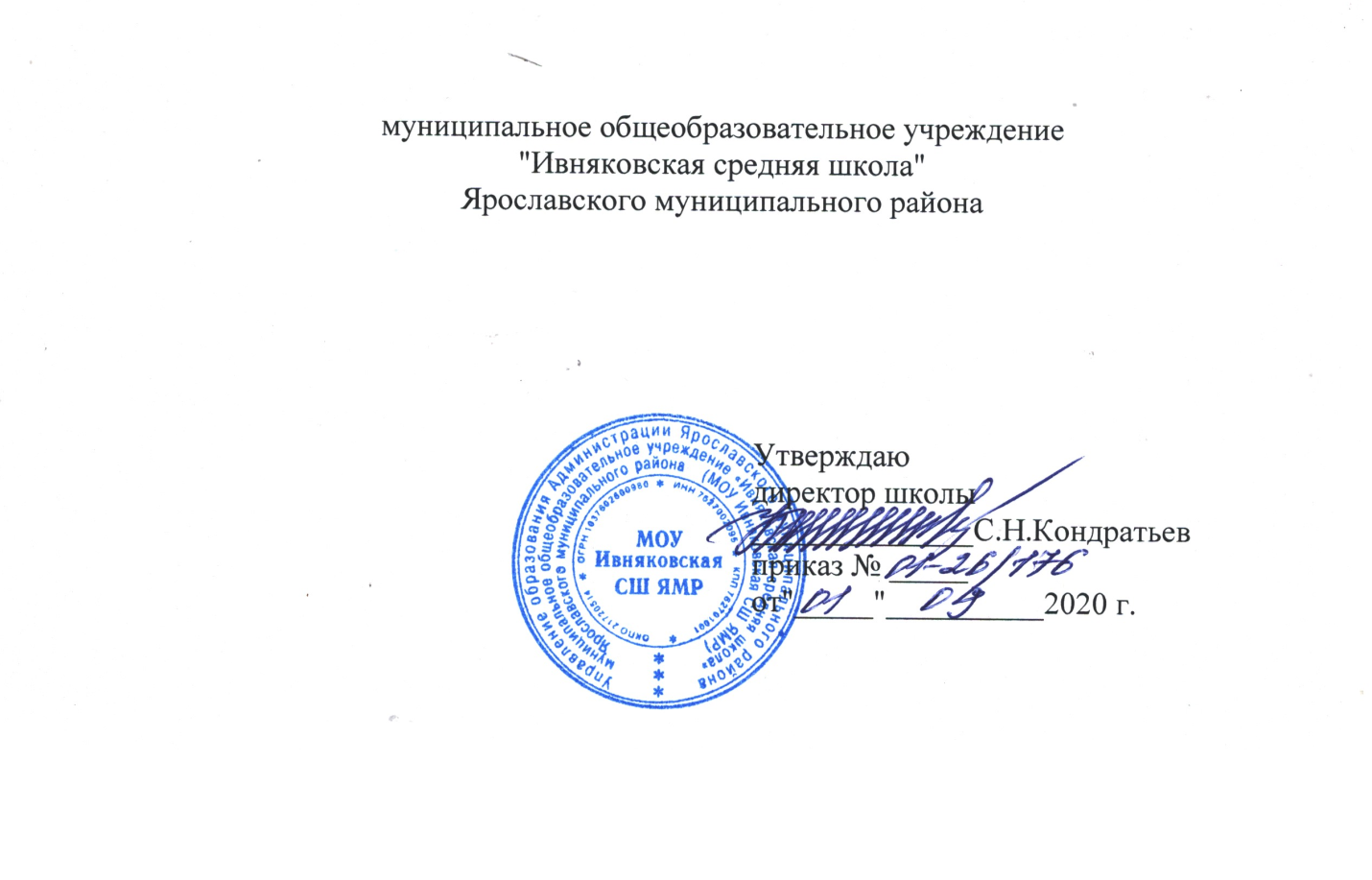 Дополнительная общеобразовательная общеразвивающая программасоциально-педагогической направленности«Заниматика»Срок реализации: 7 месяцевВозраст обучаемых: 6-7 летСоставитель: Зам.директора по УВРГалеева Ольга Сергеевна п. Ивняки2020 г.ОглавлениеПОЯСНИТЕЛЬНАЯ ЗАПИСКА	3УЧЕБНЫЙ ПЛАН	6СОДЕРЖАНИЕ ПРОГРАММЫ	7МЕТОДИЧЕСКОЕ ОБЕСПЕЧЕНИЕ	22ОЦЕНОЧНЫЙ МАТРИАЛ	22СПИСОК ИНФОРМАЦИОННЫХ ИСТОЧНИКОВ	22Приложения	24Пояснительная запискаДополнительная общеобразовательная общеразвивающая программа «Заниматика» ориентирована на подготовку детей старшего дошкольного возраста к обучению в школе и относится к социально-педагогической направленности.Программа «Заниматика» является модифицированной, разработана на основе материала:«Моя математика» авторы М.В.Корепанова, С.А.Козлова, О.В.ПронинаСодержание материала подчиняется общедоступности, учитывает особенности психологии и физиологии современного дошкольника.Основные положения программы: подготовка к школе носит развивающий характер; не допускает дублирования программ первого класса; обеспечивает формирование ценностных установок; ориентирует не на уровень знаний, а на развитие потенциальных возможностей ребенка, на зону его ближайшего развития; обеспечивает постепенный переход от непосредственности к произвольности; организует и сочетает в единой смысловой последовательности продуктивные виды деятельности; готовит переход от игровой к творческой, учебной деятельности, в том числе в сотрудничестве со сверстниками и взрослыми; инвариативна и готовит к любой системе школьного образования.Подготовка детей к школе занимает особое место в системе образования. Это обусловлено сложной адаптацией ребенка к школе. Школа предъявляет к первокласснику довольно высокие требования. Ребенок дошкольного возраста должен быть готов не только к новым формам общения. У него должна быть развита мотивационная сфера, где любознательность выступает как основа познавательной активности, сформированы эмоционально-волевые и познавательные сферы психических функций. Будущий первоклассник должен владеть элементарными навыками универсальных учебных действий, коммуникативными и речевыми компетенциями.В данной программе соблюдены принципы постепенности, последовательности, доступности, целостности, деятельного подхода, возрастного и индивидуального подхода. Она может быть использована для детей, не посещающих детский сад.Программа предусматривает развитие психических процессов: умение мыслить логически, способность действовать в уме, запоминать, развиваются внимание и воображение. Эти навыки будут служить основой не только для подготовки руки к письму и математическим навыкам, но и станут фундаментом для получения знаний и развития способностей в более старшем периоде в школе. Овладев перечисленными качествами, ребенок станет более внимательным, научиться мыслить ясно и четко, сумеет в нужный момент сконцентрироваться на сути проблемы. Учиться станет легче, а значит, и процесс учебы будет приносить радость и удовольствие.Дошкольная математика – это часть целостной картины мира, язык, с помощью которого описываются некоторые известные детям дошкольного возраста сведения о мире. Мы хотим помочь ребятам научиться знакомиться с картиной мира для постижения мира и обобщения своего жизненного опыта. Поэтому процесс знакомства должен сводиться к выработке навыка истолкования своего опыта на основе грамотно организованной деятельности.Дети, познавая мир, в котором живут, и его математическую составляющую в том числе, постоянно действуют, экспериментируют, задают вопросы. Если взрослые не могут или не хотят поддерживать это действенное познание мира, то интерес у детей падает, и любое взаимодействие в области познания превращается в скучную, формальную, малоэффективную деятельность.При этом элементарные математические знания и предметные математические умения, которые могут присвоить ребята, тоже являются непосредственной целью нашей деятельности. Опыт показывает, что они присваиваются с гораздо более высокой степенью эффективности, чем это происходит при попытке обучать дошкольников, просто сообщая им какие-то сведения и требуя их воспроизведения. Цель программы – Развитие познавательных и интеллектуальных способностей детей старшего дошкольного возраста для их успешного обучения в школе посредством обучения элементарным математическим знаниям.Задачи:Способствовать:Формированию   мыслительных   операций (анализа, синтеза, сравнения,  обобщения, классификации, аналогии).Развитию   образного   и   вариативного   мышления, фантазии, воображения.Формированию вычислительных навыков;Развитию памяти, мышления, внимания, наблюдательности;Развитию пространственного представления (взаимное расположение предметов: наверху, внизу, слева, справа, ниже , выше, левее, правее, перед, за, между, рядом);Развитию временных представлений: сначала, потом, до, после, раньше, позже;Умению сравнения групп предметов: больше, меньше, столько же, длиннее, короче, выше, ниже;Развитию мелкой мускулатуры пальцев, черчение узоров и штриховка рисунков.Данная программа рассчитана на работу с детьми  6 – 7 лет.Программа состоит из  одного модуля: «Заниматика» - развитие математических представлений и логики и подготовка руки к письму (26 часов).Срок реализации дополнительной общеразвивающей общеобразовательной программы 7 месяцев, что составляет 26-28 учебных недель.Режим занятий: 1 раз в неделю по 1 академическому часу; всего 26 академических часов (академический час для дошкольников - 30 мин).Формы занятий: -  теоретическое занятие,практическое занятие,игровое занятие.Ожидаемые результатыДети смогут научиться:– продолжить заданную закономерность;– производить классификацию объектов по цвету, форме, размеру, общему названию;– устанавливать пространственно-временные отношения с помощью слов: слева–направо, вверху–внизу, впереди–сзади, близко–далеко, выше–ниже, раньше–позже, вчера–сегодня– завтра. Ориентироваться в последовательности времён года;– сравнивать числа в пределах 10 с помощью составления пар и устанавливать, на сколько одно число больше или меньше другого;– сравнивать предметы по длине, ширине, высоте, массе, вместимости как непосредственно (визуально, приложением);– распознавать изученные геометрические фигуры среди предложенных, распознавать известные геометрические фигуры среди объектов окружающей действительности;– объединять группы предметов (части) в целое, выделять часть из целого; объяснять свои действия и называть число элементов в каждой части или целом;– составлять математические рассказы (условия простых арифметических задач) по рисункам и отвечать на поставленный вопрос: Сколько было... Сколько стало... Сколько осталось?..– моделировать реальные и абстрактные объекты из геометрических фигур в виде аппликаций или рисунков из 5–10 деталей по образцу;– обводить заданные геометрические фигуры на листе бумаги в клетку «от руки»;– ориентироваться в пространстве относительно себя или выбранного объекта в качестве точки отсчёта.- состав чисел от 1 до 10 из двух меньших.– названия и последовательность чисел от 1 до 10;– состав чисел от 1 до 10 из единиц.– устанавливать отношения соподчинения (полного включения) видового понятия и родового;– считать в обратном порядке;– ориентироваться в последовательности дней недели, месяцев, относящихся к каждому времени года;– моделировать новые геометрические фигуры и придумывать для них названия;– обводить заданные геометрические фигуры на листе бумаги в клетку по линейке;– составлять и решать простые арифметические задачи с опорой на рисунок;– ориентироваться в пространстве относительно другого лица или предмета;– читать план пространства на основе замещения и моделирования, определять своё место на плане.Подведение итогов ДООП будет организовано в форме итогового занятия (игра-викторина) и итогового педагогического мониторинга (Приложение 2)Учебно-тематический планСодержание изучаемого курсаОбеспечениеСодержание подготовки к обучению строится на таких принципах, как: учет возрастных и индивидуальных особенностей ребенка; систематичность и последовательность; вариантность и вариативность; доступность и достаточность; наглядность; достоверность; комплексность; взаимосвязь с окружающим миром.Ведущая  деятельность: игра;  продуктивная,  творческая  деятельность;  изодеятельность.Виды действий в процессе занятий: анализ объекта; сравнение и сопоставление; выделение общего и различного; осуществление классификации; установление аналогии.Приёмы и методы организации учебно-воспитательного процесса:словесный (устное изложение, беседа, анализ текста и т.д.)наглядный (показ видеоматериалов, иллюстраций, наблюдение, показ (исполнение) педагогом, работа по образцу и др.)практический (упражнения, творческие задания и др.)объяснительно-иллюстративный - дети воспринимают и усваивают готовую информациюрепродуктивный - учащиеся воспроизводят полученные знания и освоенные способы деятельностиМатериально-техническое обеспечение программыДидактический материал: схемы, дидактические карточки, специальная литература, раздаточный материал, мультимедийные материалы, компьютерные программные средства и др.Техническое оснащение занятий:  классная доска, маркеры, компьютер, мультимедийный проектор, и др.Формы аттестации и оценочные материалыРезультат работы с детьми отслеживается через:наблюдение;игровые задания;выполнение творческих заданий;– открытые занятия, во время которых дети показывают полученные знания через выполнение игровых заданий.На занятиях педагог ведет активное наблюдение за обучающимися, анализирует выполнение требований, предъявляемых к выполнению работ. На основе этого педагог может делать выводы об усвоении данного программного материала.Контрольно-измерительные материалыОценка эффективности реализации программы фиксируется педагогом в «Мониторинговой карте»  (См. Приложение 2)Список информационных источниковКонспекты занятий в подготовительной группе. Формирование математических представлений. Учитель,2009Колесникова Е. В. Математика для детей 6-7 лет. Методическое пособие. Творческий дом, 2008Казинцева Е.А., Померанцева И.В.Корепанова М. В., Козлова С. А., Пронина О. В. «Моя математика» пособие для старших дошкольников в трёх частях. – М.: Баласс, 2014.Корепанова М. В., Козлова С. А. «Моя математика» для старших дошкольников: Методические рекомендации для педагогов. – М.: Баласс, 2014. (Образовательная система «Школа 2100». Образовательная программа «Детский сад 2100»).«Математические ступеньки: пособие для детей 5-7 лет», С.И. Волкова М.: Просвещение, 2016Методические рекомендации к программе «Преемственность»: пособие для педагогов / Н. А. Федосова, Т. В. Белова, В. А. Солнцева и др.; науч. рук. Н. А. Федосова. –М.: Просвещение, 2012.Преемственность: программа по подготовке к школе детей 5-7 лет/ Н. А. Федосова, Е. В. Коваленко, И. А. Дядюнова и др.; науч. рук. Н. А. Федосова. –М.: Просвещение,2012.2.Федосова Н.А. Дошкольное обучение: Подготовка к школе. - М.: Просвещение, 2015Федосова Н. А. Дошкольное обучение. Подготовка к школе. Серия «Преемственность». Просвещение,2012«Я считаю до десяти. Математика для детей 5-6 лет», Е.В. Колесникова. М.: ТЦ Сфера, 2016«Я считаю до двадцати. Математика для детей 6-7 лет», Е.В. Колесникова. М.: ТЦ Сфера, 2017Приложение 1Календарно-учебный графикПриложение 2Мониторинговая карта освоения программы «Заниматика»Дата заполнения ______________ ФИО педагога ____________Фамилия, имя учащегося____________________________________________Оценка результативности освоения программы фиксируется по 10-балльной шкале.№ТемаКоличество часовКоличество часовКоличество часов№ТемаВсегоТеорияПрактикаВводное занятие10,50,5«Свойства предметов»:-Названия предметов -Цвет предметов10,50,5«Свойства предметов»:-Форма фигур-Размер предметов10,50,5«Сравнение групп  предметов»: -Материал и назначение предметов-Сравнение чисел10,50,5«Сложение».Целое и части.10,50,5«Пространственные отношения: на, над, под, слева, справа10,50,5«Вычитание».«Пространственные отношения: между, посередине».10,50,5«Один –много».«Числа 1,2. Цифры 1,2. Пара»10,50,5«Внутри, снаружи».«Число 3,4. Цифра 3,4.».10,50,5«Точка. Линия. Графический диктант. Домик.» 10,50,5«Прямая и кривая линии»10,50,5«Отрезок Луч». «Графический диктант. Машина»10,50,5«Числа и цифры 5,6»10,50,5«Замкнутые и незамкнутые линии»«Ломаная линия. Многоугольник»10,50,5«Число 7. Цифра 7»10,50,5«Угол». «Графический диктант. Рыба»10,50,5«Числовой отрезок». «Графический диктант. Бабочка»10,50,5«Число 8. Цифра 8»10,50,5«Впереди– сзади». «Графический диктант. Попугай»10,50,5«Столько же». «Графический диктант. Слон»10,50,5«Больше. Меньше. Знаки >и<».«Графический диктант. Обезьяна»10,50,5«Раньше, позже». «Графический диктант. Жираф»10,50,5«Число 9 . Цифра 9»10,50,5«Число 10. Цифра 10.»10,50,5«Длиннее, короче.»«Измерение длины.» «Графический диктант. Собака»10,50,5Итоговое занятие.10,50,5Итого часов:261313ТемыЗадачиРазвивающая средаРазвивающая средаРазвивающая средаРезультатзанятийосвоенияспособовПредметно-Предметно-Методы испособовПредметно-Предметно-Методы изнаний,пространственпространственприемызнаний,пространственпространственприемыуменийная среданая средавзаимодействияуменийная среданая средавзаимодействиядетьмипедагога сдетьмипедагога сдетьми№ 1 Вводное занятие- Формировать умение- картинки с- картинки с- д/и «Цвета-  умениевыявлять и сравниватьизображениемизображениемрадуги»выявлениясвойства предметовКарандашаКарандаша- загадки ои- формировать умение-наборы-наборысвойствахсравниванинаходить общеегеометрическигеометрическипредметовя свойствсвойство группых фигурх фигур- д/и «На чтопредметовпредметов- картинки с- картинки спохоже»- развивать умениеизображениемизображением- и/у «Сравни- умениенаблюдатьовощейовощейпредмет»находить- воспитывать- цветные- цветные- работа вобщеевнимательноекарандашикарандашитетрадисвойствоотношение друг кгруппыдругупредметов№2 «Свойства предметов»:-Названия предметов -Цвет предметов- закрепитьпредставления детей освойствах предметов(цвет, форма, размер,материал, назначениеи т. д.)- уточнитьпредставления детей оформахгеометрических фигур– квадрат, круг,треугольник,прямоугольник, овал.- воспитывать умениеоценивать свои знанияположительно- формироватьпредставления опризнаках сходства иразличия междупредметами- учить объединятьпредметы в группы(по сходнымпризнакам) ивыделять из группыотдельные предметы,отличающиеся каким-либо признаком- развивать умениевыделять главное- воспитывать умениерадоваться успехам- моделигеометрических фигур- веревка сосвязаннымиконцами- конверт списьмом-геометрическоелото- игрушечныйзайчик- муляжиовощей ифруктов- шапочкизайчиков илисы- кубики- моделигеометрических фигур- веревка сосвязаннымиконцами- конверт списьмом-геометрическоелото- игрушечныйзайчик- муляжиовощей ифруктов- шапочкизайчиков илисы- кубики- игра –путешествие «Вцарствогеометрическихфигур»- игра«Волшебники»- и/у «Фигуры вконверте»- игра «Собериурожай»- игра«Волшебныймешочек»- и/у «Чтообщего?»- игра«Магазин»-сформированыпредставления освойствахпредметов-сформированопредставление оформахгеометрических фигур-сформированопредставление опризнакахсходства иразличиямеждупредметами- умениеобъединятьпредметы вгруппы ивыделениеиз группыотдельныхпредметов- закрепитьпредставления детей освойствах предметов(цвет, форма, размер,материал, назначениеи т. д.)- уточнитьпредставления детей оформахгеометрических фигур– квадрат, круг,треугольник,прямоугольник, овал.- воспитывать умениеоценивать свои знанияположительно- формироватьпредставления опризнаках сходства иразличия междупредметами- учить объединятьпредметы в группы(по сходнымпризнакам) ивыделять из группыотдельные предметы,отличающиеся каким-либо признаком- развивать умениевыделять главное- воспитывать умениерадоваться успехам- моделигеометрических фигур- веревка сосвязаннымиконцами- конверт списьмом-геометрическоелото- игрушечныйзайчик- муляжиовощей ифруктов- шапочкизайчиков илисы- кубики- моделигеометрических фигур- веревка сосвязаннымиконцами- конверт списьмом-геометрическоелото- игрушечныйзайчик- муляжиовощей ифруктов- шапочкизайчиков илисы- кубики- игра –путешествие «Вцарствогеометрическихфигур»- игра«Волшебники»- и/у «Фигуры вконверте»- игра «Собериурожай»- игра«Волшебныймешочек»- и/у «Чтообщего?»- игра«Магазин»-сформированыпредставления освойствахпредметов-сформированопредставление оформахгеометрических фигур-сформированопредставление опризнакахсходства иразличиямеждупредметами- умениеобъединятьпредметы вгруппы ивыделениеиз группыотдельныхпредметов- закрепитьпредставления детей освойствах предметов(цвет, форма, размер,материал, назначениеи т. д.)- уточнитьпредставления детей оформахгеометрических фигур– квадрат, круг,треугольник,прямоугольник, овал.- воспитывать умениеоценивать свои знанияположительно- формироватьпредставления опризнаках сходства иразличия междупредметами- учить объединятьпредметы в группы(по сходнымпризнакам) ивыделять из группыотдельные предметы,отличающиеся каким-либо признаком- развивать умениевыделять главное- воспитывать умениерадоваться успехам- моделигеометрических фигур- веревка сосвязаннымиконцами- конверт списьмом-геометрическоелото- игрушечныйзайчик- муляжиовощей ифруктов- шапочкизайчиков илисы- кубики- моделигеометрических фигур- веревка сосвязаннымиконцами- конверт списьмом-геометрическоелото- игрушечныйзайчик- муляжиовощей ифруктов- шапочкизайчиков илисы- кубики- игра –путешествие «Вцарствогеометрическихфигур»- игра«Волшебники»- и/у «Фигуры вконверте»- игра «Собериурожай»- игра«Волшебныймешочек»- и/у «Чтообщего?»- игра«Магазин»-сформированыпредставления освойствахпредметов-сформированопредставление оформахгеометрических фигур-сформированопредставление опризнакахсходства иразличиямеждупредметами- умениеобъединятьпредметы вгруппы ивыделениеиз группыотдельныхпредметов- закрепитьпредставления детей освойствах предметов(цвет, форма, размер,материал, назначениеи т. д.)- уточнитьпредставления детей оформахгеометрических фигур– квадрат, круг,треугольник,прямоугольник, овал.- воспитывать умениеоценивать свои знанияположительно- формироватьпредставления опризнаках сходства иразличия междупредметами- учить объединятьпредметы в группы(по сходнымпризнакам) ивыделять из группыотдельные предметы,отличающиеся каким-либо признаком- развивать умениевыделять главное- воспитывать умениерадоваться успехам- моделигеометрических фигур- веревка сосвязаннымиконцами- конверт списьмом-геометрическоелото- игрушечныйзайчик- муляжиовощей ифруктов- шапочкизайчиков илисы- кубики- моделигеометрических фигур- веревка сосвязаннымиконцами- конверт списьмом-геометрическоелото- игрушечныйзайчик- муляжиовощей ифруктов- шапочкизайчиков илисы- кубики- игра –путешествие «Вцарствогеометрическихфигур»- игра«Волшебники»- и/у «Фигуры вконверте»- игра «Собериурожай»- игра«Волшебныймешочек»- и/у «Чтообщего?»- игра«Магазин»-сформированыпредставления освойствахпредметов-сформированопредставление оформахгеометрических фигур-сформированопредставление опризнакахсходства иразличиямеждупредметами- умениеобъединятьпредметы вгруппы ивыделениеиз группыотдельныхпредметов- закрепитьпредставления детей освойствах предметов(цвет, форма, размер,материал, назначениеи т. д.)- уточнитьпредставления детей оформахгеометрических фигур– квадрат, круг,треугольник,прямоугольник, овал.- воспитывать умениеоценивать свои знанияположительно- формироватьпредставления опризнаках сходства иразличия междупредметами- учить объединятьпредметы в группы(по сходнымпризнакам) ивыделять из группыотдельные предметы,отличающиеся каким-либо признаком- развивать умениевыделять главное- воспитывать умениерадоваться успехам- моделигеометрических фигур- веревка сосвязаннымиконцами- конверт списьмом-геометрическоелото- игрушечныйзайчик- муляжиовощей ифруктов- шапочкизайчиков илисы- кубики- моделигеометрических фигур- веревка сосвязаннымиконцами- конверт списьмом-геометрическоелото- игрушечныйзайчик- муляжиовощей ифруктов- шапочкизайчиков илисы- кубики- игра –путешествие «Вцарствогеометрическихфигур»- игра«Волшебники»- и/у «Фигуры вконверте»- игра «Собериурожай»- игра«Волшебныймешочек»- и/у «Чтообщего?»- игра«Магазин»-сформированыпредставления освойствахпредметов-сформированопредставление оформахгеометрических фигур-сформированопредставление опризнакахсходства иразличиямеждупредметами- умениеобъединятьпредметы вгруппы ивыделениеиз группыотдельныхпредметов- закрепитьпредставления детей освойствах предметов(цвет, форма, размер,материал, назначениеи т. д.)- уточнитьпредставления детей оформахгеометрических фигур– квадрат, круг,треугольник,прямоугольник, овал.- воспитывать умениеоценивать свои знанияположительно- формироватьпредставления опризнаках сходства иразличия междупредметами- учить объединятьпредметы в группы(по сходнымпризнакам) ивыделять из группыотдельные предметы,отличающиеся каким-либо признаком- развивать умениевыделять главное- воспитывать умениерадоваться успехам- игра –путешествие «Вцарствогеометрическихфигур»- игра«Волшебники»- и/у «Фигуры вконверте»- игра «Собериурожай»- игра«Волшебныймешочек»- и/у «Чтообщего?»- игра«Магазин»-сформированыпредставления освойствахпредметов-сформированопредставление оформахгеометрических фигур-сформированопредставление опризнакахсходства иразличиямеждупредметами- умениеобъединятьпредметы вгруппы ивыделениеиз группыотдельныхпредметов- закрепитьпредставления детей освойствах предметов(цвет, форма, размер,материал, назначениеи т. д.)- уточнитьпредставления детей оформахгеометрических фигур– квадрат, круг,треугольник,прямоугольник, овал.- воспитывать умениеоценивать свои знанияположительно- формироватьпредставления опризнаках сходства иразличия междупредметами- учить объединятьпредметы в группы(по сходнымпризнакам) ивыделять из группыотдельные предметы,отличающиеся каким-либо признаком- развивать умениевыделять главное- воспитывать умениерадоваться успехам-сформированыпредставления освойствахпредметов-сформированопредставление оформахгеометрических фигур-сформированопредставление опризнакахсходства иразличиямеждупредметами- умениеобъединятьпредметы вгруппы ивыделениеиз группыотдельныхпредметов- закрепитьпредставления детей освойствах предметов(цвет, форма, размер,материал, назначениеи т. д.)- уточнитьпредставления детей оформахгеометрических фигур– квадрат, круг,треугольник,прямоугольник, овал.- воспитывать умениеоценивать свои знанияположительно- формироватьпредставления опризнаках сходства иразличия междупредметами- учить объединятьпредметы в группы(по сходнымпризнакам) ивыделять из группыотдельные предметы,отличающиеся каким-либо признаком- развивать умениевыделять главное- воспитывать умениерадоваться успехам-сформированыпредставления освойствахпредметов-сформированопредставление оформахгеометрических фигур-сформированопредставление опризнакахсходства иразличиямеждупредметами- умениеобъединятьпредметы вгруппы ивыделениеиз группыотдельныхпредметов- закрепитьпредставления детей освойствах предметов(цвет, форма, размер,материал, назначениеи т. д.)- уточнитьпредставления детей оформахгеометрических фигур– квадрат, круг,треугольник,прямоугольник, овал.- воспитывать умениеоценивать свои знанияположительно- формироватьпредставления опризнаках сходства иразличия междупредметами- учить объединятьпредметы в группы(по сходнымпризнакам) ивыделять из группыотдельные предметы,отличающиеся каким-либо признаком- развивать умениевыделять главное- воспитывать умениерадоваться успехам-сформированыпредставления освойствахпредметов-сформированопредставление оформахгеометрических фигур-сформированопредставление опризнакахсходства иразличиямеждупредметами- умениеобъединятьпредметы вгруппы ивыделениеиз группыотдельныхпредметовдругих детей-сформированыпредставления освойствахпредметов-сформированопредставление оформахгеометрических фигур-сформированопредставление опризнакахсходства иразличиямеждупредметами- умениеобъединятьпредметы вгруппы ивыделениеиз группыотдельныхпредметов-сформированыпредставления освойствахпредметов-сформированопредставление оформахгеометрических фигур-сформированопредставление опризнакахсходства иразличиямеждупредметами- умениеобъединятьпредметы вгруппы ивыделениеиз группыотдельныхпредметов-сформированыпредставления освойствахпредметов-сформированопредставление оформахгеометрических фигур-сформированопредставление опризнакахсходства иразличиямеждупредметами- умениеобъединятьпредметы вгруппы ивыделениеиз группыотдельныхпредметов№3 «Свойства предметов»:-Форма фигур-Размер предметов- закрепить знаниядетей о свойствахпредметов, умениенаходить признаки ихсходства и различия,объединять предметыв группы по общемупризнаку- уточнитьпредставления осравнении групппредметов- познакомить спонятиями таблицы,строки и столбцытаблицы- воспитывать умениес благодарностьюотноситься к помощивзрослого и другихдетей- закрепитьпредставления оразличных свойствахпредметов- формировать умениесравнивать предметыпо размеру иустанавливатьпорядок уменьшенияи увеличения размера- развивать умениеанализировать- воспитывать чувствовзаимовыручки- картинкицветов- игрушка котаЛеопольда-геометрическиефигуры- пять вазочек- три зайчика,три кустика- игрушкаволка- три мячаразныхразмеров-геометрическиефигуры- цветныекарандаши- картинкицветов- игрушка котаЛеопольда-геометрическиефигуры- пять вазочек- три зайчика,три кустика- игрушкаволка- три мячаразныхразмеров-геометрическиефигуры- цветныекарандаши- игра  «Деньрождение котаЛеопольда»- и/у «Таблица,строка, столбец»- д/и «Ктобыстрее?»- игра «Помогизайчикуспрятаться»- д/и «Загонимяч в ворота»- и/у «Сравни поразмеру»- игра «Помогимышам найтисвою маму»- умениеобъединятьпредметы вгруппы пообщемупризнаку-представление опонятияхтаблица,столбцытаблицы- умениеуточнятьпредставления осравнениигрупппредметов-сформированыпредставления оразличныхсвойствахпредметов- умениесравниватьпредметыпо размеру- умениеустанавливатьпорядокуменьшения иувеличенияразмера- закрепить знаниядетей о свойствахпредметов, умениенаходить признаки ихсходства и различия,объединять предметыв группы по общемупризнаку- уточнитьпредставления осравнении групппредметов- познакомить спонятиями таблицы,строки и столбцытаблицы- воспитывать умениес благодарностьюотноситься к помощивзрослого и другихдетей- закрепитьпредставления оразличных свойствахпредметов- формировать умениесравнивать предметыпо размеру иустанавливатьпорядок уменьшенияи увеличения размера- развивать умениеанализировать- воспитывать чувствовзаимовыручки- картинкицветов- игрушка котаЛеопольда-геометрическиефигуры- пять вазочек- три зайчика,три кустика- игрушкаволка- три мячаразныхразмеров-геометрическиефигуры- цветныекарандаши- картинкицветов- игрушка котаЛеопольда-геометрическиефигуры- пять вазочек- три зайчика,три кустика- игрушкаволка- три мячаразныхразмеров-геометрическиефигуры- цветныекарандаши- игра  «Деньрождение котаЛеопольда»- и/у «Таблица,строка, столбец»- д/и «Ктобыстрее?»- игра «Помогизайчикуспрятаться»- д/и «Загонимяч в ворота»- и/у «Сравни поразмеру»- игра «Помогимышам найтисвою маму»- умениеобъединятьпредметы вгруппы пообщемупризнаку-представление опонятияхтаблица,столбцытаблицы- умениеуточнятьпредставления осравнениигрупппредметов-сформированыпредставления оразличныхсвойствахпредметов- умениесравниватьпредметыпо размеру- умениеустанавливатьпорядокуменьшения иувеличенияразмера- закрепить знаниядетей о свойствахпредметов, умениенаходить признаки ихсходства и различия,объединять предметыв группы по общемупризнаку- уточнитьпредставления осравнении групппредметов- познакомить спонятиями таблицы,строки и столбцытаблицы- воспитывать умениес благодарностьюотноситься к помощивзрослого и другихдетей- закрепитьпредставления оразличных свойствахпредметов- формировать умениесравнивать предметыпо размеру иустанавливатьпорядок уменьшенияи увеличения размера- развивать умениеанализировать- воспитывать чувствовзаимовыручки- картинкицветов- игрушка котаЛеопольда-геометрическиефигуры- пять вазочек- три зайчика,три кустика- игрушкаволка- три мячаразныхразмеров-геометрическиефигуры- цветныекарандаши- картинкицветов- игрушка котаЛеопольда-геометрическиефигуры- пять вазочек- три зайчика,три кустика- игрушкаволка- три мячаразныхразмеров-геометрическиефигуры- цветныекарандаши- игра  «Деньрождение котаЛеопольда»- и/у «Таблица,строка, столбец»- д/и «Ктобыстрее?»- игра «Помогизайчикуспрятаться»- д/и «Загонимяч в ворота»- и/у «Сравни поразмеру»- игра «Помогимышам найтисвою маму»- умениеобъединятьпредметы вгруппы пообщемупризнаку-представление опонятияхтаблица,столбцытаблицы- умениеуточнятьпредставления осравнениигрупппредметов-сформированыпредставления оразличныхсвойствахпредметов- умениесравниватьпредметыпо размеру- умениеустанавливатьпорядокуменьшения иувеличенияразмера- закрепить знаниядетей о свойствахпредметов, умениенаходить признаки ихсходства и различия,объединять предметыв группы по общемупризнаку- уточнитьпредставления осравнении групппредметов- познакомить спонятиями таблицы,строки и столбцытаблицы- воспитывать умениес благодарностьюотноситься к помощивзрослого и другихдетей- закрепитьпредставления оразличных свойствахпредметов- формировать умениесравнивать предметыпо размеру иустанавливатьпорядок уменьшенияи увеличения размера- развивать умениеанализировать- воспитывать чувствовзаимовыручки- картинкицветов- игрушка котаЛеопольда-геометрическиефигуры- пять вазочек- три зайчика,три кустика- игрушкаволка- три мячаразныхразмеров-геометрическиефигуры- цветныекарандаши- картинкицветов- игрушка котаЛеопольда-геометрическиефигуры- пять вазочек- три зайчика,три кустика- игрушкаволка- три мячаразныхразмеров-геометрическиефигуры- цветныекарандаши- игра  «Деньрождение котаЛеопольда»- и/у «Таблица,строка, столбец»- д/и «Ктобыстрее?»- игра «Помогизайчикуспрятаться»- д/и «Загонимяч в ворота»- и/у «Сравни поразмеру»- игра «Помогимышам найтисвою маму»- умениеобъединятьпредметы вгруппы пообщемупризнаку-представление опонятияхтаблица,столбцытаблицы- умениеуточнятьпредставления осравнениигрупппредметов-сформированыпредставления оразличныхсвойствахпредметов- умениесравниватьпредметыпо размеру- умениеустанавливатьпорядокуменьшения иувеличенияразмера- закрепить знаниядетей о свойствахпредметов, умениенаходить признаки ихсходства и различия,объединять предметыв группы по общемупризнаку- уточнитьпредставления осравнении групппредметов- познакомить спонятиями таблицы,строки и столбцытаблицы- воспитывать умениес благодарностьюотноситься к помощивзрослого и другихдетей- закрепитьпредставления оразличных свойствахпредметов- формировать умениесравнивать предметыпо размеру иустанавливатьпорядок уменьшенияи увеличения размера- развивать умениеанализировать- воспитывать чувствовзаимовыручки- картинкицветов- игрушка котаЛеопольда-геометрическиефигуры- пять вазочек- три зайчика,три кустика- игрушкаволка- три мячаразныхразмеров-геометрическиефигуры- цветныекарандаши- картинкицветов- игрушка котаЛеопольда-геометрическиефигуры- пять вазочек- три зайчика,три кустика- игрушкаволка- три мячаразныхразмеров-геометрическиефигуры- цветныекарандаши- игра  «Деньрождение котаЛеопольда»- и/у «Таблица,строка, столбец»- д/и «Ктобыстрее?»- игра «Помогизайчикуспрятаться»- д/и «Загонимяч в ворота»- и/у «Сравни поразмеру»- игра «Помогимышам найтисвою маму»- умениеобъединятьпредметы вгруппы пообщемупризнаку-представление опонятияхтаблица,столбцытаблицы- умениеуточнятьпредставления осравнениигрупппредметов-сформированыпредставления оразличныхсвойствахпредметов- умениесравниватьпредметыпо размеру- умениеустанавливатьпорядокуменьшения иувеличенияразмера- закрепить знаниядетей о свойствахпредметов, умениенаходить признаки ихсходства и различия,объединять предметыв группы по общемупризнаку- уточнитьпредставления осравнении групппредметов- познакомить спонятиями таблицы,строки и столбцытаблицы- воспитывать умениес благодарностьюотноситься к помощивзрослого и другихдетей- закрепитьпредставления оразличных свойствахпредметов- формировать умениесравнивать предметыпо размеру иустанавливатьпорядок уменьшенияи увеличения размера- развивать умениеанализировать- воспитывать чувствовзаимовыручки- картинкицветов- игрушка котаЛеопольда-геометрическиефигуры- пять вазочек- три зайчика,три кустика- игрушкаволка- три мячаразныхразмеров-геометрическиефигуры- цветныекарандаши- картинкицветов- игрушка котаЛеопольда-геометрическиефигуры- пять вазочек- три зайчика,три кустика- игрушкаволка- три мячаразныхразмеров-геометрическиефигуры- цветныекарандаши- игра  «Деньрождение котаЛеопольда»- и/у «Таблица,строка, столбец»- д/и «Ктобыстрее?»- игра «Помогизайчикуспрятаться»- д/и «Загонимяч в ворота»- и/у «Сравни поразмеру»- игра «Помогимышам найтисвою маму»- умениеобъединятьпредметы вгруппы пообщемупризнаку-представление опонятияхтаблица,столбцытаблицы- умениеуточнятьпредставления осравнениигрупппредметов-сформированыпредставления оразличныхсвойствахпредметов- умениесравниватьпредметыпо размеру- умениеустанавливатьпорядокуменьшения иувеличенияразмера- закрепить знаниядетей о свойствахпредметов, умениенаходить признаки ихсходства и различия,объединять предметыв группы по общемупризнаку- уточнитьпредставления осравнении групппредметов- познакомить спонятиями таблицы,строки и столбцытаблицы- воспитывать умениес благодарностьюотноситься к помощивзрослого и другихдетей- закрепитьпредставления оразличных свойствахпредметов- формировать умениесравнивать предметыпо размеру иустанавливатьпорядок уменьшенияи увеличения размера- развивать умениеанализировать- воспитывать чувствовзаимовыручки- картинкицветов- игрушка котаЛеопольда-геометрическиефигуры- пять вазочек- три зайчика,три кустика- игрушкаволка- три мячаразныхразмеров-геометрическиефигуры- цветныекарандаши- картинкицветов- игрушка котаЛеопольда-геометрическиефигуры- пять вазочек- три зайчика,три кустика- игрушкаволка- три мячаразныхразмеров-геометрическиефигуры- цветныекарандаши- игра  «Деньрождение котаЛеопольда»- и/у «Таблица,строка, столбец»- д/и «Ктобыстрее?»- игра «Помогизайчикуспрятаться»- д/и «Загонимяч в ворота»- и/у «Сравни поразмеру»- игра «Помогимышам найтисвою маму»- умениеобъединятьпредметы вгруппы пообщемупризнаку-представление опонятияхтаблица,столбцытаблицы- умениеуточнятьпредставления осравнениигрупппредметов-сформированыпредставления оразличныхсвойствахпредметов- умениесравниватьпредметыпо размеру- умениеустанавливатьпорядокуменьшения иувеличенияразмера- закрепить знаниядетей о свойствахпредметов, умениенаходить признаки ихсходства и различия,объединять предметыв группы по общемупризнаку- уточнитьпредставления осравнении групппредметов- познакомить спонятиями таблицы,строки и столбцытаблицы- воспитывать умениес благодарностьюотноситься к помощивзрослого и другихдетей- закрепитьпредставления оразличных свойствахпредметов- формировать умениесравнивать предметыпо размеру иустанавливатьпорядок уменьшенияи увеличения размера- развивать умениеанализировать- воспитывать чувствовзаимовыручки- картинкицветов- игрушка котаЛеопольда-геометрическиефигуры- пять вазочек- три зайчика,три кустика- игрушкаволка- три мячаразныхразмеров-геометрическиефигуры- цветныекарандаши- картинкицветов- игрушка котаЛеопольда-геометрическиефигуры- пять вазочек- три зайчика,три кустика- игрушкаволка- три мячаразныхразмеров-геометрическиефигуры- цветныекарандаши- игра  «Деньрождение котаЛеопольда»- и/у «Таблица,строка, столбец»- д/и «Ктобыстрее?»- игра «Помогизайчикуспрятаться»- д/и «Загонимяч в ворота»- и/у «Сравни поразмеру»- игра «Помогимышам найтисвою маму»- умениеобъединятьпредметы вгруппы пообщемупризнаку-представление опонятияхтаблица,столбцытаблицы- умениеуточнятьпредставления осравнениигрупппредметов-сформированыпредставления оразличныхсвойствахпредметов- умениесравниватьпредметыпо размеру- умениеустанавливатьпорядокуменьшения иувеличенияразмера- закрепить знаниядетей о свойствахпредметов, умениенаходить признаки ихсходства и различия,объединять предметыв группы по общемупризнаку- уточнитьпредставления осравнении групппредметов- познакомить спонятиями таблицы,строки и столбцытаблицы- воспитывать умениес благодарностьюотноситься к помощивзрослого и другихдетей- закрепитьпредставления оразличных свойствахпредметов- формировать умениесравнивать предметыпо размеру иустанавливатьпорядок уменьшенияи увеличения размера- развивать умениеанализировать- воспитывать чувствовзаимовыручки- картинкицветов- игрушка котаЛеопольда-геометрическиефигуры- пять вазочек- три зайчика,три кустика- игрушкаволка- три мячаразныхразмеров-геометрическиефигуры- цветныекарандаши- картинкицветов- игрушка котаЛеопольда-геометрическиефигуры- пять вазочек- три зайчика,три кустика- игрушкаволка- три мячаразныхразмеров-геометрическиефигуры- цветныекарандаши- игра  «Деньрождение котаЛеопольда»- и/у «Таблица,строка, столбец»- д/и «Ктобыстрее?»- игра «Помогизайчикуспрятаться»- д/и «Загонимяч в ворота»- и/у «Сравни поразмеру»- игра «Помогимышам найтисвою маму»- умениеобъединятьпредметы вгруппы пообщемупризнаку-представление опонятияхтаблица,столбцытаблицы- умениеуточнятьпредставления осравнениигрупппредметов-сформированыпредставления оразличныхсвойствахпредметов- умениесравниватьпредметыпо размеру- умениеустанавливатьпорядокуменьшения иувеличенияразмера- закрепить знаниядетей о свойствахпредметов, умениенаходить признаки ихсходства и различия,объединять предметыв группы по общемупризнаку- уточнитьпредставления осравнении групппредметов- познакомить спонятиями таблицы,строки и столбцытаблицы- воспитывать умениес благодарностьюотноситься к помощивзрослого и другихдетей- закрепитьпредставления оразличных свойствахпредметов- формировать умениесравнивать предметыпо размеру иустанавливатьпорядок уменьшенияи увеличения размера- развивать умениеанализировать- воспитывать чувствовзаимовыручки- картинкицветов- игрушка котаЛеопольда-геометрическиефигуры- пять вазочек- три зайчика,три кустика- игрушкаволка- три мячаразныхразмеров-геометрическиефигуры- цветныекарандаши- картинкицветов- игрушка котаЛеопольда-геометрическиефигуры- пять вазочек- три зайчика,три кустика- игрушкаволка- три мячаразныхразмеров-геометрическиефигуры- цветныекарандаши- игра  «Деньрождение котаЛеопольда»- и/у «Таблица,строка, столбец»- д/и «Ктобыстрее?»- игра «Помогизайчикуспрятаться»- д/и «Загонимяч в ворота»- и/у «Сравни поразмеру»- игра «Помогимышам найтисвою маму»- умениеобъединятьпредметы вгруппы пообщемупризнаку-представление опонятияхтаблица,столбцытаблицы- умениеуточнятьпредставления осравнениигрупппредметов-сформированыпредставления оразличныхсвойствахпредметов- умениесравниватьпредметыпо размеру- умениеустанавливатьпорядокуменьшения иувеличенияразмера- закрепить знаниядетей о свойствахпредметов, умениенаходить признаки ихсходства и различия,объединять предметыв группы по общемупризнаку- уточнитьпредставления осравнении групппредметов- познакомить спонятиями таблицы,строки и столбцытаблицы- воспитывать умениес благодарностьюотноситься к помощивзрослого и другихдетей- закрепитьпредставления оразличных свойствахпредметов- формировать умениесравнивать предметыпо размеру иустанавливатьпорядок уменьшенияи увеличения размера- развивать умениеанализировать- воспитывать чувствовзаимовыручки- картинкицветов- игрушка котаЛеопольда-геометрическиефигуры- пять вазочек- три зайчика,три кустика- игрушкаволка- три мячаразныхразмеров-геометрическиефигуры- цветныекарандаши- картинкицветов- игрушка котаЛеопольда-геометрическиефигуры- пять вазочек- три зайчика,три кустика- игрушкаволка- три мячаразныхразмеров-геометрическиефигуры- цветныекарандаши- игра  «Деньрождение котаЛеопольда»- и/у «Таблица,строка, столбец»- д/и «Ктобыстрее?»- игра «Помогизайчикуспрятаться»- д/и «Загонимяч в ворота»- и/у «Сравни поразмеру»- игра «Помогимышам найтисвою маму»- умениеобъединятьпредметы вгруппы пообщемупризнаку-представление опонятияхтаблица,столбцытаблицы- умениеуточнятьпредставления осравнениигрупппредметов-сформированыпредставления оразличныхсвойствахпредметов- умениесравниватьпредметыпо размеру- умениеустанавливатьпорядокуменьшения иувеличенияразмера- закрепить знаниядетей о свойствахпредметов, умениенаходить признаки ихсходства и различия,объединять предметыв группы по общемупризнаку- уточнитьпредставления осравнении групппредметов- познакомить спонятиями таблицы,строки и столбцытаблицы- воспитывать умениес благодарностьюотноситься к помощивзрослого и другихдетей- закрепитьпредставления оразличных свойствахпредметов- формировать умениесравнивать предметыпо размеру иустанавливатьпорядок уменьшенияи увеличения размера- развивать умениеанализировать- воспитывать чувствовзаимовыручки- картинкицветов- игрушка котаЛеопольда-геометрическиефигуры- пять вазочек- три зайчика,три кустика- игрушкаволка- три мячаразныхразмеров-геометрическиефигуры- цветныекарандаши- картинкицветов- игрушка котаЛеопольда-геометрическиефигуры- пять вазочек- три зайчика,три кустика- игрушкаволка- три мячаразныхразмеров-геометрическиефигуры- цветныекарандаши- игра  «Деньрождение котаЛеопольда»- и/у «Таблица,строка, столбец»- д/и «Ктобыстрее?»- игра «Помогизайчикуспрятаться»- д/и «Загонимяч в ворота»- и/у «Сравни поразмеру»- игра «Помогимышам найтисвою маму»- умениеобъединятьпредметы вгруппы пообщемупризнаку-представление опонятияхтаблица,столбцытаблицы- умениеуточнятьпредставления осравнениигрупппредметов-сформированыпредставления оразличныхсвойствахпредметов- умениесравниватьпредметыпо размеру- умениеустанавливатьпорядокуменьшения иувеличенияразмера- закрепить знаниядетей о свойствахпредметов, умениенаходить признаки ихсходства и различия,объединять предметыв группы по общемупризнаку- уточнитьпредставления осравнении групппредметов- познакомить спонятиями таблицы,строки и столбцытаблицы- воспитывать умениес благодарностьюотноситься к помощивзрослого и другихдетей- закрепитьпредставления оразличных свойствахпредметов- формировать умениесравнивать предметыпо размеру иустанавливатьпорядок уменьшенияи увеличения размера- развивать умениеанализировать- воспитывать чувствовзаимовыручки- картинкицветов- игрушка котаЛеопольда-геометрическиефигуры- пять вазочек- три зайчика,три кустика- игрушкаволка- три мячаразныхразмеров-геометрическиефигуры- цветныекарандаши- картинкицветов- игрушка котаЛеопольда-геометрическиефигуры- пять вазочек- три зайчика,три кустика- игрушкаволка- три мячаразныхразмеров-геометрическиефигуры- цветныекарандаши- игра  «Деньрождение котаЛеопольда»- и/у «Таблица,строка, столбец»- д/и «Ктобыстрее?»- игра «Помогизайчикуспрятаться»- д/и «Загонимяч в ворота»- и/у «Сравни поразмеру»- игра «Помогимышам найтисвою маму»- умениеобъединятьпредметы вгруппы пообщемупризнаку-представление опонятияхтаблица,столбцытаблицы- умениеуточнятьпредставления осравнениигрупппредметов-сформированыпредставления оразличныхсвойствахпредметов- умениесравниватьпредметыпо размеру- умениеустанавливатьпорядокуменьшения иувеличенияразмера№4 «Сравнение групп  предметов»: -Материал и назначение предметов-Сравнение чисел- формировать умениесравнивать группыпредметов путемсоставления пар- закрепитьпредставления опорядке увеличения иуменьшения размеров- воспитывать умениеположительнооценивать ответытоварищей- закрепить понятие«равенство» -«неравенство» иумение правильноиспользовать знаки«=» и «=»- закрепить знаниесвойств предметов- закрепить знание ознакомыхгеометрическихформах- воспитыватьвнимательноеотношение друг кдругу- игрушки: 2гномика, 2мишки, 2зайчика (всего5 пар)- 5 конвертов-5пародинаковыхкартинок- большая ималенькаяелочки,большой ималенькийгномик,большой ималенькийпенек- счетныепалочки-геометрическиефигурыразного цвета- игрушки: 2гномика, 2мишки, 2зайчика (всего5 пар)- 5 конвертов-5пародинаковыхкартинок- большая ималенькаяелочки,большой ималенькийгномик,большой ималенькийпенек- счетныепалочки-геометрическиефигурыразного цвета-игра « Постройигрушкипарами»- игра «Веселаяпочта»- и/у «Равно илинеравно»- игра«Динамическиекартинки»- и/у«Разноцветныефонарики»- логическоеупражнение«Гномы ибабочки»- умение№4 «Сравнение групп  предметов»: -Материал и назначение предметов-Сравнение чисел- формировать умениесравнивать группыпредметов путемсоставления пар- закрепитьпредставления опорядке увеличения иуменьшения размеров- воспитывать умениеположительнооценивать ответытоварищей- закрепить понятие«равенство» -«неравенство» иумение правильноиспользовать знаки«=» и «=»- закрепить знаниесвойств предметов- закрепить знание ознакомыхгеометрическихформах- воспитыватьвнимательноеотношение друг кдругу- игрушки: 2гномика, 2мишки, 2зайчика (всего5 пар)- 5 конвертов-5пародинаковыхкартинок- большая ималенькаяелочки,большой ималенькийгномик,большой ималенькийпенек- счетныепалочки-геометрическиефигурыразного цвета- игрушки: 2гномика, 2мишки, 2зайчика (всего5 пар)- 5 конвертов-5пародинаковыхкартинок- большая ималенькаяелочки,большой ималенькийгномик,большой ималенькийпенек- счетныепалочки-геометрическиефигурыразного цвета-игра « Постройигрушкипарами»- игра «Веселаяпочта»- и/у «Равно илинеравно»- игра«Динамическиекартинки»- и/у«Разноцветныефонарики»- логическоеупражнение«Гномы ибабочки»сравнивать№4 «Сравнение групп  предметов»: -Материал и назначение предметов-Сравнение чисел- формировать умениесравнивать группыпредметов путемсоставления пар- закрепитьпредставления опорядке увеличения иуменьшения размеров- воспитывать умениеположительнооценивать ответытоварищей- закрепить понятие«равенство» -«неравенство» иумение правильноиспользовать знаки«=» и «=»- закрепить знаниесвойств предметов- закрепить знание ознакомыхгеометрическихформах- воспитыватьвнимательноеотношение друг кдругу- игрушки: 2гномика, 2мишки, 2зайчика (всего5 пар)- 5 конвертов-5пародинаковыхкартинок- большая ималенькаяелочки,большой ималенькийгномик,большой ималенькийпенек- счетныепалочки-геометрическиефигурыразного цвета- игрушки: 2гномика, 2мишки, 2зайчика (всего5 пар)- 5 конвертов-5пародинаковыхкартинок- большая ималенькаяелочки,большой ималенькийгномик,большой ималенькийпенек- счетныепалочки-геометрическиефигурыразного цвета-игра « Постройигрушкипарами»- игра «Веселаяпочта»- и/у «Равно илинеравно»- игра«Динамическиекартинки»- и/у«Разноцветныефонарики»- логическоеупражнение«Гномы ибабочки»группы№4 «Сравнение групп  предметов»: -Материал и назначение предметов-Сравнение чисел- формировать умениесравнивать группыпредметов путемсоставления пар- закрепитьпредставления опорядке увеличения иуменьшения размеров- воспитывать умениеположительнооценивать ответытоварищей- закрепить понятие«равенство» -«неравенство» иумение правильноиспользовать знаки«=» и «=»- закрепить знаниесвойств предметов- закрепить знание ознакомыхгеометрическихформах- воспитыватьвнимательноеотношение друг кдругу- игрушки: 2гномика, 2мишки, 2зайчика (всего5 пар)- 5 конвертов-5пародинаковыхкартинок- большая ималенькаяелочки,большой ималенькийгномик,большой ималенькийпенек- счетныепалочки-геометрическиефигурыразного цвета- игрушки: 2гномика, 2мишки, 2зайчика (всего5 пар)- 5 конвертов-5пародинаковыхкартинок- большая ималенькаяелочки,большой ималенькийгномик,большой ималенькийпенек- счетныепалочки-геометрическиефигурыразного цвета-игра « Постройигрушкипарами»- игра «Веселаяпочта»- и/у «Равно илинеравно»- игра«Динамическиекартинки»- и/у«Разноцветныефонарики»- логическоеупражнение«Гномы ибабочки»предметов№4 «Сравнение групп  предметов»: -Материал и назначение предметов-Сравнение чисел- формировать умениесравнивать группыпредметов путемсоставления пар- закрепитьпредставления опорядке увеличения иуменьшения размеров- воспитывать умениеположительнооценивать ответытоварищей- закрепить понятие«равенство» -«неравенство» иумение правильноиспользовать знаки«=» и «=»- закрепить знаниесвойств предметов- закрепить знание ознакомыхгеометрическихформах- воспитыватьвнимательноеотношение друг кдругу- игрушки: 2гномика, 2мишки, 2зайчика (всего5 пар)- 5 конвертов-5пародинаковыхкартинок- большая ималенькаяелочки,большой ималенькийгномик,большой ималенькийпенек- счетныепалочки-геометрическиефигурыразного цвета- игрушки: 2гномика, 2мишки, 2зайчика (всего5 пар)- 5 конвертов-5пародинаковыхкартинок- большая ималенькаяелочки,большой ималенькийгномик,большой ималенькийпенек- счетныепалочки-геометрическиефигурыразного цвета-игра « Постройигрушкипарами»- игра «Веселаяпочта»- и/у «Равно илинеравно»- игра«Динамическиекартинки»- и/у«Разноцветныефонарики»- логическоеупражнение«Гномы ибабочки»путем№4 «Сравнение групп  предметов»: -Материал и назначение предметов-Сравнение чисел- формировать умениесравнивать группыпредметов путемсоставления пар- закрепитьпредставления опорядке увеличения иуменьшения размеров- воспитывать умениеположительнооценивать ответытоварищей- закрепить понятие«равенство» -«неравенство» иумение правильноиспользовать знаки«=» и «=»- закрепить знаниесвойств предметов- закрепить знание ознакомыхгеометрическихформах- воспитыватьвнимательноеотношение друг кдругу- игрушки: 2гномика, 2мишки, 2зайчика (всего5 пар)- 5 конвертов-5пародинаковыхкартинок- большая ималенькаяелочки,большой ималенькийгномик,большой ималенькийпенек- счетныепалочки-геометрическиефигурыразного цвета- игрушки: 2гномика, 2мишки, 2зайчика (всего5 пар)- 5 конвертов-5пародинаковыхкартинок- большая ималенькаяелочки,большой ималенькийгномик,большой ималенькийпенек- счетныепалочки-геометрическиефигурыразного цвета-игра « Постройигрушкипарами»- игра «Веселаяпочта»- и/у «Равно илинеравно»- игра«Динамическиекартинки»- и/у«Разноцветныефонарики»- логическоеупражнение«Гномы ибабочки»составлени№4 «Сравнение групп  предметов»: -Материал и назначение предметов-Сравнение чисел- формировать умениесравнивать группыпредметов путемсоставления пар- закрепитьпредставления опорядке увеличения иуменьшения размеров- воспитывать умениеположительнооценивать ответытоварищей- закрепить понятие«равенство» -«неравенство» иумение правильноиспользовать знаки«=» и «=»- закрепить знаниесвойств предметов- закрепить знание ознакомыхгеометрическихформах- воспитыватьвнимательноеотношение друг кдругу- игрушки: 2гномика, 2мишки, 2зайчика (всего5 пар)- 5 конвертов-5пародинаковыхкартинок- большая ималенькаяелочки,большой ималенькийгномик,большой ималенькийпенек- счетныепалочки-геометрическиефигурыразного цвета- игрушки: 2гномика, 2мишки, 2зайчика (всего5 пар)- 5 конвертов-5пародинаковыхкартинок- большая ималенькаяелочки,большой ималенькийгномик,большой ималенькийпенек- счетныепалочки-геометрическиефигурыразного цвета-игра « Постройигрушкипарами»- игра «Веселаяпочта»- и/у «Равно илинеравно»- игра«Динамическиекартинки»- и/у«Разноцветныефонарики»- логическоеупражнение«Гномы ибабочки»я пар№4 «Сравнение групп  предметов»: -Материал и назначение предметов-Сравнение чисел- формировать умениесравнивать группыпредметов путемсоставления пар- закрепитьпредставления опорядке увеличения иуменьшения размеров- воспитывать умениеположительнооценивать ответытоварищей- закрепить понятие«равенство» -«неравенство» иумение правильноиспользовать знаки«=» и «=»- закрепить знаниесвойств предметов- закрепить знание ознакомыхгеометрическихформах- воспитыватьвнимательноеотношение друг кдругу- игрушки: 2гномика, 2мишки, 2зайчика (всего5 пар)- 5 конвертов-5пародинаковыхкартинок- большая ималенькаяелочки,большой ималенькийгномик,большой ималенькийпенек- счетныепалочки-геометрическиефигурыразного цвета- игрушки: 2гномика, 2мишки, 2зайчика (всего5 пар)- 5 конвертов-5пародинаковыхкартинок- большая ималенькаяелочки,большой ималенькийгномик,большой ималенькийпенек- счетныепалочки-геометрическиефигурыразного цвета-игра « Постройигрушкипарами»- игра «Веселаяпочта»- и/у «Равно илинеравно»- игра«Динамическиекартинки»- и/у«Разноцветныефонарики»- логическоеупражнение«Гномы ибабочки»-№4 «Сравнение групп  предметов»: -Материал и назначение предметов-Сравнение чисел- формировать умениесравнивать группыпредметов путемсоставления пар- закрепитьпредставления опорядке увеличения иуменьшения размеров- воспитывать умениеположительнооценивать ответытоварищей- закрепить понятие«равенство» -«неравенство» иумение правильноиспользовать знаки«=» и «=»- закрепить знаниесвойств предметов- закрепить знание ознакомыхгеометрическихформах- воспитыватьвнимательноеотношение друг кдругу- игрушки: 2гномика, 2мишки, 2зайчика (всего5 пар)- 5 конвертов-5пародинаковыхкартинок- большая ималенькаяелочки,большой ималенькийгномик,большой ималенькийпенек- счетныепалочки-геометрическиефигурыразного цвета- игрушки: 2гномика, 2мишки, 2зайчика (всего5 пар)- 5 конвертов-5пародинаковыхкартинок- большая ималенькаяелочки,большой ималенькийгномик,большой ималенькийпенек- счетныепалочки-геометрическиефигурыразного цвета-игра « Постройигрушкипарами»- игра «Веселаяпочта»- и/у «Равно илинеравно»- игра«Динамическиекартинки»- и/у«Разноцветныефонарики»- логическоеупражнение«Гномы ибабочки»сформиров№4 «Сравнение групп  предметов»: -Материал и назначение предметов-Сравнение чисел- формировать умениесравнивать группыпредметов путемсоставления пар- закрепитьпредставления опорядке увеличения иуменьшения размеров- воспитывать умениеположительнооценивать ответытоварищей- закрепить понятие«равенство» -«неравенство» иумение правильноиспользовать знаки«=» и «=»- закрепить знаниесвойств предметов- закрепить знание ознакомыхгеометрическихформах- воспитыватьвнимательноеотношение друг кдругу- игрушки: 2гномика, 2мишки, 2зайчика (всего5 пар)- 5 конвертов-5пародинаковыхкартинок- большая ималенькаяелочки,большой ималенькийгномик,большой ималенькийпенек- счетныепалочки-геометрическиефигурыразного цвета- игрушки: 2гномика, 2мишки, 2зайчика (всего5 пар)- 5 конвертов-5пародинаковыхкартинок- большая ималенькаяелочки,большой ималенькийгномик,большой ималенькийпенек- счетныепалочки-геометрическиефигурыразного цвета-игра « Постройигрушкипарами»- игра «Веселаяпочта»- и/у «Равно илинеравно»- игра«Динамическиекартинки»- и/у«Разноцветныефонарики»- логическоеупражнение«Гномы ибабочки»аны№4 «Сравнение групп  предметов»: -Материал и назначение предметов-Сравнение чисел- формировать умениесравнивать группыпредметов путемсоставления пар- закрепитьпредставления опорядке увеличения иуменьшения размеров- воспитывать умениеположительнооценивать ответытоварищей- закрепить понятие«равенство» -«неравенство» иумение правильноиспользовать знаки«=» и «=»- закрепить знаниесвойств предметов- закрепить знание ознакомыхгеометрическихформах- воспитыватьвнимательноеотношение друг кдругу- игрушки: 2гномика, 2мишки, 2зайчика (всего5 пар)- 5 конвертов-5пародинаковыхкартинок- большая ималенькаяелочки,большой ималенькийгномик,большой ималенькийпенек- счетныепалочки-геометрическиефигурыразного цвета- игрушки: 2гномика, 2мишки, 2зайчика (всего5 пар)- 5 конвертов-5пародинаковыхкартинок- большая ималенькаяелочки,большой ималенькийгномик,большой ималенькийпенек- счетныепалочки-геометрическиефигурыразного цвета-игра « Постройигрушкипарами»- игра «Веселаяпочта»- и/у «Равно илинеравно»- игра«Динамическиекартинки»- и/у«Разноцветныефонарики»- логическоеупражнение«Гномы ибабочки»представле№4 «Сравнение групп  предметов»: -Материал и назначение предметов-Сравнение чисел- формировать умениесравнивать группыпредметов путемсоставления пар- закрепитьпредставления опорядке увеличения иуменьшения размеров- воспитывать умениеположительнооценивать ответытоварищей- закрепить понятие«равенство» -«неравенство» иумение правильноиспользовать знаки«=» и «=»- закрепить знаниесвойств предметов- закрепить знание ознакомыхгеометрическихформах- воспитыватьвнимательноеотношение друг кдругу- игрушки: 2гномика, 2мишки, 2зайчика (всего5 пар)- 5 конвертов-5пародинаковыхкартинок- большая ималенькаяелочки,большой ималенькийгномик,большой ималенькийпенек- счетныепалочки-геометрическиефигурыразного цвета- игрушки: 2гномика, 2мишки, 2зайчика (всего5 пар)- 5 конвертов-5пародинаковыхкартинок- большая ималенькаяелочки,большой ималенькийгномик,большой ималенькийпенек- счетныепалочки-геометрическиефигурыразного цвета-игра « Постройигрушкипарами»- игра «Веселаяпочта»- и/у «Равно илинеравно»- игра«Динамическиекартинки»- и/у«Разноцветныефонарики»- логическоеупражнение«Гномы ибабочки»ния о№4 «Сравнение групп  предметов»: -Материал и назначение предметов-Сравнение чисел- формировать умениесравнивать группыпредметов путемсоставления пар- закрепитьпредставления опорядке увеличения иуменьшения размеров- воспитывать умениеположительнооценивать ответытоварищей- закрепить понятие«равенство» -«неравенство» иумение правильноиспользовать знаки«=» и «=»- закрепить знаниесвойств предметов- закрепить знание ознакомыхгеометрическихформах- воспитыватьвнимательноеотношение друг кдругу- игрушки: 2гномика, 2мишки, 2зайчика (всего5 пар)- 5 конвертов-5пародинаковыхкартинок- большая ималенькаяелочки,большой ималенькийгномик,большой ималенькийпенек- счетныепалочки-геометрическиефигурыразного цвета- игрушки: 2гномика, 2мишки, 2зайчика (всего5 пар)- 5 конвертов-5пародинаковыхкартинок- большая ималенькаяелочки,большой ималенькийгномик,большой ималенькийпенек- счетныепалочки-геометрическиефигурыразного цвета-игра « Постройигрушкипарами»- игра «Веселаяпочта»- и/у «Равно илинеравно»- игра«Динамическиекартинки»- и/у«Разноцветныефонарики»- логическоеупражнение«Гномы ибабочки»порядке№4 «Сравнение групп  предметов»: -Материал и назначение предметов-Сравнение чисел- формировать умениесравнивать группыпредметов путемсоставления пар- закрепитьпредставления опорядке увеличения иуменьшения размеров- воспитывать умениеположительнооценивать ответытоварищей- закрепить понятие«равенство» -«неравенство» иумение правильноиспользовать знаки«=» и «=»- закрепить знаниесвойств предметов- закрепить знание ознакомыхгеометрическихформах- воспитыватьвнимательноеотношение друг кдругу- игрушки: 2гномика, 2мишки, 2зайчика (всего5 пар)- 5 конвертов-5пародинаковыхкартинок- большая ималенькаяелочки,большой ималенькийгномик,большой ималенькийпенек- счетныепалочки-геометрическиефигурыразного цвета- игрушки: 2гномика, 2мишки, 2зайчика (всего5 пар)- 5 конвертов-5пародинаковыхкартинок- большая ималенькаяелочки,большой ималенькийгномик,большой ималенькийпенек- счетныепалочки-геометрическиефигурыразного цвета-игра « Постройигрушкипарами»- игра «Веселаяпочта»- и/у «Равно илинеравно»- игра«Динамическиекартинки»- и/у«Разноцветныефонарики»- логическоеупражнение«Гномы ибабочки»увеличения№4 «Сравнение групп  предметов»: -Материал и назначение предметов-Сравнение чисел- формировать умениесравнивать группыпредметов путемсоставления пар- закрепитьпредставления опорядке увеличения иуменьшения размеров- воспитывать умениеположительнооценивать ответытоварищей- закрепить понятие«равенство» -«неравенство» иумение правильноиспользовать знаки«=» и «=»- закрепить знаниесвойств предметов- закрепить знание ознакомыхгеометрическихформах- воспитыватьвнимательноеотношение друг кдругу- игрушки: 2гномика, 2мишки, 2зайчика (всего5 пар)- 5 конвертов-5пародинаковыхкартинок- большая ималенькаяелочки,большой ималенькийгномик,большой ималенькийпенек- счетныепалочки-геометрическиефигурыразного цвета- игрушки: 2гномика, 2мишки, 2зайчика (всего5 пар)- 5 конвертов-5пародинаковыхкартинок- большая ималенькаяелочки,большой ималенькийгномик,большой ималенькийпенек- счетныепалочки-геометрическиефигурыразного цвета-игра « Постройигрушкипарами»- игра «Веселаяпочта»- и/у «Равно илинеравно»- игра«Динамическиекартинки»- и/у«Разноцветныефонарики»- логическоеупражнение«Гномы ибабочки»и№4 «Сравнение групп  предметов»: -Материал и назначение предметов-Сравнение чисел- формировать умениесравнивать группыпредметов путемсоставления пар- закрепитьпредставления опорядке увеличения иуменьшения размеров- воспитывать умениеположительнооценивать ответытоварищей- закрепить понятие«равенство» -«неравенство» иумение правильноиспользовать знаки«=» и «=»- закрепить знаниесвойств предметов- закрепить знание ознакомыхгеометрическихформах- воспитыватьвнимательноеотношение друг кдругу- игрушки: 2гномика, 2мишки, 2зайчика (всего5 пар)- 5 конвертов-5пародинаковыхкартинок- большая ималенькаяелочки,большой ималенькийгномик,большой ималенькийпенек- счетныепалочки-геометрическиефигурыразного цвета- игрушки: 2гномика, 2мишки, 2зайчика (всего5 пар)- 5 конвертов-5пародинаковыхкартинок- большая ималенькаяелочки,большой ималенькийгномик,большой ималенькийпенек- счетныепалочки-геометрическиефигурыразного цвета-игра « Постройигрушкипарами»- игра «Веселаяпочта»- и/у «Равно илинеравно»- игра«Динамическиекартинки»- и/у«Разноцветныефонарики»- логическоеупражнение«Гномы ибабочки»уменьшени№4 «Сравнение групп  предметов»: -Материал и назначение предметов-Сравнение чисел- формировать умениесравнивать группыпредметов путемсоставления пар- закрепитьпредставления опорядке увеличения иуменьшения размеров- воспитывать умениеположительнооценивать ответытоварищей- закрепить понятие«равенство» -«неравенство» иумение правильноиспользовать знаки«=» и «=»- закрепить знаниесвойств предметов- закрепить знание ознакомыхгеометрическихформах- воспитыватьвнимательноеотношение друг кдругу- игрушки: 2гномика, 2мишки, 2зайчика (всего5 пар)- 5 конвертов-5пародинаковыхкартинок- большая ималенькаяелочки,большой ималенькийгномик,большой ималенькийпенек- счетныепалочки-геометрическиефигурыразного цвета- игрушки: 2гномика, 2мишки, 2зайчика (всего5 пар)- 5 конвертов-5пародинаковыхкартинок- большая ималенькаяелочки,большой ималенькийгномик,большой ималенькийпенек- счетныепалочки-геометрическиефигурыразного цвета-игра « Постройигрушкипарами»- игра «Веселаяпочта»- и/у «Равно илинеравно»- игра«Динамическиекартинки»- и/у«Разноцветныефонарики»- логическоеупражнение«Гномы ибабочки»я размеров№4 «Сравнение групп  предметов»: -Материал и назначение предметов-Сравнение чисел- формировать умениесравнивать группыпредметов путемсоставления пар- закрепитьпредставления опорядке увеличения иуменьшения размеров- воспитывать умениеположительнооценивать ответытоварищей- закрепить понятие«равенство» -«неравенство» иумение правильноиспользовать знаки«=» и «=»- закрепить знаниесвойств предметов- закрепить знание ознакомыхгеометрическихформах- воспитыватьвнимательноеотношение друг кдругу- игрушки: 2гномика, 2мишки, 2зайчика (всего5 пар)- 5 конвертов-5пародинаковыхкартинок- большая ималенькаяелочки,большой ималенькийгномик,большой ималенькийпенек- счетныепалочки-геометрическиефигурыразного цвета- игрушки: 2гномика, 2мишки, 2зайчика (всего5 пар)- 5 конвертов-5пародинаковыхкартинок- большая ималенькаяелочки,большой ималенькийгномик,большой ималенькийпенек- счетныепалочки-геометрическиефигурыразного цвета-игра « Постройигрушкипарами»- игра «Веселаяпочта»- и/у «Равно илинеравно»- игра«Динамическиекартинки»- и/у«Разноцветныефонарики»- логическоеупражнение«Гномы ибабочки»- умение№4 «Сравнение групп  предметов»: -Материал и назначение предметов-Сравнение чисел- формировать умениесравнивать группыпредметов путемсоставления пар- закрепитьпредставления опорядке увеличения иуменьшения размеров- воспитывать умениеположительнооценивать ответытоварищей- закрепить понятие«равенство» -«неравенство» иумение правильноиспользовать знаки«=» и «=»- закрепить знаниесвойств предметов- закрепить знание ознакомыхгеометрическихформах- воспитыватьвнимательноеотношение друг кдругу- игрушки: 2гномика, 2мишки, 2зайчика (всего5 пар)- 5 конвертов-5пародинаковыхкартинок- большая ималенькаяелочки,большой ималенькийгномик,большой ималенькийпенек- счетныепалочки-геометрическиефигурыразного цвета- игрушки: 2гномика, 2мишки, 2зайчика (всего5 пар)- 5 конвертов-5пародинаковыхкартинок- большая ималенькаяелочки,большой ималенькийгномик,большой ималенькийпенек- счетныепалочки-геометрическиефигурыразного цвета-игра « Постройигрушкипарами»- игра «Веселаяпочта»- и/у «Равно илинеравно»- игра«Динамическиекартинки»- и/у«Разноцветныефонарики»- логическоеупражнение«Гномы ибабочки»использова№4 «Сравнение групп  предметов»: -Материал и назначение предметов-Сравнение чисел- формировать умениесравнивать группыпредметов путемсоставления пар- закрепитьпредставления опорядке увеличения иуменьшения размеров- воспитывать умениеположительнооценивать ответытоварищей- закрепить понятие«равенство» -«неравенство» иумение правильноиспользовать знаки«=» и «=»- закрепить знаниесвойств предметов- закрепить знание ознакомыхгеометрическихформах- воспитыватьвнимательноеотношение друг кдругу- игрушки: 2гномика, 2мишки, 2зайчика (всего5 пар)- 5 конвертов-5пародинаковыхкартинок- большая ималенькаяелочки,большой ималенькийгномик,большой ималенькийпенек- счетныепалочки-геометрическиефигурыразного цвета- игрушки: 2гномика, 2мишки, 2зайчика (всего5 пар)- 5 конвертов-5пародинаковыхкартинок- большая ималенькаяелочки,большой ималенькийгномик,большой ималенькийпенек- счетныепалочки-геометрическиефигурыразного цвета-игра « Постройигрушкипарами»- игра «Веселаяпочта»- и/у «Равно илинеравно»- игра«Динамическиекартинки»- и/у«Разноцветныефонарики»- логическоеупражнение«Гномы ибабочки»ния знаков№4 «Сравнение групп  предметов»: -Материал и назначение предметов-Сравнение чисел- формировать умениесравнивать группыпредметов путемсоставления пар- закрепитьпредставления опорядке увеличения иуменьшения размеров- воспитывать умениеположительнооценивать ответытоварищей- закрепить понятие«равенство» -«неравенство» иумение правильноиспользовать знаки«=» и «=»- закрепить знаниесвойств предметов- закрепить знание ознакомыхгеометрическихформах- воспитыватьвнимательноеотношение друг кдругу- игрушки: 2гномика, 2мишки, 2зайчика (всего5 пар)- 5 конвертов-5пародинаковыхкартинок- большая ималенькаяелочки,большой ималенькийгномик,большой ималенькийпенек- счетныепалочки-геометрическиефигурыразного цвета- игрушки: 2гномика, 2мишки, 2зайчика (всего5 пар)- 5 конвертов-5пародинаковыхкартинок- большая ималенькаяелочки,большой ималенькийгномик,большой ималенькийпенек- счетныепалочки-геометрическиефигурыразного цвета-игра « Постройигрушкипарами»- игра «Веселаяпочта»- и/у «Равно илинеравно»- игра«Динамическиекартинки»- и/у«Разноцветныефонарики»- логическоеупражнение«Гномы ибабочки»равенства и№4 «Сравнение групп  предметов»: -Материал и назначение предметов-Сравнение чисел- формировать умениесравнивать группыпредметов путемсоставления пар- закрепитьпредставления опорядке увеличения иуменьшения размеров- воспитывать умениеположительнооценивать ответытоварищей- закрепить понятие«равенство» -«неравенство» иумение правильноиспользовать знаки«=» и «=»- закрепить знаниесвойств предметов- закрепить знание ознакомыхгеометрическихформах- воспитыватьвнимательноеотношение друг кдругу- игрушки: 2гномика, 2мишки, 2зайчика (всего5 пар)- 5 конвертов-5пародинаковыхкартинок- большая ималенькаяелочки,большой ималенькийгномик,большой ималенькийпенек- счетныепалочки-геометрическиефигурыразного цвета- игрушки: 2гномика, 2мишки, 2зайчика (всего5 пар)- 5 конвертов-5пародинаковыхкартинок- большая ималенькаяелочки,большой ималенькийгномик,большой ималенькийпенек- счетныепалочки-геометрическиефигурыразного цвета-игра « Постройигрушкипарами»- игра «Веселаяпочта»- и/у «Равно илинеравно»- игра«Динамическиекартинки»- и/у«Разноцветныефонарики»- логическоеупражнение«Гномы ибабочки»неравенств№4 «Сравнение групп  предметов»: -Материал и назначение предметов-Сравнение чисел- формировать умениесравнивать группыпредметов путемсоставления пар- закрепитьпредставления опорядке увеличения иуменьшения размеров- воспитывать умениеположительнооценивать ответытоварищей- закрепить понятие«равенство» -«неравенство» иумение правильноиспользовать знаки«=» и «=»- закрепить знаниесвойств предметов- закрепить знание ознакомыхгеометрическихформах- воспитыватьвнимательноеотношение друг кдругу- игрушки: 2гномика, 2мишки, 2зайчика (всего5 пар)- 5 конвертов-5пародинаковыхкартинок- большая ималенькаяелочки,большой ималенькийгномик,большой ималенькийпенек- счетныепалочки-геометрическиефигурыразного цвета- игрушки: 2гномика, 2мишки, 2зайчика (всего5 пар)- 5 конвертов-5пародинаковыхкартинок- большая ималенькаяелочки,большой ималенькийгномик,большой ималенькийпенек- счетныепалочки-геометрическиефигурыразного цвета-игра « Постройигрушкипарами»- игра «Веселаяпочта»- и/у «Равно илинеравно»- игра«Динамическиекартинки»- и/у«Разноцветныефонарики»- логическоеупражнение«Гномы ибабочки»а№4 «Сравнение групп  предметов»: -Материал и назначение предметов-Сравнение чисел- формировать умениесравнивать группыпредметов путемсоставления пар- закрепитьпредставления опорядке увеличения иуменьшения размеров- воспитывать умениеположительнооценивать ответытоварищей- закрепить понятие«равенство» -«неравенство» иумение правильноиспользовать знаки«=» и «=»- закрепить знаниесвойств предметов- закрепить знание ознакомыхгеометрическихформах- воспитыватьвнимательноеотношение друг кдругу- игрушки: 2гномика, 2мишки, 2зайчика (всего5 пар)- 5 конвертов-5пародинаковыхкартинок- большая ималенькаяелочки,большой ималенькийгномик,большой ималенькийпенек- счетныепалочки-геометрическиефигурыразного цвета- игрушки: 2гномика, 2мишки, 2зайчика (всего5 пар)- 5 конвертов-5пародинаковыхкартинок- большая ималенькаяелочки,большой ималенькийгномик,большой ималенькийпенек- счетныепалочки-геометрическиефигурыразного цвета-игра « Постройигрушкипарами»- игра «Веселаяпочта»- и/у «Равно илинеравно»- игра«Динамическиекартинки»- и/у«Разноцветныефонарики»- логическоеупражнение«Гномы ибабочки»- знание№4 «Сравнение групп  предметов»: -Материал и назначение предметов-Сравнение чисел- формировать умениесравнивать группыпредметов путемсоставления пар- закрепитьпредставления опорядке увеличения иуменьшения размеров- воспитывать умениеположительнооценивать ответытоварищей- закрепить понятие«равенство» -«неравенство» иумение правильноиспользовать знаки«=» и «=»- закрепить знаниесвойств предметов- закрепить знание ознакомыхгеометрическихформах- воспитыватьвнимательноеотношение друг кдругу- игрушки: 2гномика, 2мишки, 2зайчика (всего5 пар)- 5 конвертов-5пародинаковыхкартинок- большая ималенькаяелочки,большой ималенькийгномик,большой ималенькийпенек- счетныепалочки-геометрическиефигурыразного цвета- игрушки: 2гномика, 2мишки, 2зайчика (всего5 пар)- 5 конвертов-5пародинаковыхкартинок- большая ималенькаяелочки,большой ималенькийгномик,большой ималенькийпенек- счетныепалочки-геометрическиефигурыразного цвета-игра « Постройигрушкипарами»- игра «Веселаяпочта»- и/у «Равно илинеравно»- игра«Динамическиекартинки»- и/у«Разноцветныефонарики»- логическоеупражнение«Гномы ибабочки»знакомых№4 «Сравнение групп  предметов»: -Материал и назначение предметов-Сравнение чисел- формировать умениесравнивать группыпредметов путемсоставления пар- закрепитьпредставления опорядке увеличения иуменьшения размеров- воспитывать умениеположительнооценивать ответытоварищей- закрепить понятие«равенство» -«неравенство» иумение правильноиспользовать знаки«=» и «=»- закрепить знаниесвойств предметов- закрепить знание ознакомыхгеометрическихформах- воспитыватьвнимательноеотношение друг кдругу- игрушки: 2гномика, 2мишки, 2зайчика (всего5 пар)- 5 конвертов-5пародинаковыхкартинок- большая ималенькаяелочки,большой ималенькийгномик,большой ималенькийпенек- счетныепалочки-геометрическиефигурыразного цвета- игрушки: 2гномика, 2мишки, 2зайчика (всего5 пар)- 5 конвертов-5пародинаковыхкартинок- большая ималенькаяелочки,большой ималенькийгномик,большой ималенькийпенек- счетныепалочки-геометрическиефигурыразного цвета-игра « Постройигрушкипарами»- игра «Веселаяпочта»- и/у «Равно илинеравно»- игра«Динамическиекартинки»- и/у«Разноцветныефонарики»- логическоеупражнение«Гномы ибабочки»геометриче№4 «Сравнение групп  предметов»: -Материал и назначение предметов-Сравнение чисел- формировать умениесравнивать группыпредметов путемсоставления пар- закрепитьпредставления опорядке увеличения иуменьшения размеров- воспитывать умениеположительнооценивать ответытоварищей- закрепить понятие«равенство» -«неравенство» иумение правильноиспользовать знаки«=» и «=»- закрепить знаниесвойств предметов- закрепить знание ознакомыхгеометрическихформах- воспитыватьвнимательноеотношение друг кдругу- игрушки: 2гномика, 2мишки, 2зайчика (всего5 пар)- 5 конвертов-5пародинаковыхкартинок- большая ималенькаяелочки,большой ималенькийгномик,большой ималенькийпенек- счетныепалочки-геометрическиефигурыразного цвета- игрушки: 2гномика, 2мишки, 2зайчика (всего5 пар)- 5 конвертов-5пародинаковыхкартинок- большая ималенькаяелочки,большой ималенькийгномик,большой ималенькийпенек- счетныепалочки-геометрическиефигурыразного цвета-игра « Постройигрушкипарами»- игра «Веселаяпочта»- и/у «Равно илинеравно»- игра«Динамическиекартинки»- и/у«Разноцветныефонарики»- логическоеупражнение«Гномы ибабочки»ских форм№4 «Сравнение групп  предметов»: -Материал и назначение предметов-Сравнение чисел- формировать умениесравнивать группыпредметов путемсоставления пар- закрепитьпредставления опорядке увеличения иуменьшения размеров- воспитывать умениеположительнооценивать ответытоварищей- закрепить понятие«равенство» -«неравенство» иумение правильноиспользовать знаки«=» и «=»- закрепить знаниесвойств предметов- закрепить знание ознакомыхгеометрическихформах- воспитыватьвнимательноеотношение друг кдругу- игрушки: 2гномика, 2мишки, 2зайчика (всего5 пар)- 5 конвертов-5пародинаковыхкартинок- большая ималенькаяелочки,большой ималенькийгномик,большой ималенькийпенек- счетныепалочки-геометрическиефигурыразного цвета- игрушки: 2гномика, 2мишки, 2зайчика (всего5 пар)- 5 конвертов-5пародинаковыхкартинок- большая ималенькаяелочки,большой ималенькийгномик,большой ималенькийпенек- счетныепалочки-геометрическиефигурыразного цвета-игра « Постройигрушкипарами»- игра «Веселаяпочта»- и/у «Равно илинеравно»- игра«Динамическиекартинки»- и/у«Разноцветныефонарики»- логическоеупражнение«Гномы ибабочки»№4 «Сравнение групп  предметов»: -Материал и назначение предметов-Сравнение чисел- формировать умениесравнивать группыпредметов путемсоставления пар- закрепитьпредставления опорядке увеличения иуменьшения размеров- воспитывать умениеположительнооценивать ответытоварищей- закрепить понятие«равенство» -«неравенство» иумение правильноиспользовать знаки«=» и «=»- закрепить знаниесвойств предметов- закрепить знание ознакомыхгеометрическихформах- воспитыватьвнимательноеотношение друг кдругу- игрушки: 2гномика, 2мишки, 2зайчика (всего5 пар)- 5 конвертов-5пародинаковыхкартинок- большая ималенькаяелочки,большой ималенькийгномик,большой ималенькийпенек- счетныепалочки-геометрическиефигурыразного цвета- игрушки: 2гномика, 2мишки, 2зайчика (всего5 пар)- 5 конвертов-5пародинаковыхкартинок- большая ималенькаяелочки,большой ималенькийгномик,большой ималенькийпенек- счетныепалочки-геометрическиефигурыразного цвета-игра « Постройигрушкипарами»- игра «Веселаяпочта»- и/у «Равно илинеравно»- игра«Динамическиекартинки»- и/у«Разноцветныефонарики»- логическоеупражнение«Гномы ибабочки»№4 «Сравнение групп  предметов»: -Материал и назначение предметов-Сравнение чисел- формировать умениесравнивать группыпредметов путемсоставления пар- закрепитьпредставления опорядке увеличения иуменьшения размеров- воспитывать умениеположительнооценивать ответытоварищей- закрепить понятие«равенство» -«неравенство» иумение правильноиспользовать знаки«=» и «=»- закрепить знаниесвойств предметов- закрепить знание ознакомыхгеометрическихформах- воспитыватьвнимательноеотношение друг кдругу- игрушки: 2гномика, 2мишки, 2зайчика (всего5 пар)- 5 конвертов-5пародинаковыхкартинок- большая ималенькаяелочки,большой ималенькийгномик,большой ималенькийпенек- счетныепалочки-геометрическиефигурыразного цвета- игрушки: 2гномика, 2мишки, 2зайчика (всего5 пар)- 5 конвертов-5пародинаковыхкартинок- большая ималенькаяелочки,большой ималенькийгномик,большой ималенькийпенек- счетныепалочки-геометрическиефигурыразного цвета-игра « Постройигрушкипарами»- игра «Веселаяпочта»- и/у «Равно илинеравно»- игра«Динамическиекартинки»- и/у«Разноцветныефонарики»- логическоеупражнение«Гномы ибабочки»№4 «Сравнение групп  предметов»: -Материал и назначение предметов-Сравнение чисел- формировать умениесравнивать группыпредметов путемсоставления пар- закрепитьпредставления опорядке увеличения иуменьшения размеров- воспитывать умениеположительнооценивать ответытоварищей- закрепить понятие«равенство» -«неравенство» иумение правильноиспользовать знаки«=» и «=»- закрепить знаниесвойств предметов- закрепить знание ознакомыхгеометрическихформах- воспитыватьвнимательноеотношение друг кдругу- игрушки: 2гномика, 2мишки, 2зайчика (всего5 пар)- 5 конвертов-5пародинаковыхкартинок- большая ималенькаяелочки,большой ималенькийгномик,большой ималенькийпенек- счетныепалочки-геометрическиефигурыразного цвета- игрушки: 2гномика, 2мишки, 2зайчика (всего5 пар)- 5 конвертов-5пародинаковыхкартинок- большая ималенькаяелочки,большой ималенькийгномик,большой ималенькийпенек- счетныепалочки-геометрическиефигурыразного цвета-игра « Постройигрушкипарами»- игра «Веселаяпочта»- и/у «Равно илинеравно»- игра«Динамическиекартинки»- и/у«Разноцветныефонарики»- логическоеупражнение«Гномы ибабочки»№4 «Сравнение групп  предметов»: -Материал и назначение предметов-Сравнение чисел- формировать умениесравнивать группыпредметов путемсоставления пар- закрепитьпредставления опорядке увеличения иуменьшения размеров- воспитывать умениеположительнооценивать ответытоварищей- закрепить понятие«равенство» -«неравенство» иумение правильноиспользовать знаки«=» и «=»- закрепить знаниесвойств предметов- закрепить знание ознакомыхгеометрическихформах- воспитыватьвнимательноеотношение друг кдругу- игрушки: 2гномика, 2мишки, 2зайчика (всего5 пар)- 5 конвертов-5пародинаковыхкартинок- большая ималенькаяелочки,большой ималенькийгномик,большой ималенькийпенек- счетныепалочки-геометрическиефигурыразного цвета- игрушки: 2гномика, 2мишки, 2зайчика (всего5 пар)- 5 конвертов-5пародинаковыхкартинок- большая ималенькаяелочки,большой ималенькийгномик,большой ималенькийпенек- счетныепалочки-геометрическиефигурыразного цвета-игра « Постройигрушкипарами»- игра «Веселаяпочта»- и/у «Равно илинеравно»- игра«Динамическиекартинки»- и/у«Разноцветныефонарики»- логическоеупражнение«Гномы ибабочки»- формировать умениесравнивать группыпредметов путемсоставления пар- закрепитьпредставления опорядке увеличения иуменьшения размеров- воспитывать умениеположительнооценивать ответытоварищей- закрепить понятие«равенство» -«неравенство» иумение правильноиспользовать знаки«=» и «=»- закрепить знаниесвойств предметов- закрепить знание ознакомыхгеометрическихформах- воспитыватьвнимательноеотношение друг кдругу- игрушки: 2гномика, 2мишки, 2зайчика (всего5 пар)- 5 конвертов-5пародинаковыхкартинок- большая ималенькаяелочки,большой ималенькийгномик,большой ималенькийпенек- счетныепалочки-геометрическиефигурыразного цвета- игрушки: 2гномика, 2мишки, 2зайчика (всего5 пар)- 5 конвертов-5пародинаковыхкартинок- большая ималенькаяелочки,большой ималенькийгномик,большой ималенькийпенек- счетныепалочки-геометрическиефигурыразного цвета№5.«Сложение».Целое и части.- закрепитьпредставления оравенстве инеравенстве групппредметов, умениеправильно выбратьзнак «=» и «=»- закрепить знаниесвойств предметов,умениеориентироваться втаблице-развивать  умениеанализировать иделать выводы- воспитыватьпривычку заниматьсясообща- сформироватьпредставление осложении какобъединении групппредметов- познакомить детейсо знаком +- закрепить знаниесвойств предметов- формировать навыксамоконтроля исамооценки-2вазыспрорезями дляцветов- карточки сознаками = и =-геометрическиефигуры- модели«мешков»- «Фея –проказница»- муляжигрибов иовощей-геометрическиефигуры- карточки сознаками + и -- модели«мешков»-2вазыспрорезями дляцветов- карточки сознаками = и =-геометрическиефигуры- модели«мешков»- «Фея –проказница»- муляжигрибов иовощей-геометрическиефигуры- карточки сознаками + и -- модели«мешков»- игра «День иночь»- и/у «На чтопохоже?»- игра «Все – все– все»- д/и «Вовощноммагазине»-игра«+и–  «- игра   « Целоеи части»-сформированыпредставления оравенстве инеравенстве групппредметов-сформированыпредставления освойствахпредметов- умениеориентироваться втаблице-сформированопредставление осложениикакобъединении групппредметов-знакомствосо знаком +- знаниясвойствпредметов- закрепитьпредставления оравенстве инеравенстве групппредметов, умениеправильно выбратьзнак «=» и «=»- закрепить знаниесвойств предметов,умениеориентироваться втаблице-развивать  умениеанализировать иделать выводы- воспитыватьпривычку заниматьсясообща- сформироватьпредставление осложении какобъединении групппредметов- познакомить детейсо знаком +- закрепить знаниесвойств предметов- формировать навыксамоконтроля исамооценки-2вазыспрорезями дляцветов- карточки сознаками = и =-геометрическиефигуры- модели«мешков»- «Фея –проказница»- муляжигрибов иовощей-геометрическиефигуры- карточки сознаками + и -- модели«мешков»-2вазыспрорезями дляцветов- карточки сознаками = и =-геометрическиефигуры- модели«мешков»- «Фея –проказница»- муляжигрибов иовощей-геометрическиефигуры- карточки сознаками + и -- модели«мешков»- игра «День иночь»- и/у «На чтопохоже?»- игра «Все – все– все»- д/и «Вовощноммагазине»-игра«+и–  «- игра   « Целоеи части»-сформированыпредставления оравенстве инеравенстве групппредметов-сформированыпредставления освойствахпредметов- умениеориентироваться втаблице-сформированопредставление осложениикакобъединении групппредметов-знакомствосо знаком +- знаниясвойствпредметов- закрепитьпредставления оравенстве инеравенстве групппредметов, умениеправильно выбратьзнак «=» и «=»- закрепить знаниесвойств предметов,умениеориентироваться втаблице-развивать  умениеанализировать иделать выводы- воспитыватьпривычку заниматьсясообща- сформироватьпредставление осложении какобъединении групппредметов- познакомить детейсо знаком +- закрепить знаниесвойств предметов- формировать навыксамоконтроля исамооценки-2вазыспрорезями дляцветов- карточки сознаками = и =-геометрическиефигуры- модели«мешков»- «Фея –проказница»- муляжигрибов иовощей-геометрическиефигуры- карточки сознаками + и -- модели«мешков»-2вазыспрорезями дляцветов- карточки сознаками = и =-геометрическиефигуры- модели«мешков»- «Фея –проказница»- муляжигрибов иовощей-геометрическиефигуры- карточки сознаками + и -- модели«мешков»- игра «День иночь»- и/у «На чтопохоже?»- игра «Все – все– все»- д/и «Вовощноммагазине»-игра«+и–  «- игра   « Целоеи части»-сформированыпредставления оравенстве инеравенстве групппредметов-сформированыпредставления освойствахпредметов- умениеориентироваться втаблице-сформированопредставление осложениикакобъединении групппредметов-знакомствосо знаком +- знаниясвойствпредметов- закрепитьпредставления оравенстве инеравенстве групппредметов, умениеправильно выбратьзнак «=» и «=»- закрепить знаниесвойств предметов,умениеориентироваться втаблице-развивать  умениеанализировать иделать выводы- воспитыватьпривычку заниматьсясообща- сформироватьпредставление осложении какобъединении групппредметов- познакомить детейсо знаком +- закрепить знаниесвойств предметов- формировать навыксамоконтроля исамооценки-2вазыспрорезями дляцветов- карточки сознаками = и =-геометрическиефигуры- модели«мешков»- «Фея –проказница»- муляжигрибов иовощей-геометрическиефигуры- карточки сознаками + и -- модели«мешков»-2вазыспрорезями дляцветов- карточки сознаками = и =-геометрическиефигуры- модели«мешков»- «Фея –проказница»- муляжигрибов иовощей-геометрическиефигуры- карточки сознаками + и -- модели«мешков»- игра «День иночь»- и/у «На чтопохоже?»- игра «Все – все– все»- д/и «Вовощноммагазине»-игра«+и–  «- игра   « Целоеи части»-сформированыпредставления оравенстве инеравенстве групппредметов-сформированыпредставления освойствахпредметов- умениеориентироваться втаблице-сформированопредставление осложениикакобъединении групппредметов-знакомствосо знаком +- знаниясвойствпредметов- закрепитьпредставления оравенстве инеравенстве групппредметов, умениеправильно выбратьзнак «=» и «=»- закрепить знаниесвойств предметов,умениеориентироваться втаблице-развивать  умениеанализировать иделать выводы- воспитыватьпривычку заниматьсясообща- сформироватьпредставление осложении какобъединении групппредметов- познакомить детейсо знаком +- закрепить знаниесвойств предметов- формировать навыксамоконтроля исамооценки-2вазыспрорезями дляцветов- карточки сознаками = и =-геометрическиефигуры- модели«мешков»- «Фея –проказница»- муляжигрибов иовощей-геометрическиефигуры- карточки сознаками + и -- модели«мешков»-2вазыспрорезями дляцветов- карточки сознаками = и =-геометрическиефигуры- модели«мешков»- «Фея –проказница»- муляжигрибов иовощей-геометрическиефигуры- карточки сознаками + и -- модели«мешков»- игра «День иночь»- и/у «На чтопохоже?»- игра «Все – все– все»- д/и «Вовощноммагазине»-игра«+и–  «- игра   « Целоеи части»-сформированыпредставления оравенстве инеравенстве групппредметов-сформированыпредставления освойствахпредметов- умениеориентироваться втаблице-сформированопредставление осложениикакобъединении групппредметов-знакомствосо знаком +- знаниясвойствпредметов- закрепитьпредставления оравенстве инеравенстве групппредметов, умениеправильно выбратьзнак «=» и «=»- закрепить знаниесвойств предметов,умениеориентироваться втаблице-развивать  умениеанализировать иделать выводы- воспитыватьпривычку заниматьсясообща- сформироватьпредставление осложении какобъединении групппредметов- познакомить детейсо знаком +- закрепить знаниесвойств предметов- формировать навыксамоконтроля исамооценки-2вазыспрорезями дляцветов- карточки сознаками = и =-геометрическиефигуры- модели«мешков»- «Фея –проказница»- муляжигрибов иовощей-геометрическиефигуры- карточки сознаками + и -- модели«мешков»-2вазыспрорезями дляцветов- карточки сознаками = и =-геометрическиефигуры- модели«мешков»- «Фея –проказница»- муляжигрибов иовощей-геометрическиефигуры- карточки сознаками + и -- модели«мешков»- игра «День иночь»- и/у «На чтопохоже?»- игра «Все – все– все»- д/и «Вовощноммагазине»-игра«+и–  «- игра   « Целоеи части»-сформированыпредставления оравенстве инеравенстве групппредметов-сформированыпредставления освойствахпредметов- умениеориентироваться втаблице-сформированопредставление осложениикакобъединении групппредметов-знакомствосо знаком +- знаниясвойствпредметов- закрепитьпредставления оравенстве инеравенстве групппредметов, умениеправильно выбратьзнак «=» и «=»- закрепить знаниесвойств предметов,умениеориентироваться втаблице-развивать  умениеанализировать иделать выводы- воспитыватьпривычку заниматьсясообща- сформироватьпредставление осложении какобъединении групппредметов- познакомить детейсо знаком +- закрепить знаниесвойств предметов- формировать навыксамоконтроля исамооценки-2вазыспрорезями дляцветов- карточки сознаками = и =-геометрическиефигуры- модели«мешков»- «Фея –проказница»- муляжигрибов иовощей-геометрическиефигуры- карточки сознаками + и -- модели«мешков»-2вазыспрорезями дляцветов- карточки сознаками = и =-геометрическиефигуры- модели«мешков»- «Фея –проказница»- муляжигрибов иовощей-геометрическиефигуры- карточки сознаками + и -- модели«мешков»- игра «День иночь»- и/у «На чтопохоже?»- игра «Все – все– все»- д/и «Вовощноммагазине»-игра«+и–  «- игра   « Целоеи части»-сформированыпредставления оравенстве инеравенстве групппредметов-сформированыпредставления освойствахпредметов- умениеориентироваться втаблице-сформированопредставление осложениикакобъединении групппредметов-знакомствосо знаком +- знаниясвойствпредметов- закрепитьпредставления оравенстве инеравенстве групппредметов, умениеправильно выбратьзнак «=» и «=»- закрепить знаниесвойств предметов,умениеориентироваться втаблице-развивать  умениеанализировать иделать выводы- воспитыватьпривычку заниматьсясообща- сформироватьпредставление осложении какобъединении групппредметов- познакомить детейсо знаком +- закрепить знаниесвойств предметов- формировать навыксамоконтроля исамооценки-2вазыспрорезями дляцветов- карточки сознаками = и =-геометрическиефигуры- модели«мешков»- «Фея –проказница»- муляжигрибов иовощей-геометрическиефигуры- карточки сознаками + и -- модели«мешков»-2вазыспрорезями дляцветов- карточки сознаками = и =-геометрическиефигуры- модели«мешков»- «Фея –проказница»- муляжигрибов иовощей-геометрическиефигуры- карточки сознаками + и -- модели«мешков»- игра «День иночь»- и/у «На чтопохоже?»- игра «Все – все– все»- д/и «Вовощноммагазине»-игра«+и–  «- игра   « Целоеи части»-сформированыпредставления оравенстве инеравенстве групппредметов-сформированыпредставления освойствахпредметов- умениеориентироваться втаблице-сформированопредставление осложениикакобъединении групппредметов-знакомствосо знаком +- знаниясвойствпредметов- закрепитьпредставления оравенстве инеравенстве групппредметов, умениеправильно выбратьзнак «=» и «=»- закрепить знаниесвойств предметов,умениеориентироваться втаблице-развивать  умениеанализировать иделать выводы- воспитыватьпривычку заниматьсясообща- сформироватьпредставление осложении какобъединении групппредметов- познакомить детейсо знаком +- закрепить знаниесвойств предметов- формировать навыксамоконтроля исамооценки-2вазыспрорезями дляцветов- карточки сознаками = и =-геометрическиефигуры- модели«мешков»- «Фея –проказница»- муляжигрибов иовощей-геометрическиефигуры- карточки сознаками + и -- модели«мешков»-2вазыспрорезями дляцветов- карточки сознаками = и =-геометрическиефигуры- модели«мешков»- «Фея –проказница»- муляжигрибов иовощей-геометрическиефигуры- карточки сознаками + и -- модели«мешков»- игра «День иночь»- и/у «На чтопохоже?»- игра «Все – все– все»- д/и «Вовощноммагазине»-игра«+и–  «- игра   « Целоеи части»-сформированыпредставления оравенстве инеравенстве групппредметов-сформированыпредставления освойствахпредметов- умениеориентироваться втаблице-сформированопредставление осложениикакобъединении групппредметов-знакомствосо знаком +- знаниясвойствпредметов- закрепитьпредставления оравенстве инеравенстве групппредметов, умениеправильно выбратьзнак «=» и «=»- закрепить знаниесвойств предметов,умениеориентироваться втаблице-развивать  умениеанализировать иделать выводы- воспитыватьпривычку заниматьсясообща- сформироватьпредставление осложении какобъединении групппредметов- познакомить детейсо знаком +- закрепить знаниесвойств предметов- формировать навыксамоконтроля исамооценки-2вазыспрорезями дляцветов- карточки сознаками = и =-геометрическиефигуры- модели«мешков»- «Фея –проказница»- муляжигрибов иовощей-геометрическиефигуры- карточки сознаками + и -- модели«мешков»-2вазыспрорезями дляцветов- карточки сознаками = и =-геометрическиефигуры- модели«мешков»- «Фея –проказница»- муляжигрибов иовощей-геометрическиефигуры- карточки сознаками + и -- модели«мешков»- игра «День иночь»- и/у «На чтопохоже?»- игра «Все – все– все»- д/и «Вовощноммагазине»-игра«+и–  «- игра   « Целоеи части»-сформированыпредставления оравенстве инеравенстве групппредметов-сформированыпредставления освойствахпредметов- умениеориентироваться втаблице-сформированопредставление осложениикакобъединении групппредметов-знакомствосо знаком +- знаниясвойствпредметов- закрепитьпредставления оравенстве инеравенстве групппредметов, умениеправильно выбратьзнак «=» и «=»- закрепить знаниесвойств предметов,умениеориентироваться втаблице-развивать  умениеанализировать иделать выводы- воспитыватьпривычку заниматьсясообща- сформироватьпредставление осложении какобъединении групппредметов- познакомить детейсо знаком +- закрепить знаниесвойств предметов- формировать навыксамоконтроля исамооценки-2вазыспрорезями дляцветов- карточки сознаками = и =-геометрическиефигуры- модели«мешков»- «Фея –проказница»- муляжигрибов иовощей-геометрическиефигуры- карточки сознаками + и -- модели«мешков»-2вазыспрорезями дляцветов- карточки сознаками = и =-геометрическиефигуры- модели«мешков»- «Фея –проказница»- муляжигрибов иовощей-геометрическиефигуры- карточки сознаками + и -- модели«мешков»- игра «День иночь»- и/у «На чтопохоже?»- игра «Все – все– все»- д/и «Вовощноммагазине»-игра«+и–  «- игра   « Целоеи части»-сформированыпредставления оравенстве инеравенстве групппредметов-сформированыпредставления освойствахпредметов- умениеориентироваться втаблице-сформированопредставление осложениикакобъединении групппредметов-знакомствосо знаком +- знаниясвойствпредметов-сформированыпредставления оравенстве инеравенстве групппредметов-сформированыпредставления освойствахпредметов- умениеориентироваться втаблице-сформированопредставление осложениикакобъединении групппредметов-знакомствосо знаком +- знаниясвойствпредметов№6.«Пространственные отношения: на, над, под, слева, справа- уточнитьпространственныеотношения: на, над,под- закрепитьпредставления осложении какобъединениипредметов- развивать вниманиеи логическоемышление- воспитыватьдружескиевзаимоотношения- развиватьпространственныепредставления- уточнить отношения:справа, слева- закрепитьпонимание смысладействия сложения- - воспитыватьумение оцениватьсвои знания и знаниядругих детей- закрепитьпространственныеотношения: слева,справа- закрепить смыслсложения- закрепитьвзаимосвязь целого ичастей- развивать умениевыделять главное иделать выводы- воспитывать умениеоказывать посильнуюпомощь другим детям- картинки сизображениемовощей- картинка сизображениемБуратино- карандаши- кубики- картинки:березка, елка,кустик, грибок,заяц, белка,ворона, лиса,еж, домик-геометрическиефигуры- материал дляигры «Муха»- картинкидублеры- «пляшущиечеловечки»- пластилин- счетныепалочки- небольшиелисточкибумаги- картинки сизображениемовощей- картинка сизображениемБуратино- карандаши- кубики- картинки:березка, елка,кустик, грибок,заяц, белка,ворона, лиса,еж, домик-геометрическиефигуры- материал дляигры «Муха»- картинкидублеры- «пляшущиечеловечки»- пластилин- счетныепалочки- небольшиелисточкибумаги- д/и «Вспомни иназови»- и/у «Над, под»- и/у «Повторирисунок»- игра «Правый,левый»- игра«Динамическиекартинки»- игра «Муха»- игра«Геометрическое лото»- разминка«Веселый счет»- игра«Пляшущиечеловечки»- игра«Четвертыйлишний»-№6.«Пространственные отношения: на, над, под, слева, справа- уточнитьпространственныеотношения: на, над,под- закрепитьпредставления осложении какобъединениипредметов- развивать вниманиеи логическоемышление- воспитыватьдружескиевзаимоотношения- развиватьпространственныепредставления- уточнить отношения:справа, слева- закрепитьпонимание смысладействия сложения- - воспитыватьумение оцениватьсвои знания и знаниядругих детей- закрепитьпространственныеотношения: слева,справа- закрепить смыслсложения- закрепитьвзаимосвязь целого ичастей- развивать умениевыделять главное иделать выводы- воспитывать умениеоказывать посильнуюпомощь другим детям- картинки сизображениемовощей- картинка сизображениемБуратино- карандаши- кубики- картинки:березка, елка,кустик, грибок,заяц, белка,ворона, лиса,еж, домик-геометрическиефигуры- материал дляигры «Муха»- картинкидублеры- «пляшущиечеловечки»- пластилин- счетныепалочки- небольшиелисточкибумаги- картинки сизображениемовощей- картинка сизображениемБуратино- карандаши- кубики- картинки:березка, елка,кустик, грибок,заяц, белка,ворона, лиса,еж, домик-геометрическиефигуры- материал дляигры «Муха»- картинкидублеры- «пляшущиечеловечки»- пластилин- счетныепалочки- небольшиелисточкибумаги- д/и «Вспомни иназови»- и/у «Над, под»- и/у «Повторирисунок»- игра «Правый,левый»- игра«Динамическиекартинки»- игра «Муха»- игра«Геометрическое лото»- разминка«Веселый счет»- игра«Пляшущиечеловечки»- игра«Четвертыйлишний»сформиров№6.«Пространственные отношения: на, над, под, слева, справа- уточнитьпространственныеотношения: на, над,под- закрепитьпредставления осложении какобъединениипредметов- развивать вниманиеи логическоемышление- воспитыватьдружескиевзаимоотношения- развиватьпространственныепредставления- уточнить отношения:справа, слева- закрепитьпонимание смысладействия сложения- - воспитыватьумение оцениватьсвои знания и знаниядругих детей- закрепитьпространственныеотношения: слева,справа- закрепить смыслсложения- закрепитьвзаимосвязь целого ичастей- развивать умениевыделять главное иделать выводы- воспитывать умениеоказывать посильнуюпомощь другим детям- картинки сизображениемовощей- картинка сизображениемБуратино- карандаши- кубики- картинки:березка, елка,кустик, грибок,заяц, белка,ворона, лиса,еж, домик-геометрическиефигуры- материал дляигры «Муха»- картинкидублеры- «пляшущиечеловечки»- пластилин- счетныепалочки- небольшиелисточкибумаги- картинки сизображениемовощей- картинка сизображениемБуратино- карандаши- кубики- картинки:березка, елка,кустик, грибок,заяц, белка,ворона, лиса,еж, домик-геометрическиефигуры- материал дляигры «Муха»- картинкидублеры- «пляшущиечеловечки»- пластилин- счетныепалочки- небольшиелисточкибумаги- д/и «Вспомни иназови»- и/у «Над, под»- и/у «Повторирисунок»- игра «Правый,левый»- игра«Динамическиекартинки»- игра «Муха»- игра«Геометрическое лото»- разминка«Веселый счет»- игра«Пляшущиечеловечки»- игра«Четвертыйлишний»ано№6.«Пространственные отношения: на, над, под, слева, справа- уточнитьпространственныеотношения: на, над,под- закрепитьпредставления осложении какобъединениипредметов- развивать вниманиеи логическоемышление- воспитыватьдружескиевзаимоотношения- развиватьпространственныепредставления- уточнить отношения:справа, слева- закрепитьпонимание смысладействия сложения- - воспитыватьумение оцениватьсвои знания и знаниядругих детей- закрепитьпространственныеотношения: слева,справа- закрепить смыслсложения- закрепитьвзаимосвязь целого ичастей- развивать умениевыделять главное иделать выводы- воспитывать умениеоказывать посильнуюпомощь другим детям- картинки сизображениемовощей- картинка сизображениемБуратино- карандаши- кубики- картинки:березка, елка,кустик, грибок,заяц, белка,ворона, лиса,еж, домик-геометрическиефигуры- материал дляигры «Муха»- картинкидублеры- «пляшущиечеловечки»- пластилин- счетныепалочки- небольшиелисточкибумаги- картинки сизображениемовощей- картинка сизображениемБуратино- карандаши- кубики- картинки:березка, елка,кустик, грибок,заяц, белка,ворона, лиса,еж, домик-геометрическиефигуры- материал дляигры «Муха»- картинкидублеры- «пляшущиечеловечки»- пластилин- счетныепалочки- небольшиелисточкибумаги- д/и «Вспомни иназови»- и/у «Над, под»- и/у «Повторирисунок»- игра «Правый,левый»- игра«Динамическиекартинки»- игра «Муха»- игра«Геометрическое лото»- разминка«Веселый счет»- игра«Пляшущиечеловечки»- игра«Четвертыйлишний»представле№6.«Пространственные отношения: на, над, под, слева, справа- уточнитьпространственныеотношения: на, над,под- закрепитьпредставления осложении какобъединениипредметов- развивать вниманиеи логическоемышление- воспитыватьдружескиевзаимоотношения- развиватьпространственныепредставления- уточнить отношения:справа, слева- закрепитьпонимание смысладействия сложения- - воспитыватьумение оцениватьсвои знания и знаниядругих детей- закрепитьпространственныеотношения: слева,справа- закрепить смыслсложения- закрепитьвзаимосвязь целого ичастей- развивать умениевыделять главное иделать выводы- воспитывать умениеоказывать посильнуюпомощь другим детям- картинки сизображениемовощей- картинка сизображениемБуратино- карандаши- кубики- картинки:березка, елка,кустик, грибок,заяц, белка,ворона, лиса,еж, домик-геометрическиефигуры- материал дляигры «Муха»- картинкидублеры- «пляшущиечеловечки»- пластилин- счетныепалочки- небольшиелисточкибумаги- картинки сизображениемовощей- картинка сизображениемБуратино- карандаши- кубики- картинки:березка, елка,кустик, грибок,заяц, белка,ворона, лиса,еж, домик-геометрическиефигуры- материал дляигры «Муха»- картинкидублеры- «пляшущиечеловечки»- пластилин- счетныепалочки- небольшиелисточкибумаги- д/и «Вспомни иназови»- и/у «Над, под»- и/у «Повторирисунок»- игра «Правый,левый»- игра«Динамическиекартинки»- игра «Муха»- игра«Геометрическое лото»- разминка«Веселый счет»- игра«Пляшущиечеловечки»- игра«Четвертыйлишний»ние о№6.«Пространственные отношения: на, над, под, слева, справа- уточнитьпространственныеотношения: на, над,под- закрепитьпредставления осложении какобъединениипредметов- развивать вниманиеи логическоемышление- воспитыватьдружескиевзаимоотношения- развиватьпространственныепредставления- уточнить отношения:справа, слева- закрепитьпонимание смысладействия сложения- - воспитыватьумение оцениватьсвои знания и знаниядругих детей- закрепитьпространственныеотношения: слева,справа- закрепить смыслсложения- закрепитьвзаимосвязь целого ичастей- развивать умениевыделять главное иделать выводы- воспитывать умениеоказывать посильнуюпомощь другим детям- картинки сизображениемовощей- картинка сизображениемБуратино- карандаши- кубики- картинки:березка, елка,кустик, грибок,заяц, белка,ворона, лиса,еж, домик-геометрическиефигуры- материал дляигры «Муха»- картинкидублеры- «пляшущиечеловечки»- пластилин- счетныепалочки- небольшиелисточкибумаги- картинки сизображениемовощей- картинка сизображениемБуратино- карандаши- кубики- картинки:березка, елка,кустик, грибок,заяц, белка,ворона, лиса,еж, домик-геометрическиефигуры- материал дляигры «Муха»- картинкидублеры- «пляшущиечеловечки»- пластилин- счетныепалочки- небольшиелисточкибумаги- д/и «Вспомни иназови»- и/у «Над, под»- и/у «Повторирисунок»- игра «Правый,левый»- игра«Динамическиекартинки»- игра «Муха»- игра«Геометрическое лото»- разминка«Веселый счет»- игра«Пляшущиечеловечки»- игра«Четвертыйлишний»пространст№6.«Пространственные отношения: на, над, под, слева, справа- уточнитьпространственныеотношения: на, над,под- закрепитьпредставления осложении какобъединениипредметов- развивать вниманиеи логическоемышление- воспитыватьдружескиевзаимоотношения- развиватьпространственныепредставления- уточнить отношения:справа, слева- закрепитьпонимание смысладействия сложения- - воспитыватьумение оцениватьсвои знания и знаниядругих детей- закрепитьпространственныеотношения: слева,справа- закрепить смыслсложения- закрепитьвзаимосвязь целого ичастей- развивать умениевыделять главное иделать выводы- воспитывать умениеоказывать посильнуюпомощь другим детям- картинки сизображениемовощей- картинка сизображениемБуратино- карандаши- кубики- картинки:березка, елка,кустик, грибок,заяц, белка,ворона, лиса,еж, домик-геометрическиефигуры- материал дляигры «Муха»- картинкидублеры- «пляшущиечеловечки»- пластилин- счетныепалочки- небольшиелисточкибумаги- картинки сизображениемовощей- картинка сизображениемБуратино- карандаши- кубики- картинки:березка, елка,кустик, грибок,заяц, белка,ворона, лиса,еж, домик-геометрическиефигуры- материал дляигры «Муха»- картинкидублеры- «пляшущиечеловечки»- пластилин- счетныепалочки- небольшиелисточкибумаги- д/и «Вспомни иназови»- и/у «Над, под»- и/у «Повторирисунок»- игра «Правый,левый»- игра«Динамическиекартинки»- игра «Муха»- игра«Геометрическое лото»- разминка«Веселый счет»- игра«Пляшущиечеловечки»- игра«Четвертыйлишний»венных№6.«Пространственные отношения: на, над, под, слева, справа- уточнитьпространственныеотношения: на, над,под- закрепитьпредставления осложении какобъединениипредметов- развивать вниманиеи логическоемышление- воспитыватьдружескиевзаимоотношения- развиватьпространственныепредставления- уточнить отношения:справа, слева- закрепитьпонимание смысладействия сложения- - воспитыватьумение оцениватьсвои знания и знаниядругих детей- закрепитьпространственныеотношения: слева,справа- закрепить смыслсложения- закрепитьвзаимосвязь целого ичастей- развивать умениевыделять главное иделать выводы- воспитывать умениеоказывать посильнуюпомощь другим детям- картинки сизображениемовощей- картинка сизображениемБуратино- карандаши- кубики- картинки:березка, елка,кустик, грибок,заяц, белка,ворона, лиса,еж, домик-геометрическиефигуры- материал дляигры «Муха»- картинкидублеры- «пляшущиечеловечки»- пластилин- счетныепалочки- небольшиелисточкибумаги- картинки сизображениемовощей- картинка сизображениемБуратино- карандаши- кубики- картинки:березка, елка,кустик, грибок,заяц, белка,ворона, лиса,еж, домик-геометрическиефигуры- материал дляигры «Муха»- картинкидублеры- «пляшущиечеловечки»- пластилин- счетныепалочки- небольшиелисточкибумаги- д/и «Вспомни иназови»- и/у «Над, под»- и/у «Повторирисунок»- игра «Правый,левый»- игра«Динамическиекартинки»- игра «Муха»- игра«Геометрическое лото»- разминка«Веселый счет»- игра«Пляшущиечеловечки»- игра«Четвертыйлишний»отношений№6.«Пространственные отношения: на, над, под, слева, справа- уточнитьпространственныеотношения: на, над,под- закрепитьпредставления осложении какобъединениипредметов- развивать вниманиеи логическоемышление- воспитыватьдружескиевзаимоотношения- развиватьпространственныепредставления- уточнить отношения:справа, слева- закрепитьпонимание смысладействия сложения- - воспитыватьумение оцениватьсвои знания и знаниядругих детей- закрепитьпространственныеотношения: слева,справа- закрепить смыслсложения- закрепитьвзаимосвязь целого ичастей- развивать умениевыделять главное иделать выводы- воспитывать умениеоказывать посильнуюпомощь другим детям- картинки сизображениемовощей- картинка сизображениемБуратино- карандаши- кубики- картинки:березка, елка,кустик, грибок,заяц, белка,ворона, лиса,еж, домик-геометрическиефигуры- материал дляигры «Муха»- картинкидублеры- «пляшущиечеловечки»- пластилин- счетныепалочки- небольшиелисточкибумаги- картинки сизображениемовощей- картинка сизображениемБуратино- карандаши- кубики- картинки:березка, елка,кустик, грибок,заяц, белка,ворона, лиса,еж, домик-геометрическиефигуры- материал дляигры «Муха»- картинкидублеры- «пляшущиечеловечки»- пластилин- счетныепалочки- небольшиелисточкибумаги- д/и «Вспомни иназови»- и/у «Над, под»- и/у «Повторирисунок»- игра «Правый,левый»- игра«Динамическиекартинки»- игра «Муха»- игра«Геометрическое лото»- разминка«Веселый счет»- игра«Пляшущиечеловечки»- игра«Четвертыйлишний»-№6.«Пространственные отношения: на, над, под, слева, справа- уточнитьпространственныеотношения: на, над,под- закрепитьпредставления осложении какобъединениипредметов- развивать вниманиеи логическоемышление- воспитыватьдружескиевзаимоотношения- развиватьпространственныепредставления- уточнить отношения:справа, слева- закрепитьпонимание смысладействия сложения- - воспитыватьумение оцениватьсвои знания и знаниядругих детей- закрепитьпространственныеотношения: слева,справа- закрепить смыслсложения- закрепитьвзаимосвязь целого ичастей- развивать умениевыделять главное иделать выводы- воспитывать умениеоказывать посильнуюпомощь другим детям- картинки сизображениемовощей- картинка сизображениемБуратино- карандаши- кубики- картинки:березка, елка,кустик, грибок,заяц, белка,ворона, лиса,еж, домик-геометрическиефигуры- материал дляигры «Муха»- картинкидублеры- «пляшущиечеловечки»- пластилин- счетныепалочки- небольшиелисточкибумаги- картинки сизображениемовощей- картинка сизображениемБуратино- карандаши- кубики- картинки:березка, елка,кустик, грибок,заяц, белка,ворона, лиса,еж, домик-геометрическиефигуры- материал дляигры «Муха»- картинкидублеры- «пляшущиечеловечки»- пластилин- счетныепалочки- небольшиелисточкибумаги- д/и «Вспомни иназови»- и/у «Над, под»- и/у «Повторирисунок»- игра «Правый,левый»- игра«Динамическиекартинки»- игра «Муха»- игра«Геометрическое лото»- разминка«Веселый счет»- игра«Пляшущиечеловечки»- игра«Четвертыйлишний»сформиров№6.«Пространственные отношения: на, над, под, слева, справа- уточнитьпространственныеотношения: на, над,под- закрепитьпредставления осложении какобъединениипредметов- развивать вниманиеи логическоемышление- воспитыватьдружескиевзаимоотношения- развиватьпространственныепредставления- уточнить отношения:справа, слева- закрепитьпонимание смысладействия сложения- - воспитыватьумение оцениватьсвои знания и знаниядругих детей- закрепитьпространственныеотношения: слева,справа- закрепить смыслсложения- закрепитьвзаимосвязь целого ичастей- развивать умениевыделять главное иделать выводы- воспитывать умениеоказывать посильнуюпомощь другим детям- картинки сизображениемовощей- картинка сизображениемБуратино- карандаши- кубики- картинки:березка, елка,кустик, грибок,заяц, белка,ворона, лиса,еж, домик-геометрическиефигуры- материал дляигры «Муха»- картинкидублеры- «пляшущиечеловечки»- пластилин- счетныепалочки- небольшиелисточкибумаги- картинки сизображениемовощей- картинка сизображениемБуратино- карандаши- кубики- картинки:березка, елка,кустик, грибок,заяц, белка,ворона, лиса,еж, домик-геометрическиефигуры- материал дляигры «Муха»- картинкидублеры- «пляшущиечеловечки»- пластилин- счетныепалочки- небольшиелисточкибумаги- д/и «Вспомни иназови»- и/у «Над, под»- и/у «Повторирисунок»- игра «Правый,левый»- игра«Динамическиекартинки»- игра «Муха»- игра«Геометрическое лото»- разминка«Веселый счет»- игра«Пляшущиечеловечки»- игра«Четвертыйлишний»аны№6.«Пространственные отношения: на, над, под, слева, справа- уточнитьпространственныеотношения: на, над,под- закрепитьпредставления осложении какобъединениипредметов- развивать вниманиеи логическоемышление- воспитыватьдружескиевзаимоотношения- развиватьпространственныепредставления- уточнить отношения:справа, слева- закрепитьпонимание смысладействия сложения- - воспитыватьумение оцениватьсвои знания и знаниядругих детей- закрепитьпространственныеотношения: слева,справа- закрепить смыслсложения- закрепитьвзаимосвязь целого ичастей- развивать умениевыделять главное иделать выводы- воспитывать умениеоказывать посильнуюпомощь другим детям- картинки сизображениемовощей- картинка сизображениемБуратино- карандаши- кубики- картинки:березка, елка,кустик, грибок,заяц, белка,ворона, лиса,еж, домик-геометрическиефигуры- материал дляигры «Муха»- картинкидублеры- «пляшущиечеловечки»- пластилин- счетныепалочки- небольшиелисточкибумаги- картинки сизображениемовощей- картинка сизображениемБуратино- карандаши- кубики- картинки:березка, елка,кустик, грибок,заяц, белка,ворона, лиса,еж, домик-геометрическиефигуры- материал дляигры «Муха»- картинкидублеры- «пляшущиечеловечки»- пластилин- счетныепалочки- небольшиелисточкибумаги- д/и «Вспомни иназови»- и/у «Над, под»- и/у «Повторирисунок»- игра «Правый,левый»- игра«Динамическиекартинки»- игра «Муха»- игра«Геометрическое лото»- разминка«Веселый счет»- игра«Пляшущиечеловечки»- игра«Четвертыйлишний»представле№6.«Пространственные отношения: на, над, под, слева, справа- уточнитьпространственныеотношения: на, над,под- закрепитьпредставления осложении какобъединениипредметов- развивать вниманиеи логическоемышление- воспитыватьдружескиевзаимоотношения- развиватьпространственныепредставления- уточнить отношения:справа, слева- закрепитьпонимание смысладействия сложения- - воспитыватьумение оцениватьсвои знания и знаниядругих детей- закрепитьпространственныеотношения: слева,справа- закрепить смыслсложения- закрепитьвзаимосвязь целого ичастей- развивать умениевыделять главное иделать выводы- воспитывать умениеоказывать посильнуюпомощь другим детям- картинки сизображениемовощей- картинка сизображениемБуратино- карандаши- кубики- картинки:березка, елка,кустик, грибок,заяц, белка,ворона, лиса,еж, домик-геометрическиефигуры- материал дляигры «Муха»- картинкидублеры- «пляшущиечеловечки»- пластилин- счетныепалочки- небольшиелисточкибумаги- картинки сизображениемовощей- картинка сизображениемБуратино- карандаши- кубики- картинки:березка, елка,кустик, грибок,заяц, белка,ворона, лиса,еж, домик-геометрическиефигуры- материал дляигры «Муха»- картинкидублеры- «пляшущиечеловечки»- пластилин- счетныепалочки- небольшиелисточкибумаги- д/и «Вспомни иназови»- и/у «Над, под»- и/у «Повторирисунок»- игра «Правый,левый»- игра«Динамическиекартинки»- игра «Муха»- игра«Геометрическое лото»- разминка«Веселый счет»- игра«Пляшущиечеловечки»- игра«Четвертыйлишний»ния о№6.«Пространственные отношения: на, над, под, слева, справа- уточнитьпространственныеотношения: на, над,под- закрепитьпредставления осложении какобъединениипредметов- развивать вниманиеи логическоемышление- воспитыватьдружескиевзаимоотношения- развиватьпространственныепредставления- уточнить отношения:справа, слева- закрепитьпонимание смысладействия сложения- - воспитыватьумение оцениватьсвои знания и знаниядругих детей- закрепитьпространственныеотношения: слева,справа- закрепить смыслсложения- закрепитьвзаимосвязь целого ичастей- развивать умениевыделять главное иделать выводы- воспитывать умениеоказывать посильнуюпомощь другим детям- картинки сизображениемовощей- картинка сизображениемБуратино- карандаши- кубики- картинки:березка, елка,кустик, грибок,заяц, белка,ворона, лиса,еж, домик-геометрическиефигуры- материал дляигры «Муха»- картинкидублеры- «пляшущиечеловечки»- пластилин- счетныепалочки- небольшиелисточкибумаги- картинки сизображениемовощей- картинка сизображениемБуратино- карандаши- кубики- картинки:березка, елка,кустик, грибок,заяц, белка,ворона, лиса,еж, домик-геометрическиефигуры- материал дляигры «Муха»- картинкидублеры- «пляшущиечеловечки»- пластилин- счетныепалочки- небольшиелисточкибумаги- д/и «Вспомни иназови»- и/у «Над, под»- и/у «Повторирисунок»- игра «Правый,левый»- игра«Динамическиекартинки»- игра «Муха»- игра«Геометрическое лото»- разминка«Веселый счет»- игра«Пляшущиечеловечки»- игра«Четвертыйлишний»сложении№6.«Пространственные отношения: на, над, под, слева, справа- уточнитьпространственныеотношения: на, над,под- закрепитьпредставления осложении какобъединениипредметов- развивать вниманиеи логическоемышление- воспитыватьдружескиевзаимоотношения- развиватьпространственныепредставления- уточнить отношения:справа, слева- закрепитьпонимание смысладействия сложения- - воспитыватьумение оцениватьсвои знания и знаниядругих детей- закрепитьпространственныеотношения: слева,справа- закрепить смыслсложения- закрепитьвзаимосвязь целого ичастей- развивать умениевыделять главное иделать выводы- воспитывать умениеоказывать посильнуюпомощь другим детям- картинки сизображениемовощей- картинка сизображениемБуратино- карандаши- кубики- картинки:березка, елка,кустик, грибок,заяц, белка,ворона, лиса,еж, домик-геометрическиефигуры- материал дляигры «Муха»- картинкидублеры- «пляшущиечеловечки»- пластилин- счетныепалочки- небольшиелисточкибумаги- картинки сизображениемовощей- картинка сизображениемБуратино- карандаши- кубики- картинки:березка, елка,кустик, грибок,заяц, белка,ворона, лиса,еж, домик-геометрическиефигуры- материал дляигры «Муха»- картинкидублеры- «пляшущиечеловечки»- пластилин- счетныепалочки- небольшиелисточкибумаги- д/и «Вспомни иназови»- и/у «Над, под»- и/у «Повторирисунок»- игра «Правый,левый»- игра«Динамическиекартинки»- игра «Муха»- игра«Геометрическое лото»- разминка«Веселый счет»- игра«Пляшущиечеловечки»- игра«Четвертыйлишний»как№6.«Пространственные отношения: на, над, под, слева, справа- уточнитьпространственныеотношения: на, над,под- закрепитьпредставления осложении какобъединениипредметов- развивать вниманиеи логическоемышление- воспитыватьдружескиевзаимоотношения- развиватьпространственныепредставления- уточнить отношения:справа, слева- закрепитьпонимание смысладействия сложения- - воспитыватьумение оцениватьсвои знания и знаниядругих детей- закрепитьпространственныеотношения: слева,справа- закрепить смыслсложения- закрепитьвзаимосвязь целого ичастей- развивать умениевыделять главное иделать выводы- воспитывать умениеоказывать посильнуюпомощь другим детям- картинки сизображениемовощей- картинка сизображениемБуратино- карандаши- кубики- картинки:березка, елка,кустик, грибок,заяц, белка,ворона, лиса,еж, домик-геометрическиефигуры- материал дляигры «Муха»- картинкидублеры- «пляшущиечеловечки»- пластилин- счетныепалочки- небольшиелисточкибумаги- картинки сизображениемовощей- картинка сизображениемБуратино- карандаши- кубики- картинки:березка, елка,кустик, грибок,заяц, белка,ворона, лиса,еж, домик-геометрическиефигуры- материал дляигры «Муха»- картинкидублеры- «пляшущиечеловечки»- пластилин- счетныепалочки- небольшиелисточкибумаги- д/и «Вспомни иназови»- и/у «Над, под»- и/у «Повторирисунок»- игра «Правый,левый»- игра«Динамическиекартинки»- игра «Муха»- игра«Геометрическое лото»- разминка«Веселый счет»- игра«Пляшущиечеловечки»- игра«Четвертыйлишний»объединен№6.«Пространственные отношения: на, над, под, слева, справа- уточнитьпространственныеотношения: на, над,под- закрепитьпредставления осложении какобъединениипредметов- развивать вниманиеи логическоемышление- воспитыватьдружескиевзаимоотношения- развиватьпространственныепредставления- уточнить отношения:справа, слева- закрепитьпонимание смысладействия сложения- - воспитыватьумение оцениватьсвои знания и знаниядругих детей- закрепитьпространственныеотношения: слева,справа- закрепить смыслсложения- закрепитьвзаимосвязь целого ичастей- развивать умениевыделять главное иделать выводы- воспитывать умениеоказывать посильнуюпомощь другим детям- картинки сизображениемовощей- картинка сизображениемБуратино- карандаши- кубики- картинки:березка, елка,кустик, грибок,заяц, белка,ворона, лиса,еж, домик-геометрическиефигуры- материал дляигры «Муха»- картинкидублеры- «пляшущиечеловечки»- пластилин- счетныепалочки- небольшиелисточкибумаги- картинки сизображениемовощей- картинка сизображениемБуратино- карандаши- кубики- картинки:березка, елка,кустик, грибок,заяц, белка,ворона, лиса,еж, домик-геометрическиефигуры- материал дляигры «Муха»- картинкидублеры- «пляшущиечеловечки»- пластилин- счетныепалочки- небольшиелисточкибумаги- д/и «Вспомни иназови»- и/у «Над, под»- и/у «Повторирисунок»- игра «Правый,левый»- игра«Динамическиекартинки»- игра «Муха»- игра«Геометрическое лото»- разминка«Веселый счет»- игра«Пляшущиечеловечки»- игра«Четвертыйлишний»ии№6.«Пространственные отношения: на, над, под, слева, справа- уточнитьпространственныеотношения: на, над,под- закрепитьпредставления осложении какобъединениипредметов- развивать вниманиеи логическоемышление- воспитыватьдружескиевзаимоотношения- развиватьпространственныепредставления- уточнить отношения:справа, слева- закрепитьпонимание смысладействия сложения- - воспитыватьумение оцениватьсвои знания и знаниядругих детей- закрепитьпространственныеотношения: слева,справа- закрепить смыслсложения- закрепитьвзаимосвязь целого ичастей- развивать умениевыделять главное иделать выводы- воспитывать умениеоказывать посильнуюпомощь другим детям- картинки сизображениемовощей- картинка сизображениемБуратино- карандаши- кубики- картинки:березка, елка,кустик, грибок,заяц, белка,ворона, лиса,еж, домик-геометрическиефигуры- материал дляигры «Муха»- картинкидублеры- «пляшущиечеловечки»- пластилин- счетныепалочки- небольшиелисточкибумаги- картинки сизображениемовощей- картинка сизображениемБуратино- карандаши- кубики- картинки:березка, елка,кустик, грибок,заяц, белка,ворона, лиса,еж, домик-геометрическиефигуры- материал дляигры «Муха»- картинкидублеры- «пляшущиечеловечки»- пластилин- счетныепалочки- небольшиелисточкибумаги- д/и «Вспомни иназови»- и/у «Над, под»- и/у «Повторирисунок»- игра «Правый,левый»- игра«Динамическиекартинки»- игра «Муха»- игра«Геометрическое лото»- разминка«Веселый счет»- игра«Пляшущиечеловечки»- игра«Четвертыйлишний»предметов№6.«Пространственные отношения: на, над, под, слева, справа- уточнитьпространственныеотношения: на, над,под- закрепитьпредставления осложении какобъединениипредметов- развивать вниманиеи логическоемышление- воспитыватьдружескиевзаимоотношения- развиватьпространственныепредставления- уточнить отношения:справа, слева- закрепитьпонимание смысладействия сложения- - воспитыватьумение оцениватьсвои знания и знаниядругих детей- закрепитьпространственныеотношения: слева,справа- закрепить смыслсложения- закрепитьвзаимосвязь целого ичастей- развивать умениевыделять главное иделать выводы- воспитывать умениеоказывать посильнуюпомощь другим детям- картинки сизображениемовощей- картинка сизображениемБуратино- карандаши- кубики- картинки:березка, елка,кустик, грибок,заяц, белка,ворона, лиса,еж, домик-геометрическиефигуры- материал дляигры «Муха»- картинкидублеры- «пляшущиечеловечки»- пластилин- счетныепалочки- небольшиелисточкибумаги- картинки сизображениемовощей- картинка сизображениемБуратино- карандаши- кубики- картинки:березка, елка,кустик, грибок,заяц, белка,ворона, лиса,еж, домик-геометрическиефигуры- материал дляигры «Муха»- картинкидублеры- «пляшущиечеловечки»- пластилин- счетныепалочки- небольшиелисточкибумаги- д/и «Вспомни иназови»- и/у «Над, под»- и/у «Повторирисунок»- игра «Правый,левый»- игра«Динамическиекартинки»- игра «Муха»- игра«Геометрическое лото»- разминка«Веселый счет»- игра«Пляшущиечеловечки»- игра«Четвертыйлишний»№6.«Пространственные отношения: на, над, под, слева, справа- уточнитьпространственныеотношения: на, над,под- закрепитьпредставления осложении какобъединениипредметов- развивать вниманиеи логическоемышление- воспитыватьдружескиевзаимоотношения- развиватьпространственныепредставления- уточнить отношения:справа, слева- закрепитьпонимание смысладействия сложения- - воспитыватьумение оцениватьсвои знания и знаниядругих детей- закрепитьпространственныеотношения: слева,справа- закрепить смыслсложения- закрепитьвзаимосвязь целого ичастей- развивать умениевыделять главное иделать выводы- воспитывать умениеоказывать посильнуюпомощь другим детям- картинки сизображениемовощей- картинка сизображениемБуратино- карандаши- кубики- картинки:березка, елка,кустик, грибок,заяц, белка,ворона, лиса,еж, домик-геометрическиефигуры- материал дляигры «Муха»- картинкидублеры- «пляшущиечеловечки»- пластилин- счетныепалочки- небольшиелисточкибумаги- картинки сизображениемовощей- картинка сизображениемБуратино- карандаши- кубики- картинки:березка, елка,кустик, грибок,заяц, белка,ворона, лиса,еж, домик-геометрическиефигуры- материал дляигры «Муха»- картинкидублеры- «пляшущиечеловечки»- пластилин- счетныепалочки- небольшиелисточкибумаги- д/и «Вспомни иназови»- и/у «Над, под»- и/у «Повторирисунок»- игра «Правый,левый»- игра«Динамическиекартинки»- игра «Муха»- игра«Геометрическое лото»- разминка«Веселый счет»- игра«Пляшущиечеловечки»- игра«Четвертыйлишний»-№6.«Пространственные отношения: на, над, под, слева, справа- уточнитьпространственныеотношения: на, над,под- закрепитьпредставления осложении какобъединениипредметов- развивать вниманиеи логическоемышление- воспитыватьдружескиевзаимоотношения- развиватьпространственныепредставления- уточнить отношения:справа, слева- закрепитьпонимание смысладействия сложения- - воспитыватьумение оцениватьсвои знания и знаниядругих детей- закрепитьпространственныеотношения: слева,справа- закрепить смыслсложения- закрепитьвзаимосвязь целого ичастей- развивать умениевыделять главное иделать выводы- воспитывать умениеоказывать посильнуюпомощь другим детям- картинки сизображениемовощей- картинка сизображениемБуратино- карандаши- кубики- картинки:березка, елка,кустик, грибок,заяц, белка,ворона, лиса,еж, домик-геометрическиефигуры- материал дляигры «Муха»- картинкидублеры- «пляшущиечеловечки»- пластилин- счетныепалочки- небольшиелисточкибумаги- картинки сизображениемовощей- картинка сизображениемБуратино- карандаши- кубики- картинки:березка, елка,кустик, грибок,заяц, белка,ворона, лиса,еж, домик-геометрическиефигуры- материал дляигры «Муха»- картинкидублеры- «пляшущиечеловечки»- пластилин- счетныепалочки- небольшиелисточкибумаги- д/и «Вспомни иназови»- и/у «Над, под»- и/у «Повторирисунок»- игра «Правый,левый»- игра«Динамическиекартинки»- игра «Муха»- игра«Геометрическое лото»- разминка«Веселый счет»- игра«Пляшущиечеловечки»- игра«Четвертыйлишний»сформиров№6.«Пространственные отношения: на, над, под, слева, справа- уточнитьпространственныеотношения: на, над,под- закрепитьпредставления осложении какобъединениипредметов- развивать вниманиеи логическоемышление- воспитыватьдружескиевзаимоотношения- развиватьпространственныепредставления- уточнить отношения:справа, слева- закрепитьпонимание смысладействия сложения- - воспитыватьумение оцениватьсвои знания и знаниядругих детей- закрепитьпространственныеотношения: слева,справа- закрепить смыслсложения- закрепитьвзаимосвязь целого ичастей- развивать умениевыделять главное иделать выводы- воспитывать умениеоказывать посильнуюпомощь другим детям- картинки сизображениемовощей- картинка сизображениемБуратино- карандаши- кубики- картинки:березка, елка,кустик, грибок,заяц, белка,ворона, лиса,еж, домик-геометрическиефигуры- материал дляигры «Муха»- картинкидублеры- «пляшущиечеловечки»- пластилин- счетныепалочки- небольшиелисточкибумаги- картинки сизображениемовощей- картинка сизображениемБуратино- карандаши- кубики- картинки:березка, елка,кустик, грибок,заяц, белка,ворона, лиса,еж, домик-геометрическиефигуры- материал дляигры «Муха»- картинкидублеры- «пляшущиечеловечки»- пластилин- счетныепалочки- небольшиелисточкибумаги- д/и «Вспомни иназови»- и/у «Над, под»- и/у «Повторирисунок»- игра «Правый,левый»- игра«Динамическиекартинки»- игра «Муха»- игра«Геометрическое лото»- разминка«Веселый счет»- игра«Пляшущиечеловечки»- игра«Четвертыйлишний»аны№6.«Пространственные отношения: на, над, под, слева, справа- уточнитьпространственныеотношения: на, над,под- закрепитьпредставления осложении какобъединениипредметов- развивать вниманиеи логическоемышление- воспитыватьдружескиевзаимоотношения- развиватьпространственныепредставления- уточнить отношения:справа, слева- закрепитьпонимание смысладействия сложения- - воспитыватьумение оцениватьсвои знания и знаниядругих детей- закрепитьпространственныеотношения: слева,справа- закрепить смыслсложения- закрепитьвзаимосвязь целого ичастей- развивать умениевыделять главное иделать выводы- воспитывать умениеоказывать посильнуюпомощь другим детям- картинки сизображениемовощей- картинка сизображениемБуратино- карандаши- кубики- картинки:березка, елка,кустик, грибок,заяц, белка,ворона, лиса,еж, домик-геометрическиефигуры- материал дляигры «Муха»- картинкидублеры- «пляшущиечеловечки»- пластилин- счетныепалочки- небольшиелисточкибумаги- картинки сизображениемовощей- картинка сизображениемБуратино- карандаши- кубики- картинки:березка, елка,кустик, грибок,заяц, белка,ворона, лиса,еж, домик-геометрическиефигуры- материал дляигры «Муха»- картинкидублеры- «пляшущиечеловечки»- пластилин- счетныепалочки- небольшиелисточкибумаги- д/и «Вспомни иназови»- и/у «Над, под»- и/у «Повторирисунок»- игра «Правый,левый»- игра«Динамическиекартинки»- игра «Муха»- игра«Геометрическое лото»- разминка«Веселый счет»- игра«Пляшущиечеловечки»- игра«Четвертыйлишний»пространст№6.«Пространственные отношения: на, над, под, слева, справа- уточнитьпространственныеотношения: на, над,под- закрепитьпредставления осложении какобъединениипредметов- развивать вниманиеи логическоемышление- воспитыватьдружескиевзаимоотношения- развиватьпространственныепредставления- уточнить отношения:справа, слева- закрепитьпонимание смысладействия сложения- - воспитыватьумение оцениватьсвои знания и знаниядругих детей- закрепитьпространственныеотношения: слева,справа- закрепить смыслсложения- закрепитьвзаимосвязь целого ичастей- развивать умениевыделять главное иделать выводы- воспитывать умениеоказывать посильнуюпомощь другим детям- картинки сизображениемовощей- картинка сизображениемБуратино- карандаши- кубики- картинки:березка, елка,кустик, грибок,заяц, белка,ворона, лиса,еж, домик-геометрическиефигуры- материал дляигры «Муха»- картинкидублеры- «пляшущиечеловечки»- пластилин- счетныепалочки- небольшиелисточкибумаги- картинки сизображениемовощей- картинка сизображениемБуратино- карандаши- кубики- картинки:березка, елка,кустик, грибок,заяц, белка,ворона, лиса,еж, домик-геометрическиефигуры- материал дляигры «Муха»- картинкидублеры- «пляшущиечеловечки»- пластилин- счетныепалочки- небольшиелисточкибумаги- д/и «Вспомни иназови»- и/у «Над, под»- и/у «Повторирисунок»- игра «Правый,левый»- игра«Динамическиекартинки»- игра «Муха»- игра«Геометрическое лото»- разминка«Веселый счет»- игра«Пляшущиечеловечки»- игра«Четвертыйлишний»венные№6.«Пространственные отношения: на, над, под, слева, справа- уточнитьпространственныеотношения: на, над,под- закрепитьпредставления осложении какобъединениипредметов- развивать вниманиеи логическоемышление- воспитыватьдружескиевзаимоотношения- развиватьпространственныепредставления- уточнить отношения:справа, слева- закрепитьпонимание смысладействия сложения- - воспитыватьумение оцениватьсвои знания и знаниядругих детей- закрепитьпространственныеотношения: слева,справа- закрепить смыслсложения- закрепитьвзаимосвязь целого ичастей- развивать умениевыделять главное иделать выводы- воспитывать умениеоказывать посильнуюпомощь другим детям- картинки сизображениемовощей- картинка сизображениемБуратино- карандаши- кубики- картинки:березка, елка,кустик, грибок,заяц, белка,ворона, лиса,еж, домик-геометрическиефигуры- материал дляигры «Муха»- картинкидублеры- «пляшущиечеловечки»- пластилин- счетныепалочки- небольшиелисточкибумаги- картинки сизображениемовощей- картинка сизображениемБуратино- карандаши- кубики- картинки:березка, елка,кустик, грибок,заяц, белка,ворона, лиса,еж, домик-геометрическиефигуры- материал дляигры «Муха»- картинкидублеры- «пляшущиечеловечки»- пластилин- счетныепалочки- небольшиелисточкибумаги- д/и «Вспомни иназови»- и/у «Над, под»- и/у «Повторирисунок»- игра «Правый,левый»- игра«Динамическиекартинки»- игра «Муха»- игра«Геометрическое лото»- разминка«Веселый счет»- игра«Пляшущиечеловечки»- игра«Четвертыйлишний»представле№6.«Пространственные отношения: на, над, под, слева, справа- уточнитьпространственныеотношения: на, над,под- закрепитьпредставления осложении какобъединениипредметов- развивать вниманиеи логическоемышление- воспитыватьдружескиевзаимоотношения- развиватьпространственныепредставления- уточнить отношения:справа, слева- закрепитьпонимание смысладействия сложения- - воспитыватьумение оцениватьсвои знания и знаниядругих детей- закрепитьпространственныеотношения: слева,справа- закрепить смыслсложения- закрепитьвзаимосвязь целого ичастей- развивать умениевыделять главное иделать выводы- воспитывать умениеоказывать посильнуюпомощь другим детям- картинки сизображениемовощей- картинка сизображениемБуратино- карандаши- кубики- картинки:березка, елка,кустик, грибок,заяц, белка,ворона, лиса,еж, домик-геометрическиефигуры- материал дляигры «Муха»- картинкидублеры- «пляшущиечеловечки»- пластилин- счетныепалочки- небольшиелисточкибумаги- картинки сизображениемовощей- картинка сизображениемБуратино- карандаши- кубики- картинки:березка, елка,кустик, грибок,заяц, белка,ворона, лиса,еж, домик-геометрическиефигуры- материал дляигры «Муха»- картинкидублеры- «пляшущиечеловечки»- пластилин- счетныепалочки- небольшиелисточкибумаги- д/и «Вспомни иназови»- и/у «Над, под»- и/у «Повторирисунок»- игра «Правый,левый»- игра«Динамическиекартинки»- игра «Муха»- игра«Геометрическое лото»- разминка«Веселый счет»- игра«Пляшущиечеловечки»- игра«Четвертыйлишний»ния№6.«Пространственные отношения: на, над, под, слева, справа- уточнитьпространственныеотношения: на, над,под- закрепитьпредставления осложении какобъединениипредметов- развивать вниманиеи логическоемышление- воспитыватьдружескиевзаимоотношения- развиватьпространственныепредставления- уточнить отношения:справа, слева- закрепитьпонимание смысладействия сложения- - воспитыватьумение оцениватьсвои знания и знаниядругих детей- закрепитьпространственныеотношения: слева,справа- закрепить смыслсложения- закрепитьвзаимосвязь целого ичастей- развивать умениевыделять главное иделать выводы- воспитывать умениеоказывать посильнуюпомощь другим детям- картинки сизображениемовощей- картинка сизображениемБуратино- карандаши- кубики- картинки:березка, елка,кустик, грибок,заяц, белка,ворона, лиса,еж, домик-геометрическиефигуры- материал дляигры «Муха»- картинкидублеры- «пляшущиечеловечки»- пластилин- счетныепалочки- небольшиелисточкибумаги- картинки сизображениемовощей- картинка сизображениемБуратино- карандаши- кубики- картинки:березка, елка,кустик, грибок,заяц, белка,ворона, лиса,еж, домик-геометрическиефигуры- материал дляигры «Муха»- картинкидублеры- «пляшущиечеловечки»- пластилин- счетныепалочки- небольшиелисточкибумаги- д/и «Вспомни иназови»- и/у «Над, под»- и/у «Повторирисунок»- игра «Правый,левый»- игра«Динамическиекартинки»- игра «Муха»- игра«Геометрическое лото»- разминка«Веселый счет»- игра«Пляшущиечеловечки»- игра«Четвертыйлишний»-№6.«Пространственные отношения: на, над, под, слева, справа- уточнитьпространственныеотношения: на, над,под- закрепитьпредставления осложении какобъединениипредметов- развивать вниманиеи логическоемышление- воспитыватьдружескиевзаимоотношения- развиватьпространственныепредставления- уточнить отношения:справа, слева- закрепитьпонимание смысладействия сложения- - воспитыватьумение оцениватьсвои знания и знаниядругих детей- закрепитьпространственныеотношения: слева,справа- закрепить смыслсложения- закрепитьвзаимосвязь целого ичастей- развивать умениевыделять главное иделать выводы- воспитывать умениеоказывать посильнуюпомощь другим детям- картинки сизображениемовощей- картинка сизображениемБуратино- карандаши- кубики- картинки:березка, елка,кустик, грибок,заяц, белка,ворона, лиса,еж, домик-геометрическиефигуры- материал дляигры «Муха»- картинкидублеры- «пляшущиечеловечки»- пластилин- счетныепалочки- небольшиелисточкибумаги- картинки сизображениемовощей- картинка сизображениемБуратино- карандаши- кубики- картинки:березка, елка,кустик, грибок,заяц, белка,ворона, лиса,еж, домик-геометрическиефигуры- материал дляигры «Муха»- картинкидублеры- «пляшущиечеловечки»- пластилин- счетныепалочки- небольшиелисточкибумаги- д/и «Вспомни иназови»- и/у «Над, под»- и/у «Повторирисунок»- игра «Правый,левый»- игра«Динамическиекартинки»- игра «Муха»- игра«Геометрическое лото»- разминка«Веселый счет»- игра«Пляшущиечеловечки»- игра«Четвертыйлишний»Представле№6.«Пространственные отношения: на, над, под, слева, справа- уточнитьпространственныеотношения: на, над,под- закрепитьпредставления осложении какобъединениипредметов- развивать вниманиеи логическоемышление- воспитыватьдружескиевзаимоотношения- развиватьпространственныепредставления- уточнить отношения:справа, слева- закрепитьпонимание смысладействия сложения- - воспитыватьумение оцениватьсвои знания и знаниядругих детей- закрепитьпространственныеотношения: слева,справа- закрепить смыслсложения- закрепитьвзаимосвязь целого ичастей- развивать умениевыделять главное иделать выводы- воспитывать умениеоказывать посильнуюпомощь другим детям- картинки сизображениемовощей- картинка сизображениемБуратино- карандаши- кубики- картинки:березка, елка,кустик, грибок,заяц, белка,ворона, лиса,еж, домик-геометрическиефигуры- материал дляигры «Муха»- картинкидублеры- «пляшущиечеловечки»- пластилин- счетныепалочки- небольшиелисточкибумаги- картинки сизображениемовощей- картинка сизображениемБуратино- карандаши- кубики- картинки:березка, елка,кустик, грибок,заяц, белка,ворона, лиса,еж, домик-геометрическиефигуры- материал дляигры «Муха»- картинкидублеры- «пляшущиечеловечки»- пластилин- счетныепалочки- небольшиелисточкибумаги- д/и «Вспомни иназови»- и/у «Над, под»- и/у «Повторирисунок»- игра «Правый,левый»- игра«Динамическиекартинки»- игра «Муха»- игра«Геометрическое лото»- разминка«Веселый счет»- игра«Пляшущиечеловечки»- игра«Четвертыйлишний»ния№6.«Пространственные отношения: на, над, под, слева, справа- уточнитьпространственныеотношения: на, над,под- закрепитьпредставления осложении какобъединениипредметов- развивать вниманиеи логическоемышление- воспитыватьдружескиевзаимоотношения- развиватьпространственныепредставления- уточнить отношения:справа, слева- закрепитьпонимание смысладействия сложения- - воспитыватьумение оцениватьсвои знания и знаниядругих детей- закрепитьпространственныеотношения: слева,справа- закрепить смыслсложения- закрепитьвзаимосвязь целого ичастей- развивать умениевыделять главное иделать выводы- воспитывать умениеоказывать посильнуюпомощь другим детям- картинки сизображениемовощей- картинка сизображениемБуратино- карандаши- кубики- картинки:березка, елка,кустик, грибок,заяц, белка,ворона, лиса,еж, домик-геометрическиефигуры- материал дляигры «Муха»- картинкидублеры- «пляшущиечеловечки»- пластилин- счетныепалочки- небольшиелисточкибумаги- картинки сизображениемовощей- картинка сизображениемБуратино- карандаши- кубики- картинки:березка, елка,кустик, грибок,заяц, белка,ворона, лиса,еж, домик-геометрическиефигуры- материал дляигры «Муха»- картинкидублеры- «пляшущиечеловечки»- пластилин- счетныепалочки- небольшиелисточкибумаги- д/и «Вспомни иназови»- и/у «Над, под»- и/у «Повторирисунок»- игра «Правый,левый»- игра«Динамическиекартинки»- игра «Муха»- игра«Геометрическое лото»- разминка«Веселый счет»- игра«Пляшущиечеловечки»- игра«Четвертыйлишний»отношений№6.«Пространственные отношения: на, над, под, слева, справа- уточнитьпространственныеотношения: на, над,под- закрепитьпредставления осложении какобъединениипредметов- развивать вниманиеи логическоемышление- воспитыватьдружескиевзаимоотношения- развиватьпространственныепредставления- уточнить отношения:справа, слева- закрепитьпонимание смысладействия сложения- - воспитыватьумение оцениватьсвои знания и знаниядругих детей- закрепитьпространственныеотношения: слева,справа- закрепить смыслсложения- закрепитьвзаимосвязь целого ичастей- развивать умениевыделять главное иделать выводы- воспитывать умениеоказывать посильнуюпомощь другим детям- картинки сизображениемовощей- картинка сизображениемБуратино- карандаши- кубики- картинки:березка, елка,кустик, грибок,заяц, белка,ворона, лиса,еж, домик-геометрическиефигуры- материал дляигры «Муха»- картинкидублеры- «пляшущиечеловечки»- пластилин- счетныепалочки- небольшиелисточкибумаги- картинки сизображениемовощей- картинка сизображениемБуратино- карандаши- кубики- картинки:березка, елка,кустик, грибок,заяц, белка,ворона, лиса,еж, домик-геометрическиефигуры- материал дляигры «Муха»- картинкидублеры- «пляшущиечеловечки»- пластилин- счетныепалочки- небольшиелисточкибумаги- д/и «Вспомни иназови»- и/у «Над, под»- и/у «Повторирисунок»- игра «Правый,левый»- игра«Динамическиекартинки»- игра «Муха»- игра«Геометрическое лото»- разминка«Веселый счет»- игра«Пляшущиечеловечки»- игра«Четвертыйлишний»слева и№6.«Пространственные отношения: на, над, под, слева, справа- уточнитьпространственныеотношения: на, над,под- закрепитьпредставления осложении какобъединениипредметов- развивать вниманиеи логическоемышление- воспитыватьдружескиевзаимоотношения- развиватьпространственныепредставления- уточнить отношения:справа, слева- закрепитьпонимание смысладействия сложения- - воспитыватьумение оцениватьсвои знания и знаниядругих детей- закрепитьпространственныеотношения: слева,справа- закрепить смыслсложения- закрепитьвзаимосвязь целого ичастей- развивать умениевыделять главное иделать выводы- воспитывать умениеоказывать посильнуюпомощь другим детям- картинки сизображениемовощей- картинка сизображениемБуратино- карандаши- кубики- картинки:березка, елка,кустик, грибок,заяц, белка,ворона, лиса,еж, домик-геометрическиефигуры- материал дляигры «Муха»- картинкидублеры- «пляшущиечеловечки»- пластилин- счетныепалочки- небольшиелисточкибумаги- картинки сизображениемовощей- картинка сизображениемБуратино- карандаши- кубики- картинки:березка, елка,кустик, грибок,заяц, белка,ворона, лиса,еж, домик-геометрическиефигуры- материал дляигры «Муха»- картинкидублеры- «пляшущиечеловечки»- пластилин- счетныепалочки- небольшиелисточкибумаги- д/и «Вспомни иназови»- и/у «Над, под»- и/у «Повторирисунок»- игра «Правый,левый»- игра«Динамическиекартинки»- игра «Муха»- игра«Геометрическое лото»- разминка«Веселый счет»- игра«Пляшущиечеловечки»- игра«Четвертыйлишний»справа№6.«Пространственные отношения: на, над, под, слева, справа- уточнитьпространственныеотношения: на, над,под- закрепитьпредставления осложении какобъединениипредметов- развивать вниманиеи логическоемышление- воспитыватьдружескиевзаимоотношения- развиватьпространственныепредставления- уточнить отношения:справа, слева- закрепитьпонимание смысладействия сложения- - воспитыватьумение оцениватьсвои знания и знаниядругих детей- закрепитьпространственныеотношения: слева,справа- закрепить смыслсложения- закрепитьвзаимосвязь целого ичастей- развивать умениевыделять главное иделать выводы- воспитывать умениеоказывать посильнуюпомощь другим детям- картинки сизображениемовощей- картинка сизображениемБуратино- карандаши- кубики- картинки:березка, елка,кустик, грибок,заяц, белка,ворона, лиса,еж, домик-геометрическиефигуры- материал дляигры «Муха»- картинкидублеры- «пляшущиечеловечки»- пластилин- счетныепалочки- небольшиелисточкибумаги- картинки сизображениемовощей- картинка сизображениемБуратино- карандаши- кубики- картинки:березка, елка,кустик, грибок,заяц, белка,ворона, лиса,еж, домик-геометрическиефигуры- материал дляигры «Муха»- картинкидублеры- «пляшущиечеловечки»- пластилин- счетныепалочки- небольшиелисточкибумаги- д/и «Вспомни иназови»- и/у «Над, под»- и/у «Повторирисунок»- игра «Правый,левый»- игра«Динамическиекартинки»- игра «Муха»- игра«Геометрическое лото»- разминка«Веселый счет»- игра«Пляшущиечеловечки»- игра«Четвертыйлишний»-№6.«Пространственные отношения: на, над, под, слева, справа- уточнитьпространственныеотношения: на, над,под- закрепитьпредставления осложении какобъединениипредметов- развивать вниманиеи логическоемышление- воспитыватьдружескиевзаимоотношения- развиватьпространственныепредставления- уточнить отношения:справа, слева- закрепитьпонимание смысладействия сложения- - воспитыватьумение оцениватьсвои знания и знаниядругих детей- закрепитьпространственныеотношения: слева,справа- закрепить смыслсложения- закрепитьвзаимосвязь целого ичастей- развивать умениевыделять главное иделать выводы- воспитывать умениеоказывать посильнуюпомощь другим детям- картинки сизображениемовощей- картинка сизображениемБуратино- карандаши- кубики- картинки:березка, елка,кустик, грибок,заяц, белка,ворона, лиса,еж, домик-геометрическиефигуры- материал дляигры «Муха»- картинкидублеры- «пляшущиечеловечки»- пластилин- счетныепалочки- небольшиелисточкибумаги- картинки сизображениемовощей- картинка сизображениемБуратино- карандаши- кубики- картинки:березка, елка,кустик, грибок,заяц, белка,ворона, лиса,еж, домик-геометрическиефигуры- материал дляигры «Муха»- картинкидублеры- «пляшущиечеловечки»- пластилин- счетныепалочки- небольшиелисточкибумаги- д/и «Вспомни иназови»- и/у «Над, под»- и/у «Повторирисунок»- игра «Правый,левый»- игра«Динамическиекартинки»- игра «Муха»- игра«Геометрическое лото»- разминка«Веселый счет»- игра«Пляшущиечеловечки»- игра«Четвертыйлишний»понимание№6.«Пространственные отношения: на, над, под, слева, справа- уточнитьпространственныеотношения: на, над,под- закрепитьпредставления осложении какобъединениипредметов- развивать вниманиеи логическоемышление- воспитыватьдружескиевзаимоотношения- развиватьпространственныепредставления- уточнить отношения:справа, слева- закрепитьпонимание смысладействия сложения- - воспитыватьумение оцениватьсвои знания и знаниядругих детей- закрепитьпространственныеотношения: слева,справа- закрепить смыслсложения- закрепитьвзаимосвязь целого ичастей- развивать умениевыделять главное иделать выводы- воспитывать умениеоказывать посильнуюпомощь другим детям- картинки сизображениемовощей- картинка сизображениемБуратино- карандаши- кубики- картинки:березка, елка,кустик, грибок,заяц, белка,ворона, лиса,еж, домик-геометрическиефигуры- материал дляигры «Муха»- картинкидублеры- «пляшущиечеловечки»- пластилин- счетныепалочки- небольшиелисточкибумаги- картинки сизображениемовощей- картинка сизображениемБуратино- карандаши- кубики- картинки:березка, елка,кустик, грибок,заяц, белка,ворона, лиса,еж, домик-геометрическиефигуры- материал дляигры «Муха»- картинкидублеры- «пляшущиечеловечки»- пластилин- счетныепалочки- небольшиелисточкибумаги- д/и «Вспомни иназови»- и/у «Над, под»- и/у «Повторирисунок»- игра «Правый,левый»- игра«Динамическиекартинки»- игра «Муха»- игра«Геометрическое лото»- разминка«Веселый счет»- игра«Пляшущиечеловечки»- игра«Четвертыйлишний»смысла№6.«Пространственные отношения: на, над, под, слева, справа- уточнитьпространственныеотношения: на, над,под- закрепитьпредставления осложении какобъединениипредметов- развивать вниманиеи логическоемышление- воспитыватьдружескиевзаимоотношения- развиватьпространственныепредставления- уточнить отношения:справа, слева- закрепитьпонимание смысладействия сложения- - воспитыватьумение оцениватьсвои знания и знаниядругих детей- закрепитьпространственныеотношения: слева,справа- закрепить смыслсложения- закрепитьвзаимосвязь целого ичастей- развивать умениевыделять главное иделать выводы- воспитывать умениеоказывать посильнуюпомощь другим детям- картинки сизображениемовощей- картинка сизображениемБуратино- карандаши- кубики- картинки:березка, елка,кустик, грибок,заяц, белка,ворона, лиса,еж, домик-геометрическиефигуры- материал дляигры «Муха»- картинкидублеры- «пляшущиечеловечки»- пластилин- счетныепалочки- небольшиелисточкибумаги- картинки сизображениемовощей- картинка сизображениемБуратино- карандаши- кубики- картинки:березка, елка,кустик, грибок,заяц, белка,ворона, лиса,еж, домик-геометрическиефигуры- материал дляигры «Муха»- картинкидублеры- «пляшущиечеловечки»- пластилин- счетныепалочки- небольшиелисточкибумаги- д/и «Вспомни иназови»- и/у «Над, под»- и/у «Повторирисунок»- игра «Правый,левый»- игра«Динамическиекартинки»- игра «Муха»- игра«Геометрическое лото»- разминка«Веселый счет»- игра«Пляшущиечеловечки»- игра«Четвертыйлишний»действия№6.«Пространственные отношения: на, над, под, слева, справа- уточнитьпространственныеотношения: на, над,под- закрепитьпредставления осложении какобъединениипредметов- развивать вниманиеи логическоемышление- воспитыватьдружескиевзаимоотношения- развиватьпространственныепредставления- уточнить отношения:справа, слева- закрепитьпонимание смысладействия сложения- - воспитыватьумение оцениватьсвои знания и знаниядругих детей- закрепитьпространственныеотношения: слева,справа- закрепить смыслсложения- закрепитьвзаимосвязь целого ичастей- развивать умениевыделять главное иделать выводы- воспитывать умениеоказывать посильнуюпомощь другим детям- картинки сизображениемовощей- картинка сизображениемБуратино- карандаши- кубики- картинки:березка, елка,кустик, грибок,заяц, белка,ворона, лиса,еж, домик-геометрическиефигуры- материал дляигры «Муха»- картинкидублеры- «пляшущиечеловечки»- пластилин- счетныепалочки- небольшиелисточкибумаги- картинки сизображениемовощей- картинка сизображениемБуратино- карандаши- кубики- картинки:березка, елка,кустик, грибок,заяц, белка,ворона, лиса,еж, домик-геометрическиефигуры- материал дляигры «Муха»- картинкидублеры- «пляшущиечеловечки»- пластилин- счетныепалочки- небольшиелисточкибумаги- д/и «Вспомни иназови»- и/у «Над, под»- и/у «Повторирисунок»- игра «Правый,левый»- игра«Динамическиекартинки»- игра «Муха»- игра«Геометрическое лото»- разминка«Веселый счет»- игра«Пляшущиечеловечки»- игра«Четвертыйлишний»сложения№6.«Пространственные отношения: на, над, под, слева, справа- уточнитьпространственныеотношения: на, над,под- закрепитьпредставления осложении какобъединениипредметов- развивать вниманиеи логическоемышление- воспитыватьдружескиевзаимоотношения- развиватьпространственныепредставления- уточнить отношения:справа, слева- закрепитьпонимание смысладействия сложения- - воспитыватьумение оцениватьсвои знания и знаниядругих детей- закрепитьпространственныеотношения: слева,справа- закрепить смыслсложения- закрепитьвзаимосвязь целого ичастей- развивать умениевыделять главное иделать выводы- воспитывать умениеоказывать посильнуюпомощь другим детям- картинки сизображениемовощей- картинка сизображениемБуратино- карандаши- кубики- картинки:березка, елка,кустик, грибок,заяц, белка,ворона, лиса,еж, домик-геометрическиефигуры- материал дляигры «Муха»- картинкидублеры- «пляшущиечеловечки»- пластилин- счетныепалочки- небольшиелисточкибумаги- картинки сизображениемовощей- картинка сизображениемБуратино- карандаши- кубики- картинки:березка, елка,кустик, грибок,заяц, белка,ворона, лиса,еж, домик-геометрическиефигуры- материал дляигры «Муха»- картинкидублеры- «пляшущиечеловечки»- пластилин- счетныепалочки- небольшиелисточкибумаги- д/и «Вспомни иназови»- и/у «Над, под»- и/у «Повторирисунок»- игра «Правый,левый»- игра«Динамическиекартинки»- игра «Муха»- игра«Геометрическое лото»- разминка«Веселый счет»- игра«Пляшущиечеловечки»- игра«Четвертыйлишний»-№6.«Пространственные отношения: на, над, под, слева, справа- уточнитьпространственныеотношения: на, над,под- закрепитьпредставления осложении какобъединениипредметов- развивать вниманиеи логическоемышление- воспитыватьдружескиевзаимоотношения- развиватьпространственныепредставления- уточнить отношения:справа, слева- закрепитьпонимание смысладействия сложения- - воспитыватьумение оцениватьсвои знания и знаниядругих детей- закрепитьпространственныеотношения: слева,справа- закрепить смыслсложения- закрепитьвзаимосвязь целого ичастей- развивать умениевыделять главное иделать выводы- воспитывать умениеоказывать посильнуюпомощь другим детям- картинки сизображениемовощей- картинка сизображениемБуратино- карандаши- кубики- картинки:березка, елка,кустик, грибок,заяц, белка,ворона, лиса,еж, домик-геометрическиефигуры- материал дляигры «Муха»- картинкидублеры- «пляшущиечеловечки»- пластилин- счетныепалочки- небольшиелисточкибумаги- картинки сизображениемовощей- картинка сизображениемБуратино- карандаши- кубики- картинки:березка, елка,кустик, грибок,заяц, белка,ворона, лиса,еж, домик-геометрическиефигуры- материал дляигры «Муха»- картинкидублеры- «пляшущиечеловечки»- пластилин- счетныепалочки- небольшиелисточкибумаги- д/и «Вспомни иназови»- и/у «Над, под»- и/у «Повторирисунок»- игра «Правый,левый»- игра«Динамическиекартинки»- игра «Муха»- игра«Геометрическое лото»- разминка«Веселый счет»- игра«Пляшущиечеловечки»- игра«Четвертыйлишний»Представле№6.«Пространственные отношения: на, над, под, слева, справа- уточнитьпространственныеотношения: на, над,под- закрепитьпредставления осложении какобъединениипредметов- развивать вниманиеи логическоемышление- воспитыватьдружескиевзаимоотношения- развиватьпространственныепредставления- уточнить отношения:справа, слева- закрепитьпонимание смысладействия сложения- - воспитыватьумение оцениватьсвои знания и знаниядругих детей- закрепитьпространственныеотношения: слева,справа- закрепить смыслсложения- закрепитьвзаимосвязь целого ичастей- развивать умениевыделять главное иделать выводы- воспитывать умениеоказывать посильнуюпомощь другим детям- картинки сизображениемовощей- картинка сизображениемБуратино- карандаши- кубики- картинки:березка, елка,кустик, грибок,заяц, белка,ворона, лиса,еж, домик-геометрическиефигуры- материал дляигры «Муха»- картинкидублеры- «пляшущиечеловечки»- пластилин- счетныепалочки- небольшиелисточкибумаги- картинки сизображениемовощей- картинка сизображениемБуратино- карандаши- кубики- картинки:березка, елка,кустик, грибок,заяц, белка,ворона, лиса,еж, домик-геометрическиефигуры- материал дляигры «Муха»- картинкидублеры- «пляшущиечеловечки»- пластилин- счетныепалочки- небольшиелисточкибумаги- д/и «Вспомни иназови»- и/у «Над, под»- и/у «Повторирисунок»- игра «Правый,левый»- игра«Динамическиекартинки»- игра «Муха»- игра«Геометрическое лото»- разминка«Веселый счет»- игра«Пляшущиечеловечки»- игра«Четвертыйлишний»ние о№6.«Пространственные отношения: на, над, под, слева, справа- уточнитьпространственныеотношения: на, над,под- закрепитьпредставления осложении какобъединениипредметов- развивать вниманиеи логическоемышление- воспитыватьдружескиевзаимоотношения- развиватьпространственныепредставления- уточнить отношения:справа, слева- закрепитьпонимание смысладействия сложения- - воспитыватьумение оцениватьсвои знания и знаниядругих детей- закрепитьпространственныеотношения: слева,справа- закрепить смыслсложения- закрепитьвзаимосвязь целого ичастей- развивать умениевыделять главное иделать выводы- воспитывать умениеоказывать посильнуюпомощь другим детям- картинки сизображениемовощей- картинка сизображениемБуратино- карандаши- кубики- картинки:березка, елка,кустик, грибок,заяц, белка,ворона, лиса,еж, домик-геометрическиефигуры- материал дляигры «Муха»- картинкидублеры- «пляшущиечеловечки»- пластилин- счетныепалочки- небольшиелисточкибумаги- картинки сизображениемовощей- картинка сизображениемБуратино- карандаши- кубики- картинки:березка, елка,кустик, грибок,заяц, белка,ворона, лиса,еж, домик-геометрическиефигуры- материал дляигры «Муха»- картинкидублеры- «пляшущиечеловечки»- пластилин- счетныепалочки- небольшиелисточкибумаги- д/и «Вспомни иназови»- и/у «Над, под»- и/у «Повторирисунок»- игра «Правый,левый»- игра«Динамическиекартинки»- игра «Муха»- игра«Геометрическое лото»- разминка«Веселый счет»- игра«Пляшущиечеловечки»- игра«Четвертыйлишний»пространст№6.«Пространственные отношения: на, над, под, слева, справа- уточнитьпространственныеотношения: на, над,под- закрепитьпредставления осложении какобъединениипредметов- развивать вниманиеи логическоемышление- воспитыватьдружескиевзаимоотношения- развиватьпространственныепредставления- уточнить отношения:справа, слева- закрепитьпонимание смысладействия сложения- - воспитыватьумение оцениватьсвои знания и знаниядругих детей- закрепитьпространственныеотношения: слева,справа- закрепить смыслсложения- закрепитьвзаимосвязь целого ичастей- развивать умениевыделять главное иделать выводы- воспитывать умениеоказывать посильнуюпомощь другим детям- картинки сизображениемовощей- картинка сизображениемБуратино- карандаши- кубики- картинки:березка, елка,кустик, грибок,заяц, белка,ворона, лиса,еж, домик-геометрическиефигуры- материал дляигры «Муха»- картинкидублеры- «пляшущиечеловечки»- пластилин- счетныепалочки- небольшиелисточкибумаги- картинки сизображениемовощей- картинка сизображениемБуратино- карандаши- кубики- картинки:березка, елка,кустик, грибок,заяц, белка,ворона, лиса,еж, домик-геометрическиефигуры- материал дляигры «Муха»- картинкидублеры- «пляшущиечеловечки»- пластилин- счетныепалочки- небольшиелисточкибумаги- д/и «Вспомни иназови»- и/у «Над, под»- и/у «Повторирисунок»- игра «Правый,левый»- игра«Динамическиекартинки»- игра «Муха»- игра«Геометрическое лото»- разминка«Веселый счет»- игра«Пляшущиечеловечки»- игра«Четвертыйлишний»венных№6.«Пространственные отношения: на, над, под, слева, справа- уточнитьпространственныеотношения: на, над,под- закрепитьпредставления осложении какобъединениипредметов- развивать вниманиеи логическоемышление- воспитыватьдружескиевзаимоотношения- развиватьпространственныепредставления- уточнить отношения:справа, слева- закрепитьпонимание смысладействия сложения- - воспитыватьумение оцениватьсвои знания и знаниядругих детей- закрепитьпространственныеотношения: слева,справа- закрепить смыслсложения- закрепитьвзаимосвязь целого ичастей- развивать умениевыделять главное иделать выводы- воспитывать умениеоказывать посильнуюпомощь другим детям- картинки сизображениемовощей- картинка сизображениемБуратино- карандаши- кубики- картинки:березка, елка,кустик, грибок,заяц, белка,ворона, лиса,еж, домик-геометрическиефигуры- материал дляигры «Муха»- картинкидублеры- «пляшущиечеловечки»- пластилин- счетныепалочки- небольшиелисточкибумаги- картинки сизображениемовощей- картинка сизображениемБуратино- карандаши- кубики- картинки:березка, елка,кустик, грибок,заяц, белка,ворона, лиса,еж, домик-геометрическиефигуры- материал дляигры «Муха»- картинкидублеры- «пляшущиечеловечки»- пластилин- счетныепалочки- небольшиелисточкибумаги- д/и «Вспомни иназови»- и/у «Над, под»- и/у «Повторирисунок»- игра «Правый,левый»- игра«Динамическиекартинки»- игра «Муха»- игра«Геометрическое лото»- разминка«Веселый счет»- игра«Пляшущиечеловечки»- игра«Четвертыйлишний»отношений№6.«Пространственные отношения: на, над, под, слева, справа- уточнитьпространственныеотношения: на, над,под- закрепитьпредставления осложении какобъединениипредметов- развивать вниманиеи логическоемышление- воспитыватьдружескиевзаимоотношения- развиватьпространственныепредставления- уточнить отношения:справа, слева- закрепитьпонимание смысладействия сложения- - воспитыватьумение оцениватьсвои знания и знаниядругих детей- закрепитьпространственныеотношения: слева,справа- закрепить смыслсложения- закрепитьвзаимосвязь целого ичастей- развивать умениевыделять главное иделать выводы- воспитывать умениеоказывать посильнуюпомощь другим детям- картинки сизображениемовощей- картинка сизображениемБуратино- карандаши- кубики- картинки:березка, елка,кустик, грибок,заяц, белка,ворона, лиса,еж, домик-геометрическиефигуры- материал дляигры «Муха»- картинкидублеры- «пляшущиечеловечки»- пластилин- счетныепалочки- небольшиелисточкибумаги- картинки сизображениемовощей- картинка сизображениемБуратино- карандаши- кубики- картинки:березка, елка,кустик, грибок,заяц, белка,ворона, лиса,еж, домик-геометрическиефигуры- материал дляигры «Муха»- картинкидублеры- «пляшущиечеловечки»- пластилин- счетныепалочки- небольшиелисточкибумаги- д/и «Вспомни иназови»- и/у «Над, под»- и/у «Повторирисунок»- игра «Правый,левый»- игра«Динамическиекартинки»- игра «Муха»- игра«Геометрическое лото»- разминка«Веселый счет»- игра«Пляшущиечеловечки»- игра«Четвертыйлишний»слева и№6.«Пространственные отношения: на, над, под, слева, справа- уточнитьпространственныеотношения: на, над,под- закрепитьпредставления осложении какобъединениипредметов- развивать вниманиеи логическоемышление- воспитыватьдружескиевзаимоотношения- развиватьпространственныепредставления- уточнить отношения:справа, слева- закрепитьпонимание смысладействия сложения- - воспитыватьумение оцениватьсвои знания и знаниядругих детей- закрепитьпространственныеотношения: слева,справа- закрепить смыслсложения- закрепитьвзаимосвязь целого ичастей- развивать умениевыделять главное иделать выводы- воспитывать умениеоказывать посильнуюпомощь другим детям- картинки сизображениемовощей- картинка сизображениемБуратино- карандаши- кубики- картинки:березка, елка,кустик, грибок,заяц, белка,ворона, лиса,еж, домик-геометрическиефигуры- материал дляигры «Муха»- картинкидублеры- «пляшущиечеловечки»- пластилин- счетныепалочки- небольшиелисточкибумаги- картинки сизображениемовощей- картинка сизображениемБуратино- карандаши- кубики- картинки:березка, елка,кустик, грибок,заяц, белка,ворона, лиса,еж, домик-геометрическиефигуры- материал дляигры «Муха»- картинкидублеры- «пляшущиечеловечки»- пластилин- счетныепалочки- небольшиелисточкибумаги- д/и «Вспомни иназови»- и/у «Над, под»- и/у «Повторирисунок»- игра «Правый,левый»- игра«Динамическиекартинки»- игра «Муха»- игра«Геометрическое лото»- разминка«Веселый счет»- игра«Пляшущиечеловечки»- игра«Четвертыйлишний»справа№6.«Пространственные отношения: на, над, под, слева, справа- уточнитьпространственныеотношения: на, над,под- закрепитьпредставления осложении какобъединениипредметов- развивать вниманиеи логическоемышление- воспитыватьдружескиевзаимоотношения- развиватьпространственныепредставления- уточнить отношения:справа, слева- закрепитьпонимание смысладействия сложения- - воспитыватьумение оцениватьсвои знания и знаниядругих детей- закрепитьпространственныеотношения: слева,справа- закрепить смыслсложения- закрепитьвзаимосвязь целого ичастей- развивать умениевыделять главное иделать выводы- воспитывать умениеоказывать посильнуюпомощь другим детям- картинки сизображениемовощей- картинка сизображениемБуратино- карандаши- кубики- картинки:березка, елка,кустик, грибок,заяц, белка,ворона, лиса,еж, домик-геометрическиефигуры- материал дляигры «Муха»- картинкидублеры- «пляшущиечеловечки»- пластилин- счетныепалочки- небольшиелисточкибумаги- картинки сизображениемовощей- картинка сизображениемБуратино- карандаши- кубики- картинки:березка, елка,кустик, грибок,заяц, белка,ворона, лиса,еж, домик-геометрическиефигуры- материал дляигры «Муха»- картинкидублеры- «пляшущиечеловечки»- пластилин- счетныепалочки- небольшиелисточкибумаги- д/и «Вспомни иназови»- и/у «Над, под»- и/у «Повторирисунок»- игра «Правый,левый»- игра«Динамическиекартинки»- игра «Муха»- игра«Геометрическое лото»- разминка«Веселый счет»- игра«Пляшущиечеловечки»- игра«Четвертыйлишний»-- уточнитьпространственныеотношения: на, над,под- закрепитьпредставления осложении какобъединениипредметов- развивать вниманиеи логическоемышление- воспитыватьдружескиевзаимоотношения- развиватьпространственныепредставления- уточнить отношения:справа, слева- закрепитьпонимание смысладействия сложения- - воспитыватьумение оцениватьсвои знания и знаниядругих детей- закрепитьпространственныеотношения: слева,справа- закрепить смыслсложения- закрепитьвзаимосвязь целого ичастей- развивать умениевыделять главное иделать выводы- воспитывать умениеоказывать посильнуюпомощь другим детям- картинки сизображениемовощей- картинка сизображениемБуратино- карандаши- кубики- картинки:березка, елка,кустик, грибок,заяц, белка,ворона, лиса,еж, домик-геометрическиефигуры- материал дляигры «Муха»- картинкидублеры- «пляшущиечеловечки»- пластилин- счетныепалочки- небольшиелисточкибумаги- картинки сизображениемовощей- картинка сизображениемБуратино- карандаши- кубики- картинки:березка, елка,кустик, грибок,заяц, белка,ворона, лиса,еж, домик-геометрическиефигуры- материал дляигры «Муха»- картинкидублеры- «пляшущиечеловечки»- пластилин- счетныепалочки- небольшиелисточкибумаги- д/и «Вспомни иназови»- и/у «Над, под»- и/у «Повторирисунок»- игра «Правый,левый»- игра«Динамическиекартинки»- игра «Муха»- игра«Геометрическое лото»- разминка«Веселый счет»- игра«Пляшущиечеловечки»- игра«Четвертыйлишний»понимание- уточнитьпространственныеотношения: на, над,под- закрепитьпредставления осложении какобъединениипредметов- развивать вниманиеи логическоемышление- воспитыватьдружескиевзаимоотношения- развиватьпространственныепредставления- уточнить отношения:справа, слева- закрепитьпонимание смысладействия сложения- - воспитыватьумение оцениватьсвои знания и знаниядругих детей- закрепитьпространственныеотношения: слева,справа- закрепить смыслсложения- закрепитьвзаимосвязь целого ичастей- развивать умениевыделять главное иделать выводы- воспитывать умениеоказывать посильнуюпомощь другим детям- картинки сизображениемовощей- картинка сизображениемБуратино- карандаши- кубики- картинки:березка, елка,кустик, грибок,заяц, белка,ворона, лиса,еж, домик-геометрическиефигуры- материал дляигры «Муха»- картинкидублеры- «пляшущиечеловечки»- пластилин- счетныепалочки- небольшиелисточкибумаги- картинки сизображениемовощей- картинка сизображениемБуратино- карандаши- кубики- картинки:березка, елка,кустик, грибок,заяц, белка,ворона, лиса,еж, домик-геометрическиефигуры- материал дляигры «Муха»- картинкидублеры- «пляшущиечеловечки»- пластилин- счетныепалочки- небольшиелисточкибумаги- д/и «Вспомни иназови»- и/у «Над, под»- и/у «Повторирисунок»- игра «Правый,левый»- игра«Динамическиекартинки»- игра «Муха»- игра«Геометрическое лото»- разминка«Веселый счет»- игра«Пляшущиечеловечки»- игра«Четвертыйлишний»смысла- уточнитьпространственныеотношения: на, над,под- закрепитьпредставления осложении какобъединениипредметов- развивать вниманиеи логическоемышление- воспитыватьдружескиевзаимоотношения- развиватьпространственныепредставления- уточнить отношения:справа, слева- закрепитьпонимание смысладействия сложения- - воспитыватьумение оцениватьсвои знания и знаниядругих детей- закрепитьпространственныеотношения: слева,справа- закрепить смыслсложения- закрепитьвзаимосвязь целого ичастей- развивать умениевыделять главное иделать выводы- воспитывать умениеоказывать посильнуюпомощь другим детям- картинки сизображениемовощей- картинка сизображениемБуратино- карандаши- кубики- картинки:березка, елка,кустик, грибок,заяц, белка,ворона, лиса,еж, домик-геометрическиефигуры- материал дляигры «Муха»- картинкидублеры- «пляшущиечеловечки»- пластилин- счетныепалочки- небольшиелисточкибумаги- картинки сизображениемовощей- картинка сизображениемБуратино- карандаши- кубики- картинки:березка, елка,кустик, грибок,заяц, белка,ворона, лиса,еж, домик-геометрическиефигуры- материал дляигры «Муха»- картинкидублеры- «пляшущиечеловечки»- пластилин- счетныепалочки- небольшиелисточкибумаги- д/и «Вспомни иназови»- и/у «Над, под»- и/у «Повторирисунок»- игра «Правый,левый»- игра«Динамическиекартинки»- игра «Муха»- игра«Геометрическое лото»- разминка«Веселый счет»- игра«Пляшущиечеловечки»- игра«Четвертыйлишний»сложения- уточнитьпространственныеотношения: на, над,под- закрепитьпредставления осложении какобъединениипредметов- развивать вниманиеи логическоемышление- воспитыватьдружескиевзаимоотношения- развиватьпространственныепредставления- уточнить отношения:справа, слева- закрепитьпонимание смысладействия сложения- - воспитыватьумение оцениватьсвои знания и знаниядругих детей- закрепитьпространственныеотношения: слева,справа- закрепить смыслсложения- закрепитьвзаимосвязь целого ичастей- развивать умениевыделять главное иделать выводы- воспитывать умениеоказывать посильнуюпомощь другим детям- картинки сизображениемовощей- картинка сизображениемБуратино- карандаши- кубики- картинки:березка, елка,кустик, грибок,заяц, белка,ворона, лиса,еж, домик-геометрическиефигуры- материал дляигры «Муха»- картинкидублеры- «пляшущиечеловечки»- пластилин- счетныепалочки- небольшиелисточкибумаги- картинки сизображениемовощей- картинка сизображениемБуратино- карандаши- кубики- картинки:березка, елка,кустик, грибок,заяц, белка,ворона, лиса,еж, домик-геометрическиефигуры- материал дляигры «Муха»- картинкидублеры- «пляшущиечеловечки»- пластилин- счетныепалочки- небольшиелисточкибумаги- д/и «Вспомни иназови»- и/у «Над, под»- и/у «Повторирисунок»- игра «Правый,левый»- игра«Динамическиекартинки»- игра «Муха»- игра«Геометрическое лото»- разминка«Веселый счет»- игра«Пляшущиечеловечки»- игра«Четвертыйлишний»-- уточнитьпространственныеотношения: на, над,под- закрепитьпредставления осложении какобъединениипредметов- развивать вниманиеи логическоемышление- воспитыватьдружескиевзаимоотношения- развиватьпространственныепредставления- уточнить отношения:справа, слева- закрепитьпонимание смысладействия сложения- - воспитыватьумение оцениватьсвои знания и знаниядругих детей- закрепитьпространственныеотношения: слева,справа- закрепить смыслсложения- закрепитьвзаимосвязь целого ичастей- развивать умениевыделять главное иделать выводы- воспитывать умениеоказывать посильнуюпомощь другим детям- картинки сизображениемовощей- картинка сизображениемБуратино- карандаши- кубики- картинки:березка, елка,кустик, грибок,заяц, белка,ворона, лиса,еж, домик-геометрическиефигуры- материал дляигры «Муха»- картинкидублеры- «пляшущиечеловечки»- пластилин- счетныепалочки- небольшиелисточкибумаги- картинки сизображениемовощей- картинка сизображениемБуратино- карандаши- кубики- картинки:березка, елка,кустик, грибок,заяц, белка,ворона, лиса,еж, домик-геометрическиефигуры- материал дляигры «Муха»- картинкидублеры- «пляшущиечеловечки»- пластилин- счетныепалочки- небольшиелисточкибумаги- д/и «Вспомни иназови»- и/у «Над, под»- и/у «Повторирисунок»- игра «Правый,левый»- игра«Динамическиекартинки»- игра «Муха»- игра«Геометрическое лото»- разминка«Веселый счет»- игра«Пляшущиечеловечки»- игра«Четвертыйлишний»представле- уточнитьпространственныеотношения: на, над,под- закрепитьпредставления осложении какобъединениипредметов- развивать вниманиеи логическоемышление- воспитыватьдружескиевзаимоотношения- развиватьпространственныепредставления- уточнить отношения:справа, слева- закрепитьпонимание смысладействия сложения- - воспитыватьумение оцениватьсвои знания и знаниядругих детей- закрепитьпространственныеотношения: слева,справа- закрепить смыслсложения- закрепитьвзаимосвязь целого ичастей- развивать умениевыделять главное иделать выводы- воспитывать умениеоказывать посильнуюпомощь другим детям- картинки сизображениемовощей- картинка сизображениемБуратино- карандаши- кубики- картинки:березка, елка,кустик, грибок,заяц, белка,ворона, лиса,еж, домик-геометрическиефигуры- материал дляигры «Муха»- картинкидублеры- «пляшущиечеловечки»- пластилин- счетныепалочки- небольшиелисточкибумаги- картинки сизображениемовощей- картинка сизображениемБуратино- карандаши- кубики- картинки:березка, елка,кустик, грибок,заяц, белка,ворона, лиса,еж, домик-геометрическиефигуры- материал дляигры «Муха»- картинкидублеры- «пляшущиечеловечки»- пластилин- счетныепалочки- небольшиелисточкибумаги- д/и «Вспомни иназови»- и/у «Над, под»- и/у «Повторирисунок»- игра «Правый,левый»- игра«Динамическиекартинки»- игра «Муха»- игра«Геометрическое лото»- разминка«Веселый счет»- игра«Пляшущиечеловечки»- игра«Четвертыйлишний»ние о- уточнитьпространственныеотношения: на, над,под- закрепитьпредставления осложении какобъединениипредметов- развивать вниманиеи логическоемышление- воспитыватьдружескиевзаимоотношения- развиватьпространственныепредставления- уточнить отношения:справа, слева- закрепитьпонимание смысладействия сложения- - воспитыватьумение оцениватьсвои знания и знаниядругих детей- закрепитьпространственныеотношения: слева,справа- закрепить смыслсложения- закрепитьвзаимосвязь целого ичастей- развивать умениевыделять главное иделать выводы- воспитывать умениеоказывать посильнуюпомощь другим детям- картинки сизображениемовощей- картинка сизображениемБуратино- карандаши- кубики- картинки:березка, елка,кустик, грибок,заяц, белка,ворона, лиса,еж, домик-геометрическиефигуры- материал дляигры «Муха»- картинкидублеры- «пляшущиечеловечки»- пластилин- счетныепалочки- небольшиелисточкибумаги- картинки сизображениемовощей- картинка сизображениемБуратино- карандаши- кубики- картинки:березка, елка,кустик, грибок,заяц, белка,ворона, лиса,еж, домик-геометрическиефигуры- материал дляигры «Муха»- картинкидублеры- «пляшущиечеловечки»- пластилин- счетныепалочки- небольшиелисточкибумаги- д/и «Вспомни иназови»- и/у «Над, под»- и/у «Повторирисунок»- игра «Правый,левый»- игра«Динамическиекартинки»- игра «Муха»- игра«Геометрическое лото»- разминка«Веселый счет»- игра«Пляшущиечеловечки»- игра«Четвертыйлишний»взаимосвяз- уточнитьпространственныеотношения: на, над,под- закрепитьпредставления осложении какобъединениипредметов- развивать вниманиеи логическоемышление- воспитыватьдружескиевзаимоотношения- развиватьпространственныепредставления- уточнить отношения:справа, слева- закрепитьпонимание смысладействия сложения- - воспитыватьумение оцениватьсвои знания и знаниядругих детей- закрепитьпространственныеотношения: слева,справа- закрепить смыслсложения- закрепитьвзаимосвязь целого ичастей- развивать умениевыделять главное иделать выводы- воспитывать умениеоказывать посильнуюпомощь другим детям- картинки сизображениемовощей- картинка сизображениемБуратино- карандаши- кубики- картинки:березка, елка,кустик, грибок,заяц, белка,ворона, лиса,еж, домик-геометрическиефигуры- материал дляигры «Муха»- картинкидублеры- «пляшущиечеловечки»- пластилин- счетныепалочки- небольшиелисточкибумаги- картинки сизображениемовощей- картинка сизображениемБуратино- карандаши- кубики- картинки:березка, елка,кустик, грибок,заяц, белка,ворона, лиса,еж, домик-геометрическиефигуры- материал дляигры «Муха»- картинкидублеры- «пляшущиечеловечки»- пластилин- счетныепалочки- небольшиелисточкибумаги- д/и «Вспомни иназови»- и/у «Над, под»- и/у «Повторирисунок»- игра «Правый,левый»- игра«Динамическиекартинки»- игра «Муха»- игра«Геометрическое лото»- разминка«Веселый счет»- игра«Пляшущиечеловечки»- игра«Четвертыйлишний»и целого и- д/и «Вспомни иназови»- и/у «Над, под»- и/у «Повторирисунок»- игра «Правый,левый»- игра«Динамическиекартинки»- игра «Муха»- игра«Геометрическое лото»- разминка«Веселый счет»- игра«Пляшущиечеловечки»- игра«Четвертыйлишний»частей№7.«Вычитание».«Пространственные отношения: между, посередине».- формироватьпредставление овычитании как обудалении из группыпредметов ее части- познакомить детейсо знаком « - «- закреплять знаниесвойств предметов,пространственныеотношения- развивать умениесравниватьрезультаты- воспитывать чувствовзаимовыручки- уточнитьпространственныеотношения: между,посередине- закрепитьпонимание смысладействия вычитания- развивать умениенаблюдать и выделятьглавноеВоспитыватьвнимательноеотношение друг кдругу-геометрическиефигуры: 3квадрата, 2треугольника-знаки+и-- 5 машинок,отличающихсяцветом- модели«мешков» изальбомныхмешков- изображениеяблока- 5 игрушекзверей- кубик ипластинка изнаборастроительногоконструктора-геометрическиефигуры: 3квадрата, 2треугольника-знаки+и-- 5 машинок,отличающихсяцветом- модели«мешков» изальбомныхмешков- изображениеяблока- 5 игрушекзверей- кубик ипластинка изнаборастроительногоконструктора- игра «Вмагазинеигрушек»- и/у «Что вмешке?»- игра «Яблоки»-игра «Качели»-сформированыпредставления овычитании-ознакомление сознаком « -«- знаниесвойствпредметов-представление опространственныхотношений-уточнениепространственныхотношениймежду ипосередине-пониманиесмысладействиявычитания- формироватьпредставление овычитании как обудалении из группыпредметов ее части- познакомить детейсо знаком « - «- закреплять знаниесвойств предметов,пространственныеотношения- развивать умениесравниватьрезультаты- воспитывать чувствовзаимовыручки- уточнитьпространственныеотношения: между,посередине- закрепитьпонимание смысладействия вычитания- развивать умениенаблюдать и выделятьглавноеВоспитыватьвнимательноеотношение друг кдругу-геометрическиефигуры: 3квадрата, 2треугольника-знаки+и-- 5 машинок,отличающихсяцветом- модели«мешков» изальбомныхмешков- изображениеяблока- 5 игрушекзверей- кубик ипластинка изнаборастроительногоконструктора-геометрическиефигуры: 3квадрата, 2треугольника-знаки+и-- 5 машинок,отличающихсяцветом- модели«мешков» изальбомныхмешков- изображениеяблока- 5 игрушекзверей- кубик ипластинка изнаборастроительногоконструктора- игра «Вмагазинеигрушек»- и/у «Что вмешке?»- игра «Яблоки»-игра «Качели»-сформированыпредставления овычитании-ознакомление сознаком « -«- знаниесвойствпредметов-представление опространственныхотношений-уточнениепространственныхотношениймежду ипосередине-пониманиесмысладействиявычитания- формироватьпредставление овычитании как обудалении из группыпредметов ее части- познакомить детейсо знаком « - «- закреплять знаниесвойств предметов,пространственныеотношения- развивать умениесравниватьрезультаты- воспитывать чувствовзаимовыручки- уточнитьпространственныеотношения: между,посередине- закрепитьпонимание смысладействия вычитания- развивать умениенаблюдать и выделятьглавноеВоспитыватьвнимательноеотношение друг кдругу-геометрическиефигуры: 3квадрата, 2треугольника-знаки+и-- 5 машинок,отличающихсяцветом- модели«мешков» изальбомныхмешков- изображениеяблока- 5 игрушекзверей- кубик ипластинка изнаборастроительногоконструктора-геометрическиефигуры: 3квадрата, 2треугольника-знаки+и-- 5 машинок,отличающихсяцветом- модели«мешков» изальбомныхмешков- изображениеяблока- 5 игрушекзверей- кубик ипластинка изнаборастроительногоконструктора- игра «Вмагазинеигрушек»- и/у «Что вмешке?»- игра «Яблоки»-игра «Качели»-сформированыпредставления овычитании-ознакомление сознаком « -«- знаниесвойствпредметов-представление опространственныхотношений-уточнениепространственныхотношениймежду ипосередине-пониманиесмысладействиявычитания- формироватьпредставление овычитании как обудалении из группыпредметов ее части- познакомить детейсо знаком « - «- закреплять знаниесвойств предметов,пространственныеотношения- развивать умениесравниватьрезультаты- воспитывать чувствовзаимовыручки- уточнитьпространственныеотношения: между,посередине- закрепитьпонимание смысладействия вычитания- развивать умениенаблюдать и выделятьглавноеВоспитыватьвнимательноеотношение друг кдругу-геометрическиефигуры: 3квадрата, 2треугольника-знаки+и-- 5 машинок,отличающихсяцветом- модели«мешков» изальбомныхмешков- изображениеяблока- 5 игрушекзверей- кубик ипластинка изнаборастроительногоконструктора-геометрическиефигуры: 3квадрата, 2треугольника-знаки+и-- 5 машинок,отличающихсяцветом- модели«мешков» изальбомныхмешков- изображениеяблока- 5 игрушекзверей- кубик ипластинка изнаборастроительногоконструктора- игра «Вмагазинеигрушек»- и/у «Что вмешке?»- игра «Яблоки»-игра «Качели»-сформированыпредставления овычитании-ознакомление сознаком « -«- знаниесвойствпредметов-представление опространственныхотношений-уточнениепространственныхотношениймежду ипосередине-пониманиесмысладействиявычитания- формироватьпредставление овычитании как обудалении из группыпредметов ее части- познакомить детейсо знаком « - «- закреплять знаниесвойств предметов,пространственныеотношения- развивать умениесравниватьрезультаты- воспитывать чувствовзаимовыручки- уточнитьпространственныеотношения: между,посередине- закрепитьпонимание смысладействия вычитания- развивать умениенаблюдать и выделятьглавноеВоспитыватьвнимательноеотношение друг кдругу-геометрическиефигуры: 3квадрата, 2треугольника-знаки+и-- 5 машинок,отличающихсяцветом- модели«мешков» изальбомныхмешков- изображениеяблока- 5 игрушекзверей- кубик ипластинка изнаборастроительногоконструктора-геометрическиефигуры: 3квадрата, 2треугольника-знаки+и-- 5 машинок,отличающихсяцветом- модели«мешков» изальбомныхмешков- изображениеяблока- 5 игрушекзверей- кубик ипластинка изнаборастроительногоконструктора- игра «Вмагазинеигрушек»- и/у «Что вмешке?»- игра «Яблоки»-игра «Качели»-сформированыпредставления овычитании-ознакомление сознаком « -«- знаниесвойствпредметов-представление опространственныхотношений-уточнениепространственныхотношениймежду ипосередине-пониманиесмысладействиявычитания- формироватьпредставление овычитании как обудалении из группыпредметов ее части- познакомить детейсо знаком « - «- закреплять знаниесвойств предметов,пространственныеотношения- развивать умениесравниватьрезультаты- воспитывать чувствовзаимовыручки- уточнитьпространственныеотношения: между,посередине- закрепитьпонимание смысладействия вычитания- развивать умениенаблюдать и выделятьглавноеВоспитыватьвнимательноеотношение друг кдругу-геометрическиефигуры: 3квадрата, 2треугольника-знаки+и-- 5 машинок,отличающихсяцветом- модели«мешков» изальбомныхмешков- изображениеяблока- 5 игрушекзверей- кубик ипластинка изнаборастроительногоконструктора-геометрическиефигуры: 3квадрата, 2треугольника-знаки+и-- 5 машинок,отличающихсяцветом- модели«мешков» изальбомныхмешков- изображениеяблока- 5 игрушекзверей- кубик ипластинка изнаборастроительногоконструктора- игра «Вмагазинеигрушек»- и/у «Что вмешке?»- игра «Яблоки»-игра «Качели»-сформированыпредставления овычитании-ознакомление сознаком « -«- знаниесвойствпредметов-представление опространственныхотношений-уточнениепространственныхотношениймежду ипосередине-пониманиесмысладействиявычитания№8 «Один –много».«Числа 1,2. Цифры 1,2. Пара»- сформироватьпредставления опонятиях: один, много- закрепитьпространственныеотношения- закрепитьпредставления осложении ивычитании- воспитыватьстремление радоватьсвоими успехамивзрослых- познакомить детей счислом 1 играфическимрисунком цифры 1- закрепитьпредставление одействиях сложения ивычитания- закрепитьпредставления овзаимосвязи целого ичастей-воспитывать умениеположительнооценивать другихдетей- уточнитьпространственныеотношения: внутри,снаружи- закрепитьпонимание смысласложения ивычитания- закрепитьвзаимосвязь целого ичастей- развивать умениеанализировать- познакомить собразованием исоставом числа 2,цифрой 2- закрепитьпонимание смысладействий сложения ивычитания- закрепитьпониманиевзаимосвязи целого ичастей-развивать умениеделать выводы- воспитыватьстремлениеучаствовать в общейигровой ситуации- картинка с- картинка с- игра спредметами- работа скартинками- и/у «Один,много»- игра«Картиннаягалерея»- игра «Конкурскрасавиц»- игра «Часики»- игра «Кот угнезда»- игра собручами»- и/у «Внутри –снаружи»- игра «Строимгнездо»- игра«Динамическиекартинки»- и/у «Пара»-сформированыпредставления опонятияходин имного-представление опространственныхотношений-сформированыпредставления осложении ивычитании-ознакомление счислом 1 играфическимрисункомцифры 1-сформированыпредставления одействиисложения ивычитания-представление овзаимосвязи целого ичастей-уточнениепространственныхотношенийвнутри иснаружи-пониманиесмысласложения ивычитания-представление овзаимосвязи целого ичастей-ознакомление собразованием исоставомчисла 2 ицифрой 2-пониманиесмысладействийсложения ивычитания-пониманиевзаимосвязи целого ичастей№8 «Один –много».«Числа 1,2. Цифры 1,2. Пара»- сформироватьпредставления опонятиях: один, много- закрепитьпространственныеотношения- закрепитьпредставления осложении ивычитании- воспитыватьстремление радоватьсвоими успехамивзрослых- познакомить детей счислом 1 играфическимрисунком цифры 1- закрепитьпредставление одействиях сложения ивычитания- закрепитьпредставления овзаимосвязи целого ичастей-воспитывать умениеположительнооценивать другихдетей- уточнитьпространственныеотношения: внутри,снаружи- закрепитьпонимание смысласложения ивычитания- закрепитьвзаимосвязь целого ичастей- развивать умениеанализировать- познакомить собразованием исоставом числа 2,цифрой 2- закрепитьпонимание смысладействий сложения ивычитания- закрепитьпониманиевзаимосвязи целого ичастей-развивать умениеделать выводы- воспитыватьстремлениеучаствовать в общейигровой ситуацииизображениемизображением- игра спредметами- работа скартинками- и/у «Один,много»- игра«Картиннаягалерея»- игра «Конкурскрасавиц»- игра «Часики»- игра «Кот угнезда»- игра собручами»- и/у «Внутри –снаружи»- игра «Строимгнездо»- игра«Динамическиекартинки»- и/у «Пара»-сформированыпредставления опонятияходин имного-представление опространственныхотношений-сформированыпредставления осложении ивычитании-ознакомление счислом 1 играфическимрисункомцифры 1-сформированыпредставления одействиисложения ивычитания-представление овзаимосвязи целого ичастей-уточнениепространственныхотношенийвнутри иснаружи-пониманиесмысласложения ивычитания-представление овзаимосвязи целого ичастей-ознакомление собразованием исоставомчисла 2 ицифрой 2-пониманиесмысладействийсложения ивычитания-пониманиевзаимосвязи целого ичастей№8 «Один –много».«Числа 1,2. Цифры 1,2. Пара»- сформироватьпредставления опонятиях: один, много- закрепитьпространственныеотношения- закрепитьпредставления осложении ивычитании- воспитыватьстремление радоватьсвоими успехамивзрослых- познакомить детей счислом 1 играфическимрисунком цифры 1- закрепитьпредставление одействиях сложения ивычитания- закрепитьпредставления овзаимосвязи целого ичастей-воспитывать умениеположительнооценивать другихдетей- уточнитьпространственныеотношения: внутри,снаружи- закрепитьпонимание смысласложения ивычитания- закрепитьвзаимосвязь целого ичастей- развивать умениеанализировать- познакомить собразованием исоставом числа 2,цифрой 2- закрепитьпонимание смысладействий сложения ивычитания- закрепитьпониманиевзаимосвязи целого ичастей-развивать умениеделать выводы- воспитыватьстремлениеучаствовать в общейигровой ситуациизвездного небазвездного неба- игра спредметами- работа скартинками- и/у «Один,много»- игра«Картиннаягалерея»- игра «Конкурскрасавиц»- игра «Часики»- игра «Кот угнезда»- игра собручами»- и/у «Внутри –снаружи»- игра «Строимгнездо»- игра«Динамическиекартинки»- и/у «Пара»-сформированыпредставления опонятияходин имного-представление опространственныхотношений-сформированыпредставления осложении ивычитании-ознакомление счислом 1 играфическимрисункомцифры 1-сформированыпредставления одействиисложения ивычитания-представление овзаимосвязи целого ичастей-уточнениепространственныхотношенийвнутри иснаружи-пониманиесмысласложения ивычитания-представление овзаимосвязи целого ичастей-ознакомление собразованием исоставомчисла 2 ицифрой 2-пониманиесмысладействийсложения ивычитания-пониманиевзаимосвязи целого ичастей№8 «Один –много».«Числа 1,2. Цифры 1,2. Пара»- сформироватьпредставления опонятиях: один, много- закрепитьпространственныеотношения- закрепитьпредставления осложении ивычитании- воспитыватьстремление радоватьсвоими успехамивзрослых- познакомить детей счислом 1 играфическимрисунком цифры 1- закрепитьпредставление одействиях сложения ивычитания- закрепитьпредставления овзаимосвязи целого ичастей-воспитывать умениеположительнооценивать другихдетей- уточнитьпространственныеотношения: внутри,снаружи- закрепитьпонимание смысласложения ивычитания- закрепитьвзаимосвязь целого ичастей- развивать умениеанализировать- познакомить собразованием исоставом числа 2,цифрой 2- закрепитьпонимание смысладействий сложения ивычитания- закрепитьпониманиевзаимосвязи целого ичастей-развивать умениеделать выводы- воспитыватьстремлениеучаствовать в общейигровой ситуациии Луныи Луны- игра спредметами- работа скартинками- и/у «Один,много»- игра«Картиннаягалерея»- игра «Конкурскрасавиц»- игра «Часики»- игра «Кот угнезда»- игра собручами»- и/у «Внутри –снаружи»- игра «Строимгнездо»- игра«Динамическиекартинки»- и/у «Пара»-сформированыпредставления опонятияходин имного-представление опространственныхотношений-сформированыпредставления осложении ивычитании-ознакомление счислом 1 играфическимрисункомцифры 1-сформированыпредставления одействиисложения ивычитания-представление овзаимосвязи целого ичастей-уточнениепространственныхотношенийвнутри иснаружи-пониманиесмысласложения ивычитания-представление овзаимосвязи целого ичастей-ознакомление собразованием исоставомчисла 2 ицифрой 2-пониманиесмысладействийсложения ивычитания-пониманиевзаимосвязи целого ичастей№8 «Один –много».«Числа 1,2. Цифры 1,2. Пара»- сформироватьпредставления опонятиях: один, много- закрепитьпространственныеотношения- закрепитьпредставления осложении ивычитании- воспитыватьстремление радоватьсвоими успехамивзрослых- познакомить детей счислом 1 играфическимрисунком цифры 1- закрепитьпредставление одействиях сложения ивычитания- закрепитьпредставления овзаимосвязи целого ичастей-воспитывать умениеположительнооценивать другихдетей- уточнитьпространственныеотношения: внутри,снаружи- закрепитьпонимание смысласложения ивычитания- закрепитьвзаимосвязь целого ичастей- развивать умениеанализировать- познакомить собразованием исоставом числа 2,цифрой 2- закрепитьпонимание смысладействий сложения ивычитания- закрепитьпониманиевзаимосвязи целого ичастей-развивать умениеделать выводы- воспитыватьстремлениеучаствовать в общейигровой ситуации- полянка с- полянка с- игра спредметами- работа скартинками- и/у «Один,много»- игра«Картиннаягалерея»- игра «Конкурскрасавиц»- игра «Часики»- игра «Кот угнезда»- игра собручами»- и/у «Внутри –снаружи»- игра «Строимгнездо»- игра«Динамическиекартинки»- и/у «Пара»-сформированыпредставления опонятияходин имного-представление опространственныхотношений-сформированыпредставления осложении ивычитании-ознакомление счислом 1 играфическимрисункомцифры 1-сформированыпредставления одействиисложения ивычитания-представление овзаимосвязи целого ичастей-уточнениепространственныхотношенийвнутри иснаружи-пониманиесмысласложения ивычитания-представление овзаимосвязи целого ичастей-ознакомление собразованием исоставомчисла 2 ицифрой 2-пониманиесмысладействийсложения ивычитания-пониманиевзаимосвязи целого ичастей№8 «Один –много».«Числа 1,2. Цифры 1,2. Пара»- сформироватьпредставления опонятиях: один, много- закрепитьпространственныеотношения- закрепитьпредставления осложении ивычитании- воспитыватьстремление радоватьсвоими успехамивзрослых- познакомить детей счислом 1 играфическимрисунком цифры 1- закрепитьпредставление одействиях сложения ивычитания- закрепитьпредставления овзаимосвязи целого ичастей-воспитывать умениеположительнооценивать другихдетей- уточнитьпространственныеотношения: внутри,снаружи- закрепитьпонимание смысласложения ивычитания- закрепитьвзаимосвязь целого ичастей- развивать умениеанализировать- познакомить собразованием исоставом числа 2,цифрой 2- закрепитьпонимание смысладействий сложения ивычитания- закрепитьпониманиевзаимосвязи целого ичастей-развивать умениеделать выводы- воспитыватьстремлениеучаствовать в общейигровой ситуациимножествоммножеством- игра спредметами- работа скартинками- и/у «Один,много»- игра«Картиннаягалерея»- игра «Конкурскрасавиц»- игра «Часики»- игра «Кот угнезда»- игра собручами»- и/у «Внутри –снаружи»- игра «Строимгнездо»- игра«Динамическиекартинки»- и/у «Пара»-сформированыпредставления опонятияходин имного-представление опространственныхотношений-сформированыпредставления осложении ивычитании-ознакомление счислом 1 играфическимрисункомцифры 1-сформированыпредставления одействиисложения ивычитания-представление овзаимосвязи целого ичастей-уточнениепространственныхотношенийвнутри иснаружи-пониманиесмысласложения ивычитания-представление овзаимосвязи целого ичастей-ознакомление собразованием исоставомчисла 2 ицифрой 2-пониманиесмысладействийсложения ивычитания-пониманиевзаимосвязи целого ичастей№8 «Один –много».«Числа 1,2. Цифры 1,2. Пара»- сформироватьпредставления опонятиях: один, много- закрепитьпространственныеотношения- закрепитьпредставления осложении ивычитании- воспитыватьстремление радоватьсвоими успехамивзрослых- познакомить детей счислом 1 играфическимрисунком цифры 1- закрепитьпредставление одействиях сложения ивычитания- закрепитьпредставления овзаимосвязи целого ичастей-воспитывать умениеположительнооценивать другихдетей- уточнитьпространственныеотношения: внутри,снаружи- закрепитьпонимание смысласложения ивычитания- закрепитьвзаимосвязь целого ичастей- развивать умениеанализировать- познакомить собразованием исоставом числа 2,цифрой 2- закрепитьпонимание смысладействий сложения ивычитания- закрепитьпониманиевзаимосвязи целого ичастей-развивать умениеделать выводы- воспитыватьстремлениеучаствовать в общейигровой ситуациицветов и 1цветов и 1- игра спредметами- работа скартинками- и/у «Один,много»- игра«Картиннаягалерея»- игра «Конкурскрасавиц»- игра «Часики»- игра «Кот угнезда»- игра собручами»- и/у «Внутри –снаружи»- игра «Строимгнездо»- игра«Динамическиекартинки»- и/у «Пара»-сформированыпредставления опонятияходин имного-представление опространственныхотношений-сформированыпредставления осложении ивычитании-ознакомление счислом 1 играфическимрисункомцифры 1-сформированыпредставления одействиисложения ивычитания-представление овзаимосвязи целого ичастей-уточнениепространственныхотношенийвнутри иснаружи-пониманиесмысласложения ивычитания-представление овзаимосвязи целого ичастей-ознакомление собразованием исоставомчисла 2 ицифрой 2-пониманиесмысладействийсложения ивычитания-пониманиевзаимосвязи целого ичастей№8 «Один –много».«Числа 1,2. Цифры 1,2. Пара»- сформироватьпредставления опонятиях: один, много- закрепитьпространственныеотношения- закрепитьпредставления осложении ивычитании- воспитыватьстремление радоватьсвоими успехамивзрослых- познакомить детей счислом 1 играфическимрисунком цифры 1- закрепитьпредставление одействиях сложения ивычитания- закрепитьпредставления овзаимосвязи целого ичастей-воспитывать умениеположительнооценивать другихдетей- уточнитьпространственныеотношения: внутри,снаружи- закрепитьпонимание смысласложения ивычитания- закрепитьвзаимосвязь целого ичастей- развивать умениеанализировать- познакомить собразованием исоставом числа 2,цифрой 2- закрепитьпонимание смысладействий сложения ивычитания- закрепитьпониманиевзаимосвязи целого ичастей-развивать умениеделать выводы- воспитыватьстремлениеучаствовать в общейигровой ситуациидеревомдеревом- игра спредметами- работа скартинками- и/у «Один,много»- игра«Картиннаягалерея»- игра «Конкурскрасавиц»- игра «Часики»- игра «Кот угнезда»- игра собручами»- и/у «Внутри –снаружи»- игра «Строимгнездо»- игра«Динамическиекартинки»- и/у «Пара»-сформированыпредставления опонятияходин имного-представление опространственныхотношений-сформированыпредставления осложении ивычитании-ознакомление счислом 1 играфическимрисункомцифры 1-сформированыпредставления одействиисложения ивычитания-представление овзаимосвязи целого ичастей-уточнениепространственныхотношенийвнутри иснаружи-пониманиесмысласложения ивычитания-представление овзаимосвязи целого ичастей-ознакомление собразованием исоставомчисла 2 ицифрой 2-пониманиесмысладействийсложения ивычитания-пониманиевзаимосвязи целого ичастей№8 «Один –много».«Числа 1,2. Цифры 1,2. Пара»- сформироватьпредставления опонятиях: один, много- закрепитьпространственныеотношения- закрепитьпредставления осложении ивычитании- воспитыватьстремление радоватьсвоими успехамивзрослых- познакомить детей счислом 1 играфическимрисунком цифры 1- закрепитьпредставление одействиях сложения ивычитания- закрепитьпредставления овзаимосвязи целого ичастей-воспитывать умениеположительнооценивать другихдетей- уточнитьпространственныеотношения: внутри,снаружи- закрепитьпонимание смысласложения ивычитания- закрепитьвзаимосвязь целого ичастей- развивать умениеанализировать- познакомить собразованием исоставом числа 2,цифрой 2- закрепитьпонимание смысладействий сложения ивычитания- закрепитьпониманиевзаимосвязи целого ичастей-развивать умениеделать выводы- воспитыватьстремлениеучаствовать в общейигровой ситуации- наборы- наборы- игра спредметами- работа скартинками- и/у «Один,много»- игра«Картиннаягалерея»- игра «Конкурскрасавиц»- игра «Часики»- игра «Кот угнезда»- игра собручами»- и/у «Внутри –снаружи»- игра «Строимгнездо»- игра«Динамическиекартинки»- и/у «Пара»-сформированыпредставления опонятияходин имного-представление опространственныхотношений-сформированыпредставления осложении ивычитании-ознакомление счислом 1 играфическимрисункомцифры 1-сформированыпредставления одействиисложения ивычитания-представление овзаимосвязи целого ичастей-уточнениепространственныхотношенийвнутри иснаружи-пониманиесмысласложения ивычитания-представление овзаимосвязи целого ичастей-ознакомление собразованием исоставомчисла 2 ицифрой 2-пониманиесмысладействийсложения ивычитания-пониманиевзаимосвязи целого ичастей№8 «Один –много».«Числа 1,2. Цифры 1,2. Пара»- сформироватьпредставления опонятиях: один, много- закрепитьпространственныеотношения- закрепитьпредставления осложении ивычитании- воспитыватьстремление радоватьсвоими успехамивзрослых- познакомить детей счислом 1 играфическимрисунком цифры 1- закрепитьпредставление одействиях сложения ивычитания- закрепитьпредставления овзаимосвязи целого ичастей-воспитывать умениеположительнооценивать другихдетей- уточнитьпространственныеотношения: внутри,снаружи- закрепитьпонимание смысласложения ивычитания- закрепитьвзаимосвязь целого ичастей- развивать умениеанализировать- познакомить собразованием исоставом числа 2,цифрой 2- закрепитьпонимание смысладействий сложения ивычитания- закрепитьпониманиевзаимосвязи целого ичастей-развивать умениеделать выводы- воспитыватьстремлениеучаствовать в общейигровой ситуацииигрушекигрушек- игра спредметами- работа скартинками- и/у «Один,много»- игра«Картиннаягалерея»- игра «Конкурскрасавиц»- игра «Часики»- игра «Кот угнезда»- игра собручами»- и/у «Внутри –снаружи»- игра «Строимгнездо»- игра«Динамическиекартинки»- и/у «Пара»-сформированыпредставления опонятияходин имного-представление опространственныхотношений-сформированыпредставления осложении ивычитании-ознакомление счислом 1 играфическимрисункомцифры 1-сформированыпредставления одействиисложения ивычитания-представление овзаимосвязи целого ичастей-уточнениепространственныхотношенийвнутри иснаружи-пониманиесмысласложения ивычитания-представление овзаимосвязи целого ичастей-ознакомление собразованием исоставомчисла 2 ицифрой 2-пониманиесмысладействийсложения ивычитания-пониманиевзаимосвязи целого ичастей№8 «Один –много».«Числа 1,2. Цифры 1,2. Пара»- сформироватьпредставления опонятиях: один, много- закрепитьпространственныеотношения- закрепитьпредставления осложении ивычитании- воспитыватьстремление радоватьсвоими успехамивзрослых- познакомить детей счислом 1 играфическимрисунком цифры 1- закрепитьпредставление одействиях сложения ивычитания- закрепитьпредставления овзаимосвязи целого ичастей-воспитывать умениеположительнооценивать другихдетей- уточнитьпространственныеотношения: внутри,снаружи- закрепитьпонимание смысласложения ивычитания- закрепитьвзаимосвязь целого ичастей- развивать умениеанализировать- познакомить собразованием исоставом числа 2,цифрой 2- закрепитьпонимание смысладействий сложения ивычитания- закрепитьпониманиевзаимосвязи целого ичастей-развивать умениеделать выводы- воспитыватьстремлениеучаствовать в общейигровой ситуации- игра спредметами- работа скартинками- и/у «Один,много»- игра«Картиннаягалерея»- игра «Конкурскрасавиц»- игра «Часики»- игра «Кот угнезда»- игра собручами»- и/у «Внутри –снаружи»- игра «Строимгнездо»- игра«Динамическиекартинки»- и/у «Пара»-сформированыпредставления опонятияходин имного-представление опространственныхотношений-сформированыпредставления осложении ивычитании-ознакомление счислом 1 играфическимрисункомцифры 1-сформированыпредставления одействиисложения ивычитания-представление овзаимосвязи целого ичастей-уточнениепространственныхотношенийвнутри иснаружи-пониманиесмысласложения ивычитания-представление овзаимосвязи целого ичастей-ознакомление собразованием исоставомчисла 2 ицифрой 2-пониманиесмысладействийсложения ивычитания-пониманиевзаимосвязи целого ичастей№8 «Один –много».«Числа 1,2. Цифры 1,2. Пара»- сформироватьпредставления опонятиях: один, много- закрепитьпространственныеотношения- закрепитьпредставления осложении ивычитании- воспитыватьстремление радоватьсвоими успехамивзрослых- познакомить детей счислом 1 играфическимрисунком цифры 1- закрепитьпредставление одействиях сложения ивычитания- закрепитьпредставления овзаимосвязи целого ичастей-воспитывать умениеположительнооценивать другихдетей- уточнитьпространственныеотношения: внутри,снаружи- закрепитьпонимание смысласложения ивычитания- закрепитьвзаимосвязь целого ичастей- развивать умениеанализировать- познакомить собразованием исоставом числа 2,цифрой 2- закрепитьпонимание смысладействий сложения ивычитания- закрепитьпониманиевзаимосвязи целого ичастей-развивать умениеделать выводы- воспитыватьстремлениеучаствовать в общейигровой ситуации- игра спредметами- работа скартинками- и/у «Один,много»- игра«Картиннаягалерея»- игра «Конкурскрасавиц»- игра «Часики»- игра «Кот угнезда»- игра собручами»- и/у «Внутри –снаружи»- игра «Строимгнездо»- игра«Динамическиекартинки»- и/у «Пара»-сформированыпредставления опонятияходин имного-представление опространственныхотношений-сформированыпредставления осложении ивычитании-ознакомление счислом 1 играфическимрисункомцифры 1-сформированыпредставления одействиисложения ивычитания-представление овзаимосвязи целого ичастей-уточнениепространственныхотношенийвнутри иснаружи-пониманиесмысласложения ивычитания-представление овзаимосвязи целого ичастей-ознакомление собразованием исоставомчисла 2 ицифрой 2-пониманиесмысладействийсложения ивычитания-пониманиевзаимосвязи целого ичастей№8 «Один –много».«Числа 1,2. Цифры 1,2. Пара»- сформироватьпредставления опонятиях: один, много- закрепитьпространственныеотношения- закрепитьпредставления осложении ивычитании- воспитыватьстремление радоватьсвоими успехамивзрослых- познакомить детей счислом 1 играфическимрисунком цифры 1- закрепитьпредставление одействиях сложения ивычитания- закрепитьпредставления овзаимосвязи целого ичастей-воспитывать умениеположительнооценивать другихдетей- уточнитьпространственныеотношения: внутри,снаружи- закрепитьпонимание смысласложения ивычитания- закрепитьвзаимосвязь целого ичастей- развивать умениеанализировать- познакомить собразованием исоставом числа 2,цифрой 2- закрепитьпонимание смысладействий сложения ивычитания- закрепитьпониманиевзаимосвязи целого ичастей-развивать умениеделать выводы- воспитыватьстремлениеучаствовать в общейигровой ситуации- игра спредметами- работа скартинками- и/у «Один,много»- игра«Картиннаягалерея»- игра «Конкурскрасавиц»- игра «Часики»- игра «Кот угнезда»- игра собручами»- и/у «Внутри –снаружи»- игра «Строимгнездо»- игра«Динамическиекартинки»- и/у «Пара»-сформированыпредставления опонятияходин имного-представление опространственныхотношений-сформированыпредставления осложении ивычитании-ознакомление счислом 1 играфическимрисункомцифры 1-сформированыпредставления одействиисложения ивычитания-представление овзаимосвязи целого ичастей-уточнениепространственныхотношенийвнутри иснаружи-пониманиесмысласложения ивычитания-представление овзаимосвязи целого ичастей-ознакомление собразованием исоставомчисла 2 ицифрой 2-пониманиесмысладействийсложения ивычитания-пониманиевзаимосвязи целого ичастей№8 «Один –много».«Числа 1,2. Цифры 1,2. Пара»- сформироватьпредставления опонятиях: один, много- закрепитьпространственныеотношения- закрепитьпредставления осложении ивычитании- воспитыватьстремление радоватьсвоими успехамивзрослых- познакомить детей счислом 1 играфическимрисунком цифры 1- закрепитьпредставление одействиях сложения ивычитания- закрепитьпредставления овзаимосвязи целого ичастей-воспитывать умениеположительнооценивать другихдетей- уточнитьпространственныеотношения: внутри,снаружи- закрепитьпонимание смысласложения ивычитания- закрепитьвзаимосвязь целого ичастей- развивать умениеанализировать- познакомить собразованием исоставом числа 2,цифрой 2- закрепитьпонимание смысладействий сложения ивычитания- закрепитьпониманиевзаимосвязи целого ичастей-развивать умениеделать выводы- воспитыватьстремлениеучаствовать в общейигровой ситуации- игра спредметами- работа скартинками- и/у «Один,много»- игра«Картиннаягалерея»- игра «Конкурскрасавиц»- игра «Часики»- игра «Кот угнезда»- игра собручами»- и/у «Внутри –снаружи»- игра «Строимгнездо»- игра«Динамическиекартинки»- и/у «Пара»-сформированыпредставления опонятияходин имного-представление опространственныхотношений-сформированыпредставления осложении ивычитании-ознакомление счислом 1 играфическимрисункомцифры 1-сформированыпредставления одействиисложения ивычитания-представление овзаимосвязи целого ичастей-уточнениепространственныхотношенийвнутри иснаружи-пониманиесмысласложения ивычитания-представление овзаимосвязи целого ичастей-ознакомление собразованием исоставомчисла 2 ицифрой 2-пониманиесмысладействийсложения ивычитания-пониманиевзаимосвязи целого ичастей№8 «Один –много».«Числа 1,2. Цифры 1,2. Пара»- сформироватьпредставления опонятиях: один, много- закрепитьпространственныеотношения- закрепитьпредставления осложении ивычитании- воспитыватьстремление радоватьсвоими успехамивзрослых- познакомить детей счислом 1 играфическимрисунком цифры 1- закрепитьпредставление одействиях сложения ивычитания- закрепитьпредставления овзаимосвязи целого ичастей-воспитывать умениеположительнооценивать другихдетей- уточнитьпространственныеотношения: внутри,снаружи- закрепитьпонимание смысласложения ивычитания- закрепитьвзаимосвязь целого ичастей- развивать умениеанализировать- познакомить собразованием исоставом числа 2,цифрой 2- закрепитьпонимание смысладействий сложения ивычитания- закрепитьпониманиевзаимосвязи целого ичастей-развивать умениеделать выводы- воспитыватьстремлениеучаствовать в общейигровой ситуации- игра спредметами- работа скартинками- и/у «Один,много»- игра«Картиннаягалерея»- игра «Конкурскрасавиц»- игра «Часики»- игра «Кот угнезда»- игра собручами»- и/у «Внутри –снаружи»- игра «Строимгнездо»- игра«Динамическиекартинки»- и/у «Пара»-сформированыпредставления опонятияходин имного-представление опространственныхотношений-сформированыпредставления осложении ивычитании-ознакомление счислом 1 играфическимрисункомцифры 1-сформированыпредставления одействиисложения ивычитания-представление овзаимосвязи целого ичастей-уточнениепространственныхотношенийвнутри иснаружи-пониманиесмысласложения ивычитания-представление овзаимосвязи целого ичастей-ознакомление собразованием исоставомчисла 2 ицифрой 2-пониманиесмысладействийсложения ивычитания-пониманиевзаимосвязи целого ичастей№8 «Один –много».«Числа 1,2. Цифры 1,2. Пара»- сформироватьпредставления опонятиях: один, много- закрепитьпространственныеотношения- закрепитьпредставления осложении ивычитании- воспитыватьстремление радоватьсвоими успехамивзрослых- познакомить детей счислом 1 играфическимрисунком цифры 1- закрепитьпредставление одействиях сложения ивычитания- закрепитьпредставления овзаимосвязи целого ичастей-воспитывать умениеположительнооценивать другихдетей- уточнитьпространственныеотношения: внутри,снаружи- закрепитьпонимание смысласложения ивычитания- закрепитьвзаимосвязь целого ичастей- развивать умениеанализировать- познакомить собразованием исоставом числа 2,цифрой 2- закрепитьпонимание смысладействий сложения ивычитания- закрепитьпониманиевзаимосвязи целого ичастей-развивать умениеделать выводы- воспитыватьстремлениеучаствовать в общейигровой ситуации- игра спредметами- работа скартинками- и/у «Один,много»- игра«Картиннаягалерея»- игра «Конкурскрасавиц»- игра «Часики»- игра «Кот угнезда»- игра собручами»- и/у «Внутри –снаружи»- игра «Строимгнездо»- игра«Динамическиекартинки»- и/у «Пара»-сформированыпредставления опонятияходин имного-представление опространственныхотношений-сформированыпредставления осложении ивычитании-ознакомление счислом 1 играфическимрисункомцифры 1-сформированыпредставления одействиисложения ивычитания-представление овзаимосвязи целого ичастей-уточнениепространственныхотношенийвнутри иснаружи-пониманиесмысласложения ивычитания-представление овзаимосвязи целого ичастей-ознакомление собразованием исоставомчисла 2 ицифрой 2-пониманиесмысладействийсложения ивычитания-пониманиевзаимосвязи целого ичастей№8 «Один –много».«Числа 1,2. Цифры 1,2. Пара»- сформироватьпредставления опонятиях: один, много- закрепитьпространственныеотношения- закрепитьпредставления осложении ивычитании- воспитыватьстремление радоватьсвоими успехамивзрослых- познакомить детей счислом 1 играфическимрисунком цифры 1- закрепитьпредставление одействиях сложения ивычитания- закрепитьпредставления овзаимосвязи целого ичастей-воспитывать умениеположительнооценивать другихдетей- уточнитьпространственныеотношения: внутри,снаружи- закрепитьпонимание смысласложения ивычитания- закрепитьвзаимосвязь целого ичастей- развивать умениеанализировать- познакомить собразованием исоставом числа 2,цифрой 2- закрепитьпонимание смысладействий сложения ивычитания- закрепитьпониманиевзаимосвязи целого ичастей-развивать умениеделать выводы- воспитыватьстремлениеучаствовать в общейигровой ситуации- игра спредметами- работа скартинками- и/у «Один,много»- игра«Картиннаягалерея»- игра «Конкурскрасавиц»- игра «Часики»- игра «Кот угнезда»- игра собручами»- и/у «Внутри –снаружи»- игра «Строимгнездо»- игра«Динамическиекартинки»- и/у «Пара»-сформированыпредставления опонятияходин имного-представление опространственныхотношений-сформированыпредставления осложении ивычитании-ознакомление счислом 1 играфическимрисункомцифры 1-сформированыпредставления одействиисложения ивычитания-представление овзаимосвязи целого ичастей-уточнениепространственныхотношенийвнутри иснаружи-пониманиесмысласложения ивычитания-представление овзаимосвязи целого ичастей-ознакомление собразованием исоставомчисла 2 ицифрой 2-пониманиесмысладействийсложения ивычитания-пониманиевзаимосвязи целого ичастей№8 «Один –много».«Числа 1,2. Цифры 1,2. Пара»- сформироватьпредставления опонятиях: один, много- закрепитьпространственныеотношения- закрепитьпредставления осложении ивычитании- воспитыватьстремление радоватьсвоими успехамивзрослых- познакомить детей счислом 1 играфическимрисунком цифры 1- закрепитьпредставление одействиях сложения ивычитания- закрепитьпредставления овзаимосвязи целого ичастей-воспитывать умениеположительнооценивать другихдетей- уточнитьпространственныеотношения: внутри,снаружи- закрепитьпонимание смысласложения ивычитания- закрепитьвзаимосвязь целого ичастей- развивать умениеанализировать- познакомить собразованием исоставом числа 2,цифрой 2- закрепитьпонимание смысладействий сложения ивычитания- закрепитьпониманиевзаимосвязи целого ичастей-развивать умениеделать выводы- воспитыватьстремлениеучаствовать в общейигровой ситуации- игра спредметами- работа скартинками- и/у «Один,много»- игра«Картиннаягалерея»- игра «Конкурскрасавиц»- игра «Часики»- игра «Кот угнезда»- игра собручами»- и/у «Внутри –снаружи»- игра «Строимгнездо»- игра«Динамическиекартинки»- и/у «Пара»-сформированыпредставления опонятияходин имного-представление опространственныхотношений-сформированыпредставления осложении ивычитании-ознакомление счислом 1 играфическимрисункомцифры 1-сформированыпредставления одействиисложения ивычитания-представление овзаимосвязи целого ичастей-уточнениепространственныхотношенийвнутри иснаружи-пониманиесмысласложения ивычитания-представление овзаимосвязи целого ичастей-ознакомление собразованием исоставомчисла 2 ицифрой 2-пониманиесмысладействийсложения ивычитания-пониманиевзаимосвязи целого ичастей№8 «Один –много».«Числа 1,2. Цифры 1,2. Пара»- сформироватьпредставления опонятиях: один, много- закрепитьпространственныеотношения- закрепитьпредставления осложении ивычитании- воспитыватьстремление радоватьсвоими успехамивзрослых- познакомить детей счислом 1 играфическимрисунком цифры 1- закрепитьпредставление одействиях сложения ивычитания- закрепитьпредставления овзаимосвязи целого ичастей-воспитывать умениеположительнооценивать другихдетей- уточнитьпространственныеотношения: внутри,снаружи- закрепитьпонимание смысласложения ивычитания- закрепитьвзаимосвязь целого ичастей- развивать умениеанализировать- познакомить собразованием исоставом числа 2,цифрой 2- закрепитьпонимание смысладействий сложения ивычитания- закрепитьпониманиевзаимосвязи целого ичастей-развивать умениеделать выводы- воспитыватьстремлениеучаствовать в общейигровой ситуации- игра спредметами- работа скартинками- и/у «Один,много»- игра«Картиннаягалерея»- игра «Конкурскрасавиц»- игра «Часики»- игра «Кот угнезда»- игра собручами»- и/у «Внутри –снаружи»- игра «Строимгнездо»- игра«Динамическиекартинки»- и/у «Пара»-сформированыпредставления опонятияходин имного-представление опространственныхотношений-сформированыпредставления осложении ивычитании-ознакомление счислом 1 играфическимрисункомцифры 1-сформированыпредставления одействиисложения ивычитания-представление овзаимосвязи целого ичастей-уточнениепространственныхотношенийвнутри иснаружи-пониманиесмысласложения ивычитания-представление овзаимосвязи целого ичастей-ознакомление собразованием исоставомчисла 2 ицифрой 2-пониманиесмысладействийсложения ивычитания-пониманиевзаимосвязи целого ичастей№8 «Один –много».«Числа 1,2. Цифры 1,2. Пара»- сформироватьпредставления опонятиях: один, много- закрепитьпространственныеотношения- закрепитьпредставления осложении ивычитании- воспитыватьстремление радоватьсвоими успехамивзрослых- познакомить детей счислом 1 играфическимрисунком цифры 1- закрепитьпредставление одействиях сложения ивычитания- закрепитьпредставления овзаимосвязи целого ичастей-воспитывать умениеположительнооценивать другихдетей- уточнитьпространственныеотношения: внутри,снаружи- закрепитьпонимание смысласложения ивычитания- закрепитьвзаимосвязь целого ичастей- развивать умениеанализировать- познакомить собразованием исоставом числа 2,цифрой 2- закрепитьпонимание смысладействий сложения ивычитания- закрепитьпониманиевзаимосвязи целого ичастей-развивать умениеделать выводы- воспитыватьстремлениеучаствовать в общейигровой ситуации- игра спредметами- работа скартинками- и/у «Один,много»- игра«Картиннаягалерея»- игра «Конкурскрасавиц»- игра «Часики»- игра «Кот угнезда»- игра собручами»- и/у «Внутри –снаружи»- игра «Строимгнездо»- игра«Динамическиекартинки»- и/у «Пара»-сформированыпредставления опонятияходин имного-представление опространственныхотношений-сформированыпредставления осложении ивычитании-ознакомление счислом 1 играфическимрисункомцифры 1-сформированыпредставления одействиисложения ивычитания-представление овзаимосвязи целого ичастей-уточнениепространственныхотношенийвнутри иснаружи-пониманиесмысласложения ивычитания-представление овзаимосвязи целого ичастей-ознакомление собразованием исоставомчисла 2 ицифрой 2-пониманиесмысладействийсложения ивычитания-пониманиевзаимосвязи целого ичастей№8 «Один –много».«Числа 1,2. Цифры 1,2. Пара»- сформироватьпредставления опонятиях: один, много- закрепитьпространственныеотношения- закрепитьпредставления осложении ивычитании- воспитыватьстремление радоватьсвоими успехамивзрослых- познакомить детей счислом 1 играфическимрисунком цифры 1- закрепитьпредставление одействиях сложения ивычитания- закрепитьпредставления овзаимосвязи целого ичастей-воспитывать умениеположительнооценивать другихдетей- уточнитьпространственныеотношения: внутри,снаружи- закрепитьпонимание смысласложения ивычитания- закрепитьвзаимосвязь целого ичастей- развивать умениеанализировать- познакомить собразованием исоставом числа 2,цифрой 2- закрепитьпонимание смысладействий сложения ивычитания- закрепитьпониманиевзаимосвязи целого ичастей-развивать умениеделать выводы- воспитыватьстремлениеучаствовать в общейигровой ситуации- игра спредметами- работа скартинками- и/у «Один,много»- игра«Картиннаягалерея»- игра «Конкурскрасавиц»- игра «Часики»- игра «Кот угнезда»- игра собручами»- и/у «Внутри –снаружи»- игра «Строимгнездо»- игра«Динамическиекартинки»- и/у «Пара»-сформированыпредставления опонятияходин имного-представление опространственныхотношений-сформированыпредставления осложении ивычитании-ознакомление счислом 1 играфическимрисункомцифры 1-сформированыпредставления одействиисложения ивычитания-представление овзаимосвязи целого ичастей-уточнениепространственныхотношенийвнутри иснаружи-пониманиесмысласложения ивычитания-представление овзаимосвязи целого ичастей-ознакомление собразованием исоставомчисла 2 ицифрой 2-пониманиесмысладействийсложения ивычитания-пониманиевзаимосвязи целого ичастей№8 «Один –много».«Числа 1,2. Цифры 1,2. Пара»- сформироватьпредставления опонятиях: один, много- закрепитьпространственныеотношения- закрепитьпредставления осложении ивычитании- воспитыватьстремление радоватьсвоими успехамивзрослых- познакомить детей счислом 1 играфическимрисунком цифры 1- закрепитьпредставление одействиях сложения ивычитания- закрепитьпредставления овзаимосвязи целого ичастей-воспитывать умениеположительнооценивать другихдетей- уточнитьпространственныеотношения: внутри,снаружи- закрепитьпонимание смысласложения ивычитания- закрепитьвзаимосвязь целого ичастей- развивать умениеанализировать- познакомить собразованием исоставом числа 2,цифрой 2- закрепитьпонимание смысладействий сложения ивычитания- закрепитьпониманиевзаимосвязи целого ичастей-развивать умениеделать выводы- воспитыватьстремлениеучаствовать в общейигровой ситуации- игра спредметами- работа скартинками- и/у «Один,много»- игра«Картиннаягалерея»- игра «Конкурскрасавиц»- игра «Часики»- игра «Кот угнезда»- игра собручами»- и/у «Внутри –снаружи»- игра «Строимгнездо»- игра«Динамическиекартинки»- и/у «Пара»-сформированыпредставления опонятияходин имного-представление опространственныхотношений-сформированыпредставления осложении ивычитании-ознакомление счислом 1 играфическимрисункомцифры 1-сформированыпредставления одействиисложения ивычитания-представление овзаимосвязи целого ичастей-уточнениепространственныхотношенийвнутри иснаружи-пониманиесмысласложения ивычитания-представление овзаимосвязи целого ичастей-ознакомление собразованием исоставомчисла 2 ицифрой 2-пониманиесмысладействийсложения ивычитания-пониманиевзаимосвязи целого ичастей№8 «Один –много».«Числа 1,2. Цифры 1,2. Пара»- сформироватьпредставления опонятиях: один, много- закрепитьпространственныеотношения- закрепитьпредставления осложении ивычитании- воспитыватьстремление радоватьсвоими успехамивзрослых- познакомить детей счислом 1 играфическимрисунком цифры 1- закрепитьпредставление одействиях сложения ивычитания- закрепитьпредставления овзаимосвязи целого ичастей-воспитывать умениеположительнооценивать другихдетей- уточнитьпространственныеотношения: внутри,снаружи- закрепитьпонимание смысласложения ивычитания- закрепитьвзаимосвязь целого ичастей- развивать умениеанализировать- познакомить собразованием исоставом числа 2,цифрой 2- закрепитьпонимание смысладействий сложения ивычитания- закрепитьпониманиевзаимосвязи целого ичастей-развивать умениеделать выводы- воспитыватьстремлениеучаствовать в общейигровой ситуации- картинки с- картинки с- игра спредметами- работа скартинками- и/у «Один,много»- игра«Картиннаягалерея»- игра «Конкурскрасавиц»- игра «Часики»- игра «Кот угнезда»- игра собручами»- и/у «Внутри –снаружи»- игра «Строимгнездо»- игра«Динамическиекартинки»- и/у «Пара»-сформированыпредставления опонятияходин имного-представление опространственныхотношений-сформированыпредставления осложении ивычитании-ознакомление счислом 1 играфическимрисункомцифры 1-сформированыпредставления одействиисложения ивычитания-представление овзаимосвязи целого ичастей-уточнениепространственныхотношенийвнутри иснаружи-пониманиесмысласложения ивычитания-представление овзаимосвязи целого ичастей-ознакомление собразованием исоставомчисла 2 ицифрой 2-пониманиесмысладействийсложения ивычитания-пониманиевзаимосвязи целого ичастей№8 «Один –много».«Числа 1,2. Цифры 1,2. Пара»- сформироватьпредставления опонятиях: один, много- закрепитьпространственныеотношения- закрепитьпредставления осложении ивычитании- воспитыватьстремление радоватьсвоими успехамивзрослых- познакомить детей счислом 1 играфическимрисунком цифры 1- закрепитьпредставление одействиях сложения ивычитания- закрепитьпредставления овзаимосвязи целого ичастей-воспитывать умениеположительнооценивать другихдетей- уточнитьпространственныеотношения: внутри,снаружи- закрепитьпонимание смысласложения ивычитания- закрепитьвзаимосвязь целого ичастей- развивать умениеанализировать- познакомить собразованием исоставом числа 2,цифрой 2- закрепитьпонимание смысладействий сложения ивычитания- закрепитьпониманиевзаимосвязи целого ичастей-развивать умениеделать выводы- воспитыватьстремлениеучаствовать в общейигровой ситуацииизображениемизображением- игра спредметами- работа скартинками- и/у «Один,много»- игра«Картиннаягалерея»- игра «Конкурскрасавиц»- игра «Часики»- игра «Кот угнезда»- игра собручами»- и/у «Внутри –снаружи»- игра «Строимгнездо»- игра«Динамическиекартинки»- и/у «Пара»-сформированыпредставления опонятияходин имного-представление опространственныхотношений-сформированыпредставления осложении ивычитании-ознакомление счислом 1 играфическимрисункомцифры 1-сформированыпредставления одействиисложения ивычитания-представление овзаимосвязи целого ичастей-уточнениепространственныхотношенийвнутри иснаружи-пониманиесмысласложения ивычитания-представление овзаимосвязи целого ичастей-ознакомление собразованием исоставомчисла 2 ицифрой 2-пониманиесмысладействийсложения ивычитания-пониманиевзаимосвязи целого ичастей№8 «Один –много».«Числа 1,2. Цифры 1,2. Пара»- сформироватьпредставления опонятиях: один, много- закрепитьпространственныеотношения- закрепитьпредставления осложении ивычитании- воспитыватьстремление радоватьсвоими успехамивзрослых- познакомить детей счислом 1 играфическимрисунком цифры 1- закрепитьпредставление одействиях сложения ивычитания- закрепитьпредставления овзаимосвязи целого ичастей-воспитывать умениеположительнооценивать другихдетей- уточнитьпространственныеотношения: внутри,снаружи- закрепитьпонимание смысласложения ивычитания- закрепитьвзаимосвязь целого ичастей- развивать умениеанализировать- познакомить собразованием исоставом числа 2,цифрой 2- закрепитьпонимание смысладействий сложения ивычитания- закрепитьпониманиевзаимосвязи целого ичастей-развивать умениеделать выводы- воспитыватьстремлениеучаствовать в общейигровой ситуацииединичныхединичных- игра спредметами- работа скартинками- и/у «Один,много»- игра«Картиннаягалерея»- игра «Конкурскрасавиц»- игра «Часики»- игра «Кот угнезда»- игра собручами»- и/у «Внутри –снаружи»- игра «Строимгнездо»- игра«Динамическиекартинки»- и/у «Пара»-сформированыпредставления опонятияходин имного-представление опространственныхотношений-сформированыпредставления осложении ивычитании-ознакомление счислом 1 играфическимрисункомцифры 1-сформированыпредставления одействиисложения ивычитания-представление овзаимосвязи целого ичастей-уточнениепространственныхотношенийвнутри иснаружи-пониманиесмысласложения ивычитания-представление овзаимосвязи целого ичастей-ознакомление собразованием исоставомчисла 2 ицифрой 2-пониманиесмысладействийсложения ивычитания-пониманиевзаимосвязи целого ичастей№8 «Один –много».«Числа 1,2. Цифры 1,2. Пара»- сформироватьпредставления опонятиях: один, много- закрепитьпространственныеотношения- закрепитьпредставления осложении ивычитании- воспитыватьстремление радоватьсвоими успехамивзрослых- познакомить детей счислом 1 играфическимрисунком цифры 1- закрепитьпредставление одействиях сложения ивычитания- закрепитьпредставления овзаимосвязи целого ичастей-воспитывать умениеположительнооценивать другихдетей- уточнитьпространственныеотношения: внутри,снаружи- закрепитьпонимание смысласложения ивычитания- закрепитьвзаимосвязь целого ичастей- развивать умениеанализировать- познакомить собразованием исоставом числа 2,цифрой 2- закрепитьпонимание смысладействий сложения ивычитания- закрепитьпониманиевзаимосвязи целого ичастей-развивать умениеделать выводы- воспитыватьстремлениеучаствовать в общейигровой ситуациипредметов ипредметов и- игра спредметами- работа скартинками- и/у «Один,много»- игра«Картиннаягалерея»- игра «Конкурскрасавиц»- игра «Часики»- игра «Кот угнезда»- игра собручами»- и/у «Внутри –снаружи»- игра «Строимгнездо»- игра«Динамическиекартинки»- и/у «Пара»-сформированыпредставления опонятияходин имного-представление опространственныхотношений-сформированыпредставления осложении ивычитании-ознакомление счислом 1 играфическимрисункомцифры 1-сформированыпредставления одействиисложения ивычитания-представление овзаимосвязи целого ичастей-уточнениепространственныхотношенийвнутри иснаружи-пониманиесмысласложения ивычитания-представление овзаимосвязи целого ичастей-ознакомление собразованием исоставомчисла 2 ицифрой 2-пониманиесмысладействийсложения ивычитания-пониманиевзаимосвязи целого ичастей- сформироватьпредставления опонятиях: один, много- закрепитьпространственныеотношения- закрепитьпредставления осложении ивычитании- воспитыватьстремление радоватьсвоими успехамивзрослых- познакомить детей счислом 1 играфическимрисунком цифры 1- закрепитьпредставление одействиях сложения ивычитания- закрепитьпредставления овзаимосвязи целого ичастей-воспитывать умениеположительнооценивать другихдетей- уточнитьпространственныеотношения: внутри,снаружи- закрепитьпонимание смысласложения ивычитания- закрепитьвзаимосвязь целого ичастей- развивать умениеанализировать- познакомить собразованием исоставом числа 2,цифрой 2- закрепитьпонимание смысладействий сложения ивычитания- закрепитьпониманиевзаимосвязи целого ичастей-развивать умениеделать выводы- воспитыватьстремлениеучаствовать в общейигровой ситуациитех, которыетех, которые- игра спредметами- работа скартинками- и/у «Один,много»- игра«Картиннаягалерея»- игра «Конкурскрасавиц»- игра «Часики»- игра «Кот угнезда»- игра собручами»- и/у «Внутри –снаружи»- игра «Строимгнездо»- игра«Динамическиекартинки»- и/у «Пара»-сформированыпредставления опонятияходин имного-представление опространственныхотношений-сформированыпредставления осложении ивычитании-ознакомление счислом 1 играфическимрисункомцифры 1-сформированыпредставления одействиисложения ивычитания-представление овзаимосвязи целого ичастей-уточнениепространственныхотношенийвнутри иснаружи-пониманиесмысласложения ивычитания-представление овзаимосвязи целого ичастей-ознакомление собразованием исоставомчисла 2 ицифрой 2-пониманиесмысладействийсложения ивычитания-пониманиевзаимосвязи целого ичастей- сформироватьпредставления опонятиях: один, много- закрепитьпространственныеотношения- закрепитьпредставления осложении ивычитании- воспитыватьстремление радоватьсвоими успехамивзрослых- познакомить детей счислом 1 играфическимрисунком цифры 1- закрепитьпредставление одействиях сложения ивычитания- закрепитьпредставления овзаимосвязи целого ичастей-воспитывать умениеположительнооценивать другихдетей- уточнитьпространственныеотношения: внутри,снаружи- закрепитьпонимание смысласложения ивычитания- закрепитьвзаимосвязь целого ичастей- развивать умениеанализировать- познакомить собразованием исоставом числа 2,цифрой 2- закрепитьпонимание смысладействий сложения ивычитания- закрепитьпониманиевзаимосвязи целого ичастей-развивать умениеделать выводы- воспитыватьстремлениеучаствовать в общейигровой ситуациитруднотрудно- игра спредметами- работа скартинками- и/у «Один,много»- игра«Картиннаягалерея»- игра «Конкурскрасавиц»- игра «Часики»- игра «Кот угнезда»- игра собручами»- и/у «Внутри –снаружи»- игра «Строимгнездо»- игра«Динамическиекартинки»- и/у «Пара»-сформированыпредставления опонятияходин имного-представление опространственныхотношений-сформированыпредставления осложении ивычитании-ознакомление счислом 1 играфическимрисункомцифры 1-сформированыпредставления одействиисложения ивычитания-представление овзаимосвязи целого ичастей-уточнениепространственныхотношенийвнутри иснаружи-пониманиесмысласложения ивычитания-представление овзаимосвязи целого ичастей-ознакомление собразованием исоставомчисла 2 ицифрой 2-пониманиесмысладействийсложения ивычитания-пониманиевзаимосвязи целого ичастей- сформироватьпредставления опонятиях: один, много- закрепитьпространственныеотношения- закрепитьпредставления осложении ивычитании- воспитыватьстремление радоватьсвоими успехамивзрослых- познакомить детей счислом 1 играфическимрисунком цифры 1- закрепитьпредставление одействиях сложения ивычитания- закрепитьпредставления овзаимосвязи целого ичастей-воспитывать умениеположительнооценивать другихдетей- уточнитьпространственныеотношения: внутри,снаружи- закрепитьпонимание смысласложения ивычитания- закрепитьвзаимосвязь целого ичастей- развивать умениеанализировать- познакомить собразованием исоставом числа 2,цифрой 2- закрепитьпонимание смысладействий сложения ивычитания- закрепитьпониманиевзаимосвязи целого ичастей-развивать умениеделать выводы- воспитыватьстремлениеучаствовать в общейигровой ситуациипересчитатьпересчитать- игра спредметами- работа скартинками- и/у «Один,много»- игра«Картиннаягалерея»- игра «Конкурскрасавиц»- игра «Часики»- игра «Кот угнезда»- игра собручами»- и/у «Внутри –снаружи»- игра «Строимгнездо»- игра«Динамическиекартинки»- и/у «Пара»-сформированыпредставления опонятияходин имного-представление опространственныхотношений-сформированыпредставления осложении ивычитании-ознакомление счислом 1 играфическимрисункомцифры 1-сформированыпредставления одействиисложения ивычитания-представление овзаимосвязи целого ичастей-уточнениепространственныхотношенийвнутри иснаружи-пониманиесмысласложения ивычитания-представление овзаимосвязи целого ичастей-ознакомление собразованием исоставомчисла 2 ицифрой 2-пониманиесмысладействийсложения ивычитания-пониманиевзаимосвязи целого ичастей- сформироватьпредставления опонятиях: один, много- закрепитьпространственныеотношения- закрепитьпредставления осложении ивычитании- воспитыватьстремление радоватьсвоими успехамивзрослых- познакомить детей счислом 1 играфическимрисунком цифры 1- закрепитьпредставление одействиях сложения ивычитания- закрепитьпредставления овзаимосвязи целого ичастей-воспитывать умениеположительнооценивать другихдетей- уточнитьпространственныеотношения: внутри,снаружи- закрепитьпонимание смысласложения ивычитания- закрепитьвзаимосвязь целого ичастей- развивать умениеанализировать- познакомить собразованием исоставом числа 2,цифрой 2- закрепитьпонимание смысладействий сложения ивычитания- закрепитьпониманиевзаимосвязи целого ичастей-развивать умениеделать выводы- воспитыватьстремлениеучаствовать в общейигровой ситуации- монеты- монеты- игра спредметами- работа скартинками- и/у «Один,много»- игра«Картиннаягалерея»- игра «Конкурскрасавиц»- игра «Часики»- игра «Кот угнезда»- игра собручами»- и/у «Внутри –снаружи»- игра «Строимгнездо»- игра«Динамическиекартинки»- и/у «Пара»-сформированыпредставления опонятияходин имного-представление опространственныхотношений-сформированыпредставления осложении ивычитании-ознакомление счислом 1 играфическимрисункомцифры 1-сформированыпредставления одействиисложения ивычитания-представление овзаимосвязи целого ичастей-уточнениепространственныхотношенийвнутри иснаружи-пониманиесмысласложения ивычитания-представление овзаимосвязи целого ичастей-ознакомление собразованием исоставомчисла 2 ицифрой 2-пониманиесмысладействийсложения ивычитания-пониманиевзаимосвязи целого ичастей- сформироватьпредставления опонятиях: один, много- закрепитьпространственныеотношения- закрепитьпредставления осложении ивычитании- воспитыватьстремление радоватьсвоими успехамивзрослых- познакомить детей счислом 1 играфическимрисунком цифры 1- закрепитьпредставление одействиях сложения ивычитания- закрепитьпредставления овзаимосвязи целого ичастей-воспитывать умениеположительнооценивать другихдетей- уточнитьпространственныеотношения: внутри,снаружи- закрепитьпонимание смысласложения ивычитания- закрепитьвзаимосвязь целого ичастей- развивать умениеанализировать- познакомить собразованием исоставом числа 2,цифрой 2- закрепитьпонимание смысладействий сложения ивычитания- закрепитьпониманиевзаимосвязи целого ичастей-развивать умениеделать выводы- воспитыватьстремлениеучаствовать в общейигровой ситуации- шнурочки- шнурочки- игра спредметами- работа скартинками- и/у «Один,много»- игра«Картиннаягалерея»- игра «Конкурскрасавиц»- игра «Часики»- игра «Кот угнезда»- игра собручами»- и/у «Внутри –снаружи»- игра «Строимгнездо»- игра«Динамическиекартинки»- и/у «Пара»-сформированыпредставления опонятияходин имного-представление опространственныхотношений-сформированыпредставления осложении ивычитании-ознакомление счислом 1 играфическимрисункомцифры 1-сформированыпредставления одействиисложения ивычитания-представление овзаимосвязи целого ичастей-уточнениепространственныхотношенийвнутри иснаружи-пониманиесмысласложения ивычитания-представление овзаимосвязи целого ичастей-ознакомление собразованием исоставомчисла 2 ицифрой 2-пониманиесмысладействийсложения ивычитания-пониманиевзаимосвязи целого ичастей- сформироватьпредставления опонятиях: один, много- закрепитьпространственныеотношения- закрепитьпредставления осложении ивычитании- воспитыватьстремление радоватьсвоими успехамивзрослых- познакомить детей счислом 1 играфическимрисунком цифры 1- закрепитьпредставление одействиях сложения ивычитания- закрепитьпредставления овзаимосвязи целого ичастей-воспитывать умениеположительнооценивать другихдетей- уточнитьпространственныеотношения: внутри,снаружи- закрепитьпонимание смысласложения ивычитания- закрепитьвзаимосвязь целого ичастей- развивать умениеанализировать- познакомить собразованием исоставом числа 2,цифрой 2- закрепитьпонимание смысладействий сложения ивычитания- закрепитьпониманиевзаимосвязи целого ичастей-развивать умениеделать выводы- воспитыватьстремлениеучаствовать в общейигровой ситуации- спички- спички- игра спредметами- работа скартинками- и/у «Один,много»- игра«Картиннаягалерея»- игра «Конкурскрасавиц»- игра «Часики»- игра «Кот угнезда»- игра собручами»- и/у «Внутри –снаружи»- игра «Строимгнездо»- игра«Динамическиекартинки»- и/у «Пара»-сформированыпредставления опонятияходин имного-представление опространственныхотношений-сформированыпредставления осложении ивычитании-ознакомление счислом 1 играфическимрисункомцифры 1-сформированыпредставления одействиисложения ивычитания-представление овзаимосвязи целого ичастей-уточнениепространственныхотношенийвнутри иснаружи-пониманиесмысласложения ивычитания-представление овзаимосвязи целого ичастей-ознакомление собразованием исоставомчисла 2 ицифрой 2-пониманиесмысладействийсложения ивычитания-пониманиевзаимосвязи целого ичастей- сформироватьпредставления опонятиях: один, много- закрепитьпространственныеотношения- закрепитьпредставления осложении ивычитании- воспитыватьстремление радоватьсвоими успехамивзрослых- познакомить детей счислом 1 играфическимрисунком цифры 1- закрепитьпредставление одействиях сложения ивычитания- закрепитьпредставления овзаимосвязи целого ичастей-воспитывать умениеположительнооценивать другихдетей- уточнитьпространственныеотношения: внутри,снаружи- закрепитьпонимание смысласложения ивычитания- закрепитьвзаимосвязь целого ичастей- развивать умениеанализировать- познакомить собразованием исоставом числа 2,цифрой 2- закрепитьпонимание смысладействий сложения ивычитания- закрепитьпониманиевзаимосвязи целого ичастей-развивать умениеделать выводы- воспитыватьстремлениеучаствовать в общейигровой ситуации- игра спредметами- работа скартинками- и/у «Один,много»- игра«Картиннаягалерея»- игра «Конкурскрасавиц»- игра «Часики»- игра «Кот угнезда»- игра собручами»- и/у «Внутри –снаружи»- игра «Строимгнездо»- игра«Динамическиекартинки»- и/у «Пара»-сформированыпредставления опонятияходин имного-представление опространственныхотношений-сформированыпредставления осложении ивычитании-ознакомление счислом 1 играфическимрисункомцифры 1-сформированыпредставления одействиисложения ивычитания-представление овзаимосвязи целого ичастей-уточнениепространственныхотношенийвнутри иснаружи-пониманиесмысласложения ивычитания-представление овзаимосвязи целого ичастей-ознакомление собразованием исоставомчисла 2 ицифрой 2-пониманиесмысладействийсложения ивычитания-пониманиевзаимосвязи целого ичастей- сформироватьпредставления опонятиях: один, много- закрепитьпространственныеотношения- закрепитьпредставления осложении ивычитании- воспитыватьстремление радоватьсвоими успехамивзрослых- познакомить детей счислом 1 играфическимрисунком цифры 1- закрепитьпредставление одействиях сложения ивычитания- закрепитьпредставления овзаимосвязи целого ичастей-воспитывать умениеположительнооценивать другихдетей- уточнитьпространственныеотношения: внутри,снаружи- закрепитьпонимание смысласложения ивычитания- закрепитьвзаимосвязь целого ичастей- развивать умениеанализировать- познакомить собразованием исоставом числа 2,цифрой 2- закрепитьпонимание смысладействий сложения ивычитания- закрепитьпониманиевзаимосвязи целого ичастей-развивать умениеделать выводы- воспитыватьстремлениеучаствовать в общейигровой ситуации- игра спредметами- работа скартинками- и/у «Один,много»- игра«Картиннаягалерея»- игра «Конкурскрасавиц»- игра «Часики»- игра «Кот угнезда»- игра собручами»- и/у «Внутри –снаружи»- игра «Строимгнездо»- игра«Динамическиекартинки»- и/у «Пара»-сформированыпредставления опонятияходин имного-представление опространственныхотношений-сформированыпредставления осложении ивычитании-ознакомление счислом 1 играфическимрисункомцифры 1-сформированыпредставления одействиисложения ивычитания-представление овзаимосвязи целого ичастей-уточнениепространственныхотношенийвнутри иснаружи-пониманиесмысласложения ивычитания-представление овзаимосвязи целого ичастей-ознакомление собразованием исоставомчисла 2 ицифрой 2-пониманиесмысладействийсложения ивычитания-пониманиевзаимосвязи целого ичастей- сформироватьпредставления опонятиях: один, много- закрепитьпространственныеотношения- закрепитьпредставления осложении ивычитании- воспитыватьстремление радоватьсвоими успехамивзрослых- познакомить детей счислом 1 играфическимрисунком цифры 1- закрепитьпредставление одействиях сложения ивычитания- закрепитьпредставления овзаимосвязи целого ичастей-воспитывать умениеположительнооценивать другихдетей- уточнитьпространственныеотношения: внутри,снаружи- закрепитьпонимание смысласложения ивычитания- закрепитьвзаимосвязь целого ичастей- развивать умениеанализировать- познакомить собразованием исоставом числа 2,цифрой 2- закрепитьпонимание смысладействий сложения ивычитания- закрепитьпониманиевзаимосвязи целого ичастей-развивать умениеделать выводы- воспитыватьстремлениеучаствовать в общейигровой ситуации- игра спредметами- работа скартинками- и/у «Один,много»- игра«Картиннаягалерея»- игра «Конкурскрасавиц»- игра «Часики»- игра «Кот угнезда»- игра собручами»- и/у «Внутри –снаружи»- игра «Строимгнездо»- игра«Динамическиекартинки»- и/у «Пара»-сформированыпредставления опонятияходин имного-представление опространственныхотношений-сформированыпредставления осложении ивычитании-ознакомление счислом 1 играфическимрисункомцифры 1-сформированыпредставления одействиисложения ивычитания-представление овзаимосвязи целого ичастей-уточнениепространственныхотношенийвнутри иснаружи-пониманиесмысласложения ивычитания-представление овзаимосвязи целого ичастей-ознакомление собразованием исоставомчисла 2 ицифрой 2-пониманиесмысладействийсложения ивычитания-пониманиевзаимосвязи целого ичастей- сформироватьпредставления опонятиях: один, много- закрепитьпространственныеотношения- закрепитьпредставления осложении ивычитании- воспитыватьстремление радоватьсвоими успехамивзрослых- познакомить детей счислом 1 играфическимрисунком цифры 1- закрепитьпредставление одействиях сложения ивычитания- закрепитьпредставления овзаимосвязи целого ичастей-воспитывать умениеположительнооценивать другихдетей- уточнитьпространственныеотношения: внутри,снаружи- закрепитьпонимание смысласложения ивычитания- закрепитьвзаимосвязь целого ичастей- развивать умениеанализировать- познакомить собразованием исоставом числа 2,цифрой 2- закрепитьпонимание смысладействий сложения ивычитания- закрепитьпониманиевзаимосвязи целого ичастей-развивать умениеделать выводы- воспитыватьстремлениеучаствовать в общейигровой ситуации- игра спредметами- работа скартинками- и/у «Один,много»- игра«Картиннаягалерея»- игра «Конкурскрасавиц»- игра «Часики»- игра «Кот угнезда»- игра собручами»- и/у «Внутри –снаружи»- игра «Строимгнездо»- игра«Динамическиекартинки»- и/у «Пара»-сформированыпредставления опонятияходин имного-представление опространственныхотношений-сформированыпредставления осложении ивычитании-ознакомление счислом 1 играфическимрисункомцифры 1-сформированыпредставления одействиисложения ивычитания-представление овзаимосвязи целого ичастей-уточнениепространственныхотношенийвнутри иснаружи-пониманиесмысласложения ивычитания-представление овзаимосвязи целого ичастей-ознакомление собразованием исоставомчисла 2 ицифрой 2-пониманиесмысладействийсложения ивычитания-пониманиевзаимосвязи целого ичастей- сформироватьпредставления опонятиях: один, много- закрепитьпространственныеотношения- закрепитьпредставления осложении ивычитании- воспитыватьстремление радоватьсвоими успехамивзрослых- познакомить детей счислом 1 играфическимрисунком цифры 1- закрепитьпредставление одействиях сложения ивычитания- закрепитьпредставления овзаимосвязи целого ичастей-воспитывать умениеположительнооценивать другихдетей- уточнитьпространственныеотношения: внутри,снаружи- закрепитьпонимание смысласложения ивычитания- закрепитьвзаимосвязь целого ичастей- развивать умениеанализировать- познакомить собразованием исоставом числа 2,цифрой 2- закрепитьпонимание смысладействий сложения ивычитания- закрепитьпониманиевзаимосвязи целого ичастей-развивать умениеделать выводы- воспитыватьстремлениеучаствовать в общейигровой ситуации- игра спредметами- работа скартинками- и/у «Один,много»- игра«Картиннаягалерея»- игра «Конкурскрасавиц»- игра «Часики»- игра «Кот угнезда»- игра собручами»- и/у «Внутри –снаружи»- игра «Строимгнездо»- игра«Динамическиекартинки»- и/у «Пара»-сформированыпредставления опонятияходин имного-представление опространственныхотношений-сформированыпредставления осложении ивычитании-ознакомление счислом 1 играфическимрисункомцифры 1-сформированыпредставления одействиисложения ивычитания-представление овзаимосвязи целого ичастей-уточнениепространственныхотношенийвнутри иснаружи-пониманиесмысласложения ивычитания-представление овзаимосвязи целого ичастей-ознакомление собразованием исоставомчисла 2 ицифрой 2-пониманиесмысладействийсложения ивычитания-пониманиевзаимосвязи целого ичастей- сформироватьпредставления опонятиях: один, много- закрепитьпространственныеотношения- закрепитьпредставления осложении ивычитании- воспитыватьстремление радоватьсвоими успехамивзрослых- познакомить детей счислом 1 играфическимрисунком цифры 1- закрепитьпредставление одействиях сложения ивычитания- закрепитьпредставления овзаимосвязи целого ичастей-воспитывать умениеположительнооценивать другихдетей- уточнитьпространственныеотношения: внутри,снаружи- закрепитьпонимание смысласложения ивычитания- закрепитьвзаимосвязь целого ичастей- развивать умениеанализировать- познакомить собразованием исоставом числа 2,цифрой 2- закрепитьпонимание смысладействий сложения ивычитания- закрепитьпониманиевзаимосвязи целого ичастей-развивать умениеделать выводы- воспитыватьстремлениеучаствовать в общейигровой ситуации- игра спредметами- работа скартинками- и/у «Один,много»- игра«Картиннаягалерея»- игра «Конкурскрасавиц»- игра «Часики»- игра «Кот угнезда»- игра собручами»- и/у «Внутри –снаружи»- игра «Строимгнездо»- игра«Динамическиекартинки»- и/у «Пара»-сформированыпредставления опонятияходин имного-представление опространственныхотношений-сформированыпредставления осложении ивычитании-ознакомление счислом 1 играфическимрисункомцифры 1-сформированыпредставления одействиисложения ивычитания-представление овзаимосвязи целого ичастей-уточнениепространственныхотношенийвнутри иснаружи-пониманиесмысласложения ивычитания-представление овзаимосвязи целого ичастей-ознакомление собразованием исоставомчисла 2 ицифрой 2-пониманиесмысладействийсложения ивычитания-пониманиевзаимосвязи целого ичастей- сформироватьпредставления опонятиях: один, много- закрепитьпространственныеотношения- закрепитьпредставления осложении ивычитании- воспитыватьстремление радоватьсвоими успехамивзрослых- познакомить детей счислом 1 играфическимрисунком цифры 1- закрепитьпредставление одействиях сложения ивычитания- закрепитьпредставления овзаимосвязи целого ичастей-воспитывать умениеположительнооценивать другихдетей- уточнитьпространственныеотношения: внутри,снаружи- закрепитьпонимание смысласложения ивычитания- закрепитьвзаимосвязь целого ичастей- развивать умениеанализировать- познакомить собразованием исоставом числа 2,цифрой 2- закрепитьпонимание смысладействий сложения ивычитания- закрепитьпониманиевзаимосвязи целого ичастей-развивать умениеделать выводы- воспитыватьстремлениеучаствовать в общейигровой ситуации- игра спредметами- работа скартинками- и/у «Один,много»- игра«Картиннаягалерея»- игра «Конкурскрасавиц»- игра «Часики»- игра «Кот угнезда»- игра собручами»- и/у «Внутри –снаружи»- игра «Строимгнездо»- игра«Динамическиекартинки»- и/у «Пара»-сформированыпредставления опонятияходин имного-представление опространственныхотношений-сформированыпредставления осложении ивычитании-ознакомление счислом 1 играфическимрисункомцифры 1-сформированыпредставления одействиисложения ивычитания-представление овзаимосвязи целого ичастей-уточнениепространственныхотношенийвнутри иснаружи-пониманиесмысласложения ивычитания-представление овзаимосвязи целого ичастей-ознакомление собразованием исоставомчисла 2 ицифрой 2-пониманиесмысладействийсложения ивычитания-пониманиевзаимосвязи целого ичастей- сформироватьпредставления опонятиях: один, много- закрепитьпространственныеотношения- закрепитьпредставления осложении ивычитании- воспитыватьстремление радоватьсвоими успехамивзрослых- познакомить детей счислом 1 играфическимрисунком цифры 1- закрепитьпредставление одействиях сложения ивычитания- закрепитьпредставления овзаимосвязи целого ичастей-воспитывать умениеположительнооценивать другихдетей- уточнитьпространственныеотношения: внутри,снаружи- закрепитьпонимание смысласложения ивычитания- закрепитьвзаимосвязь целого ичастей- развивать умениеанализировать- познакомить собразованием исоставом числа 2,цифрой 2- закрепитьпонимание смысладействий сложения ивычитания- закрепитьпониманиевзаимосвязи целого ичастей-развивать умениеделать выводы- воспитыватьстремлениеучаствовать в общейигровой ситуации- игра спредметами- работа скартинками- и/у «Один,много»- игра«Картиннаягалерея»- игра «Конкурскрасавиц»- игра «Часики»- игра «Кот угнезда»- игра собручами»- и/у «Внутри –снаружи»- игра «Строимгнездо»- игра«Динамическиекартинки»- и/у «Пара»-сформированыпредставления опонятияходин имного-представление опространственныхотношений-сформированыпредставления осложении ивычитании-ознакомление счислом 1 играфическимрисункомцифры 1-сформированыпредставления одействиисложения ивычитания-представление овзаимосвязи целого ичастей-уточнениепространственныхотношенийвнутри иснаружи-пониманиесмысласложения ивычитания-представление овзаимосвязи целого ичастей-ознакомление собразованием исоставомчисла 2 ицифрой 2-пониманиесмысладействийсложения ивычитания-пониманиевзаимосвязи целого ичастей- сформироватьпредставления опонятиях: один, много- закрепитьпространственныеотношения- закрепитьпредставления осложении ивычитании- воспитыватьстремление радоватьсвоими успехамивзрослых- познакомить детей счислом 1 играфическимрисунком цифры 1- закрепитьпредставление одействиях сложения ивычитания- закрепитьпредставления овзаимосвязи целого ичастей-воспитывать умениеположительнооценивать другихдетей- уточнитьпространственныеотношения: внутри,снаружи- закрепитьпонимание смысласложения ивычитания- закрепитьвзаимосвязь целого ичастей- развивать умениеанализировать- познакомить собразованием исоставом числа 2,цифрой 2- закрепитьпонимание смысладействий сложения ивычитания- закрепитьпониманиевзаимосвязи целого ичастей-развивать умениеделать выводы- воспитыватьстремлениеучаствовать в общейигровой ситуации- игра спредметами- работа скартинками- и/у «Один,много»- игра«Картиннаягалерея»- игра «Конкурскрасавиц»- игра «Часики»- игра «Кот угнезда»- игра собручами»- и/у «Внутри –снаружи»- игра «Строимгнездо»- игра«Динамическиекартинки»- и/у «Пара»-сформированыпредставления опонятияходин имного-представление опространственныхотношений-сформированыпредставления осложении ивычитании-ознакомление счислом 1 играфическимрисункомцифры 1-сформированыпредставления одействиисложения ивычитания-представление овзаимосвязи целого ичастей-уточнениепространственныхотношенийвнутри иснаружи-пониманиесмысласложения ивычитания-представление овзаимосвязи целого ичастей-ознакомление собразованием исоставомчисла 2 ицифрой 2-пониманиесмысладействийсложения ивычитания-пониманиевзаимосвязи целого ичастей- сформироватьпредставления опонятиях: один, много- закрепитьпространственныеотношения- закрепитьпредставления осложении ивычитании- воспитыватьстремление радоватьсвоими успехамивзрослых- познакомить детей счислом 1 играфическимрисунком цифры 1- закрепитьпредставление одействиях сложения ивычитания- закрепитьпредставления овзаимосвязи целого ичастей-воспитывать умениеположительнооценивать другихдетей- уточнитьпространственныеотношения: внутри,снаружи- закрепитьпонимание смысласложения ивычитания- закрепитьвзаимосвязь целого ичастей- развивать умениеанализировать- познакомить собразованием исоставом числа 2,цифрой 2- закрепитьпонимание смысладействий сложения ивычитания- закрепитьпониманиевзаимосвязи целого ичастей-развивать умениеделать выводы- воспитыватьстремлениеучаствовать в общейигровой ситуации- игра спредметами- работа скартинками- и/у «Один,много»- игра«Картиннаягалерея»- игра «Конкурскрасавиц»- игра «Часики»- игра «Кот угнезда»- игра собручами»- и/у «Внутри –снаружи»- игра «Строимгнездо»- игра«Динамическиекартинки»- и/у «Пара»-сформированыпредставления опонятияходин имного-представление опространственныхотношений-сформированыпредставления осложении ивычитании-ознакомление счислом 1 играфическимрисункомцифры 1-сформированыпредставления одействиисложения ивычитания-представление овзаимосвязи целого ичастей-уточнениепространственныхотношенийвнутри иснаружи-пониманиесмысласложения ивычитания-представление овзаимосвязи целого ичастей-ознакомление собразованием исоставомчисла 2 ицифрой 2-пониманиесмысладействийсложения ивычитания-пониманиевзаимосвязи целого ичастей- сформироватьпредставления опонятиях: один, много- закрепитьпространственныеотношения- закрепитьпредставления осложении ивычитании- воспитыватьстремление радоватьсвоими успехамивзрослых- познакомить детей счислом 1 играфическимрисунком цифры 1- закрепитьпредставление одействиях сложения ивычитания- закрепитьпредставления овзаимосвязи целого ичастей-воспитывать умениеположительнооценивать другихдетей- уточнитьпространственныеотношения: внутри,снаружи- закрепитьпонимание смысласложения ивычитания- закрепитьвзаимосвязь целого ичастей- развивать умениеанализировать- познакомить собразованием исоставом числа 2,цифрой 2- закрепитьпонимание смысладействий сложения ивычитания- закрепитьпониманиевзаимосвязи целого ичастей-развивать умениеделать выводы- воспитыватьстремлениеучаствовать в общейигровой ситуации- игра спредметами- работа скартинками- и/у «Один,много»- игра«Картиннаягалерея»- игра «Конкурскрасавиц»- игра «Часики»- игра «Кот угнезда»- игра собручами»- и/у «Внутри –снаружи»- игра «Строимгнездо»- игра«Динамическиекартинки»- и/у «Пара»-сформированыпредставления опонятияходин имного-представление опространственныхотношений-сформированыпредставления осложении ивычитании-ознакомление счислом 1 играфическимрисункомцифры 1-сформированыпредставления одействиисложения ивычитания-представление овзаимосвязи целого ичастей-уточнениепространственныхотношенийвнутри иснаружи-пониманиесмысласложения ивычитания-представление овзаимосвязи целого ичастей-ознакомление собразованием исоставомчисла 2 ицифрой 2-пониманиесмысладействийсложения ивычитания-пониманиевзаимосвязи целого ичастей- сформироватьпредставления опонятиях: один, много- закрепитьпространственныеотношения- закрепитьпредставления осложении ивычитании- воспитыватьстремление радоватьсвоими успехамивзрослых- познакомить детей счислом 1 играфическимрисунком цифры 1- закрепитьпредставление одействиях сложения ивычитания- закрепитьпредставления овзаимосвязи целого ичастей-воспитывать умениеположительнооценивать другихдетей- уточнитьпространственныеотношения: внутри,снаружи- закрепитьпонимание смысласложения ивычитания- закрепитьвзаимосвязь целого ичастей- развивать умениеанализировать- познакомить собразованием исоставом числа 2,цифрой 2- закрепитьпонимание смысладействий сложения ивычитания- закрепитьпониманиевзаимосвязи целого ичастей-развивать умениеделать выводы- воспитыватьстремлениеучаствовать в общейигровой ситуации- игра спредметами- работа скартинками- и/у «Один,много»- игра«Картиннаягалерея»- игра «Конкурскрасавиц»- игра «Часики»- игра «Кот угнезда»- игра собручами»- и/у «Внутри –снаружи»- игра «Строимгнездо»- игра«Динамическиекартинки»- и/у «Пара»-сформированыпредставления опонятияходин имного-представление опространственныхотношений-сформированыпредставления осложении ивычитании-ознакомление счислом 1 играфическимрисункомцифры 1-сформированыпредставления одействиисложения ивычитания-представление овзаимосвязи целого ичастей-уточнениепространственныхотношенийвнутри иснаружи-пониманиесмысласложения ивычитания-представление овзаимосвязи целого ичастей-ознакомление собразованием исоставомчисла 2 ицифрой 2-пониманиесмысладействийсложения ивычитания-пониманиевзаимосвязи целого ичастей- сформироватьпредставления опонятиях: один, много- закрепитьпространственныеотношения- закрепитьпредставления осложении ивычитании- воспитыватьстремление радоватьсвоими успехамивзрослых- познакомить детей счислом 1 играфическимрисунком цифры 1- закрепитьпредставление одействиях сложения ивычитания- закрепитьпредставления овзаимосвязи целого ичастей-воспитывать умениеположительнооценивать другихдетей- уточнитьпространственныеотношения: внутри,снаружи- закрепитьпонимание смысласложения ивычитания- закрепитьвзаимосвязь целого ичастей- развивать умениеанализировать- познакомить собразованием исоставом числа 2,цифрой 2- закрепитьпонимание смысладействий сложения ивычитания- закрепитьпониманиевзаимосвязи целого ичастей-развивать умениеделать выводы- воспитыватьстремлениеучаствовать в общейигровой ситуации- обручи- обручи- игра спредметами- работа скартинками- и/у «Один,много»- игра«Картиннаягалерея»- игра «Конкурскрасавиц»- игра «Часики»- игра «Кот угнезда»- игра собручами»- и/у «Внутри –снаружи»- игра «Строимгнездо»- игра«Динамическиекартинки»- и/у «Пара»-сформированыпредставления опонятияходин имного-представление опространственныхотношений-сформированыпредставления осложении ивычитании-ознакомление счислом 1 играфическимрисункомцифры 1-сформированыпредставления одействиисложения ивычитания-представление овзаимосвязи целого ичастей-уточнениепространственныхотношенийвнутри иснаружи-пониманиесмысласложения ивычитания-представление овзаимосвязи целого ичастей-ознакомление собразованием исоставомчисла 2 ицифрой 2-пониманиесмысладействийсложения ивычитания-пониманиевзаимосвязи целого ичастей- сформироватьпредставления опонятиях: один, много- закрепитьпространственныеотношения- закрепитьпредставления осложении ивычитании- воспитыватьстремление радоватьсвоими успехамивзрослых- познакомить детей счислом 1 играфическимрисунком цифры 1- закрепитьпредставление одействиях сложения ивычитания- закрепитьпредставления овзаимосвязи целого ичастей-воспитывать умениеположительнооценивать другихдетей- уточнитьпространственныеотношения: внутри,снаружи- закрепитьпонимание смысласложения ивычитания- закрепитьвзаимосвязь целого ичастей- развивать умениеанализировать- познакомить собразованием исоставом числа 2,цифрой 2- закрепитьпонимание смысладействий сложения ивычитания- закрепитьпониманиевзаимосвязи целого ичастей-развивать умениеделать выводы- воспитыватьстремлениеучаствовать в общейигровой ситуации- наборы- наборы- игра спредметами- работа скартинками- и/у «Один,много»- игра«Картиннаягалерея»- игра «Конкурскрасавиц»- игра «Часики»- игра «Кот угнезда»- игра собручами»- и/у «Внутри –снаружи»- игра «Строимгнездо»- игра«Динамическиекартинки»- и/у «Пара»-сформированыпредставления опонятияходин имного-представление опространственныхотношений-сформированыпредставления осложении ивычитании-ознакомление счислом 1 играфическимрисункомцифры 1-сформированыпредставления одействиисложения ивычитания-представление овзаимосвязи целого ичастей-уточнениепространственныхотношенийвнутри иснаружи-пониманиесмысласложения ивычитания-представление овзаимосвязи целого ичастей-ознакомление собразованием исоставомчисла 2 ицифрой 2-пониманиесмысладействийсложения ивычитания-пониманиевзаимосвязи целого ичастей- сформироватьпредставления опонятиях: один, много- закрепитьпространственныеотношения- закрепитьпредставления осложении ивычитании- воспитыватьстремление радоватьсвоими успехамивзрослых- познакомить детей счислом 1 играфическимрисунком цифры 1- закрепитьпредставление одействиях сложения ивычитания- закрепитьпредставления овзаимосвязи целого ичастей-воспитывать умениеположительнооценивать другихдетей- уточнитьпространственныеотношения: внутри,снаружи- закрепитьпонимание смысласложения ивычитания- закрепитьвзаимосвязь целого ичастей- развивать умениеанализировать- познакомить собразованием исоставом числа 2,цифрой 2- закрепитьпонимание смысладействий сложения ивычитания- закрепитьпониманиевзаимосвязи целого ичастей-развивать умениеделать выводы- воспитыватьстремлениеучаствовать в общейигровой ситуациикубиковкубиков- игра спредметами- работа скартинками- и/у «Один,много»- игра«Картиннаягалерея»- игра «Конкурскрасавиц»- игра «Часики»- игра «Кот угнезда»- игра собручами»- и/у «Внутри –снаружи»- игра «Строимгнездо»- игра«Динамическиекартинки»- и/у «Пара»-сформированыпредставления опонятияходин имного-представление опространственныхотношений-сформированыпредставления осложении ивычитании-ознакомление счислом 1 играфическимрисункомцифры 1-сформированыпредставления одействиисложения ивычитания-представление овзаимосвязи целого ичастей-уточнениепространственныхотношенийвнутри иснаружи-пониманиесмысласложения ивычитания-представление овзаимосвязи целого ичастей-ознакомление собразованием исоставомчисла 2 ицифрой 2-пониманиесмысладействийсложения ивычитания-пониманиевзаимосвязи целого ичастей- сформироватьпредставления опонятиях: один, много- закрепитьпространственныеотношения- закрепитьпредставления осложении ивычитании- воспитыватьстремление радоватьсвоими успехамивзрослых- познакомить детей счислом 1 играфическимрисунком цифры 1- закрепитьпредставление одействиях сложения ивычитания- закрепитьпредставления овзаимосвязи целого ичастей-воспитывать умениеположительнооценивать другихдетей- уточнитьпространственныеотношения: внутри,снаружи- закрепитьпонимание смысласложения ивычитания- закрепитьвзаимосвязь целого ичастей- развивать умениеанализировать- познакомить собразованием исоставом числа 2,цифрой 2- закрепитьпонимание смысладействий сложения ивычитания- закрепитьпониманиевзаимосвязи целого ичастей-развивать умениеделать выводы- воспитыватьстремлениеучаствовать в общейигровой ситуации- картинки с- картинки с- игра спредметами- работа скартинками- и/у «Один,много»- игра«Картиннаягалерея»- игра «Конкурскрасавиц»- игра «Часики»- игра «Кот угнезда»- игра собручами»- и/у «Внутри –снаружи»- игра «Строимгнездо»- игра«Динамическиекартинки»- и/у «Пара»-сформированыпредставления опонятияходин имного-представление опространственныхотношений-сформированыпредставления осложении ивычитании-ознакомление счислом 1 играфическимрисункомцифры 1-сформированыпредставления одействиисложения ивычитания-представление овзаимосвязи целого ичастей-уточнениепространственныхотношенийвнутри иснаружи-пониманиесмысласложения ивычитания-представление овзаимосвязи целого ичастей-ознакомление собразованием исоставомчисла 2 ицифрой 2-пониманиесмысладействийсложения ивычитания-пониманиевзаимосвязи целого ичастей- сформироватьпредставления опонятиях: один, много- закрепитьпространственныеотношения- закрепитьпредставления осложении ивычитании- воспитыватьстремление радоватьсвоими успехамивзрослых- познакомить детей счислом 1 играфическимрисунком цифры 1- закрепитьпредставление одействиях сложения ивычитания- закрепитьпредставления овзаимосвязи целого ичастей-воспитывать умениеположительнооценивать другихдетей- уточнитьпространственныеотношения: внутри,снаружи- закрепитьпонимание смысласложения ивычитания- закрепитьвзаимосвязь целого ичастей- развивать умениеанализировать- познакомить собразованием исоставом числа 2,цифрой 2- закрепитьпонимание смысладействий сложения ивычитания- закрепитьпониманиевзаимосвязи целого ичастей-развивать умениеделать выводы- воспитыватьстремлениеучаствовать в общейигровой ситуацииизображениемизображением- игра спредметами- работа скартинками- и/у «Один,много»- игра«Картиннаягалерея»- игра «Конкурскрасавиц»- игра «Часики»- игра «Кот угнезда»- игра собручами»- и/у «Внутри –снаружи»- игра «Строимгнездо»- игра«Динамическиекартинки»- и/у «Пара»-сформированыпредставления опонятияходин имного-представление опространственныхотношений-сформированыпредставления осложении ивычитании-ознакомление счислом 1 играфическимрисункомцифры 1-сформированыпредставления одействиисложения ивычитания-представление овзаимосвязи целого ичастей-уточнениепространственныхотношенийвнутри иснаружи-пониманиесмысласложения ивычитания-представление овзаимосвязи целого ичастей-ознакомление собразованием исоставомчисла 2 ицифрой 2-пониманиесмысладействийсложения ивычитания-пониманиевзаимосвязи целого ичастей- сформироватьпредставления опонятиях: один, много- закрепитьпространственныеотношения- закрепитьпредставления осложении ивычитании- воспитыватьстремление радоватьсвоими успехамивзрослых- познакомить детей счислом 1 играфическимрисунком цифры 1- закрепитьпредставление одействиях сложения ивычитания- закрепитьпредставления овзаимосвязи целого ичастей-воспитывать умениеположительнооценивать другихдетей- уточнитьпространственныеотношения: внутри,снаружи- закрепитьпонимание смысласложения ивычитания- закрепитьвзаимосвязь целого ичастей- развивать умениеанализировать- познакомить собразованием исоставом числа 2,цифрой 2- закрепитьпонимание смысладействий сложения ивычитания- закрепитьпониманиевзаимосвязи целого ичастей-развивать умениеделать выводы- воспитыватьстремлениеучаствовать в общейигровой ситуациикота, гнезда накота, гнезда на- игра спредметами- работа скартинками- и/у «Один,много»- игра«Картиннаягалерея»- игра «Конкурскрасавиц»- игра «Часики»- игра «Кот угнезда»- игра собручами»- и/у «Внутри –снаружи»- игра «Строимгнездо»- игра«Динамическиекартинки»- и/у «Пара»-сформированыпредставления опонятияходин имного-представление опространственныхотношений-сформированыпредставления осложении ивычитании-ознакомление счислом 1 играфическимрисункомцифры 1-сформированыпредставления одействиисложения ивычитания-представление овзаимосвязи целого ичастей-уточнениепространственныхотношенийвнутри иснаружи-пониманиесмысласложения ивычитания-представление овзаимосвязи целого ичастей-ознакомление собразованием исоставомчисла 2 ицифрой 2-пониманиесмысладействийсложения ивычитания-пониманиевзаимосвязи целого ичастей- сформироватьпредставления опонятиях: один, много- закрепитьпространственныеотношения- закрепитьпредставления осложении ивычитании- воспитыватьстремление радоватьсвоими успехамивзрослых- познакомить детей счислом 1 играфическимрисунком цифры 1- закрепитьпредставление одействиях сложения ивычитания- закрепитьпредставления овзаимосвязи целого ичастей-воспитывать умениеположительнооценивать другихдетей- уточнитьпространственныеотношения: внутри,снаружи- закрепитьпонимание смысласложения ивычитания- закрепитьвзаимосвязь целого ичастей- развивать умениеанализировать- познакомить собразованием исоставом числа 2,цифрой 2- закрепитьпонимание смысладействий сложения ивычитания- закрепитьпониманиевзаимосвязи целого ичастей-развивать умениеделать выводы- воспитыватьстремлениеучаствовать в общейигровой ситуацииветкеветке- игра спредметами- работа скартинками- и/у «Один,много»- игра«Картиннаягалерея»- игра «Конкурскрасавиц»- игра «Часики»- игра «Кот угнезда»- игра собручами»- и/у «Внутри –снаружи»- игра «Строимгнездо»- игра«Динамическиекартинки»- и/у «Пара»-сформированыпредставления опонятияходин имного-представление опространственныхотношений-сформированыпредставления осложении ивычитании-ознакомление счислом 1 играфическимрисункомцифры 1-сформированыпредставления одействиисложения ивычитания-представление овзаимосвязи целого ичастей-уточнениепространственныхотношенийвнутри иснаружи-пониманиесмысласложения ивычитания-представление овзаимосвязи целого ичастей-ознакомление собразованием исоставомчисла 2 ицифрой 2-пониманиесмысладействийсложения ивычитания-пониманиевзаимосвязи целого ичастей- сформироватьпредставления опонятиях: один, много- закрепитьпространственныеотношения- закрепитьпредставления осложении ивычитании- воспитыватьстремление радоватьсвоими успехамивзрослых- познакомить детей счислом 1 играфическимрисунком цифры 1- закрепитьпредставление одействиях сложения ивычитания- закрепитьпредставления овзаимосвязи целого ичастей-воспитывать умениеположительнооценивать другихдетей- уточнитьпространственныеотношения: внутри,снаружи- закрепитьпонимание смысласложения ивычитания- закрепитьвзаимосвязь целого ичастей- развивать умениеанализировать- познакомить собразованием исоставом числа 2,цифрой 2- закрепитьпонимание смысладействий сложения ивычитания- закрепитьпониманиевзаимосвязи целого ичастей-развивать умениеделать выводы- воспитыватьстремлениеучаствовать в общейигровой ситуации- изображения- изображения- игра спредметами- работа скартинками- и/у «Один,много»- игра«Картиннаягалерея»- игра «Конкурскрасавиц»- игра «Часики»- игра «Кот угнезда»- игра собручами»- и/у «Внутри –снаружи»- игра «Строимгнездо»- игра«Динамическиекартинки»- и/у «Пара»-сформированыпредставления опонятияходин имного-представление опространственныхотношений-сформированыпредставления осложении ивычитании-ознакомление счислом 1 играфическимрисункомцифры 1-сформированыпредставления одействиисложения ивычитания-представление овзаимосвязи целого ичастей-уточнениепространственныхотношенийвнутри иснаружи-пониманиесмысласложения ивычитания-представление овзаимосвязи целого ичастей-ознакомление собразованием исоставомчисла 2 ицифрой 2-пониманиесмысладействийсложения ивычитания-пониманиевзаимосвязи целого ичастей- сформироватьпредставления опонятиях: один, много- закрепитьпространственныеотношения- закрепитьпредставления осложении ивычитании- воспитыватьстремление радоватьсвоими успехамивзрослых- познакомить детей счислом 1 играфическимрисунком цифры 1- закрепитьпредставление одействиях сложения ивычитания- закрепитьпредставления овзаимосвязи целого ичастей-воспитывать умениеположительнооценивать другихдетей- уточнитьпространственныеотношения: внутри,снаружи- закрепитьпонимание смысласложения ивычитания- закрепитьвзаимосвязь целого ичастей- развивать умениеанализировать- познакомить собразованием исоставом числа 2,цифрой 2- закрепитьпонимание смысладействий сложения ивычитания- закрепитьпониманиевзаимосвязи целого ичастей-развивать умениеделать выводы- воспитыватьстремлениеучаствовать в общейигровой ситуацииптенцовптенцов- игра спредметами- работа скартинками- и/у «Один,много»- игра«Картиннаягалерея»- игра «Конкурскрасавиц»- игра «Часики»- игра «Кот угнезда»- игра собручами»- и/у «Внутри –снаружи»- игра «Строимгнездо»- игра«Динамическиекартинки»- и/у «Пара»-сформированыпредставления опонятияходин имного-представление опространственныхотношений-сформированыпредставления осложении ивычитании-ознакомление счислом 1 играфическимрисункомцифры 1-сформированыпредставления одействиисложения ивычитания-представление овзаимосвязи целого ичастей-уточнениепространственныхотношенийвнутри иснаружи-пониманиесмысласложения ивычитания-представление овзаимосвязи целого ичастей-ознакомление собразованием исоставомчисла 2 ицифрой 2-пониманиесмысладействийсложения ивычитания-пониманиевзаимосвязи целого ичастей- сформироватьпредставления опонятиях: один, много- закрепитьпространственныеотношения- закрепитьпредставления осложении ивычитании- воспитыватьстремление радоватьсвоими успехамивзрослых- познакомить детей счислом 1 играфическимрисунком цифры 1- закрепитьпредставление одействиях сложения ивычитания- закрепитьпредставления овзаимосвязи целого ичастей-воспитывать умениеположительнооценивать другихдетей- уточнитьпространственныеотношения: внутри,снаружи- закрепитьпонимание смысласложения ивычитания- закрепитьвзаимосвязь целого ичастей- развивать умениеанализировать- познакомить собразованием исоставом числа 2,цифрой 2- закрепитьпонимание смысладействий сложения ивычитания- закрепитьпониманиевзаимосвязи целого ичастей-развивать умениеделать выводы- воспитыватьстремлениеучаствовать в общейигровой ситуации- игра спредметами- работа скартинками- и/у «Один,много»- игра«Картиннаягалерея»- игра «Конкурскрасавиц»- игра «Часики»- игра «Кот угнезда»- игра собручами»- и/у «Внутри –снаружи»- игра «Строимгнездо»- игра«Динамическиекартинки»- и/у «Пара»-сформированыпредставления опонятияходин имного-представление опространственныхотношений-сформированыпредставления осложении ивычитании-ознакомление счислом 1 играфическимрисункомцифры 1-сформированыпредставления одействиисложения ивычитания-представление овзаимосвязи целого ичастей-уточнениепространственныхотношенийвнутри иснаружи-пониманиесмысласложения ивычитания-представление овзаимосвязи целого ичастей-ознакомление собразованием исоставомчисла 2 ицифрой 2-пониманиесмысладействийсложения ивычитания-пониманиевзаимосвязи целого ичастей- сформироватьпредставления опонятиях: один, много- закрепитьпространственныеотношения- закрепитьпредставления осложении ивычитании- воспитыватьстремление радоватьсвоими успехамивзрослых- познакомить детей счислом 1 играфическимрисунком цифры 1- закрепитьпредставление одействиях сложения ивычитания- закрепитьпредставления овзаимосвязи целого ичастей-воспитывать умениеположительнооценивать другихдетей- уточнитьпространственныеотношения: внутри,снаружи- закрепитьпонимание смысласложения ивычитания- закрепитьвзаимосвязь целого ичастей- развивать умениеанализировать- познакомить собразованием исоставом числа 2,цифрой 2- закрепитьпонимание смысладействий сложения ивычитания- закрепитьпониманиевзаимосвязи целого ичастей-развивать умениеделать выводы- воспитыватьстремлениеучаствовать в общейигровой ситуации- игра спредметами- работа скартинками- и/у «Один,много»- игра«Картиннаягалерея»- игра «Конкурскрасавиц»- игра «Часики»- игра «Кот угнезда»- игра собручами»- и/у «Внутри –снаружи»- игра «Строимгнездо»- игра«Динамическиекартинки»- и/у «Пара»-сформированыпредставления опонятияходин имного-представление опространственныхотношений-сформированыпредставления осложении ивычитании-ознакомление счислом 1 играфическимрисункомцифры 1-сформированыпредставления одействиисложения ивычитания-представление овзаимосвязи целого ичастей-уточнениепространственныхотношенийвнутри иснаружи-пониманиесмысласложения ивычитания-представление овзаимосвязи целого ичастей-ознакомление собразованием исоставомчисла 2 ицифрой 2-пониманиесмысладействийсложения ивычитания-пониманиевзаимосвязи целого ичастей- сформироватьпредставления опонятиях: один, много- закрепитьпространственныеотношения- закрепитьпредставления осложении ивычитании- воспитыватьстремление радоватьсвоими успехамивзрослых- познакомить детей счислом 1 играфическимрисунком цифры 1- закрепитьпредставление одействиях сложения ивычитания- закрепитьпредставления овзаимосвязи целого ичастей-воспитывать умениеположительнооценивать другихдетей- уточнитьпространственныеотношения: внутри,снаружи- закрепитьпонимание смысласложения ивычитания- закрепитьвзаимосвязь целого ичастей- развивать умениеанализировать- познакомить собразованием исоставом числа 2,цифрой 2- закрепитьпонимание смысладействий сложения ивычитания- закрепитьпониманиевзаимосвязи целого ичастей-развивать умениеделать выводы- воспитыватьстремлениеучаствовать в общейигровой ситуации- игра спредметами- работа скартинками- и/у «Один,много»- игра«Картиннаягалерея»- игра «Конкурскрасавиц»- игра «Часики»- игра «Кот угнезда»- игра собручами»- и/у «Внутри –снаружи»- игра «Строимгнездо»- игра«Динамическиекартинки»- и/у «Пара»-сформированыпредставления опонятияходин имного-представление опространственныхотношений-сформированыпредставления осложении ивычитании-ознакомление счислом 1 играфическимрисункомцифры 1-сформированыпредставления одействиисложения ивычитания-представление овзаимосвязи целого ичастей-уточнениепространственныхотношенийвнутри иснаружи-пониманиесмысласложения ивычитания-представление овзаимосвязи целого ичастей-ознакомление собразованием исоставомчисла 2 ицифрой 2-пониманиесмысладействийсложения ивычитания-пониманиевзаимосвязи целого ичастей- сформироватьпредставления опонятиях: один, много- закрепитьпространственныеотношения- закрепитьпредставления осложении ивычитании- воспитыватьстремление радоватьсвоими успехамивзрослых- познакомить детей счислом 1 играфическимрисунком цифры 1- закрепитьпредставление одействиях сложения ивычитания- закрепитьпредставления овзаимосвязи целого ичастей-воспитывать умениеположительнооценивать другихдетей- уточнитьпространственныеотношения: внутри,снаружи- закрепитьпонимание смысласложения ивычитания- закрепитьвзаимосвязь целого ичастей- развивать умениеанализировать- познакомить собразованием исоставом числа 2,цифрой 2- закрепитьпонимание смысладействий сложения ивычитания- закрепитьпониманиевзаимосвязи целого ичастей-развивать умениеделать выводы- воспитыватьстремлениеучаствовать в общейигровой ситуации- игра спредметами- работа скартинками- и/у «Один,много»- игра«Картиннаягалерея»- игра «Конкурскрасавиц»- игра «Часики»- игра «Кот угнезда»- игра собручами»- и/у «Внутри –снаружи»- игра «Строимгнездо»- игра«Динамическиекартинки»- и/у «Пара»-сформированыпредставления опонятияходин имного-представление опространственныхотношений-сформированыпредставления осложении ивычитании-ознакомление счислом 1 играфическимрисункомцифры 1-сформированыпредставления одействиисложения ивычитания-представление овзаимосвязи целого ичастей-уточнениепространственныхотношенийвнутри иснаружи-пониманиесмысласложения ивычитания-представление овзаимосвязи целого ичастей-ознакомление собразованием исоставомчисла 2 ицифрой 2-пониманиесмысладействийсложения ивычитания-пониманиевзаимосвязи целого ичастей- сформироватьпредставления опонятиях: один, много- закрепитьпространственныеотношения- закрепитьпредставления осложении ивычитании- воспитыватьстремление радоватьсвоими успехамивзрослых- познакомить детей счислом 1 играфическимрисунком цифры 1- закрепитьпредставление одействиях сложения ивычитания- закрепитьпредставления овзаимосвязи целого ичастей-воспитывать умениеположительнооценивать другихдетей- уточнитьпространственныеотношения: внутри,снаружи- закрепитьпонимание смысласложения ивычитания- закрепитьвзаимосвязь целого ичастей- развивать умениеанализировать- познакомить собразованием исоставом числа 2,цифрой 2- закрепитьпонимание смысладействий сложения ивычитания- закрепитьпониманиевзаимосвязи целого ичастей-развивать умениеделать выводы- воспитыватьстремлениеучаствовать в общейигровой ситуации- игра спредметами- работа скартинками- и/у «Один,много»- игра«Картиннаягалерея»- игра «Конкурскрасавиц»- игра «Часики»- игра «Кот угнезда»- игра собручами»- и/у «Внутри –снаружи»- игра «Строимгнездо»- игра«Динамическиекартинки»- и/у «Пара»-сформированыпредставления опонятияходин имного-представление опространственныхотношений-сформированыпредставления осложении ивычитании-ознакомление счислом 1 играфическимрисункомцифры 1-сформированыпредставления одействиисложения ивычитания-представление овзаимосвязи целого ичастей-уточнениепространственныхотношенийвнутри иснаружи-пониманиесмысласложения ивычитания-представление овзаимосвязи целого ичастей-ознакомление собразованием исоставомчисла 2 ицифрой 2-пониманиесмысладействийсложения ивычитания-пониманиевзаимосвязи целого ичастей- сформироватьпредставления опонятиях: один, много- закрепитьпространственныеотношения- закрепитьпредставления осложении ивычитании- воспитыватьстремление радоватьсвоими успехамивзрослых- познакомить детей счислом 1 играфическимрисунком цифры 1- закрепитьпредставление одействиях сложения ивычитания- закрепитьпредставления овзаимосвязи целого ичастей-воспитывать умениеположительнооценивать другихдетей- уточнитьпространственныеотношения: внутри,снаружи- закрепитьпонимание смысласложения ивычитания- закрепитьвзаимосвязь целого ичастей- развивать умениеанализировать- познакомить собразованием исоставом числа 2,цифрой 2- закрепитьпонимание смысладействий сложения ивычитания- закрепитьпониманиевзаимосвязи целого ичастей-развивать умениеделать выводы- воспитыватьстремлениеучаствовать в общейигровой ситуации- игра спредметами- работа скартинками- и/у «Один,много»- игра«Картиннаягалерея»- игра «Конкурскрасавиц»- игра «Часики»- игра «Кот угнезда»- игра собручами»- и/у «Внутри –снаружи»- игра «Строимгнездо»- игра«Динамическиекартинки»- и/у «Пара»-сформированыпредставления опонятияходин имного-представление опространственныхотношений-сформированыпредставления осложении ивычитании-ознакомление счислом 1 играфическимрисункомцифры 1-сформированыпредставления одействиисложения ивычитания-представление овзаимосвязи целого ичастей-уточнениепространственныхотношенийвнутри иснаружи-пониманиесмысласложения ивычитания-представление овзаимосвязи целого ичастей-ознакомление собразованием исоставомчисла 2 ицифрой 2-пониманиесмысладействийсложения ивычитания-пониманиевзаимосвязи целого ичастей- сформироватьпредставления опонятиях: один, много- закрепитьпространственныеотношения- закрепитьпредставления осложении ивычитании- воспитыватьстремление радоватьсвоими успехамивзрослых- познакомить детей счислом 1 играфическимрисунком цифры 1- закрепитьпредставление одействиях сложения ивычитания- закрепитьпредставления овзаимосвязи целого ичастей-воспитывать умениеположительнооценивать другихдетей- уточнитьпространственныеотношения: внутри,снаружи- закрепитьпонимание смысласложения ивычитания- закрепитьвзаимосвязь целого ичастей- развивать умениеанализировать- познакомить собразованием исоставом числа 2,цифрой 2- закрепитьпонимание смысладействий сложения ивычитания- закрепитьпониманиевзаимосвязи целого ичастей-развивать умениеделать выводы- воспитыватьстремлениеучаствовать в общейигровой ситуации- игра спредметами- работа скартинками- и/у «Один,много»- игра«Картиннаягалерея»- игра «Конкурскрасавиц»- игра «Часики»- игра «Кот угнезда»- игра собручами»- и/у «Внутри –снаружи»- игра «Строимгнездо»- игра«Динамическиекартинки»- и/у «Пара»-сформированыпредставления опонятияходин имного-представление опространственныхотношений-сформированыпредставления осложении ивычитании-ознакомление счислом 1 играфическимрисункомцифры 1-сформированыпредставления одействиисложения ивычитания-представление овзаимосвязи целого ичастей-уточнениепространственныхотношенийвнутри иснаружи-пониманиесмысласложения ивычитания-представление овзаимосвязи целого ичастей-ознакомление собразованием исоставомчисла 2 ицифрой 2-пониманиесмысладействийсложения ивычитания-пониманиевзаимосвязи целого ичастей- сформироватьпредставления опонятиях: один, много- закрепитьпространственныеотношения- закрепитьпредставления осложении ивычитании- воспитыватьстремление радоватьсвоими успехамивзрослых- познакомить детей счислом 1 играфическимрисунком цифры 1- закрепитьпредставление одействиях сложения ивычитания- закрепитьпредставления овзаимосвязи целого ичастей-воспитывать умениеположительнооценивать другихдетей- уточнитьпространственныеотношения: внутри,снаружи- закрепитьпонимание смысласложения ивычитания- закрепитьвзаимосвязь целого ичастей- развивать умениеанализировать- познакомить собразованием исоставом числа 2,цифрой 2- закрепитьпонимание смысладействий сложения ивычитания- закрепитьпониманиевзаимосвязи целого ичастей-развивать умениеделать выводы- воспитыватьстремлениеучаствовать в общейигровой ситуации- игра спредметами- работа скартинками- и/у «Один,много»- игра«Картиннаягалерея»- игра «Конкурскрасавиц»- игра «Часики»- игра «Кот угнезда»- игра собручами»- и/у «Внутри –снаружи»- игра «Строимгнездо»- игра«Динамическиекартинки»- и/у «Пара»-сформированыпредставления опонятияходин имного-представление опространственныхотношений-сформированыпредставления осложении ивычитании-ознакомление счислом 1 играфическимрисункомцифры 1-сформированыпредставления одействиисложения ивычитания-представление овзаимосвязи целого ичастей-уточнениепространственныхотношенийвнутри иснаружи-пониманиесмысласложения ивычитания-представление овзаимосвязи целого ичастей-ознакомление собразованием исоставомчисла 2 ицифрой 2-пониманиесмысладействийсложения ивычитания-пониманиевзаимосвязи целого ичастей- сформироватьпредставления опонятиях: один, много- закрепитьпространственныеотношения- закрепитьпредставления осложении ивычитании- воспитыватьстремление радоватьсвоими успехамивзрослых- познакомить детей счислом 1 играфическимрисунком цифры 1- закрепитьпредставление одействиях сложения ивычитания- закрепитьпредставления овзаимосвязи целого ичастей-воспитывать умениеположительнооценивать другихдетей- уточнитьпространственныеотношения: внутри,снаружи- закрепитьпонимание смысласложения ивычитания- закрепитьвзаимосвязь целого ичастей- развивать умениеанализировать- познакомить собразованием исоставом числа 2,цифрой 2- закрепитьпонимание смысладействий сложения ивычитания- закрепитьпониманиевзаимосвязи целого ичастей-развивать умениеделать выводы- воспитыватьстремлениеучаствовать в общейигровой ситуации- игра спредметами- работа скартинками- и/у «Один,много»- игра«Картиннаягалерея»- игра «Конкурскрасавиц»- игра «Часики»- игра «Кот угнезда»- игра собручами»- и/у «Внутри –снаружи»- игра «Строимгнездо»- игра«Динамическиекартинки»- и/у «Пара»-сформированыпредставления опонятияходин имного-представление опространственныхотношений-сформированыпредставления осложении ивычитании-ознакомление счислом 1 играфическимрисункомцифры 1-сформированыпредставления одействиисложения ивычитания-представление овзаимосвязи целого ичастей-уточнениепространственныхотношенийвнутри иснаружи-пониманиесмысласложения ивычитания-представление овзаимосвязи целого ичастей-ознакомление собразованием исоставомчисла 2 ицифрой 2-пониманиесмысладействийсложения ивычитания-пониманиевзаимосвязи целого ичастей- сформироватьпредставления опонятиях: один, много- закрепитьпространственныеотношения- закрепитьпредставления осложении ивычитании- воспитыватьстремление радоватьсвоими успехамивзрослых- познакомить детей счислом 1 играфическимрисунком цифры 1- закрепитьпредставление одействиях сложения ивычитания- закрепитьпредставления овзаимосвязи целого ичастей-воспитывать умениеположительнооценивать другихдетей- уточнитьпространственныеотношения: внутри,снаружи- закрепитьпонимание смысласложения ивычитания- закрепитьвзаимосвязь целого ичастей- развивать умениеанализировать- познакомить собразованием исоставом числа 2,цифрой 2- закрепитьпонимание смысладействий сложения ивычитания- закрепитьпониманиевзаимосвязи целого ичастей-развивать умениеделать выводы- воспитыватьстремлениеучаствовать в общейигровой ситуации- игра спредметами- работа скартинками- и/у «Один,много»- игра«Картиннаягалерея»- игра «Конкурскрасавиц»- игра «Часики»- игра «Кот угнезда»- игра собручами»- и/у «Внутри –снаружи»- игра «Строимгнездо»- игра«Динамическиекартинки»- и/у «Пара»-сформированыпредставления опонятияходин имного-представление опространственныхотношений-сформированыпредставления осложении ивычитании-ознакомление счислом 1 играфическимрисункомцифры 1-сформированыпредставления одействиисложения ивычитания-представление овзаимосвязи целого ичастей-уточнениепространственныхотношенийвнутри иснаружи-пониманиесмысласложения ивычитания-представление овзаимосвязи целого ичастей-ознакомление собразованием исоставомчисла 2 ицифрой 2-пониманиесмысладействийсложения ивычитания-пониманиевзаимосвязи целого ичастей- сформироватьпредставления опонятиях: один, много- закрепитьпространственныеотношения- закрепитьпредставления осложении ивычитании- воспитыватьстремление радоватьсвоими успехамивзрослых- познакомить детей счислом 1 играфическимрисунком цифры 1- закрепитьпредставление одействиях сложения ивычитания- закрепитьпредставления овзаимосвязи целого ичастей-воспитывать умениеположительнооценивать другихдетей- уточнитьпространственныеотношения: внутри,снаружи- закрепитьпонимание смысласложения ивычитания- закрепитьвзаимосвязь целого ичастей- развивать умениеанализировать- познакомить собразованием исоставом числа 2,цифрой 2- закрепитьпонимание смысладействий сложения ивычитания- закрепитьпониманиевзаимосвязи целого ичастей-развивать умениеделать выводы- воспитыватьстремлениеучаствовать в общейигровой ситуации- картинки с- картинки с- игра спредметами- работа скартинками- и/у «Один,много»- игра«Картиннаягалерея»- игра «Конкурскрасавиц»- игра «Часики»- игра «Кот угнезда»- игра собручами»- и/у «Внутри –снаружи»- игра «Строимгнездо»- игра«Динамическиекартинки»- и/у «Пара»-сформированыпредставления опонятияходин имного-представление опространственныхотношений-сформированыпредставления осложении ивычитании-ознакомление счислом 1 играфическимрисункомцифры 1-сформированыпредставления одействиисложения ивычитания-представление овзаимосвязи целого ичастей-уточнениепространственныхотношенийвнутри иснаружи-пониманиесмысласложения ивычитания-представление овзаимосвязи целого ичастей-ознакомление собразованием исоставомчисла 2 ицифрой 2-пониманиесмысладействийсложения ивычитания-пониманиевзаимосвязи целого ичастей- сформироватьпредставления опонятиях: один, много- закрепитьпространственныеотношения- закрепитьпредставления осложении ивычитании- воспитыватьстремление радоватьсвоими успехамивзрослых- познакомить детей счислом 1 играфическимрисунком цифры 1- закрепитьпредставление одействиях сложения ивычитания- закрепитьпредставления овзаимосвязи целого ичастей-воспитывать умениеположительнооценивать другихдетей- уточнитьпространственныеотношения: внутри,снаружи- закрепитьпонимание смысласложения ивычитания- закрепитьвзаимосвязь целого ичастей- развивать умениеанализировать- познакомить собразованием исоставом числа 2,цифрой 2- закрепитьпонимание смысладействий сложения ивычитания- закрепитьпониманиевзаимосвязи целого ичастей-развивать умениеделать выводы- воспитыватьстремлениеучаствовать в общейигровой ситуацииизображением:изображением:- игра спредметами- работа скартинками- и/у «Один,много»- игра«Картиннаягалерея»- игра «Конкурскрасавиц»- игра «Часики»- игра «Кот угнезда»- игра собручами»- и/у «Внутри –снаружи»- игра «Строимгнездо»- игра«Динамическиекартинки»- и/у «Пара»-сформированыпредставления опонятияходин имного-представление опространственныхотношений-сформированыпредставления осложении ивычитании-ознакомление счислом 1 играфическимрисункомцифры 1-сформированыпредставления одействиисложения ивычитания-представление овзаимосвязи целого ичастей-уточнениепространственныхотношенийвнутри иснаружи-пониманиесмысласложения ивычитания-представление овзаимосвязи целого ичастей-ознакомление собразованием исоставомчисла 2 ицифрой 2-пониманиесмысладействийсложения ивычитания-пониманиевзаимосвязи целого ичастей- сформироватьпредставления опонятиях: один, много- закрепитьпространственныеотношения- закрепитьпредставления осложении ивычитании- воспитыватьстремление радоватьсвоими успехамивзрослых- познакомить детей счислом 1 играфическимрисунком цифры 1- закрепитьпредставление одействиях сложения ивычитания- закрепитьпредставления овзаимосвязи целого ичастей-воспитывать умениеположительнооценивать другихдетей- уточнитьпространственныеотношения: внутри,снаружи- закрепитьпонимание смысласложения ивычитания- закрепитьвзаимосвязь целого ичастей- развивать умениеанализировать- познакомить собразованием исоставом числа 2,цифрой 2- закрепитьпонимание смысладействий сложения ивычитания- закрепитьпониманиевзаимосвязи целого ичастей-развивать умениеделать выводы- воспитыватьстремлениеучаствовать в общейигровой ситуациисолнышко,солнышко,- игра спредметами- работа скартинками- и/у «Один,много»- игра«Картиннаягалерея»- игра «Конкурскрасавиц»- игра «Часики»- игра «Кот угнезда»- игра собручами»- и/у «Внутри –снаружи»- игра «Строимгнездо»- игра«Динамическиекартинки»- и/у «Пара»-сформированыпредставления опонятияходин имного-представление опространственныхотношений-сформированыпредставления осложении ивычитании-ознакомление счислом 1 играфическимрисункомцифры 1-сформированыпредставления одействиисложения ивычитания-представление овзаимосвязи целого ичастей-уточнениепространственныхотношенийвнутри иснаружи-пониманиесмысласложения ивычитания-представление овзаимосвязи целого ичастей-ознакомление собразованием исоставомчисла 2 ицифрой 2-пониманиесмысладействийсложения ивычитания-пониманиевзаимосвязи целого ичастей- сформироватьпредставления опонятиях: один, много- закрепитьпространственныеотношения- закрепитьпредставления осложении ивычитании- воспитыватьстремление радоватьсвоими успехамивзрослых- познакомить детей счислом 1 играфическимрисунком цифры 1- закрепитьпредставление одействиях сложения ивычитания- закрепитьпредставления овзаимосвязи целого ичастей-воспитывать умениеположительнооценивать другихдетей- уточнитьпространственныеотношения: внутри,снаружи- закрепитьпонимание смысласложения ивычитания- закрепитьвзаимосвязь целого ичастей- развивать умениеанализировать- познакомить собразованием исоставом числа 2,цифрой 2- закрепитьпонимание смысладействий сложения ивычитания- закрепитьпониманиевзаимосвязи целого ичастей-развивать умениеделать выводы- воспитыватьстремлениеучаствовать в общейигровой ситуациидерево, елочка,дерево, елочка,- игра спредметами- работа скартинками- и/у «Один,много»- игра«Картиннаягалерея»- игра «Конкурскрасавиц»- игра «Часики»- игра «Кот угнезда»- игра собручами»- и/у «Внутри –снаружи»- игра «Строимгнездо»- игра«Динамическиекартинки»- и/у «Пара»-сформированыпредставления опонятияходин имного-представление опространственныхотношений-сформированыпредставления осложении ивычитании-ознакомление счислом 1 играфическимрисункомцифры 1-сформированыпредставления одействиисложения ивычитания-представление овзаимосвязи целого ичастей-уточнениепространственныхотношенийвнутри иснаружи-пониманиесмысласложения ивычитания-представление овзаимосвязи целого ичастей-ознакомление собразованием исоставомчисла 2 ицифрой 2-пониманиесмысладействийсложения ивычитания-пониманиевзаимосвязи целого ичастей- сформироватьпредставления опонятиях: один, много- закрепитьпространственныеотношения- закрепитьпредставления осложении ивычитании- воспитыватьстремление радоватьсвоими успехамивзрослых- познакомить детей счислом 1 играфическимрисунком цифры 1- закрепитьпредставление одействиях сложения ивычитания- закрепитьпредставления овзаимосвязи целого ичастей-воспитывать умениеположительнооценивать другихдетей- уточнитьпространственныеотношения: внутри,снаружи- закрепитьпонимание смысласложения ивычитания- закрепитьвзаимосвязь целого ичастей- развивать умениеанализировать- познакомить собразованием исоставом числа 2,цифрой 2- закрепитьпонимание смысладействий сложения ивычитания- закрепитьпониманиевзаимосвязи целого ичастей-развивать умениеделать выводы- воспитыватьстремлениеучаствовать в общейигровой ситуации2 тучки,2 тучки,- игра спредметами- работа скартинками- и/у «Один,много»- игра«Картиннаягалерея»- игра «Конкурскрасавиц»- игра «Часики»- игра «Кот угнезда»- игра собручами»- и/у «Внутри –снаружи»- игра «Строимгнездо»- игра«Динамическиекартинки»- и/у «Пара»-сформированыпредставления опонятияходин имного-представление опространственныхотношений-сформированыпредставления осложении ивычитании-ознакомление счислом 1 играфическимрисункомцифры 1-сформированыпредставления одействиисложения ивычитания-представление овзаимосвязи целого ичастей-уточнениепространственныхотношенийвнутри иснаружи-пониманиесмысласложения ивычитания-представление овзаимосвязи целого ичастей-ознакомление собразованием исоставомчисла 2 ицифрой 2-пониманиесмысладействийсложения ивычитания-пониманиевзаимосвязи целого ичастей- сформироватьпредставления опонятиях: один, много- закрепитьпространственныеотношения- закрепитьпредставления осложении ивычитании- воспитыватьстремление радоватьсвоими успехамивзрослых- познакомить детей счислом 1 играфическимрисунком цифры 1- закрепитьпредставление одействиях сложения ивычитания- закрепитьпредставления овзаимосвязи целого ичастей-воспитывать умениеположительнооценивать другихдетей- уточнитьпространственныеотношения: внутри,снаружи- закрепитьпонимание смысласложения ивычитания- закрепитьвзаимосвязь целого ичастей- развивать умениеанализировать- познакомить собразованием исоставом числа 2,цифрой 2- закрепитьпонимание смысладействий сложения ивычитания- закрепитьпониманиевзаимосвязи целого ичастей-развивать умениеделать выводы- воспитыватьстремлениеучаствовать в общейигровой ситуации2птички, 22птички, 2- игра спредметами- работа скартинками- и/у «Один,много»- игра«Картиннаягалерея»- игра «Конкурскрасавиц»- игра «Часики»- игра «Кот угнезда»- игра собручами»- и/у «Внутри –снаружи»- игра «Строимгнездо»- игра«Динамическиекартинки»- и/у «Пара»-сформированыпредставления опонятияходин имного-представление опространственныхотношений-сформированыпредставления осложении ивычитании-ознакомление счислом 1 играфическимрисункомцифры 1-сформированыпредставления одействиисложения ивычитания-представление овзаимосвязи целого ичастей-уточнениепространственныхотношенийвнутри иснаружи-пониманиесмысласложения ивычитания-представление овзаимосвязи целого ичастей-ознакомление собразованием исоставомчисла 2 ицифрой 2-пониманиесмысладействийсложения ивычитания-пониманиевзаимосвязи целого ичастей- сформироватьпредставления опонятиях: один, много- закрепитьпространственныеотношения- закрепитьпредставления осложении ивычитании- воспитыватьстремление радоватьсвоими успехамивзрослых- познакомить детей счислом 1 играфическимрисунком цифры 1- закрепитьпредставление одействиях сложения ивычитания- закрепитьпредставления овзаимосвязи целого ичастей-воспитывать умениеположительнооценивать другихдетей- уточнитьпространственныеотношения: внутри,снаружи- закрепитьпонимание смысласложения ивычитания- закрепитьвзаимосвязь целого ичастей- развивать умениеанализировать- познакомить собразованием исоставом числа 2,цифрой 2- закрепитьпонимание смысладействий сложения ивычитания- закрепитьпониманиевзаимосвязи целого ичастей-развивать умениеделать выводы- воспитыватьстремлениеучаствовать в общейигровой ситуациигрибагриба- игра спредметами- работа скартинками- и/у «Один,много»- игра«Картиннаягалерея»- игра «Конкурскрасавиц»- игра «Часики»- игра «Кот угнезда»- игра собручами»- и/у «Внутри –снаружи»- игра «Строимгнездо»- игра«Динамическиекартинки»- и/у «Пара»-сформированыпредставления опонятияходин имного-представление опространственныхотношений-сформированыпредставления осложении ивычитании-ознакомление счислом 1 играфическимрисункомцифры 1-сформированыпредставления одействиисложения ивычитания-представление овзаимосвязи целого ичастей-уточнениепространственныхотношенийвнутри иснаружи-пониманиесмысласложения ивычитания-представление овзаимосвязи целого ичастей-ознакомление собразованием исоставомчисла 2 ицифрой 2-пониманиесмысладействийсложения ивычитания-пониманиевзаимосвязи целого ичастей- сформироватьпредставления опонятиях: один, много- закрепитьпространственныеотношения- закрепитьпредставления осложении ивычитании- воспитыватьстремление радоватьсвоими успехамивзрослых- познакомить детей счислом 1 играфическимрисунком цифры 1- закрепитьпредставление одействиях сложения ивычитания- закрепитьпредставления овзаимосвязи целого ичастей-воспитывать умениеположительнооценивать другихдетей- уточнитьпространственныеотношения: внутри,снаружи- закрепитьпонимание смысласложения ивычитания- закрепитьвзаимосвязь целого ичастей- развивать умениеанализировать- познакомить собразованием исоставом числа 2,цифрой 2- закрепитьпонимание смысладействий сложения ивычитания- закрепитьпониманиевзаимосвязи целого ичастей-развивать умениеделать выводы- воспитыватьстремлениеучаствовать в общейигровой ситуации- парные- парные- игра спредметами- работа скартинками- и/у «Один,много»- игра«Картиннаягалерея»- игра «Конкурскрасавиц»- игра «Часики»- игра «Кот угнезда»- игра собручами»- и/у «Внутри –снаружи»- игра «Строимгнездо»- игра«Динамическиекартинки»- и/у «Пара»-сформированыпредставления опонятияходин имного-представление опространственныхотношений-сформированыпредставления осложении ивычитании-ознакомление счислом 1 играфическимрисункомцифры 1-сформированыпредставления одействиисложения ивычитания-представление овзаимосвязи целого ичастей-уточнениепространственныхотношенийвнутри иснаружи-пониманиесмысласложения ивычитания-представление овзаимосвязи целого ичастей-ознакомление собразованием исоставомчисла 2 ицифрой 2-пониманиесмысладействийсложения ивычитания-пониманиевзаимосвязи целого ичастей- сформироватьпредставления опонятиях: один, много- закрепитьпространственныеотношения- закрепитьпредставления осложении ивычитании- воспитыватьстремление радоватьсвоими успехамивзрослых- познакомить детей счислом 1 играфическимрисунком цифры 1- закрепитьпредставление одействиях сложения ивычитания- закрепитьпредставления овзаимосвязи целого ичастей-воспитывать умениеположительнооценивать другихдетей- уточнитьпространственныеотношения: внутри,снаружи- закрепитьпонимание смысласложения ивычитания- закрепитьвзаимосвязь целого ичастей- развивать умениеанализировать- познакомить собразованием исоставом числа 2,цифрой 2- закрепитьпонимание смысладействий сложения ивычитания- закрепитьпониманиевзаимосвязи целого ичастей-развивать умениеделать выводы- воспитыватьстремлениеучаствовать в общейигровой ситуациикартинкикартинки- игра спредметами- работа скартинками- и/у «Один,много»- игра«Картиннаягалерея»- игра «Конкурскрасавиц»- игра «Часики»- игра «Кот угнезда»- игра собручами»- и/у «Внутри –снаружи»- игра «Строимгнездо»- игра«Динамическиекартинки»- и/у «Пара»-сформированыпредставления опонятияходин имного-представление опространственныхотношений-сформированыпредставления осложении ивычитании-ознакомление счислом 1 играфическимрисункомцифры 1-сформированыпредставления одействиисложения ивычитания-представление овзаимосвязи целого ичастей-уточнениепространственныхотношенийвнутри иснаружи-пониманиесмысласложения ивычитания-представление овзаимосвязи целого ичастей-ознакомление собразованием исоставомчисла 2 ицифрой 2-пониманиесмысладействийсложения ивычитания-пониманиевзаимосвязи целого ичастей- сформироватьпредставления опонятиях: один, много- закрепитьпространственныеотношения- закрепитьпредставления осложении ивычитании- воспитыватьстремление радоватьсвоими успехамивзрослых- познакомить детей счислом 1 играфическимрисунком цифры 1- закрепитьпредставление одействиях сложения ивычитания- закрепитьпредставления овзаимосвязи целого ичастей-воспитывать умениеположительнооценивать другихдетей- уточнитьпространственныеотношения: внутри,снаружи- закрепитьпонимание смысласложения ивычитания- закрепитьвзаимосвязь целого ичастей- развивать умениеанализировать- познакомить собразованием исоставом числа 2,цифрой 2- закрепитьпонимание смысладействий сложения ивычитания- закрепитьпониманиевзаимосвязи целого ичастей-развивать умениеделать выводы- воспитыватьстремлениеучаствовать в общейигровой ситуации- монеты- монеты- игра спредметами- работа скартинками- и/у «Один,много»- игра«Картиннаягалерея»- игра «Конкурскрасавиц»- игра «Часики»- игра «Кот угнезда»- игра собручами»- и/у «Внутри –снаружи»- игра «Строимгнездо»- игра«Динамическиекартинки»- и/у «Пара»-сформированыпредставления опонятияходин имного-представление опространственныхотношений-сформированыпредставления осложении ивычитании-ознакомление счислом 1 играфическимрисункомцифры 1-сформированыпредставления одействиисложения ивычитания-представление овзаимосвязи целого ичастей-уточнениепространственныхотношенийвнутри иснаружи-пониманиесмысласложения ивычитания-представление овзаимосвязи целого ичастей-ознакомление собразованием исоставомчисла 2 ицифрой 2-пониманиесмысладействийсложения ивычитания-пониманиевзаимосвязи целого ичастей- сформироватьпредставления опонятиях: один, много- закрепитьпространственныеотношения- закрепитьпредставления осложении ивычитании- воспитыватьстремление радоватьсвоими успехамивзрослых- познакомить детей счислом 1 играфическимрисунком цифры 1- закрепитьпредставление одействиях сложения ивычитания- закрепитьпредставления овзаимосвязи целого ичастей-воспитывать умениеположительнооценивать другихдетей- уточнитьпространственныеотношения: внутри,снаружи- закрепитьпонимание смысласложения ивычитания- закрепитьвзаимосвязь целого ичастей- развивать умениеанализировать- познакомить собразованием исоставом числа 2,цифрой 2- закрепитьпонимание смысладействий сложения ивычитания- закрепитьпониманиевзаимосвязи целого ичастей-развивать умениеделать выводы- воспитыватьстремлениеучаствовать в общейигровой ситуации- домина- домина- игра спредметами- работа скартинками- и/у «Один,много»- игра«Картиннаягалерея»- игра «Конкурскрасавиц»- игра «Часики»- игра «Кот угнезда»- игра собручами»- и/у «Внутри –снаружи»- игра «Строимгнездо»- игра«Динамическиекартинки»- и/у «Пара»-сформированыпредставления опонятияходин имного-представление опространственныхотношений-сформированыпредставления осложении ивычитании-ознакомление счислом 1 играфическимрисункомцифры 1-сформированыпредставления одействиисложения ивычитания-представление овзаимосвязи целого ичастей-уточнениепространственныхотношенийвнутри иснаружи-пониманиесмысласложения ивычитания-представление овзаимосвязи целого ичастей-ознакомление собразованием исоставомчисла 2 ицифрой 2-пониманиесмысладействийсложения ивычитания-пониманиевзаимосвязи целого ичастей- сформироватьпредставления опонятиях: один, много- закрепитьпространственныеотношения- закрепитьпредставления осложении ивычитании- воспитыватьстремление радоватьсвоими успехамивзрослых- познакомить детей счислом 1 играфическимрисунком цифры 1- закрепитьпредставление одействиях сложения ивычитания- закрепитьпредставления овзаимосвязи целого ичастей-воспитывать умениеположительнооценивать другихдетей- уточнитьпространственныеотношения: внутри,снаружи- закрепитьпонимание смысласложения ивычитания- закрепитьвзаимосвязь целого ичастей- развивать умениеанализировать- познакомить собразованием исоставом числа 2,цифрой 2- закрепитьпонимание смысладействий сложения ивычитания- закрепитьпониманиевзаимосвязи целого ичастей-развивать умениеделать выводы- воспитыватьстремлениеучаствовать в общейигровой ситуации- игра спредметами- работа скартинками- и/у «Один,много»- игра«Картиннаягалерея»- игра «Конкурскрасавиц»- игра «Часики»- игра «Кот угнезда»- игра собручами»- и/у «Внутри –снаружи»- игра «Строимгнездо»- игра«Динамическиекартинки»- и/у «Пара»-сформированыпредставления опонятияходин имного-представление опространственныхотношений-сформированыпредставления осложении ивычитании-ознакомление счислом 1 играфическимрисункомцифры 1-сформированыпредставления одействиисложения ивычитания-представление овзаимосвязи целого ичастей-уточнениепространственныхотношенийвнутри иснаружи-пониманиесмысласложения ивычитания-представление овзаимосвязи целого ичастей-ознакомление собразованием исоставомчисла 2 ицифрой 2-пониманиесмысладействийсложения ивычитания-пониманиевзаимосвязи целого ичастей- сформироватьпредставления опонятиях: один, много- закрепитьпространственныеотношения- закрепитьпредставления осложении ивычитании- воспитыватьстремление радоватьсвоими успехамивзрослых- познакомить детей счислом 1 играфическимрисунком цифры 1- закрепитьпредставление одействиях сложения ивычитания- закрепитьпредставления овзаимосвязи целого ичастей-воспитывать умениеположительнооценивать другихдетей- уточнитьпространственныеотношения: внутри,снаружи- закрепитьпонимание смысласложения ивычитания- закрепитьвзаимосвязь целого ичастей- развивать умениеанализировать- познакомить собразованием исоставом числа 2,цифрой 2- закрепитьпонимание смысладействий сложения ивычитания- закрепитьпониманиевзаимосвязи целого ичастей-развивать умениеделать выводы- воспитыватьстремлениеучаствовать в общейигровой ситуации- игра спредметами- работа скартинками- и/у «Один,много»- игра«Картиннаягалерея»- игра «Конкурскрасавиц»- игра «Часики»- игра «Кот угнезда»- игра собручами»- и/у «Внутри –снаружи»- игра «Строимгнездо»- игра«Динамическиекартинки»- и/у «Пара»-сформированыпредставления опонятияходин имного-представление опространственныхотношений-сформированыпредставления осложении ивычитании-ознакомление счислом 1 играфическимрисункомцифры 1-сформированыпредставления одействиисложения ивычитания-представление овзаимосвязи целого ичастей-уточнениепространственныхотношенийвнутри иснаружи-пониманиесмысласложения ивычитания-представление овзаимосвязи целого ичастей-ознакомление собразованием исоставомчисла 2 ицифрой 2-пониманиесмысладействийсложения ивычитания-пониманиевзаимосвязи целого ичастей- сформироватьпредставления опонятиях: один, много- закрепитьпространственныеотношения- закрепитьпредставления осложении ивычитании- воспитыватьстремление радоватьсвоими успехамивзрослых- познакомить детей счислом 1 играфическимрисунком цифры 1- закрепитьпредставление одействиях сложения ивычитания- закрепитьпредставления овзаимосвязи целого ичастей-воспитывать умениеположительнооценивать другихдетей- уточнитьпространственныеотношения: внутри,снаружи- закрепитьпонимание смысласложения ивычитания- закрепитьвзаимосвязь целого ичастей- развивать умениеанализировать- познакомить собразованием исоставом числа 2,цифрой 2- закрепитьпонимание смысладействий сложения ивычитания- закрепитьпониманиевзаимосвязи целого ичастей-развивать умениеделать выводы- воспитыватьстремлениеучаствовать в общейигровой ситуации- игра спредметами- работа скартинками- и/у «Один,много»- игра«Картиннаягалерея»- игра «Конкурскрасавиц»- игра «Часики»- игра «Кот угнезда»- игра собручами»- и/у «Внутри –снаружи»- игра «Строимгнездо»- игра«Динамическиекартинки»- и/у «Пара»-сформированыпредставления опонятияходин имного-представление опространственныхотношений-сформированыпредставления осложении ивычитании-ознакомление счислом 1 играфическимрисункомцифры 1-сформированыпредставления одействиисложения ивычитания-представление овзаимосвязи целого ичастей-уточнениепространственныхотношенийвнутри иснаружи-пониманиесмысласложения ивычитания-представление овзаимосвязи целого ичастей-ознакомление собразованием исоставомчисла 2 ицифрой 2-пониманиесмысладействийсложения ивычитания-пониманиевзаимосвязи целого ичастей- сформироватьпредставления опонятиях: один, много- закрепитьпространственныеотношения- закрепитьпредставления осложении ивычитании- воспитыватьстремление радоватьсвоими успехамивзрослых- познакомить детей счислом 1 играфическимрисунком цифры 1- закрепитьпредставление одействиях сложения ивычитания- закрепитьпредставления овзаимосвязи целого ичастей-воспитывать умениеположительнооценивать другихдетей- уточнитьпространственныеотношения: внутри,снаружи- закрепитьпонимание смысласложения ивычитания- закрепитьвзаимосвязь целого ичастей- развивать умениеанализировать- познакомить собразованием исоставом числа 2,цифрой 2- закрепитьпонимание смысладействий сложения ивычитания- закрепитьпониманиевзаимосвязи целого ичастей-развивать умениеделать выводы- воспитыватьстремлениеучаствовать в общейигровой ситуации- игра спредметами- работа скартинками- и/у «Один,много»- игра«Картиннаягалерея»- игра «Конкурскрасавиц»- игра «Часики»- игра «Кот угнезда»- игра собручами»- и/у «Внутри –снаружи»- игра «Строимгнездо»- игра«Динамическиекартинки»- и/у «Пара»-сформированыпредставления опонятияходин имного-представление опространственныхотношений-сформированыпредставления осложении ивычитании-ознакомление счислом 1 играфическимрисункомцифры 1-сформированыпредставления одействиисложения ивычитания-представление овзаимосвязи целого ичастей-уточнениепространственныхотношенийвнутри иснаружи-пониманиесмысласложения ивычитания-представление овзаимосвязи целого ичастей-ознакомление собразованием исоставомчисла 2 ицифрой 2-пониманиесмысладействийсложения ивычитания-пониманиевзаимосвязи целого ичастей- сформироватьпредставления опонятиях: один, много- закрепитьпространственныеотношения- закрепитьпредставления осложении ивычитании- воспитыватьстремление радоватьсвоими успехамивзрослых- познакомить детей счислом 1 играфическимрисунком цифры 1- закрепитьпредставление одействиях сложения ивычитания- закрепитьпредставления овзаимосвязи целого ичастей-воспитывать умениеположительнооценивать другихдетей- уточнитьпространственныеотношения: внутри,снаружи- закрепитьпонимание смысласложения ивычитания- закрепитьвзаимосвязь целого ичастей- развивать умениеанализировать- познакомить собразованием исоставом числа 2,цифрой 2- закрепитьпонимание смысладействий сложения ивычитания- закрепитьпониманиевзаимосвязи целого ичастей-развивать умениеделать выводы- воспитыватьстремлениеучаствовать в общейигровой ситуации- игра спредметами- работа скартинками- и/у «Один,много»- игра«Картиннаягалерея»- игра «Конкурскрасавиц»- игра «Часики»- игра «Кот угнезда»- игра собручами»- и/у «Внутри –снаружи»- игра «Строимгнездо»- игра«Динамическиекартинки»- и/у «Пара»-сформированыпредставления опонятияходин имного-представление опространственныхотношений-сформированыпредставления осложении ивычитании-ознакомление счислом 1 играфическимрисункомцифры 1-сформированыпредставления одействиисложения ивычитания-представление овзаимосвязи целого ичастей-уточнениепространственныхотношенийвнутри иснаружи-пониманиесмысласложения ивычитания-представление овзаимосвязи целого ичастей-ознакомление собразованием исоставомчисла 2 ицифрой 2-пониманиесмысладействийсложения ивычитания-пониманиевзаимосвязи целого ичастей- сформироватьпредставления опонятиях: один, много- закрепитьпространственныеотношения- закрепитьпредставления осложении ивычитании- воспитыватьстремление радоватьсвоими успехамивзрослых- познакомить детей счислом 1 играфическимрисунком цифры 1- закрепитьпредставление одействиях сложения ивычитания- закрепитьпредставления овзаимосвязи целого ичастей-воспитывать умениеположительнооценивать другихдетей- уточнитьпространственныеотношения: внутри,снаружи- закрепитьпонимание смысласложения ивычитания- закрепитьвзаимосвязь целого ичастей- развивать умениеанализировать- познакомить собразованием исоставом числа 2,цифрой 2- закрепитьпонимание смысладействий сложения ивычитания- закрепитьпониманиевзаимосвязи целого ичастей-развивать умениеделать выводы- воспитыватьстремлениеучаствовать в общейигровой ситуации- игра спредметами- работа скартинками- и/у «Один,много»- игра«Картиннаягалерея»- игра «Конкурскрасавиц»- игра «Часики»- игра «Кот угнезда»- игра собручами»- и/у «Внутри –снаружи»- игра «Строимгнездо»- игра«Динамическиекартинки»- и/у «Пара»-сформированыпредставления опонятияходин имного-представление опространственныхотношений-сформированыпредставления осложении ивычитании-ознакомление счислом 1 играфическимрисункомцифры 1-сформированыпредставления одействиисложения ивычитания-представление овзаимосвязи целого ичастей-уточнениепространственныхотношенийвнутри иснаружи-пониманиесмысласложения ивычитания-представление овзаимосвязи целого ичастей-ознакомление собразованием исоставомчисла 2 ицифрой 2-пониманиесмысладействийсложения ивычитания-пониманиевзаимосвязи целого ичастей- игра спредметами- работа скартинками- и/у «Один,много»- игра«Картиннаягалерея»- игра «Конкурскрасавиц»- игра «Часики»- игра «Кот угнезда»- игра собручами»- и/у «Внутри –снаружи»- игра «Строимгнездо»- игра«Динамическиекартинки»- и/у «Пара»-сформированыпредставления опонятияходин имного-представление опространственныхотношений-сформированыпредставления осложении ивычитании-ознакомление счислом 1 играфическимрисункомцифры 1-сформированыпредставления одействиисложения ивычитания-представление овзаимосвязи целого ичастей-уточнениепространственныхотношенийвнутри иснаружи-пониманиесмысласложения ивычитания-представление овзаимосвязи целого ичастей-ознакомление собразованием исоставомчисла 2 ицифрой 2-пониманиесмысладействийсложения ивычитания-пониманиевзаимосвязи целого ичастей№9 «Внутри, снаружи».  «Числа 3,4 ицифры 3,4»- познакомить с образованием исоставом числа 3- закрепитьпредставления осложении ивычитании- закрепить умениесравнивать предметыпо свойствам- воспитывать интереск занятиям поматематике- познакомить собразованием числа 4,составом числа 4,цифрой 4- сформироватьумение соотноситьцифру 4 сколичествомпредметов, обозначатьчисло 4 четырьмяточками- закрепить умениеразбивать группуфигур на части поразличным признакам- развивать память,внимание- картинки:светофор, 3грибочка, 3поросенка- иллюстрациик сказке «Тримедведя»- домино,модели монетизображения: 4гриба, 4 ежика,пила, жук,помидор,картофелина,кресло,геометрическиефигуры,фишки-домино,палочки,монеты- картинки:светофор, 3грибочка, 3поросенка- иллюстрациик сказке «Тримедведя»- домино,модели монетизображения: 4гриба, 4 ежика,пила, жук,помидор,картофелина,кресло,геометрическиефигуры,фишки-домино,палочки,монеты- игра «Соберигрибы»- веселыезагадки- игра«Волшебныемешочки»- и/у «Строка,столбец,таблица»- игра «Ежики»- игра«Четвертыйлишний»- игра «Школа»- задачки-стихи- работа втетради-ознакомление собразованием исоставомчисла 3-представления осложении ивычитании- умениесравниватьпредметыпосвойствам-представление ообразовании числа 4- умениесоотноситьцифру 4 сколичествомпредметов- умениеразбиватьгруппуфигур начасти поразличнымпризнакам- умениеобозначатьчисло 4четырьмяточками№ 10«Точка.Линия.Графический диктант. Домик». - формировать- картинки с- картинки с- и/у «Точка,-№ 10«Точка.Линия.Графический диктант. Домик». представления оизображениемизображениемлиния, прямая»сформиров№ 10«Точка.Линия.Графический диктант. Домик». точке, линии.птиц, звездногоптиц, звездногоаны№ 10«Точка.Линия.Графический диктант. Домик». неба, луга снеба, луга с- играпредставле№ 10«Точка.Линия.Графический диктант. Домик». - закрепить умениецветами, реки,цветами, реки,«Путешествиения о№ 10«Точка.Линия.Графический диктант. Домик». соотносить цифры 1,2,3,4 дорогидорогиточки»- графический диктантточке,№ 10«Точка.Линия.Графический диктант. Домик».  с количеством- веревки,- веревки,линии,№ 10«Точка.Линия.Графический диктант. Домик». предметовпалочки,палочки,прямой и№ 10«Точка.Линия.Графический диктант. Домик». - закрепить понятиеленточкиленточкикривой№ 10«Точка.Линия.Графический диктант. Домик». смысла сложения и- линейки- линейкилиниях№ 10«Точка.Линия.Графический диктант. Домик». вычитания- пластилин- пластилин- умение№ 10«Точка.Линия.Графический диктант. Домик». - закрепить- крупа- крупасоотносить№ 10«Точка.Линия.Графический диктант. Домик». пространственные- белая бумага- белая бумагацифры 1,2,3,4№ 10«Точка.Линия.Графический диктант. Домик». отношения – справа,№ 10«Точка.Линия.Графический диктант. Домик». слевас количество№ 10«Точка.Линия.Графический диктант. Домик». - воспитыватьм№ 10«Точка.Линия.Графический диктант. Домик». положительнуюпредметов№ 10«Точка.Линия.Графический диктант. Домик». самооценку- понятие№ 10«Точка.Линия.Графический диктант. Домик». смысла№ 10«Точка.Линия.Графический диктант. Домик». сложение и№ 10«Точка.Линия.Графический диктант. Домик». вычитания№ 10«Точка.Линия.Графический диктант. Домик». № 10«Точка.Линия.Графический диктант. Домик». № 10«Точка.Линия.Графический диктант. Домик». №11 «Прямая и кривая линии»- формировать представления о точке, прямых и кривых линиях;- закрепить умение соотносить цифры 1, 2 , 3 ,4 с количеством предметов- закрепить понятие сложения и вычитания- картинки с изображением дороги, лабиринта, звездного неба, поля, реки-Белая бумага, клетчатая бумага, линейка, карандаш- картинки с изображением дороги, лабиринта, звездного неба, поля, реки-Белая бумага, клетчатая бумага, линейка, карандаш- игра «Путешествие точки»-работа с картинкой-работа в тетради -вопросы педагога-сформированы представления о точке, прямой и кривой линиях-умение соотносить цифры 1,2,3,4 количеству предметов- понятие смысла сложение и вычитания№12 «ОтрезокЛуч». «Графический диктант. Машина»- сформироватьпредставления оботрезке, луче- учить соотноситьЦифр 1,2,3,4количеством- учить составлятьрассказы - задачи, вкоторых надовыполнить сложениеи вычитание впределах 4- развивать память,Внимание- воспитывать умениеобщаться на занятииспокойно- модели точек- модельнеограниченной линии- ножницы- веревочки,ленточки,полоскибумаги разнойдлины- картинка сизображениемсолнца- модели точек- модельнеограниченной линии- ножницы- веревочки,ленточки,полоскибумаги разнойдлины- картинка сизображениемсолнца- игра«Путешествиеточки»- работа скартинкой- работа втетради- составлениерассказов –задач покартинке- вопросы педагога-сформированыпредставления оботрезке илуче- умениесоотноситьцифры 1,2,3,4 с количеством- умение составлятьрассказов –задач№13«Числа и цифры 5, 6»- познакомить детей собразованием чисел 5,6,с цифрами 5,6- закрепить знаниецифр1–4- закрепить понятиечислового отрезка- закрепить понятие омногоугольнике- воспитывать чувствоВзаимовыручки- закрепить понятиечислового отрезка- закрепить понятие омногоугольнике- воспитывать чувствовзаимовыручки-геометрическиефигуры- карточки сцифрами 1-6- модельчисловогоотрезка- изобр. 6животных   -наборы монет-	геометрическиефигуры	- карточки с	цифрами 1-6- модель	числового	отрезка	- изобр. 6	животных	-наборы монет-геометрическиефигуры- карточки сцифрами 1-6- модельчисловогоотрезка- изобр. 6животных   -наборы монет-	геометрическиефигуры	- карточки с	цифрами 1-6- модель	числового	отрезка	- изобр. 6	животных	-наборы монет- игра «В гостяху зайки»- игра«Путешествиепо числовомуотрезку»- игра«Перепутаница»- игра «В гостяху зайки»- игра«Путешествиепо числовомуотрезку»- игра«Перепутаница»-ознакомление собразованием чисел 1-6- знаниецифр1-6- понятиечисловогоотрезка- понятиемногоугольник-ознакомление собразованием числа 6- знаниецифр1-6- понятиечисловогоотрезка- понятиемногоугольник№ 14.«Замкну-тые инезамкнутыелинии».«Лома-наялиния.Многоу-гольник»- формироватьпредставления озамкнутой инезамкнутой линии- закрепить умениесоотносить цифры 1 –6 с количествомпредметов- закрепить навыкисчета в пределах 6-ти,взаимосвязь целого ичастей- формировать умениеотвечать на вопросы- познакомить спонятиями ломанаялиния, многоугольник- продолжатьформированиепредставлений освойствах предметов- закрепить составчисла 6- развивать  умениеанализировать иделать выводы- воспитыватьдоброжелательноеотношение друг кдругу- картинки сизображениемозера илипруда,лабиринта,острова в море- модель Точки- веревочки сзавязаннымиузелками наконцах- шнурки,нитки- складнойметр- рисункиломаных линий- картинка:молния надлугом- палочки- пластилин- картинки сизображениемозера илипруда,лабиринта,острова в море- модель Точки- веревочки сзавязаннымиузелками наконцах- шнурки,нитки- складнойметр- рисункиломаных линий- картинка:молния надлугом- палочки- пластилин- игра«Путешествиеточки»- игра «Ищемклад»- игра  «В уголкеприроды»- работа втетради- игра «На чтопохоже?»- игра«Строители»- игра-соревнование- работа втетради-сформированыпредставления озамкнутойинезамкнутой линии- умениесоотноситьцифры 1 –6 сколичествомпредметов- навыксчета-представление опонятияхломанаялиния,многоугольник-сформированыпредставления освойствахпредметов-представление осоставечисел 1-6- формироватьпредставления озамкнутой инезамкнутой линии- закрепить умениесоотносить цифры 1 –6 с количествомпредметов- закрепить навыкисчета в пределах 6-ти,взаимосвязь целого ичастей- формировать умениеотвечать на вопросы- познакомить спонятиями ломанаялиния, многоугольник- продолжатьформированиепредставлений освойствах предметов- закрепить составчисла 6- развивать  умениеанализировать иделать выводы- воспитыватьдоброжелательноеотношение друг кдругу- картинки сизображениемозера илипруда,лабиринта,острова в море- модель Точки- веревочки сзавязаннымиузелками наконцах- шнурки,нитки- складнойметр- рисункиломаных линий- картинка:молния надлугом- палочки- пластилин- картинки сизображениемозера илипруда,лабиринта,острова в море- модель Точки- веревочки сзавязаннымиузелками наконцах- шнурки,нитки- складнойметр- рисункиломаных линий- картинка:молния надлугом- палочки- пластилин- игра«Путешествиеточки»- игра «Ищемклад»- игра  «В уголкеприроды»- работа втетради- игра «На чтопохоже?»- игра«Строители»- игра-соревнование- работа втетради-сформированыпредставления озамкнутойинезамкнутой линии- умениесоотноситьцифры 1 –6 сколичествомпредметов- навыксчета-представление опонятияхломанаялиния,многоугольник-сформированыпредставления освойствахпредметов-представление осоставечисел 1-6- формироватьпредставления озамкнутой инезамкнутой линии- закрепить умениесоотносить цифры 1 –6 с количествомпредметов- закрепить навыкисчета в пределах 6-ти,взаимосвязь целого ичастей- формировать умениеотвечать на вопросы- познакомить спонятиями ломанаялиния, многоугольник- продолжатьформированиепредставлений освойствах предметов- закрепить составчисла 6- развивать  умениеанализировать иделать выводы- воспитыватьдоброжелательноеотношение друг кдругу- картинки сизображениемозера илипруда,лабиринта,острова в море- модель Точки- веревочки сзавязаннымиузелками наконцах- шнурки,нитки- складнойметр- рисункиломаных линий- картинка:молния надлугом- палочки- пластилин- картинки сизображениемозера илипруда,лабиринта,острова в море- модель Точки- веревочки сзавязаннымиузелками наконцах- шнурки,нитки- складнойметр- рисункиломаных линий- картинка:молния надлугом- палочки- пластилин- игра«Путешествиеточки»- игра «Ищемклад»- игра  «В уголкеприроды»- работа втетради- игра «На чтопохоже?»- игра«Строители»- игра-соревнование- работа втетради-сформированыпредставления озамкнутойинезамкнутой линии- умениесоотноситьцифры 1 –6 сколичествомпредметов- навыксчета-представление опонятияхломанаялиния,многоугольник-сформированыпредставления освойствахпредметов-представление осоставечисел 1-6- формироватьпредставления озамкнутой инезамкнутой линии- закрепить умениесоотносить цифры 1 –6 с количествомпредметов- закрепить навыкисчета в пределах 6-ти,взаимосвязь целого ичастей- формировать умениеотвечать на вопросы- познакомить спонятиями ломанаялиния, многоугольник- продолжатьформированиепредставлений освойствах предметов- закрепить составчисла 6- развивать  умениеанализировать иделать выводы- воспитыватьдоброжелательноеотношение друг кдругу- картинки сизображениемозера илипруда,лабиринта,острова в море- модель Точки- веревочки сзавязаннымиузелками наконцах- шнурки,нитки- складнойметр- рисункиломаных линий- картинка:молния надлугом- палочки- пластилин- картинки сизображениемозера илипруда,лабиринта,острова в море- модель Точки- веревочки сзавязаннымиузелками наконцах- шнурки,нитки- складнойметр- рисункиломаных линий- картинка:молния надлугом- палочки- пластилин- игра«Путешествиеточки»- игра «Ищемклад»- игра  «В уголкеприроды»- работа втетради- игра «На чтопохоже?»- игра«Строители»- игра-соревнование- работа втетради-сформированыпредставления озамкнутойинезамкнутой линии- умениесоотноситьцифры 1 –6 сколичествомпредметов- навыксчета-представление опонятияхломанаялиния,многоугольник-сформированыпредставления освойствахпредметов-представление осоставечисел 1-6- формироватьпредставления озамкнутой инезамкнутой линии- закрепить умениесоотносить цифры 1 –6 с количествомпредметов- закрепить навыкисчета в пределах 6-ти,взаимосвязь целого ичастей- формировать умениеотвечать на вопросы- познакомить спонятиями ломанаялиния, многоугольник- продолжатьформированиепредставлений освойствах предметов- закрепить составчисла 6- развивать  умениеанализировать иделать выводы- воспитыватьдоброжелательноеотношение друг кдругу- картинки сизображениемозера илипруда,лабиринта,острова в море- модель Точки- веревочки сзавязаннымиузелками наконцах- шнурки,нитки- складнойметр- рисункиломаных линий- картинка:молния надлугом- палочки- пластилин- картинки сизображениемозера илипруда,лабиринта,острова в море- модель Точки- веревочки сзавязаннымиузелками наконцах- шнурки,нитки- складнойметр- рисункиломаных линий- картинка:молния надлугом- палочки- пластилин- игра«Путешествиеточки»- игра «Ищемклад»- игра  «В уголкеприроды»- работа втетради- игра «На чтопохоже?»- игра«Строители»- игра-соревнование- работа втетради-сформированыпредставления озамкнутойинезамкнутой линии- умениесоотноситьцифры 1 –6 сколичествомпредметов- навыксчета-представление опонятияхломанаялиния,многоугольник-сформированыпредставления освойствахпредметов-представление осоставечисел 1-6- формироватьпредставления озамкнутой инезамкнутой линии- закрепить умениесоотносить цифры 1 –6 с количествомпредметов- закрепить навыкисчета в пределах 6-ти,взаимосвязь целого ичастей- формировать умениеотвечать на вопросы- познакомить спонятиями ломанаялиния, многоугольник- продолжатьформированиепредставлений освойствах предметов- закрепить составчисла 6- развивать  умениеанализировать иделать выводы- воспитыватьдоброжелательноеотношение друг кдругу- картинки сизображениемозера илипруда,лабиринта,острова в море- модель Точки- веревочки сзавязаннымиузелками наконцах- шнурки,нитки- складнойметр- рисункиломаных линий- картинка:молния надлугом- палочки- пластилин- картинки сизображениемозера илипруда,лабиринта,острова в море- модель Точки- веревочки сзавязаннымиузелками наконцах- шнурки,нитки- складнойметр- рисункиломаных линий- картинка:молния надлугом- палочки- пластилин- игра«Путешествиеточки»- игра «Ищемклад»- игра  «В уголкеприроды»- работа втетради- игра «На чтопохоже?»- игра«Строители»- игра-соревнование- работа втетради-сформированыпредставления озамкнутойинезамкнутой линии- умениесоотноситьцифры 1 –6 сколичествомпредметов- навыксчета-представление опонятияхломанаялиния,многоугольник-сформированыпредставления освойствахпредметов-представление осоставечисел 1-6- формироватьпредставления озамкнутой инезамкнутой линии- закрепить умениесоотносить цифры 1 –6 с количествомпредметов- закрепить навыкисчета в пределах 6-ти,взаимосвязь целого ичастей- формировать умениеотвечать на вопросы- познакомить спонятиями ломанаялиния, многоугольник- продолжатьформированиепредставлений освойствах предметов- закрепить составчисла 6- развивать  умениеанализировать иделать выводы- воспитыватьдоброжелательноеотношение друг кдругу- картинки сизображениемозера илипруда,лабиринта,острова в море- модель Точки- веревочки сзавязаннымиузелками наконцах- шнурки,нитки- складнойметр- рисункиломаных линий- картинка:молния надлугом- палочки- пластилин- картинки сизображениемозера илипруда,лабиринта,острова в море- модель Точки- веревочки сзавязаннымиузелками наконцах- шнурки,нитки- складнойметр- рисункиломаных линий- картинка:молния надлугом- палочки- пластилин- игра«Путешествиеточки»- игра «Ищемклад»- игра  «В уголкеприроды»- работа втетради- игра «На чтопохоже?»- игра«Строители»- игра-соревнование- работа втетради-сформированыпредставления озамкнутойинезамкнутой линии- умениесоотноситьцифры 1 –6 сколичествомпредметов- навыксчета-представление опонятияхломанаялиния,многоугольник-сформированыпредставления освойствахпредметов-представление осоставечисел 1-6- формироватьпредставления озамкнутой инезамкнутой линии- закрепить умениесоотносить цифры 1 –6 с количествомпредметов- закрепить навыкисчета в пределах 6-ти,взаимосвязь целого ичастей- формировать умениеотвечать на вопросы- познакомить спонятиями ломанаялиния, многоугольник- продолжатьформированиепредставлений освойствах предметов- закрепить составчисла 6- развивать  умениеанализировать иделать выводы- воспитыватьдоброжелательноеотношение друг кдругу- картинки сизображениемозера илипруда,лабиринта,острова в море- модель Точки- веревочки сзавязаннымиузелками наконцах- шнурки,нитки- складнойметр- рисункиломаных линий- картинка:молния надлугом- палочки- пластилин- картинки сизображениемозера илипруда,лабиринта,острова в море- модель Точки- веревочки сзавязаннымиузелками наконцах- шнурки,нитки- складнойметр- рисункиломаных линий- картинка:молния надлугом- палочки- пластилин- игра«Путешествиеточки»- игра «Ищемклад»- игра  «В уголкеприроды»- работа втетради- игра «На чтопохоже?»- игра«Строители»- игра-соревнование- работа втетради-сформированыпредставления озамкнутойинезамкнутой линии- умениесоотноситьцифры 1 –6 сколичествомпредметов- навыксчета-представление опонятияхломанаялиния,многоугольник-сформированыпредставления освойствахпредметов-представление осоставечисел 1-6- формироватьпредставления озамкнутой инезамкнутой линии- закрепить умениесоотносить цифры 1 –6 с количествомпредметов- закрепить навыкисчета в пределах 6-ти,взаимосвязь целого ичастей- формировать умениеотвечать на вопросы- познакомить спонятиями ломанаялиния, многоугольник- продолжатьформированиепредставлений освойствах предметов- закрепить составчисла 6- развивать  умениеанализировать иделать выводы- воспитыватьдоброжелательноеотношение друг кдругу- картинки сизображениемозера илипруда,лабиринта,острова в море- модель Точки- веревочки сзавязаннымиузелками наконцах- шнурки,нитки- складнойметр- рисункиломаных линий- картинка:молния надлугом- палочки- пластилин- картинки сизображениемозера илипруда,лабиринта,острова в море- модель Точки- веревочки сзавязаннымиузелками наконцах- шнурки,нитки- складнойметр- рисункиломаных линий- картинка:молния надлугом- палочки- пластилин- игра«Путешествиеточки»- игра «Ищемклад»- игра  «В уголкеприроды»- работа втетради- игра «На чтопохоже?»- игра«Строители»- игра-соревнование- работа втетради-сформированыпредставления озамкнутойинезамкнутой линии- умениесоотноситьцифры 1 –6 сколичествомпредметов- навыксчета-представление опонятияхломанаялиния,многоугольник-сформированыпредставления освойствахпредметов-представление осоставечисел 1-6- формироватьпредставления озамкнутой инезамкнутой линии- закрепить умениесоотносить цифры 1 –6 с количествомпредметов- закрепить навыкисчета в пределах 6-ти,взаимосвязь целого ичастей- формировать умениеотвечать на вопросы- познакомить спонятиями ломанаялиния, многоугольник- продолжатьформированиепредставлений освойствах предметов- закрепить составчисла 6- развивать  умениеанализировать иделать выводы- воспитыватьдоброжелательноеотношение друг кдругу- картинки сизображениемозера илипруда,лабиринта,острова в море- модель Точки- веревочки сзавязаннымиузелками наконцах- шнурки,нитки- складнойметр- рисункиломаных линий- картинка:молния надлугом- палочки- пластилин- картинки сизображениемозера илипруда,лабиринта,острова в море- модель Точки- веревочки сзавязаннымиузелками наконцах- шнурки,нитки- складнойметр- рисункиломаных линий- картинка:молния надлугом- палочки- пластилин- игра«Путешествиеточки»- игра «Ищемклад»- игра  «В уголкеприроды»- работа втетради- игра «На чтопохоже?»- игра«Строители»- игра-соревнование- работа втетради-сформированыпредставления озамкнутойинезамкнутой линии- умениесоотноситьцифры 1 –6 сколичествомпредметов- навыксчета-представление опонятияхломанаялиния,многоугольник-сформированыпредставления освойствахпредметов-представление осоставечисел 1-6- формироватьпредставления озамкнутой инезамкнутой линии- закрепить умениесоотносить цифры 1 –6 с количествомпредметов- закрепить навыкисчета в пределах 6-ти,взаимосвязь целого ичастей- формировать умениеотвечать на вопросы- познакомить спонятиями ломанаялиния, многоугольник- продолжатьформированиепредставлений освойствах предметов- закрепить составчисла 6- развивать  умениеанализировать иделать выводы- воспитыватьдоброжелательноеотношение друг кдругу- картинки сизображениемозера илипруда,лабиринта,острова в море- модель Точки- веревочки сзавязаннымиузелками наконцах- шнурки,нитки- складнойметр- рисункиломаных линий- картинка:молния надлугом- палочки- пластилин- картинки сизображениемозера илипруда,лабиринта,острова в море- модель Точки- веревочки сзавязаннымиузелками наконцах- шнурки,нитки- складнойметр- рисункиломаных линий- картинка:молния надлугом- палочки- пластилин- игра«Путешествиеточки»- игра «Ищемклад»- игра  «В уголкеприроды»- работа втетради- игра «На чтопохоже?»- игра«Строители»- игра-соревнование- работа втетради-сформированыпредставления озамкнутойинезамкнутой линии- умениесоотноситьцифры 1 –6 сколичествомпредметов- навыксчета-представление опонятияхломанаялиния,многоугольник-сформированыпредставления освойствахпредметов-представление осоставечисел 1-6- формироватьпредставления озамкнутой инезамкнутой линии- закрепить умениесоотносить цифры 1 –6 с количествомпредметов- закрепить навыкисчета в пределах 6-ти,взаимосвязь целого ичастей- формировать умениеотвечать на вопросы- познакомить спонятиями ломанаялиния, многоугольник- продолжатьформированиепредставлений освойствах предметов- закрепить составчисла 6- развивать  умениеанализировать иделать выводы- воспитыватьдоброжелательноеотношение друг кдругу- картинки сизображениемозера илипруда,лабиринта,острова в море- модель Точки- веревочки сзавязаннымиузелками наконцах- шнурки,нитки- складнойметр- рисункиломаных линий- картинка:молния надлугом- палочки- пластилин- картинки сизображениемозера илипруда,лабиринта,острова в море- модель Точки- веревочки сзавязаннымиузелками наконцах- шнурки,нитки- складнойметр- рисункиломаных линий- картинка:молния надлугом- палочки- пластилин- игра«Путешествиеточки»- игра «Ищемклад»- игра  «В уголкеприроды»- работа втетради- игра «На чтопохоже?»- игра«Строители»- игра-соревнование- работа втетради-сформированыпредставления озамкнутойинезамкнутой линии- умениесоотноситьцифры 1 –6 сколичествомпредметов- навыксчета-представление опонятияхломанаялиния,многоугольник-сформированыпредставления освойствахпредметов-представление осоставечисел 1-6- формироватьпредставления озамкнутой инезамкнутой линии- закрепить умениесоотносить цифры 1 –6 с количествомпредметов- закрепить навыкисчета в пределах 6-ти,взаимосвязь целого ичастей- формировать умениеотвечать на вопросы- познакомить спонятиями ломанаялиния, многоугольник- продолжатьформированиепредставлений освойствах предметов- закрепить составчисла 6- развивать  умениеанализировать иделать выводы- воспитыватьдоброжелательноеотношение друг кдругу- картинки сизображениемозера илипруда,лабиринта,острова в море- модель Точки- веревочки сзавязаннымиузелками наконцах- шнурки,нитки- складнойметр- рисункиломаных линий- картинка:молния надлугом- палочки- пластилин- картинки сизображениемозера илипруда,лабиринта,острова в море- модель Точки- веревочки сзавязаннымиузелками наконцах- шнурки,нитки- складнойметр- рисункиломаных линий- картинка:молния надлугом- палочки- пластилин- игра«Путешествиеточки»- игра «Ищемклад»- игра  «В уголкеприроды»- работа втетради- игра «На чтопохоже?»- игра«Строители»- игра-соревнование- работа втетради-сформированыпредставления озамкнутойинезамкнутой линии- умениесоотноситьцифры 1 –6 сколичествомпредметов- навыксчета-представление опонятияхломанаялиния,многоугольник-сформированыпредставления освойствахпредметов-представление осоставечисел 1-6- формироватьпредставления озамкнутой инезамкнутой линии- закрепить умениесоотносить цифры 1 –6 с количествомпредметов- закрепить навыкисчета в пределах 6-ти,взаимосвязь целого ичастей- формировать умениеотвечать на вопросы- познакомить спонятиями ломанаялиния, многоугольник- продолжатьформированиепредставлений освойствах предметов- закрепить составчисла 6- развивать  умениеанализировать иделать выводы- воспитыватьдоброжелательноеотношение друг кдругу- картинки сизображениемозера илипруда,лабиринта,острова в море- модель Точки- веревочки сзавязаннымиузелками наконцах- шнурки,нитки- складнойметр- рисункиломаных линий- картинка:молния надлугом- палочки- пластилин- картинки сизображениемозера илипруда,лабиринта,острова в море- модель Точки- веревочки сзавязаннымиузелками наконцах- шнурки,нитки- складнойметр- рисункиломаных линий- картинка:молния надлугом- палочки- пластилин- игра«Путешествиеточки»- игра «Ищемклад»- игра  «В уголкеприроды»- работа втетради- игра «На чтопохоже?»- игра«Строители»- игра-соревнование- работа втетради-сформированыпредставления озамкнутойинезамкнутой линии- умениесоотноситьцифры 1 –6 сколичествомпредметов- навыксчета-представление опонятияхломанаялиния,многоугольник-сформированыпредставления освойствахпредметов-представление осоставечисел 1-6- формироватьпредставления озамкнутой инезамкнутой линии- закрепить умениесоотносить цифры 1 –6 с количествомпредметов- закрепить навыкисчета в пределах 6-ти,взаимосвязь целого ичастей- формировать умениеотвечать на вопросы- познакомить спонятиями ломанаялиния, многоугольник- продолжатьформированиепредставлений освойствах предметов- закрепить составчисла 6- развивать  умениеанализировать иделать выводы- воспитыватьдоброжелательноеотношение друг кдругу- картинки сизображениемозера илипруда,лабиринта,острова в море- модель Точки- веревочки сзавязаннымиузелками наконцах- шнурки,нитки- складнойметр- рисункиломаных линий- картинка:молния надлугом- палочки- пластилин- картинки сизображениемозера илипруда,лабиринта,острова в море- модель Точки- веревочки сзавязаннымиузелками наконцах- шнурки,нитки- складнойметр- рисункиломаных линий- картинка:молния надлугом- палочки- пластилин- игра«Путешествиеточки»- игра «Ищемклад»- игра  «В уголкеприроды»- работа втетради- игра «На чтопохоже?»- игра«Строители»- игра-соревнование- работа втетради-сформированыпредставления озамкнутойинезамкнутой линии- умениесоотноситьцифры 1 –6 сколичествомпредметов- навыксчета-представление опонятияхломанаялиния,многоугольник-сформированыпредставления освойствахпредметов-представление осоставечисел 1-6- формироватьпредставления озамкнутой инезамкнутой линии- закрепить умениесоотносить цифры 1 –6 с количествомпредметов- закрепить навыкисчета в пределах 6-ти,взаимосвязь целого ичастей- формировать умениеотвечать на вопросы- познакомить спонятиями ломанаялиния, многоугольник- продолжатьформированиепредставлений освойствах предметов- закрепить составчисла 6- развивать  умениеанализировать иделать выводы- воспитыватьдоброжелательноеотношение друг кдругу- картинки сизображениемозера илипруда,лабиринта,острова в море- модель Точки- веревочки сзавязаннымиузелками наконцах- шнурки,нитки- складнойметр- рисункиломаных линий- картинка:молния надлугом- палочки- пластилин- картинки сизображениемозера илипруда,лабиринта,острова в море- модель Точки- веревочки сзавязаннымиузелками наконцах- шнурки,нитки- складнойметр- рисункиломаных линий- картинка:молния надлугом- палочки- пластилин- игра«Путешествиеточки»- игра «Ищемклад»- игра  «В уголкеприроды»- работа втетради- игра «На чтопохоже?»- игра«Строители»- игра-соревнование- работа втетради-сформированыпредставления озамкнутойинезамкнутой линии- умениесоотноситьцифры 1 –6 сколичествомпредметов- навыксчета-представление опонятияхломанаялиния,многоугольник-сформированыпредставления освойствахпредметов-представление осоставечисел 1-6№15«Число 7. Цифра 7»- познакомить детей собразованием числа 7,с цифрой 7- закрепить знаниецифр1–6- закрепить понятиечислового отрезка- закрепить понятие омногоугольнике- воспитывать чувствовзаимовыручки-геометрическиефигуры- карточки сцифрами 1-7- модельчисловогоотрезка- изобр. 7животныхнаборы монет-геометрическиефигуры- карточки сцифрами 1-7- модельчисловогоотрезка- изобр. 7животныхнаборы монет- игра «В гостяху зайки»- игра«Путешествиепо числовомуотрезку»- игра«Перепутаница»-ознакомление собразованием числа 7- знаниецифр1-7- понятиечисловогоотрезка- понятиемногоугольник№ 16.- сформировать- игра- игра- игра-«Угол». «Графический диктант. Рыба»представления о«Железная«Железная«Путешествиесформировразличных видахдорога»дорога»по железнойаныуглов – прямом,- модель угла- модель угладороге»представлеостром, тупом- линейки- линейкиния о- закрепить знание- маркеры- маркеры- и/у «Прямой,различныхцифр 1 – 7, знание- ножницы- ножницыострый, тупой»видахсостава числа 7--углов –- закрепитьгеометрическиегеометрические- игра «Рисуем впрямом,понимание смыслафигурыфигурывоздухе»остром,сложения итупомвычитания- работа в-- закрепить знание отетрадипониманиепонятиисмысламногоугольниксложения и- воспитыватьвычитаниястремление- знание оучаствовать в общеймногоугольигровой ситуациинике№ 17.- сформировать- изображение- изображение- работа с-«Число-представления олягушонкалягушонкамоделямисформироввой отре-числовом отрезке,- наборы из 4-х- наборы из 4-ханызок». «Графический диктант. Бабочка»приемахполосокполосок- и/у «Гусеница»представлеприсчитывания и-цифры1-7-цифры1-7ния оотсчитывания единиц- модель- модель- ответы ичисловомс помощью числовогочисловогочисловоговопросыотрезке,отрезкаотрезкаотрезкаприемах- закрепить смысл- разноцветные- разноцветные- работа вприсчитывсложения икружкикружкитетрадиания ивычитаниядиаметром 5 смдиаметром 5 смотсчитыван- закрепить счетныеия сумения и состав чиселпомощьюв пределах 7числового- закрепитьотрезкапространственные-отношенияпредставле- развивать умениение онаблюдатьпространст- воспитывать умениевенныхрадоваться успехамотношениядругих детейх№18. «Число 8. Цифра 8»- познакомить детей собразованием числа 8,с цифрой 8- закрепить знаниецифр1–7- закрепить понятиечислового отрезка- закрепить понятие омногоугольнике- воспитывать чувствовзаимовыручки-	геометрическиефигуры	- карточки с	цифрами 1-8- модель	числового	отрезка	- изобр. 8	животных	-наборы монет-	геометрическиефигуры	- карточки с	цифрами 1-8- модель	числового	отрезка	- изобр. 8	животных	-наборы монет- игра «В гостяху зайки»- игра«Путешествиепо числовомуотрезку»- игра«Перепутаница»-ознакомление собразованием числа 8- знаниецифр1-8- понятиечисловогоотрезка- понятиемногоугольник№ 19.- уточнить- герои сказок:- герои сказок:- игра-«ВпередипространственныеМальвина,Мальвина,«Динамическиепредставле– сзади».. «Графический диктант. Попугай»отношения: впереди,Буратино,Буратино,картинки»ние осзадиПьеро,Пьеро,пространст- закрепитьЧиполлино,Чиполлино,- игравенныхвзаимосвязь целого иНезнайкаНезнайка«Геометрическоотношенийчастей,- елочка,- елочка,е лото»впереди иприсчитывание илисичка,лисичка,сзадиотсчитывание единицзайчик, белка,зайчик, белка,- и/у «Впереди,- понятие опо числовому отрезкумухомормухоморсзади»взаимосвяз- закрепить- фигуры- фигурыи целого иколичественный игеометрическоггеометрическог- работа вчастейпорядковый счет во лотоо лототетради-пределах 8- линейки- линейкипредставле- сформироватьние опредставления оСоставесоставе числа 8числа 8- воспитыватьвнимательноеотношение друг кдругу№ 20.- формироватьпредставления осравнении групппредметов поколичеству спомощью составленияпар- закрепитьвзаимосвязь целого ичастей,присчитывание иотсчитывание единицс помощью числовогоотрезка- закрепитьпредставления очислах и цифрах 1 – 8- воспитыватьстремление радоватьстарших- игрушки: 6зайчика, 2белочки, 8чашек, 8блюдец, 8пирожков- модельчисловогоотрезка- карточки сцифрами 1 - 8- линейки- наборыгеометр. фигур- игрушки: 6зайчика, 2белочки, 8чашек, 8блюдец, 8пирожков- модельчисловогоотрезка- карточки сцифрами 1 - 8- линейки- наборыгеометр. фигур- игра «Вгостях»- игра «Мытанцуем»-Работа в тетради-сформированыпредставления осравнениигрупппредметов-представление овзаимосвязи целого ичастей-представления очислах ицифрах 1 –8«Столько- формироватьпредставления осравнении групппредметов поколичеству спомощью составленияпар- закрепитьвзаимосвязь целого ичастей,присчитывание иотсчитывание единицс помощью числовогоотрезка- закрепитьпредставления очислах и цифрах 1 – 8- воспитыватьстремление радоватьстарших- игрушки: 6зайчика, 2белочки, 8чашек, 8блюдец, 8пирожков- модельчисловогоотрезка- карточки сцифрами 1 - 8- линейки- наборыгеометр. фигур- игрушки: 6зайчика, 2белочки, 8чашек, 8блюдец, 8пирожков- модельчисловогоотрезка- карточки сцифрами 1 - 8- линейки- наборыгеометр. фигур- игра «Вгостях»- игра «Мытанцуем»-Работа в тетради-сформированыпредставления осравнениигрупппредметов-представление овзаимосвязи целого ичастей-представления очислах ицифрах 1 –8же». «Графический диктант. Слон.»- формироватьпредставления осравнении групппредметов поколичеству спомощью составленияпар- закрепитьвзаимосвязь целого ичастей,присчитывание иотсчитывание единицс помощью числовогоотрезка- закрепитьпредставления очислах и цифрах 1 – 8- воспитыватьстремление радоватьстарших- игрушки: 6зайчика, 2белочки, 8чашек, 8блюдец, 8пирожков- модельчисловогоотрезка- карточки сцифрами 1 - 8- линейки- наборыгеометр. фигур- игрушки: 6зайчика, 2белочки, 8чашек, 8блюдец, 8пирожков- модельчисловогоотрезка- карточки сцифрами 1 - 8- линейки- наборыгеометр. фигур- игра «Вгостях»- игра «Мытанцуем»-Работа в тетради-сформированыпредставления осравнениигрупппредметов-представление овзаимосвязи целого ичастей-представления очислах ицифрах 1 –8- формироватьпредставления осравнении групппредметов поколичеству спомощью составленияпар- закрепитьвзаимосвязь целого ичастей,присчитывание иотсчитывание единицс помощью числовогоотрезка- закрепитьпредставления очислах и цифрах 1 – 8- воспитыватьстремление радоватьстарших- игрушки: 6зайчика, 2белочки, 8чашек, 8блюдец, 8пирожков- модельчисловогоотрезка- карточки сцифрами 1 - 8- линейки- наборыгеометр. фигур- игрушки: 6зайчика, 2белочки, 8чашек, 8блюдец, 8пирожков- модельчисловогоотрезка- карточки сцифрами 1 - 8- линейки- наборыгеометр. фигур- игра «Вгостях»- игра «Мытанцуем»-Работа в тетради-сформированыпредставления осравнениигрупппредметов-представление овзаимосвязи целого ичастей-представления очислах ицифрах 1 –8- формироватьпредставления осравнении групппредметов поколичеству спомощью составленияпар- закрепитьвзаимосвязь целого ичастей,присчитывание иотсчитывание единицс помощью числовогоотрезка- закрепитьпредставления очислах и цифрах 1 – 8- воспитыватьстремление радоватьстарших- игрушки: 6зайчика, 2белочки, 8чашек, 8блюдец, 8пирожков- модельчисловогоотрезка- карточки сцифрами 1 - 8- линейки- наборыгеометр. фигур- игрушки: 6зайчика, 2белочки, 8чашек, 8блюдец, 8пирожков- модельчисловогоотрезка- карточки сцифрами 1 - 8- линейки- наборыгеометр. фигур- игра «Вгостях»- игра «Мытанцуем»-Работа в тетради-сформированыпредставления осравнениигрупппредметов-представление овзаимосвязи целого ичастей-представления очислах ицифрах 1 –8- формироватьпредставления осравнении групппредметов поколичеству спомощью составленияпар- закрепитьвзаимосвязь целого ичастей,присчитывание иотсчитывание единицс помощью числовогоотрезка- закрепитьпредставления очислах и цифрах 1 – 8- воспитыватьстремление радоватьстарших- игрушки: 6зайчика, 2белочки, 8чашек, 8блюдец, 8пирожков- модельчисловогоотрезка- карточки сцифрами 1 - 8- линейки- наборыгеометр. фигур- игрушки: 6зайчика, 2белочки, 8чашек, 8блюдец, 8пирожков- модельчисловогоотрезка- карточки сцифрами 1 - 8- линейки- наборыгеометр. фигур- игра «Вгостях»- игра «Мытанцуем»-Работа в тетради-сформированыпредставления осравнениигрупппредметов-представление овзаимосвязи целого ичастей-представления очислах ицифрах 1 –8- формироватьпредставления осравнении групппредметов поколичеству спомощью составленияпар- закрепитьвзаимосвязь целого ичастей,присчитывание иотсчитывание единицс помощью числовогоотрезка- закрепитьпредставления очислах и цифрах 1 – 8- воспитыватьстремление радоватьстарших- игрушки: 6зайчика, 2белочки, 8чашек, 8блюдец, 8пирожков- модельчисловогоотрезка- карточки сцифрами 1 - 8- линейки- наборыгеометр. фигур- игрушки: 6зайчика, 2белочки, 8чашек, 8блюдец, 8пирожков- модельчисловогоотрезка- карточки сцифрами 1 - 8- линейки- наборыгеометр. фигур- игра «Вгостях»- игра «Мытанцуем»-Работа в тетради-сформированыпредставления осравнениигрупппредметов-представление овзаимосвязи целого ичастей-представления очислах ицифрах 1 –8- формироватьпредставления осравнении групппредметов поколичеству спомощью составленияпар- закрепитьвзаимосвязь целого ичастей,присчитывание иотсчитывание единицс помощью числовогоотрезка- закрепитьпредставления очислах и цифрах 1 – 8- воспитыватьстремление радоватьстарших- игрушки: 6зайчика, 2белочки, 8чашек, 8блюдец, 8пирожков- модельчисловогоотрезка- карточки сцифрами 1 - 8- линейки- наборыгеометр. фигур- игрушки: 6зайчика, 2белочки, 8чашек, 8блюдец, 8пирожков- модельчисловогоотрезка- карточки сцифрами 1 - 8- линейки- наборыгеометр. фигур- игра «Вгостях»- игра «Мытанцуем»-Работа в тетради-сформированыпредставления осравнениигрупппредметов-представление овзаимосвязи целого ичастей-представления очислах ицифрах 1 –8- формироватьпредставления осравнении групппредметов поколичеству спомощью составленияпар- закрепитьвзаимосвязь целого ичастей,присчитывание иотсчитывание единицс помощью числовогоотрезка- закрепитьпредставления очислах и цифрах 1 – 8- воспитыватьстремление радоватьстарших- игрушки: 6зайчика, 2белочки, 8чашек, 8блюдец, 8пирожков- модельчисловогоотрезка- карточки сцифрами 1 - 8- линейки- наборыгеометр. фигур- игрушки: 6зайчика, 2белочки, 8чашек, 8блюдец, 8пирожков- модельчисловогоотрезка- карточки сцифрами 1 - 8- линейки- наборыгеометр. фигур- игра «Вгостях»- игра «Мытанцуем»-Работа в тетради-сформированыпредставления осравнениигрупппредметов-представление овзаимосвязи целого ичастей-представления очислах ицифрах 1 –8- формироватьпредставления осравнении групппредметов поколичеству спомощью составленияпар- закрепитьвзаимосвязь целого ичастей,присчитывание иотсчитывание единицс помощью числовогоотрезка- закрепитьпредставления очислах и цифрах 1 – 8- воспитыватьстремление радоватьстарших- игрушки: 6зайчика, 2белочки, 8чашек, 8блюдец, 8пирожков- модельчисловогоотрезка- карточки сцифрами 1 - 8- линейки- наборыгеометр. фигур- игрушки: 6зайчика, 2белочки, 8чашек, 8блюдец, 8пирожков- модельчисловогоотрезка- карточки сцифрами 1 - 8- линейки- наборыгеометр. фигур- игра «Вгостях»- игра «Мытанцуем»-Работа в тетради-сформированыпредставления осравнениигрупппредметов-представление овзаимосвязи целого ичастей-представления очислах ицифрах 1 –8- формироватьпредставления осравнении групппредметов поколичеству спомощью составленияпар- закрепитьвзаимосвязь целого ичастей,присчитывание иотсчитывание единицс помощью числовогоотрезка- закрепитьпредставления очислах и цифрах 1 – 8- воспитыватьстремление радоватьстарших- игрушки: 6зайчика, 2белочки, 8чашек, 8блюдец, 8пирожков- модельчисловогоотрезка- карточки сцифрами 1 - 8- линейки- наборыгеометр. фигур- игрушки: 6зайчика, 2белочки, 8чашек, 8блюдец, 8пирожков- модельчисловогоотрезка- карточки сцифрами 1 - 8- линейки- наборыгеометр. фигур- игра «Вгостях»- игра «Мытанцуем»-Работа в тетради-сформированыпредставления осравнениигрупппредметов-представление овзаимосвязи целого ичастей-представления очислах ицифрах 1 –8- формироватьпредставления осравнении групппредметов поколичеству спомощью составленияпар- закрепитьвзаимосвязь целого ичастей,присчитывание иотсчитывание единицс помощью числовогоотрезка- закрепитьпредставления очислах и цифрах 1 – 8- воспитыватьстремление радоватьстарших- игрушки: 6зайчика, 2белочки, 8чашек, 8блюдец, 8пирожков- модельчисловогоотрезка- карточки сцифрами 1 - 8- линейки- наборыгеометр. фигур- игрушки: 6зайчика, 2белочки, 8чашек, 8блюдец, 8пирожков- модельчисловогоотрезка- карточки сцифрами 1 - 8- линейки- наборыгеометр. фигур- игра «Вгостях»- игра «Мытанцуем»-Работа в тетради-сформированыпредставления осравнениигрупппредметов-представление овзаимосвязи целого ичастей-представления очислах ицифрах 1 –8- формироватьпредставления осравнении групппредметов поколичеству спомощью составленияпар- закрепитьвзаимосвязь целого ичастей,присчитывание иотсчитывание единицс помощью числовогоотрезка- закрепитьпредставления очислах и цифрах 1 – 8- воспитыватьстремление радоватьстарших- игрушки: 6зайчика, 2белочки, 8чашек, 8блюдец, 8пирожков- модельчисловогоотрезка- карточки сцифрами 1 - 8- линейки- наборыгеометр. фигур- игрушки: 6зайчика, 2белочки, 8чашек, 8блюдец, 8пирожков- модельчисловогоотрезка- карточки сцифрами 1 - 8- линейки- наборыгеометр. фигур- игра «Вгостях»- игра «Мытанцуем»-Работа в тетради-сформированыпредставления осравнениигрупппредметов-представление овзаимосвязи целого ичастей-представления очислах ицифрах 1 –8- формироватьпредставления осравнении групппредметов поколичеству спомощью составленияпар- закрепитьвзаимосвязь целого ичастей,присчитывание иотсчитывание единицс помощью числовогоотрезка- закрепитьпредставления очислах и цифрах 1 – 8- воспитыватьстремление радоватьстарших- игрушки: 6зайчика, 2белочки, 8чашек, 8блюдец, 8пирожков- модельчисловогоотрезка- карточки сцифрами 1 - 8- линейки- наборыгеометр. фигур- игрушки: 6зайчика, 2белочки, 8чашек, 8блюдец, 8пирожков- модельчисловогоотрезка- карточки сцифрами 1 - 8- линейки- наборыгеометр. фигур- игра «Вгостях»- игра «Мытанцуем»-Работа в тетради-сформированыпредставления осравнениигрупппредметов-представление овзаимосвязи целого ичастей-представления очислах ицифрах 1 –8- формироватьпредставления осравнении групппредметов поколичеству спомощью составленияпар- закрепитьвзаимосвязь целого ичастей,присчитывание иотсчитывание единицс помощью числовогоотрезка- закрепитьпредставления очислах и цифрах 1 – 8- воспитыватьстремление радоватьстарших- игрушки: 6зайчика, 2белочки, 8чашек, 8блюдец, 8пирожков- модельчисловогоотрезка- карточки сцифрами 1 - 8- линейки- наборыгеометр. фигур- игрушки: 6зайчика, 2белочки, 8чашек, 8блюдец, 8пирожков- модельчисловогоотрезка- карточки сцифрами 1 - 8- линейки- наборыгеометр. фигур- игра «Вгостях»- игра «Мытанцуем»-Работа в тетради-сформированыпредставления осравнениигрупппредметов-представление овзаимосвязи целого ичастей-представления очислах ицифрах 1 –8- формироватьпредставления осравнении групппредметов поколичеству спомощью составленияпар- закрепитьвзаимосвязь целого ичастей,присчитывание иотсчитывание единицс помощью числовогоотрезка- закрепитьпредставления очислах и цифрах 1 – 8- воспитыватьстремление радоватьстарших- игрушки: 6зайчика, 2белочки, 8чашек, 8блюдец, 8пирожков- модельчисловогоотрезка- карточки сцифрами 1 - 8- линейки- наборыгеометр. фигур- игрушки: 6зайчика, 2белочки, 8чашек, 8блюдец, 8пирожков- модельчисловогоотрезка- карточки сцифрами 1 - 8- линейки- наборыгеометр. фигур- игра «Вгостях»- игра «Мытанцуем»-Работа в тетради-сформированыпредставления осравнениигрупппредметов-представление овзаимосвязи целого ичастей-представления очислах ицифрах 1 –8- формироватьпредставления осравнении групппредметов поколичеству спомощью составленияпар- закрепитьвзаимосвязь целого ичастей,присчитывание иотсчитывание единицс помощью числовогоотрезка- закрепитьпредставления очислах и цифрах 1 – 8- воспитыватьстремление радоватьстарших- игрушки: 6зайчика, 2белочки, 8чашек, 8блюдец, 8пирожков- модельчисловогоотрезка- карточки сцифрами 1 - 8- линейки- наборыгеометр. фигур- игрушки: 6зайчика, 2белочки, 8чашек, 8блюдец, 8пирожков- модельчисловогоотрезка- карточки сцифрами 1 - 8- линейки- наборыгеометр. фигур- игра «Вгостях»- игра «Мытанцуем»-Работа в тетради-сформированыпредставления осравнениигрупппредметов-представление овзаимосвязи целого ичастей-представления очислах ицифрах 1 –8- формироватьпредставления осравнении групппредметов поколичеству спомощью составленияпар- закрепитьвзаимосвязь целого ичастей,присчитывание иотсчитывание единицс помощью числовогоотрезка- закрепитьпредставления очислах и цифрах 1 – 8- воспитыватьстремление радоватьстарших- игрушки: 6зайчика, 2белочки, 8чашек, 8блюдец, 8пирожков- модельчисловогоотрезка- карточки сцифрами 1 - 8- линейки- наборыгеометр. фигур- игрушки: 6зайчика, 2белочки, 8чашек, 8блюдец, 8пирожков- модельчисловогоотрезка- карточки сцифрами 1 - 8- линейки- наборыгеометр. фигур- игра «Вгостях»- игра «Мытанцуем»-Работа в тетради-сформированыпредставления осравнениигрупппредметов-представление овзаимосвязи целого ичастей-представления очислах ицифрах 1 –8- формироватьпредставления осравнении групппредметов поколичеству спомощью составленияпар- закрепитьвзаимосвязь целого ичастей,присчитывание иотсчитывание единицс помощью числовогоотрезка- закрепитьпредставления очислах и цифрах 1 – 8- воспитыватьстремление радоватьстарших- игрушки: 6зайчика, 2белочки, 8чашек, 8блюдец, 8пирожков- модельчисловогоотрезка- карточки сцифрами 1 - 8- линейки- наборыгеометр. фигур- игрушки: 6зайчика, 2белочки, 8чашек, 8блюдец, 8пирожков- модельчисловогоотрезка- карточки сцифрами 1 - 8- линейки- наборыгеометр. фигур- игра «Вгостях»- игра «Мытанцуем»-Работа в тетради-сформированыпредставления осравнениигрупппредметов-представление овзаимосвязи целого ичастей-представления очислах ицифрах 1 –8- игрушки: 6зайчика, 2белочки, 8чашек, 8блюдец, 8пирожков- модельчисловогоотрезка- карточки сцифрами 1 - 8- линейки- наборыгеометр. фигур- игрушки: 6зайчика, 2белочки, 8чашек, 8блюдец, 8пирожков- модельчисловогоотрезка- карточки сцифрами 1 - 8- линейки- наборыгеометр. фигур- игра «Вгостях»- игра «Мытанцуем»-Работа в тетради-сформированыпредставления осравнениигрупппредметов-представление овзаимосвязи целого ичастей-представления очислах ицифрах 1 –8- игрушки: 6зайчика, 2белочки, 8чашек, 8блюдец, 8пирожков- модельчисловогоотрезка- карточки сцифрами 1 - 8- линейки- наборыгеометр. фигур- игрушки: 6зайчика, 2белочки, 8чашек, 8блюдец, 8пирожков- модельчисловогоотрезка- карточки сцифрами 1 - 8- линейки- наборыгеометр. фигур-сформированыпредставления осравнениигрупппредметов-представление овзаимосвязи целого ичастей-представления очислах ицифрах 1 –8№ 21.- закрепить сравнение- картинки: 8- картинки: 8- игра «На- умение«Больше.групп предметов поцветков, 8цветков, 8лесной полянке»сравненияМеньше.количеству спчелок, 8пчелок, 8группЗнакипомощью составленияптички, 8птички, 8- игра «Пчелы ипредметов>и<».«Графический диктант. Обезьяна»паргусеницгусеницмедведь»по- познакомить со- карточки с- карточки сколичествузнакамицифрами от 1цифрами от 1-и/у«+или–«с помощью- закрепитьдо 8до 8составленипонимание- знаки < и  >,- знаки < и  >,-Работа в тетрадия парвзаимосвязи целого и==-частей, счетные- полоски- полоскиознакомленумениябумаги –бумаги –ие со- воспитыватьмодель знакамодель знаказнакамидружескиеравенства-взаимоотношенияпониманиемежду детьмивзаимосвязи целого ичастей№ 22.- расширять- картинки для- картинки для- загадки «Когда-«Раньше,временныеразвитияэто бывает?»уточнениепозже». «Графический диктант. Жираф»представления детейвременныхотношений- уточнить отношенияпредставленийпредставлений-работа сраньше -раньше - позже- числовойкартинкамипозже- закрепитьотрезок«Перепутаница»-представления о- цифры -представлесравнении, сложениикарточки- и/у «Раньше,ние ои вычитании групп-знаки<и>,=-знаки<и>,=позже»-Работа в тетрадисравнении,предметов-сложении и- закрепитьгеометрическиегеометрическиевычитаниипредставления офигурыгруппчисловом отрезке,- линейкипредметовколичественном и-порядковом счетепредставлепредметовние о- воспитывать чувствочисловомвзаимовыручкиотрезке, околичественном ипорядковом счете№ 23.- познакомить детей с-- игра «В гостях-«Число 9.образованием числа 9,геометрическиегеометрическиеу зайки»ознакомленЦифра 9»с цифрой 9фигурыие с- закрепить знание- карточки с- играобразованицифр1–8цифрами 1-9цифрами 1-9«Путешествиеем числа 9- закрепить понятие- модельпо числовому- знаниечислового отрезкачисловогоотрезку»цифр1-9- закрепить понятие оотрезка- понятиемногоугольнике- изобр. 9- играчислового- воспитывать чувствоживотных-«Перепутаница»отрезкавзаимовыручкинаборы монетнаборы монет- понятиемногоугольник№ 24.- познакомить с-- игра«Динамическиекартинки»- игра«Геометрическое лото»- и/у «Впереди,сзади»- работа втетради- умение«Число 10.образованием игеометрическиегеометрические- игра«Динамическиекартинки»- игра«Геометрическое лото»- и/у «Впереди,сзади»- работа втетрадиопределятьЦифра 10.»составом числа 10,фигуры- игра«Динамическиекартинки»- игра«Геометрическое лото»- и/у «Впереди,сзади»- работа втетрадисоставцифрой 10- карточки с- игра«Динамическиекартинки»- игра«Геометрическое лото»- и/у «Впереди,сзади»- работа втетрадичисла 10,- закрепитьцифрами 1-10цифрами 1-10- игра«Динамическиекартинки»- игра«Геометрическое лото»- и/у «Впереди,сзади»- работа втетрадизаписыватьпонимание- модель- игра«Динамическиекартинки»- игра«Геометрическое лото»- и/у «Впереди,сзади»- работа втетрадиего ивзаимосвязи междучислового- игра«Динамическиекартинки»- игра«Геометрическое лото»- и/у «Впереди,сзади»- работа втетрадицифру 10частью и целым,отрезка- игра«Динамическиекартинки»- игра«Геометрическое лото»- и/у «Впереди,сзади»- работа втетради- умениепредставление о- изобр. 10- игра«Динамическиекартинки»- игра«Геометрическое лото»- и/у «Впереди,сзади»- работа втетрадипроизводитсвойствах предметов,животных-- игра«Динамическиекартинки»- игра«Геометрическое лото»- и/у «Впереди,сзади»- работа втетрадиь навыкигеометрическиенаборы монетнаборы монет- игра«Динамическиекартинки»- игра«Геометрическое лото»- и/у «Впереди,сзади»- работа втетрадисчета напредставления- игра«Динамическиекартинки»- игра«Геометрическое лото»- и/у «Впереди,сзади»- работа втетрадигеометриче- тренировать счетные- игра«Динамическиекартинки»- игра«Геометрическое лото»- и/у «Впереди,сзади»- работа втетрадискихумения в пределах 10фигурах- воспитывать- умениесамостоятельностьразбиватьфигуру нанесколькочастей№ 25.«Длиннее,Короче.» «Измере-ниедлины» .«Графический диктант. Собака».- формировать умениесравнивать длиныпредметов «на глаз» ис помощьюнепосредственногоналожения, ввести вречевую практикуслова «длиннее» и«короче»- закрепитьвзаимосвязь целого ичастей, знание составачисел 1-10, счетныеумение в пределах 10- формироватьпредставление обизмерении длины спомощью условноймерки- познакомить стакими единицамидлины, как шаг, пядь,локоть, сажень- закрепить умениесоставлять мини –рассказы и выражениепо рисункам,тренировать счетныеумения в пределах 6- воспитыватьсамостоятельность- умениенепосредственносравниватьпредметыпо длине- умениепользоватьсялинейкойкакчисловымотрезком- умениепроизводить сложениеивычитание,сравниватьпо длине,использовать знаки <и >- умениеизмерятьдлину спомощьюусловноймерки- умениезаписыватьсложение ивычитание- умениеиспользоватьчисловойотрезок,продолжать заданнуюзакономерность№ 25.«Длиннее,Короче.» «Измере-ниедлины» .«Графический диктант. Собака».- формировать умениесравнивать длиныпредметов «на глаз» ис помощьюнепосредственногоналожения, ввести вречевую практикуслова «длиннее» и«короче»- закрепитьвзаимосвязь целого ичастей, знание составачисел 1-10, счетныеумение в пределах 10- формироватьпредставление обизмерении длины спомощью условноймерки- познакомить стакими единицамидлины, как шаг, пядь,локоть, сажень- закрепить умениесоставлять мини –рассказы и выражениепо рисункам,тренировать счетныеумения в пределах 6- воспитыватьсамостоятельность-Работа в тетради- умениенепосредственносравниватьпредметыпо длине- умениепользоватьсялинейкойкакчисловымотрезком- умениепроизводить сложениеивычитание,сравниватьпо длине,использовать знаки <и >- умениеизмерятьдлину спомощьюусловноймерки- умениезаписыватьсложение ивычитание- умениеиспользоватьчисловойотрезок,продолжать заданнуюзакономерность№ 25.«Длиннее,Короче.» «Измере-ниедлины» .«Графический диктант. Собака».- формировать умениесравнивать длиныпредметов «на глаз» ис помощьюнепосредственногоналожения, ввести вречевую практикуслова «длиннее» и«короче»- закрепитьвзаимосвязь целого ичастей, знание составачисел 1-10, счетныеумение в пределах 10- формироватьпредставление обизмерении длины спомощью условноймерки- познакомить стакими единицамидлины, как шаг, пядь,локоть, сажень- закрепить умениесоставлять мини –рассказы и выражениепо рисункам,тренировать счетныеумения в пределах 6- воспитыватьсамостоятельностьДлиннее,короче- картинки дляразвитиявременныхпредставлений- картинки дляразвитиявременныхпредставленийДлиннее,короче- картинки дляразвитиявременныхпредставлений- картинки дляразвитиявременныхпредставлений-«Путешествиепо железнойдороге»- игра «Рисуем ввоздухе»- умениенепосредственносравниватьпредметыпо длине- умениепользоватьсялинейкойкакчисловымотрезком- умениепроизводить сложениеивычитание,сравниватьпо длине,использовать знаки <и >- умениеизмерятьдлину спомощьюусловноймерки- умениезаписыватьсложение ивычитание- умениеиспользоватьчисловойотрезок,продолжать заданнуюзакономерность№ 25.«Длиннее,Короче.» «Измере-ниедлины» .«Графический диктант. Собака».- формировать умениесравнивать длиныпредметов «на глаз» ис помощьюнепосредственногоналожения, ввести вречевую практикуслова «длиннее» и«короче»- закрепитьвзаимосвязь целого ичастей, знание составачисел 1-10, счетныеумение в пределах 10- формироватьпредставление обизмерении длины спомощью условноймерки- познакомить стакими единицамидлины, как шаг, пядь,локоть, сажень- закрепить умениесоставлять мини –рассказы и выражениепо рисункам,тренировать счетныеумения в пределах 6- воспитыватьсамостоятельностьДлиннее,короче- картинки дляразвитиявременныхпредставлений- картинки дляразвитиявременныхпредставленийДлиннее,короче- картинки дляразвитиявременныхпредставлений- картинки дляразвитиявременныхпредставлений- умениенепосредственносравниватьпредметыпо длине- умениепользоватьсялинейкойкакчисловымотрезком- умениепроизводить сложениеивычитание,сравниватьпо длине,использовать знаки <и >- умениеизмерятьдлину спомощьюусловноймерки- умениезаписыватьсложение ивычитание- умениеиспользоватьчисловойотрезок,продолжать заданнуюзакономерность№ 25.«Длиннее,Короче.» «Измере-ниедлины» .«Графический диктант. Собака».- формировать умениесравнивать длиныпредметов «на глаз» ис помощьюнепосредственногоналожения, ввести вречевую практикуслова «длиннее» и«короче»- закрепитьвзаимосвязь целого ичастей, знание составачисел 1-10, счетныеумение в пределах 10- формироватьпредставление обизмерении длины спомощью условноймерки- познакомить стакими единицамидлины, как шаг, пядь,локоть, сажень- закрепить умениесоставлять мини –рассказы и выражениепо рисункам,тренировать счетныеумения в пределах 6- воспитыватьсамостоятельностьДлиннее,короче- картинки дляразвитиявременныхпредставлений- картинки дляразвитиявременныхпредставленийДлиннее,короче- картинки дляразвитиявременныхпредставлений- картинки дляразвитиявременныхпредставлений- умениенепосредственносравниватьпредметыпо длине- умениепользоватьсялинейкойкакчисловымотрезком- умениепроизводить сложениеивычитание,сравниватьпо длине,использовать знаки <и >- умениеизмерятьдлину спомощьюусловноймерки- умениезаписыватьсложение ивычитание- умениеиспользоватьчисловойотрезок,продолжать заданнуюзакономерность№ 25.«Длиннее,Короче.» «Измере-ниедлины» .«Графический диктант. Собака».- формировать умениесравнивать длиныпредметов «на глаз» ис помощьюнепосредственногоналожения, ввести вречевую практикуслова «длиннее» и«короче»- закрепитьвзаимосвязь целого ичастей, знание составачисел 1-10, счетныеумение в пределах 10- формироватьпредставление обизмерении длины спомощью условноймерки- познакомить стакими единицамидлины, как шаг, пядь,локоть, сажень- закрепить умениесоставлять мини –рассказы и выражениепо рисункам,тренировать счетныеумения в пределах 6- воспитыватьсамостоятельностьДлиннее,короче- картинки дляразвитиявременныхпредставлений- картинки дляразвитиявременныхпредставленийДлиннее,короче- картинки дляразвитиявременныхпредставлений- картинки дляразвитиявременныхпредставлений- умениенепосредственносравниватьпредметыпо длине- умениепользоватьсялинейкойкакчисловымотрезком- умениепроизводить сложениеивычитание,сравниватьпо длине,использовать знаки <и >- умениеизмерятьдлину спомощьюусловноймерки- умениезаписыватьсложение ивычитание- умениеиспользоватьчисловойотрезок,продолжать заданнуюзакономерность№ 25.«Длиннее,Короче.» «Измере-ниедлины» .«Графический диктант. Собака».- формировать умениесравнивать длиныпредметов «на глаз» ис помощьюнепосредственногоналожения, ввести вречевую практикуслова «длиннее» и«короче»- закрепитьвзаимосвязь целого ичастей, знание составачисел 1-10, счетныеумение в пределах 10- формироватьпредставление обизмерении длины спомощью условноймерки- познакомить стакими единицамидлины, как шаг, пядь,локоть, сажень- закрепить умениесоставлять мини –рассказы и выражениепо рисункам,тренировать счетныеумения в пределах 6- воспитыватьсамостоятельностьДлиннее,короче- картинки дляразвитиявременныхпредставлений- картинки дляразвитиявременныхпредставленийДлиннее,короче- картинки дляразвитиявременныхпредставлений- картинки дляразвитиявременныхпредставлений- умениенепосредственносравниватьпредметыпо длине- умениепользоватьсялинейкойкакчисловымотрезком- умениепроизводить сложениеивычитание,сравниватьпо длине,использовать знаки <и >- умениеизмерятьдлину спомощьюусловноймерки- умениезаписыватьсложение ивычитание- умениеиспользоватьчисловойотрезок,продолжать заданнуюзакономерность№ 25.«Длиннее,Короче.» «Измере-ниедлины» .«Графический диктант. Собака».- формировать умениесравнивать длиныпредметов «на глаз» ис помощьюнепосредственногоналожения, ввести вречевую практикуслова «длиннее» и«короче»- закрепитьвзаимосвязь целого ичастей, знание составачисел 1-10, счетныеумение в пределах 10- формироватьпредставление обизмерении длины спомощью условноймерки- познакомить стакими единицамидлины, как шаг, пядь,локоть, сажень- закрепить умениесоставлять мини –рассказы и выражениепо рисункам,тренировать счетныеумения в пределах 6- воспитыватьсамостоятельностьДлиннее,короче- картинки дляразвитиявременныхпредставлений- картинки дляразвитиявременныхпредставленийДлиннее,короче- картинки дляразвитиявременныхпредставлений- картинки дляразвитиявременныхпредставлений- умениенепосредственносравниватьпредметыпо длине- умениепользоватьсялинейкойкакчисловымотрезком- умениепроизводить сложениеивычитание,сравниватьпо длине,использовать знаки <и >- умениеизмерятьдлину спомощьюусловноймерки- умениезаписыватьсложение ивычитание- умениеиспользоватьчисловойотрезок,продолжать заданнуюзакономерность№ 25.«Длиннее,Короче.» «Измере-ниедлины» .«Графический диктант. Собака».- формировать умениесравнивать длиныпредметов «на глаз» ис помощьюнепосредственногоналожения, ввести вречевую практикуслова «длиннее» и«короче»- закрепитьвзаимосвязь целого ичастей, знание составачисел 1-10, счетныеумение в пределах 10- формироватьпредставление обизмерении длины спомощью условноймерки- познакомить стакими единицамидлины, как шаг, пядь,локоть, сажень- закрепить умениесоставлять мини –рассказы и выражениепо рисункам,тренировать счетныеумения в пределах 6- воспитыватьсамостоятельностьДлиннее,короче- картинки дляразвитиявременныхпредставлений- картинки дляразвитиявременныхпредставленийДлиннее,короче- картинки дляразвитиявременныхпредставлений- картинки дляразвитиявременныхпредставлений- умениенепосредственносравниватьпредметыпо длине- умениепользоватьсялинейкойкакчисловымотрезком- умениепроизводить сложениеивычитание,сравниватьпо длине,использовать знаки <и >- умениеизмерятьдлину спомощьюусловноймерки- умениезаписыватьсложение ивычитание- умениеиспользоватьчисловойотрезок,продолжать заданнуюзакономерность№ 25.«Длиннее,Короче.» «Измере-ниедлины» .«Графический диктант. Собака».- формировать умениесравнивать длиныпредметов «на глаз» ис помощьюнепосредственногоналожения, ввести вречевую практикуслова «длиннее» и«короче»- закрепитьвзаимосвязь целого ичастей, знание составачисел 1-10, счетныеумение в пределах 10- формироватьпредставление обизмерении длины спомощью условноймерки- познакомить стакими единицамидлины, как шаг, пядь,локоть, сажень- закрепить умениесоставлять мини –рассказы и выражениепо рисункам,тренировать счетныеумения в пределах 6- воспитыватьсамостоятельностьДлиннее,короче- картинки дляразвитиявременныхпредставлений- картинки дляразвитиявременныхпредставленийДлиннее,короче- картинки дляразвитиявременныхпредставлений- картинки дляразвитиявременныхпредставлений- умениенепосредственносравниватьпредметыпо длине- умениепользоватьсялинейкойкакчисловымотрезком- умениепроизводить сложениеивычитание,сравниватьпо длине,использовать знаки <и >- умениеизмерятьдлину спомощьюусловноймерки- умениезаписыватьсложение ивычитание- умениеиспользоватьчисловойотрезок,продолжать заданнуюзакономерность№ 25.«Длиннее,Короче.» «Измере-ниедлины» .«Графический диктант. Собака».- формировать умениесравнивать длиныпредметов «на глаз» ис помощьюнепосредственногоналожения, ввести вречевую практикуслова «длиннее» и«короче»- закрепитьвзаимосвязь целого ичастей, знание составачисел 1-10, счетныеумение в пределах 10- формироватьпредставление обизмерении длины спомощью условноймерки- познакомить стакими единицамидлины, как шаг, пядь,локоть, сажень- закрепить умениесоставлять мини –рассказы и выражениепо рисункам,тренировать счетныеумения в пределах 6- воспитыватьсамостоятельностьДлиннее,короче- картинки дляразвитиявременныхпредставлений- картинки дляразвитиявременныхпредставленийДлиннее,короче- картинки дляразвитиявременныхпредставлений- картинки дляразвитиявременныхпредставлений- умениенепосредственносравниватьпредметыпо длине- умениепользоватьсялинейкойкакчисловымотрезком- умениепроизводить сложениеивычитание,сравниватьпо длине,использовать знаки <и >- умениеизмерятьдлину спомощьюусловноймерки- умениезаписыватьсложение ивычитание- умениеиспользоватьчисловойотрезок,продолжать заданнуюзакономерность№ 25.«Длиннее,Короче.» «Измере-ниедлины» .«Графический диктант. Собака».- формировать умениесравнивать длиныпредметов «на глаз» ис помощьюнепосредственногоналожения, ввести вречевую практикуслова «длиннее» и«короче»- закрепитьвзаимосвязь целого ичастей, знание составачисел 1-10, счетныеумение в пределах 10- формироватьпредставление обизмерении длины спомощью условноймерки- познакомить стакими единицамидлины, как шаг, пядь,локоть, сажень- закрепить умениесоставлять мини –рассказы и выражениепо рисункам,тренировать счетныеумения в пределах 6- воспитыватьсамостоятельностьДлиннее,короче- картинки дляразвитиявременныхпредставлений- картинки дляразвитиявременныхпредставленийДлиннее,короче- картинки дляразвитиявременныхпредставлений- картинки дляразвитиявременныхпредставлений- умениенепосредственносравниватьпредметыпо длине- умениепользоватьсялинейкойкакчисловымотрезком- умениепроизводить сложениеивычитание,сравниватьпо длине,использовать знаки <и >- умениеизмерятьдлину спомощьюусловноймерки- умениезаписыватьсложение ивычитание- умениеиспользоватьчисловойотрезок,продолжать заданнуюзакономерность№ 25.«Длиннее,Короче.» «Измере-ниедлины» .«Графический диктант. Собака».- формировать умениесравнивать длиныпредметов «на глаз» ис помощьюнепосредственногоналожения, ввести вречевую практикуслова «длиннее» и«короче»- закрепитьвзаимосвязь целого ичастей, знание составачисел 1-10, счетныеумение в пределах 10- формироватьпредставление обизмерении длины спомощью условноймерки- познакомить стакими единицамидлины, как шаг, пядь,локоть, сажень- закрепить умениесоставлять мини –рассказы и выражениепо рисункам,тренировать счетныеумения в пределах 6- воспитыватьсамостоятельностьДлиннее,короче- картинки дляразвитиявременныхпредставлений- картинки дляразвитиявременныхпредставленийДлиннее,короче- картинки дляразвитиявременныхпредставлений- картинки дляразвитиявременныхпредставлений- умениенепосредственносравниватьпредметыпо длине- умениепользоватьсялинейкойкакчисловымотрезком- умениепроизводить сложениеивычитание,сравниватьпо длине,использовать знаки <и >- умениеизмерятьдлину спомощьюусловноймерки- умениезаписыватьсложение ивычитание- умениеиспользоватьчисловойотрезок,продолжать заданнуюзакономерность№ 25.«Длиннее,Короче.» «Измере-ниедлины» .«Графический диктант. Собака».- формировать умениесравнивать длиныпредметов «на глаз» ис помощьюнепосредственногоналожения, ввести вречевую практикуслова «длиннее» и«короче»- закрепитьвзаимосвязь целого ичастей, знание составачисел 1-10, счетныеумение в пределах 10- формироватьпредставление обизмерении длины спомощью условноймерки- познакомить стакими единицамидлины, как шаг, пядь,локоть, сажень- закрепить умениесоставлять мини –рассказы и выражениепо рисункам,тренировать счетныеумения в пределах 6- воспитыватьсамостоятельностьДлиннее,короче- картинки дляразвитиявременныхпредставлений- картинки дляразвитиявременныхпредставленийДлиннее,короче- картинки дляразвитиявременныхпредставлений- картинки дляразвитиявременныхпредставлений- умениенепосредственносравниватьпредметыпо длине- умениепользоватьсялинейкойкакчисловымотрезком- умениепроизводить сложениеивычитание,сравниватьпо длине,использовать знаки <и >- умениеизмерятьдлину спомощьюусловноймерки- умениезаписыватьсложение ивычитание- умениеиспользоватьчисловойотрезок,продолжать заданнуюзакономерность№ 25.«Длиннее,Короче.» «Измере-ниедлины» .«Графический диктант. Собака».- формировать умениесравнивать длиныпредметов «на глаз» ис помощьюнепосредственногоналожения, ввести вречевую практикуслова «длиннее» и«короче»- закрепитьвзаимосвязь целого ичастей, знание составачисел 1-10, счетныеумение в пределах 10- формироватьпредставление обизмерении длины спомощью условноймерки- познакомить стакими единицамидлины, как шаг, пядь,локоть, сажень- закрепить умениесоставлять мини –рассказы и выражениепо рисункам,тренировать счетныеумения в пределах 6- воспитыватьсамостоятельностьДлиннее,короче- картинки дляразвитиявременныхпредставлений- картинки дляразвитиявременныхпредставленийДлиннее,короче- картинки дляразвитиявременныхпредставлений- картинки дляразвитиявременныхпредставлений- умениенепосредственносравниватьпредметыпо длине- умениепользоватьсялинейкойкакчисловымотрезком- умениепроизводить сложениеивычитание,сравниватьпо длине,использовать знаки <и >- умениеизмерятьдлину спомощьюусловноймерки- умениезаписыватьсложение ивычитание- умениеиспользоватьчисловойотрезок,продолжать заданнуюзакономерность№ 25.«Длиннее,Короче.» «Измере-ниедлины» .«Графический диктант. Собака».- формировать умениесравнивать длиныпредметов «на глаз» ис помощьюнепосредственногоналожения, ввести вречевую практикуслова «длиннее» и«короче»- закрепитьвзаимосвязь целого ичастей, знание составачисел 1-10, счетныеумение в пределах 10- формироватьпредставление обизмерении длины спомощью условноймерки- познакомить стакими единицамидлины, как шаг, пядь,локоть, сажень- закрепить умениесоставлять мини –рассказы и выражениепо рисункам,тренировать счетныеумения в пределах 6- воспитыватьсамостоятельностьДлиннее,короче- картинки дляразвитиявременныхпредставлений- картинки дляразвитиявременныхпредставленийДлиннее,короче- картинки дляразвитиявременныхпредставлений- картинки дляразвитиявременныхпредставлений- умениенепосредственносравниватьпредметыпо длине- умениепользоватьсялинейкойкакчисловымотрезком- умениепроизводить сложениеивычитание,сравниватьпо длине,использовать знаки <и >- умениеизмерятьдлину спомощьюусловноймерки- умениезаписыватьсложение ивычитание- умениеиспользоватьчисловойотрезок,продолжать заданнуюзакономерность№ 25.«Длиннее,Короче.» «Измере-ниедлины» .«Графический диктант. Собака».- формировать умениесравнивать длиныпредметов «на глаз» ис помощьюнепосредственногоналожения, ввести вречевую практикуслова «длиннее» и«короче»- закрепитьвзаимосвязь целого ичастей, знание составачисел 1-10, счетныеумение в пределах 10- формироватьпредставление обизмерении длины спомощью условноймерки- познакомить стакими единицамидлины, как шаг, пядь,локоть, сажень- закрепить умениесоставлять мини –рассказы и выражениепо рисункам,тренировать счетныеумения в пределах 6- воспитыватьсамостоятельностьДлиннее,короче- картинки дляразвитиявременныхпредставлений- картинки дляразвитиявременныхпредставленийДлиннее,короче- картинки дляразвитиявременныхпредставлений- картинки дляразвитиявременныхпредставлений- умениенепосредственносравниватьпредметыпо длине- умениепользоватьсялинейкойкакчисловымотрезком- умениепроизводить сложениеивычитание,сравниватьпо длине,использовать знаки <и >- умениеизмерятьдлину спомощьюусловноймерки- умениезаписыватьсложение ивычитание- умениеиспользоватьчисловойотрезок,продолжать заданнуюзакономерность№ 25.«Длиннее,Короче.» «Измере-ниедлины» .«Графический диктант. Собака».- формировать умениесравнивать длиныпредметов «на глаз» ис помощьюнепосредственногоналожения, ввести вречевую практикуслова «длиннее» и«короче»- закрепитьвзаимосвязь целого ичастей, знание составачисел 1-10, счетныеумение в пределах 10- формироватьпредставление обизмерении длины спомощью условноймерки- познакомить стакими единицамидлины, как шаг, пядь,локоть, сажень- закрепить умениесоставлять мини –рассказы и выражениепо рисункам,тренировать счетныеумения в пределах 6- воспитыватьсамостоятельностьДлиннее,короче- картинки дляразвитиявременныхпредставлений- картинки дляразвитиявременныхпредставленийДлиннее,короче- картинки дляразвитиявременныхпредставлений- картинки дляразвитиявременныхпредставлений- умениенепосредственносравниватьпредметыпо длине- умениепользоватьсялинейкойкакчисловымотрезком- умениепроизводить сложениеивычитание,сравниватьпо длине,использовать знаки <и >- умениеизмерятьдлину спомощьюусловноймерки- умениезаписыватьсложение ивычитание- умениеиспользоватьчисловойотрезок,продолжать заданнуюзакономерность№ 25.«Длиннее,Короче.» «Измере-ниедлины» .«Графический диктант. Собака».- формировать умениесравнивать длиныпредметов «на глаз» ис помощьюнепосредственногоналожения, ввести вречевую практикуслова «длиннее» и«короче»- закрепитьвзаимосвязь целого ичастей, знание составачисел 1-10, счетныеумение в пределах 10- формироватьпредставление обизмерении длины спомощью условноймерки- познакомить стакими единицамидлины, как шаг, пядь,локоть, сажень- закрепить умениесоставлять мини –рассказы и выражениепо рисункам,тренировать счетныеумения в пределах 6- воспитыватьсамостоятельностьДлиннее,короче- картинки дляразвитиявременныхпредставлений- картинки дляразвитиявременныхпредставленийДлиннее,короче- картинки дляразвитиявременныхпредставлений- картинки дляразвитиявременныхпредставлений- умениенепосредственносравниватьпредметыпо длине- умениепользоватьсялинейкойкакчисловымотрезком- умениепроизводить сложениеивычитание,сравниватьпо длине,использовать знаки <и >- умениеизмерятьдлину спомощьюусловноймерки- умениезаписыватьсложение ивычитание- умениеиспользоватьчисловойотрезок,продолжать заданнуюзакономерность№ 25.«Длиннее,Короче.» «Измере-ниедлины» .«Графический диктант. Собака».- формировать умениесравнивать длиныпредметов «на глаз» ис помощьюнепосредственногоналожения, ввести вречевую практикуслова «длиннее» и«короче»- закрепитьвзаимосвязь целого ичастей, знание составачисел 1-10, счетныеумение в пределах 10- формироватьпредставление обизмерении длины спомощью условноймерки- познакомить стакими единицамидлины, как шаг, пядь,локоть, сажень- закрепить умениесоставлять мини –рассказы и выражениепо рисункам,тренировать счетныеумения в пределах 6- воспитыватьсамостоятельностьДлиннее,короче- картинки дляразвитиявременныхпредставлений- картинки дляразвитиявременныхпредставленийДлиннее,короче- картинки дляразвитиявременныхпредставлений- картинки дляразвитиявременныхпредставлений- умениенепосредственносравниватьпредметыпо длине- умениепользоватьсялинейкойкакчисловымотрезком- умениепроизводить сложениеивычитание,сравниватьпо длине,использовать знаки <и >- умениеизмерятьдлину спомощьюусловноймерки- умениезаписыватьсложение ивычитание- умениеиспользоватьчисловойотрезок,продолжать заданнуюзакономерность№ 25.«Длиннее,Короче.» «Измере-ниедлины» .«Графический диктант. Собака».- формировать умениесравнивать длиныпредметов «на глаз» ис помощьюнепосредственногоналожения, ввести вречевую практикуслова «длиннее» и«короче»- закрепитьвзаимосвязь целого ичастей, знание составачисел 1-10, счетныеумение в пределах 10- формироватьпредставление обизмерении длины спомощью условноймерки- познакомить стакими единицамидлины, как шаг, пядь,локоть, сажень- закрепить умениесоставлять мини –рассказы и выражениепо рисункам,тренировать счетныеумения в пределах 6- воспитыватьсамостоятельностьДлиннее,короче- картинки дляразвитиявременныхпредставлений- картинки дляразвитиявременныхпредставленийДлиннее,короче- картинки дляразвитиявременныхпредставлений- картинки дляразвитиявременныхпредставлений- умениенепосредственносравниватьпредметыпо длине- умениепользоватьсялинейкойкакчисловымотрезком- умениепроизводить сложениеивычитание,сравниватьпо длине,использовать знаки <и >- умениеизмерятьдлину спомощьюусловноймерки- умениезаписыватьсложение ивычитание- умениеиспользоватьчисловойотрезок,продолжать заданнуюзакономерность№ 25.«Длиннее,Короче.» «Измере-ниедлины» .«Графический диктант. Собака».- формировать умениесравнивать длиныпредметов «на глаз» ис помощьюнепосредственногоналожения, ввести вречевую практикуслова «длиннее» и«короче»- закрепитьвзаимосвязь целого ичастей, знание составачисел 1-10, счетныеумение в пределах 10- формироватьпредставление обизмерении длины спомощью условноймерки- познакомить стакими единицамидлины, как шаг, пядь,локоть, сажень- закрепить умениесоставлять мини –рассказы и выражениепо рисункам,тренировать счетныеумения в пределах 6- воспитыватьсамостоятельностьДлиннее,короче- картинки дляразвитиявременныхпредставлений- картинки дляразвитиявременныхпредставленийДлиннее,короче- картинки дляразвитиявременныхпредставлений- картинки дляразвитиявременныхпредставлений- умениенепосредственносравниватьпредметыпо длине- умениепользоватьсялинейкойкакчисловымотрезком- умениепроизводить сложениеивычитание,сравниватьпо длине,использовать знаки <и >- умениеизмерятьдлину спомощьюусловноймерки- умениезаписыватьсложение ивычитание- умениеиспользоватьчисловойотрезок,продолжать заданнуюзакономерность№ 25.«Длиннее,Короче.» «Измере-ниедлины» .«Графический диктант. Собака».- формировать умениесравнивать длиныпредметов «на глаз» ис помощьюнепосредственногоналожения, ввести вречевую практикуслова «длиннее» и«короче»- закрепитьвзаимосвязь целого ичастей, знание составачисел 1-10, счетныеумение в пределах 10- формироватьпредставление обизмерении длины спомощью условноймерки- познакомить стакими единицамидлины, как шаг, пядь,локоть, сажень- закрепить умениесоставлять мини –рассказы и выражениепо рисункам,тренировать счетныеумения в пределах 6- воспитыватьсамостоятельностьДлиннее,короче- картинки дляразвитиявременныхпредставлений- картинки дляразвитиявременныхпредставленийДлиннее,короче- картинки дляразвитиявременныхпредставлений- картинки дляразвитиявременныхпредставлений- умениенепосредственносравниватьпредметыпо длине- умениепользоватьсялинейкойкакчисловымотрезком- умениепроизводить сложениеивычитание,сравниватьпо длине,использовать знаки <и >- умениеизмерятьдлину спомощьюусловноймерки- умениезаписыватьсложение ивычитание- умениеиспользоватьчисловойотрезок,продолжать заданнуюзакономерность№ 25.«Длиннее,Короче.» «Измере-ниедлины» .«Графический диктант. Собака».- формировать умениесравнивать длиныпредметов «на глаз» ис помощьюнепосредственногоналожения, ввести вречевую практикуслова «длиннее» и«короче»- закрепитьвзаимосвязь целого ичастей, знание составачисел 1-10, счетныеумение в пределах 10- формироватьпредставление обизмерении длины спомощью условноймерки- познакомить стакими единицамидлины, как шаг, пядь,локоть, сажень- закрепить умениесоставлять мини –рассказы и выражениепо рисункам,тренировать счетныеумения в пределах 6- воспитыватьсамостоятельностьДлиннее,короче- картинки дляразвитиявременныхпредставлений- картинки дляразвитиявременныхпредставленийДлиннее,короче- картинки дляразвитиявременныхпредставлений- картинки дляразвитиявременныхпредставлений- умениенепосредственносравниватьпредметыпо длине- умениепользоватьсялинейкойкакчисловымотрезком- умениепроизводить сложениеивычитание,сравниватьпо длине,использовать знаки <и >- умениеизмерятьдлину спомощьюусловноймерки- умениезаписыватьсложение ивычитание- умениеиспользоватьчисловойотрезок,продолжать заданнуюзакономерность№ 25.«Длиннее,Короче.» «Измере-ниедлины» .«Графический диктант. Собака».- формировать умениесравнивать длиныпредметов «на глаз» ис помощьюнепосредственногоналожения, ввести вречевую практикуслова «длиннее» и«короче»- закрепитьвзаимосвязь целого ичастей, знание составачисел 1-10, счетныеумение в пределах 10- формироватьпредставление обизмерении длины спомощью условноймерки- познакомить стакими единицамидлины, как шаг, пядь,локоть, сажень- закрепить умениесоставлять мини –рассказы и выражениепо рисункам,тренировать счетныеумения в пределах 6- воспитыватьсамостоятельностьДлиннее,короче- картинки дляразвитиявременныхпредставлений- картинки дляразвитиявременныхпредставленийДлиннее,короче- картинки дляразвитиявременныхпредставлений- картинки дляразвитиявременныхпредставлений- умениенепосредственносравниватьпредметыпо длине- умениепользоватьсялинейкойкакчисловымотрезком- умениепроизводить сложениеивычитание,сравниватьпо длине,использовать знаки <и >- умениеизмерятьдлину спомощьюусловноймерки- умениезаписыватьсложение ивычитание- умениеиспользоватьчисловойотрезок,продолжать заданнуюзакономерность№ 25.«Длиннее,Короче.» «Измере-ниедлины» .«Графический диктант. Собака».- формировать умениесравнивать длиныпредметов «на глаз» ис помощьюнепосредственногоналожения, ввести вречевую практикуслова «длиннее» и«короче»- закрепитьвзаимосвязь целого ичастей, знание составачисел 1-10, счетныеумение в пределах 10- формироватьпредставление обизмерении длины спомощью условноймерки- познакомить стакими единицамидлины, как шаг, пядь,локоть, сажень- закрепить умениесоставлять мини –рассказы и выражениепо рисункам,тренировать счетныеумения в пределах 6- воспитыватьсамостоятельностьДлиннее,короче- картинки дляразвитиявременныхпредставлений- картинки дляразвитиявременныхпредставленийДлиннее,короче- картинки дляразвитиявременныхпредставлений- картинки дляразвитиявременныхпредставлений- умениенепосредственносравниватьпредметыпо длине- умениепользоватьсялинейкойкакчисловымотрезком- умениепроизводить сложениеивычитание,сравниватьпо длине,использовать знаки <и >- умениеизмерятьдлину спомощьюусловноймерки- умениезаписыватьсложение ивычитание- умениеиспользоватьчисловойотрезок,продолжать заданнуюзакономерность№ 25.«Длиннее,Короче.» «Измере-ниедлины» .«Графический диктант. Собака».- формировать умениесравнивать длиныпредметов «на глаз» ис помощьюнепосредственногоналожения, ввести вречевую практикуслова «длиннее» и«короче»- закрепитьвзаимосвязь целого ичастей, знание составачисел 1-10, счетныеумение в пределах 10- формироватьпредставление обизмерении длины спомощью условноймерки- познакомить стакими единицамидлины, как шаг, пядь,локоть, сажень- закрепить умениесоставлять мини –рассказы и выражениепо рисункам,тренировать счетныеумения в пределах 6- воспитыватьсамостоятельностьДлиннее,короче- картинки дляразвитиявременныхпредставлений- картинки дляразвитиявременныхпредставленийДлиннее,короче- картинки дляразвитиявременныхпредставлений- картинки дляразвитиявременныхпредставлений- умениенепосредственносравниватьпредметыпо длине- умениепользоватьсялинейкойкакчисловымотрезком- умениепроизводить сложениеивычитание,сравниватьпо длине,использовать знаки <и >- умениеизмерятьдлину спомощьюусловноймерки- умениезаписыватьсложение ивычитание- умениеиспользоватьчисловойотрезок,продолжать заданнуюзакономерность№ 25.«Длиннее,Короче.» «Измере-ниедлины» .«Графический диктант. Собака».- формировать умениесравнивать длиныпредметов «на глаз» ис помощьюнепосредственногоналожения, ввести вречевую практикуслова «длиннее» и«короче»- закрепитьвзаимосвязь целого ичастей, знание составачисел 1-10, счетныеумение в пределах 10- формироватьпредставление обизмерении длины спомощью условноймерки- познакомить стакими единицамидлины, как шаг, пядь,локоть, сажень- закрепить умениесоставлять мини –рассказы и выражениепо рисункам,тренировать счетныеумения в пределах 6- воспитыватьсамостоятельность- умениенепосредственносравниватьпредметыпо длине- умениепользоватьсялинейкойкакчисловымотрезком- умениепроизводить сложениеивычитание,сравниватьпо длине,использовать знаки <и >- умениеизмерятьдлину спомощьюусловноймерки- умениезаписыватьсложение ивычитание- умениеиспользоватьчисловойотрезок,продолжать заданнуюзакономерность- формировать умениесравнивать длиныпредметов «на глаз» ис помощьюнепосредственногоналожения, ввести вречевую практикуслова «длиннее» и«короче»- закрепитьвзаимосвязь целого ичастей, знание составачисел 1-10, счетныеумение в пределах 10- формироватьпредставление обизмерении длины спомощью условноймерки- познакомить стакими единицамидлины, как шаг, пядь,локоть, сажень- закрепить умениесоставлять мини –рассказы и выражениепо рисункам,тренировать счетныеумения в пределах 6- воспитыватьсамостоятельность- умениенепосредственносравниватьпредметыпо длине- умениепользоватьсялинейкойкакчисловымотрезком- умениепроизводить сложениеивычитание,сравниватьпо длине,использовать знаки <и >- умениеизмерятьдлину спомощьюусловноймерки- умениезаписыватьсложение ивычитание- умениеиспользоватьчисловойотрезок,продолжать заданнуюзакономерность- формировать умениесравнивать длиныпредметов «на глаз» ис помощьюнепосредственногоналожения, ввести вречевую практикуслова «длиннее» и«короче»- закрепитьвзаимосвязь целого ичастей, знание составачисел 1-10, счетныеумение в пределах 10- формироватьпредставление обизмерении длины спомощью условноймерки- познакомить стакими единицамидлины, как шаг, пядь,локоть, сажень- закрепить умениесоставлять мини –рассказы и выражениепо рисункам,тренировать счетныеумения в пределах 6- воспитыватьсамостоятельность- умениенепосредственносравниватьпредметыпо длине- умениепользоватьсялинейкойкакчисловымотрезком- умениепроизводить сложениеивычитание,сравниватьпо длине,использовать знаки <и >- умениеизмерятьдлину спомощьюусловноймерки- умениезаписыватьсложение ивычитание- умениеиспользоватьчисловойотрезок,продолжать заданнуюзакономерность- формировать умениесравнивать длиныпредметов «на глаз» ис помощьюнепосредственногоналожения, ввести вречевую практикуслова «длиннее» и«короче»- закрепитьвзаимосвязь целого ичастей, знание составачисел 1-10, счетныеумение в пределах 10- формироватьпредставление обизмерении длины спомощью условноймерки- познакомить стакими единицамидлины, как шаг, пядь,локоть, сажень- закрепить умениесоставлять мини –рассказы и выражениепо рисункам,тренировать счетныеумения в пределах 6- воспитыватьсамостоятельность- умениенепосредственносравниватьпредметыпо длине- умениепользоватьсялинейкойкакчисловымотрезком- умениепроизводить сложениеивычитание,сравниватьпо длине,использовать знаки <и >- умениеизмерятьдлину спомощьюусловноймерки- умениезаписыватьсложение ивычитание- умениеиспользоватьчисловойотрезок,продолжать заданнуюзакономерность- формировать умениесравнивать длиныпредметов «на глаз» ис помощьюнепосредственногоналожения, ввести вречевую практикуслова «длиннее» и«короче»- закрепитьвзаимосвязь целого ичастей, знание составачисел 1-10, счетныеумение в пределах 10- формироватьпредставление обизмерении длины спомощью условноймерки- познакомить стакими единицамидлины, как шаг, пядь,локоть, сажень- закрепить умениесоставлять мини –рассказы и выражениепо рисункам,тренировать счетныеумения в пределах 6- воспитыватьсамостоятельность- умениенепосредственносравниватьпредметыпо длине- умениепользоватьсялинейкойкакчисловымотрезком- умениепроизводить сложениеивычитание,сравниватьпо длине,использовать знаки <и >- умениеизмерятьдлину спомощьюусловноймерки- умениезаписыватьсложение ивычитание- умениеиспользоватьчисловойотрезок,продолжать заданнуюзакономерность- формировать умениесравнивать длиныпредметов «на глаз» ис помощьюнепосредственногоналожения, ввести вречевую практикуслова «длиннее» и«короче»- закрепитьвзаимосвязь целого ичастей, знание составачисел 1-10, счетныеумение в пределах 10- формироватьпредставление обизмерении длины спомощью условноймерки- познакомить стакими единицамидлины, как шаг, пядь,локоть, сажень- закрепить умениесоставлять мини –рассказы и выражениепо рисункам,тренировать счетныеумения в пределах 6- воспитыватьсамостоятельность- умениенепосредственносравниватьпредметыпо длине- умениепользоватьсялинейкойкакчисловымотрезком- умениепроизводить сложениеивычитание,сравниватьпо длине,использовать знаки <и >- умениеизмерятьдлину спомощьюусловноймерки- умениезаписыватьсложение ивычитание- умениеиспользоватьчисловойотрезок,продолжать заданнуюзакономерность- формировать умениесравнивать длиныпредметов «на глаз» ис помощьюнепосредственногоналожения, ввести вречевую практикуслова «длиннее» и«короче»- закрепитьвзаимосвязь целого ичастей, знание составачисел 1-10, счетныеумение в пределах 10- формироватьпредставление обизмерении длины спомощью условноймерки- познакомить стакими единицамидлины, как шаг, пядь,локоть, сажень- закрепить умениесоставлять мини –рассказы и выражениепо рисункам,тренировать счетныеумения в пределах 6- воспитыватьсамостоятельность- умениенепосредственносравниватьпредметыпо длине- умениепользоватьсялинейкойкакчисловымотрезком- умениепроизводить сложениеивычитание,сравниватьпо длине,использовать знаки <и >- умениеизмерятьдлину спомощьюусловноймерки- умениезаписыватьсложение ивычитание- умениеиспользоватьчисловойотрезок,продолжать заданнуюзакономерность- формировать умениесравнивать длиныпредметов «на глаз» ис помощьюнепосредственногоналожения, ввести вречевую практикуслова «длиннее» и«короче»- закрепитьвзаимосвязь целого ичастей, знание составачисел 1-10, счетныеумение в пределах 10- формироватьпредставление обизмерении длины спомощью условноймерки- познакомить стакими единицамидлины, как шаг, пядь,локоть, сажень- закрепить умениесоставлять мини –рассказы и выражениепо рисункам,тренировать счетныеумения в пределах 6- воспитыватьсамостоятельность- умениенепосредственносравниватьпредметыпо длине- умениепользоватьсялинейкойкакчисловымотрезком- умениепроизводить сложениеивычитание,сравниватьпо длине,использовать знаки <и >- умениеизмерятьдлину спомощьюусловноймерки- умениезаписыватьсложение ивычитание- умениеиспользоватьчисловойотрезок,продолжать заданнуюзакономерность- формировать умениесравнивать длиныпредметов «на глаз» ис помощьюнепосредственногоналожения, ввести вречевую практикуслова «длиннее» и«короче»- закрепитьвзаимосвязь целого ичастей, знание составачисел 1-10, счетныеумение в пределах 10- формироватьпредставление обизмерении длины спомощью условноймерки- познакомить стакими единицамидлины, как шаг, пядь,локоть, сажень- закрепить умениесоставлять мини –рассказы и выражениепо рисункам,тренировать счетныеумения в пределах 6- воспитыватьсамостоятельность- умениенепосредственносравниватьпредметыпо длине- умениепользоватьсялинейкойкакчисловымотрезком- умениепроизводить сложениеивычитание,сравниватьпо длине,использовать знаки <и >- умениеизмерятьдлину спомощьюусловноймерки- умениезаписыватьсложение ивычитание- умениеиспользоватьчисловойотрезок,продолжать заданнуюзакономерность- формировать умениесравнивать длиныпредметов «на глаз» ис помощьюнепосредственногоналожения, ввести вречевую практикуслова «длиннее» и«короче»- закрепитьвзаимосвязь целого ичастей, знание составачисел 1-10, счетныеумение в пределах 10- формироватьпредставление обизмерении длины спомощью условноймерки- познакомить стакими единицамидлины, как шаг, пядь,локоть, сажень- закрепить умениесоставлять мини –рассказы и выражениепо рисункам,тренировать счетныеумения в пределах 6- воспитыватьсамостоятельность- умениенепосредственносравниватьпредметыпо длине- умениепользоватьсялинейкойкакчисловымотрезком- умениепроизводить сложениеивычитание,сравниватьпо длине,использовать знаки <и >- умениеизмерятьдлину спомощьюусловноймерки- умениезаписыватьсложение ивычитание- умениеиспользоватьчисловойотрезок,продолжать заданнуюзакономерность- формировать умениесравнивать длиныпредметов «на глаз» ис помощьюнепосредственногоналожения, ввести вречевую практикуслова «длиннее» и«короче»- закрепитьвзаимосвязь целого ичастей, знание составачисел 1-10, счетныеумение в пределах 10- формироватьпредставление обизмерении длины спомощью условноймерки- познакомить стакими единицамидлины, как шаг, пядь,локоть, сажень- закрепить умениесоставлять мини –рассказы и выражениепо рисункам,тренировать счетныеумения в пределах 6- воспитыватьсамостоятельность- умениенепосредственносравниватьпредметыпо длине- умениепользоватьсялинейкойкакчисловымотрезком- умениепроизводить сложениеивычитание,сравниватьпо длине,использовать знаки <и >- умениеизмерятьдлину спомощьюусловноймерки- умениезаписыватьсложение ивычитание- умениеиспользоватьчисловойотрезок,продолжать заданнуюзакономерность- формировать умениесравнивать длиныпредметов «на глаз» ис помощьюнепосредственногоналожения, ввести вречевую практикуслова «длиннее» и«короче»- закрепитьвзаимосвязь целого ичастей, знание составачисел 1-10, счетныеумение в пределах 10- формироватьпредставление обизмерении длины спомощью условноймерки- познакомить стакими единицамидлины, как шаг, пядь,локоть, сажень- закрепить умениесоставлять мини –рассказы и выражениепо рисункам,тренировать счетныеумения в пределах 6- воспитыватьсамостоятельность- умениенепосредственносравниватьпредметыпо длине- умениепользоватьсялинейкойкакчисловымотрезком- умениепроизводить сложениеивычитание,сравниватьпо длине,использовать знаки <и >- умениеизмерятьдлину спомощьюусловноймерки- умениезаписыватьсложение ивычитание- умениеиспользоватьчисловойотрезок,продолжать заданнуюзакономерность№26. Итоговое занятие№Тема№ТемаВсего часовДата проведенияПримечанияВводное занятие1Октябрь«Свойства предметов»:-Названия предметов -Цвет предметов1Октябрь«Свойства предметов»:-Форма фигур-Размер предметов1Ноябрь«Сравнение групп  предметов»: -Материал и назначение предметов-Сравнение чисел1Ноябрь«Сложение».Целое и части.1Ноябрь«Пространственные отношения: на, над, под, слева, справа1Ноябрь«Вычитание».«Пространственные отношения: между, посередине».1Ноябрь«Один –много».«Числа 1,2. Цифры 1,2. Пара»1Декабрь«Внутри, снаружи».«Числа 3,4. Цифры 3,4.».1Декабрь«Точка. Линия. Графический диктант. Домик.»1Декабрь«Прямая и кривая линии».1Декабрь«Отрезок Луч». «Графический диктант. Машина».1Январь«Числа и цифры 5,6»1Январь«Замкнутые и незамкнутые линии».«Ломаная линия. Многоугольник»1Январь«Число 7. Цифра 7»1Февраль«Угол». «Графический диктант. Рыба»1Февраль«Числовой отрезок». «Графический диктант. Бабочка»1Февраль«Число 8. Цифра 8»1Март«Впереди– сзади». «Графический диктант. Попугай»1Март«Столько же». «Графический диктант. Слон»1Март«Больше. Меньше. Знаки >и<». «Графический диктант. Обезьяна»1Март«Раньше, позже». «Графический диктант. Жираф»1Апрель«Число 9. Цифра 9»1Апрель«Число 10. Цифра 10.»1Апрель«Длиннее, короче».«Измерение длины». «Графический диктант. Собака»1АпрельИтоговое занятие1АпрельИтого часов:26Параметры1 полугодиеБалл, примечание2 полугодиеБалл, примечаниеЗнание состава чисел от 1 до 10 из единицСчет в прямом и обратном порядкеПространственно-временные отношения Ориентировка в последовательности дней недели, месяцев, относящихся к каждому времени годаОриентировка в пространстве Классификация объектов по цвету, форме, размеру, общему названиюСравнение предметов по длине, ширине, высоте, массеЗнание геометрических фигур Моделирование объектов из геометрических фигур Объединение групп предметов (части) в целое и наоборотСоставление простые арифметические задачи